Содержание1. Распоряжение администрации городского поселения Суходол муниципального района Сергиевский Самарской области №24-р от «14» марта 2023 года «О регистрации Устава Общественной организации территориального общественного самоуправления «ТОС-2» городского  поселения Суходол муниципального района Сергиевский Самарской области»…………………………………………………………………………32. Сообщение о возможном установлении публичного сервитута……………………………………………………………………………………33. Постановление администрации муниципального района Сергиевский Самарской области №240 от «14» марта 2023 года «О внесении изменений в Приложение №1 к постановлению администрации муниципального района Сергиевский №911 от 14.08.2020г. «Об утверждении муниципальной программы «Развитие транспортного обслу-живания населения и организаций в муниципальном районе Сергиевский Самарской области» на 2021-2023 годы»…………………………………………………………………………………………………………………………………234. Решение собрания представителей сельского поселения Светлодольск муниципального района Сергиевский Самарской области №9 от «14» марта 2023 года «О внесении изменений в Генеральный план сельского поселения Светлодольск муниципального района Сергиевский Самарской области»…………………………………………………………………………………………………………………………………………...245. Постановление главы городского поселения Суходол муниципального района Сергиевский Самарской области №3 от «14» марта 2023 года «О проведении публичных слушаний по проекту актуализированной схемы теплоснабжения городского поселени Суходол муниципального района Сергиевский на период с 2021 по 2033 год (актуализация на 2024 год)»»………………………………………………………………………..746. Постановление главы сельского поселения Сергиевск муниципального района Сергиевский Самарской области №5 от «14» марта 2023 года «О проведении публичных слушаний по проекту Постановления о предоставлении разрешения на отклонение от предельных параметров разрешенного строительства, реконструкции объектов капитального строительства для земельного участка с кадастровым номером 63:31:0702034:379, площадью 669 кв.м., расположенного по адресу: Российская Федерация, Самарская область, муниципальный район Сергиевский, сельское поселение Сергиевск, ул.Советская, д.71-А»………………………………………………………………………………….….757. Постановление главы сельского поселения Воротнее муниципального района Сергиевский Самарской области №1 от «14» марта 2023 года «О проведении публичных слушаний по проекту актуализированной схемы теплоснабжения сельского поселения Воротнее муниципального района Сергиевский на 2022-2033 годы» (актуализация на 2024 год)»…………………………………………………………………………………...758. Постановление главы сельского поселения Верхняя Орлянка муниципального района Сергиевский Самарской области №1 от «14» марта 2023 года «О проведении публичных слушаний по проекту актуализированной схемы теплоснабжения сельского поселения Верхняя Орлянка муниципального района Сергиевский на 2022-2033 годы» (актуализация на 2024год)»………………………………………………………………...769. Постановление главы сельского поселения Серноводск муниципального района Сергиевский Самарской области №1 от «14» марта 2023 года «О проведении публичных слушаний по проекту актуализированной схемы теплоснабжения сельского поселения Серноводск муниципального района Сергиевский на 2022-2033г.» (актуализация на 2024 год)»……………………………………………………………….........7610. Постановление главы сельского поселения Сургут муниципального района Сергиевский Самарской области №2 от «14» марта 2023 года «О проведении публичных слушаний по проекту актуализированной схемы теплоснабжения сельского поселения Сургут муниципального района Сергиевский на период 2022-2033г.г. (актуализация на 2024 год)»………………………………………………………………………………76Администрациягородского поселения Суходолмуниципального района СергиевскийСамарской областиРАСПОРЯЖЕНИЕ «14» марта 2023г.                                                                                                                                                                                                      №24-р«О регистрации Устава Общественной организации территориального общественного самоуправления «ТОС-2» городского  поселения Суходол муниципального района Сергиевский Самарской областиВ соответствии с Федеральным законом от 06.10.2003 №131-ФЗ «Об общих принципах организации местного самоуправления в Российской Федерации», Уставом городского  поселения Суходол муниципального района Сергиевский Самарской области, Положением о территориальном общественном самоуправлении на территории городского поселения Суходол муниципального района Сергиевский Самарской области, утвержденным Решением Собрания представителей городского  поселения Суходол муниципального района Сергиевский Самарской области от № 9  от 02.04.2019 г.1. Зарегистрировать Устав Общественной организации территориального общественного самоуправления «ТОС-2» городского  поселения Суходол муниципального района Сергиевский Самарской области, утвержденный протоколом учредительной конференции граждан от 16.02.2023 г. №4 за №2.2.Внести запись о регистрации Общественной организации территориального общественного самоуправления «ТОС-2» городского  поселения Суходол муниципального района Сергиевский Самарской области в журнал регистрации уставов территориального общественного самоуправления.З. Опубликовать настоящее распоряжение в газете «Сергиевский вестник».4. Настоящее распоряжение вступает в силу со дня его официального опубликования.Глава городского  поселения  Суходол муниципального района Сергиевский                                                   И.О.БесединСообщение о возможном установлении публичного сервитутаВ соответствии со статьей 39.42 Земельного кодекса Российской Федерации Администрацией муниципального района Сергиевский Самарской области рассматривается ходатайство муниципального казенного учреждения «Управление заказчика-застройщика, архитектуры и градостроительства» муниципального района Сергиевский об установлении публичного сервитута сроком на 10 лет для целей, предусмотренных пунктом 4 статьи 39.37 Земельного кодекса Российской Федерации, а именно для размещения объекта: «Строительство автомобильных дорог общего пользования в п. Серноводск Сергиевского района» в границах сельского поселения Серноводск муниципального района Сергиевский Самарской области, в отношении следующих земель:Обоснование необходимости установления публичного сервитута: публичный сервитут устанавливается для развития улично-дорожной сети сельского поселения Серноводск муниципального района Сергиевский Самарской области, являющейся объектом местного значения, в целях обеспечения безопасной и устойчивой среды жизнедеятельности, в соответствии со Схемой территориального планирования муниципального района Сергиевский Самарской области, утвержденной Решением Собрания представителей муниципального района Сергиевский Самарской области от 28.01.2010г. №3, с генеральным планом сельского поселения Серноводск муниципального района Сергиевский Самарской области  и проектом планировки территории и проектом межевания территории объекта: «Строительство автомобильных дорог общего пользования в п. Серноводск Сергиевского района» в границах сельского поселения Серноводск муниципального района Сергиевский Самарской области», утвержденным Постановлением Администрации сельского поселения Серноводск муниципального района Сергиевский №24 от 06.05.2022г. Информация об утверждении Схемы территориального планирования муниципального района Сергиевский Самарской области размещена на официальном интернет-сайте Администрации муниципального района Сергиевский Самарской области http://www.sergievsk.ru/gradostroitelstvo/sxema_territorialnogo_planirovaniya.Информация об утверждении Проекта планировки территории и проекта межевания территории объекта «Строительство автомобильных дорог общего пользования в п. Серноводск Сергиевского района» в границах сельского поселения Серноводск муниципального района Сергиевский Самарской области» размещена на официальном интернет-сайте Администрации муниципального района Сергиевский Самарской области http://provinc.sergievsk.ru/poseleniya/sernovodsk/dokumentyi_territorialnogo_planirovaniya_i_gradostroitelnogo_zonirovaniya/proektyi_planirovki_i_mezhevaniya_territorii. С поступившим ходатайством об установлении публичного сервитута и прилагаемым к нему описанием местоположения границ публичного сервитута заинтересованные лица могут ознакомиться по адресу: Самарская область, Сергиевский район, с. Сергиевск, ул. Ленина, д. 15А, каб.8. (пн. – пт. с 9.00 до 13.00).Заявления об учете прав на земельные участки принимаются в течение 15 дней со дня опубликования сообщения в Администрации муниципального района Сергиевский Самарской области, адрес: 446540, Самарская область, Сергиевский район, с.Сергиевск, ул.Ленина, д.22.Дата окончания приема заявлений – 29.03.2023г.Информация о поступившем ходатайстве об установлении публичного сервитута размещена на официальном интернет – сайте Администрации муниципального района Сергиевский Самарской области (www.sergievsk.ru).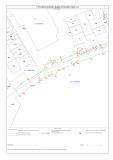 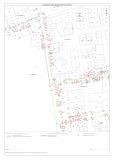 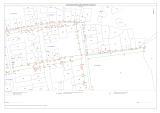 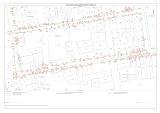 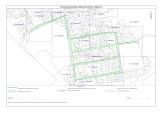 Администрациямуниципального района СергиевскийСамарской областиПОСТАНОВЛЕНИЕ«14» марта 2023г.                                                                                                                                                                                                        №240О внесении изменений в Приложение №1 к постановлению администрации муниципального района Сергиевский №911 от 14.08.2020г. «Об утверждении муниципальной программы «Развитие транспортного обслуживания населения и организаций в муниципальном районе Сергиевский Самарской области» на 2021-2023 годы»В соответствии со статьей 179 Бюджетного кодекса Российской Фе-дерации, Федеральным законом Российской Федерации от 06 октября 2003 года № 131-ФЗ «Об общих принципах организации местного самоуправления в Российской Федерации», Уставом муниципального района Сергиевский в целях повышения качества бюджетного процесса и эффективности бюджетных расходов, совершенствования межбюджетных отношений и развития программно-целевого подхода при формировании местного бюджета, Администрация муниципального района Сергиевский Самарской области ПОСТАНОВЛЯЕТ:1.Внести изменения в Приложение № 1 к постановлению  Адми-нистрации муниципального района Сергиевский Самарской области №911 от 14.08.2020г. «Об утверждении муниципальной программы «Развитие транспортного обслуживания населения и организаций в муниципальном районе Сергиевский Самарской области» на 2021-2023 годы» (далее – Муниципальная программа) следующего содержания:1.1.В тексте Паспорта Муниципальной программы позицию, касающуюся объема бюджетных ассигнований Муниципальной программы, изложить в следующей редакции:«Общий объем финансирования Муниципальной программы составит 136 189,35395 тыс. рублей(*),  в том числе:в 2021 году – 43 138,39827 тыс. рублей;в 2022 году – 48 768,64610 тыс. рублей;в 2023 году – 44 282,30958 тыс. рублей».1.2.Раздел 6 Муниципальной программы «Обоснование ресурсного обеспечения муниципальной Программы» изложить в следующей редакции:«6. Обоснование ресурсного обеспечения муниципальной Программы.Общий объем финансирования Муниципальной программы  на 2021-2023 годы составляет 136 189,35395 тыс. рублей (*):2021 году – 43 138,39827 тыс. рублей;2022 году – 48 768,64610 тыс. рублей;2023 году – 44 282,30958 тыс. рублей».1.3 В Разделе 10.2. Подпрограммы 2 Муниципальной программы «Развитие системы оказания автотранспортных услуг структурных подразделений администрации муниципального района Сергиевский Самарской области и иным учреждениям, с целью эффективного использования автотранспортных средств»  на 2021 – 2023  годы» (далее – Подпрограмма 2) в тексте Паспорта Подпрограммы 2 позицию, касающуюся объема бюджетных ассигнований Подпрограммы 2, изложить в следующей редакции: «Общий объем финансирования Подпрограммы 2 составит                            124 958,42443 тыс. рублей (*), в том числе:в 2021 году – 39 727,04763 тыс. рублей;в 2022 году – 44 489,06722 тыс. рублей;в 2023 году – 40 742,30958 тыс. рублей.1.4. в Разделе 10.2. Подпрограммы 2 Муниципальной программы «Развитие системы оказания автотранспортных услуг структурных подразделений администрации муниципального района Сергиевский Самарской области и иным учреждениям, с целью эффективного использования автотранспортных средств» на 2021 – 2023 годы» в тексте пункта  5. «Обоснование ресурсного обеспечения Подпрограммы 2»  позицию, касающуюся объема бюджетных ассигнований Подпрограммы 2, изложить в следующей редакции:«Для реализации подпрограммы предусмотрены средства:2021 году – 39 727,04763 тыс. рублей;2022 году – 44 489,06722 тыс. рублей;в 2023 году – 40 742,30958 тыс. рублей.1.5. Приложение № 1 к Муниципальной программе изложить в редакции согласно Приложения №1 к настоящему постановлению.2.Опубликовать настоящее постановление в  газете «Сергиевский  вестник». 3.Настоящее постановление вступает в силу со дня его официального опубликования.4.Контроль за выполнением настоящего постановления возложить на руководителя Управления финансами Администрации муниципального района Сергиевский Самарской области Ганиеву С.Р.Глава муниципального района Сергиевский                                                  А.И. ЕкамасовПРИЛОЖЕНИЕ 1к Постановлению администрации муниципального района Сергиевский №240 от 14 марта 2023 годаПеречень мероприятий муниципальной программы (подпрограммы) «Развитие транспортного обслуживания населения и организаций в муниципальном районе Сергиевский Самарской области» на 2021-2023 годы за счет всех источников финансированияСОБРАНИЕ ПРЕДСТАВИТЕЛЕЙСЕЛЬСКОГО ПОСЕЛЕНИЯ СВЕТЛОДОЛЬСКМУНИЦИПАЛЬНОГО РАЙОНА СЕРГИЕВСКИЙСАМАРСКОЙ ОБЛАСТИРЕШЕНИЕот 14.03.2023 года                                                                                                                                                                                                           №9О внесении изменений в Генеральный план сельского поселения Светлодольск  муниципального района Сергиевский Самарской областиВ соответствии со статьей 24 Градостроительного кодекса Российской Федерации, пунктом 20 части 1 статьи 14 Федерального закона от 06.10.2003 №131-ФЗ «Об общих принципах организации местного самоуправления в Российской Федерации», с учетом заключения о результатах публичных слушаний в сельском поселении Светлодольск муниципального района Сергиевский Самарской области от 15.09.2022 по вопросу о внесении изменений в Генеральный план сельского поселения Светлодольск муниципального района Сергиевский Самарской области от 13.06.2013 №11 (в ред. от 20.12.2019 №37), Собрание представителей сельского поселения Светлодольск муниципального района Сергиевский Самарской области РЕШИЛО:1.Внести изменения в Генеральный план сельского поселения Светлодольск муниципального района Сергиевский Самарской области, утвержденный решением Собрания представителей сельского поселения Светлодольск муниципального района Сергиевский Самарской области от 13.06.2013 №11 (в ред. от 20.12.2019 №37), изложив его в новой редакции согласно приложениям (далее – изменения в генеральный план) в следующем составе: Положение о территориальном планировании сельского поселения Светлодольск муниципального района Сергиевский Самарской области;Карта границ населенных пунктов, входящих в состав сельского поселения Светлодольск муниципального района Сергиевский Самарской области;Карта функциональных зон сельского поселения Светлодольск муниципального района Сергиевский Самарской области; Карта планируемого размещения объектов местного значения сельского поселения Светлодольск муниципального района Сергиевский Самарской области; Карта планируемого размещения объектов инженерной инфраструктуры местного значения сельского поселения Светлодольск муниципального района Сергиевский Самарской области; Обязательное приложение к Генеральному плану - сведения о границах населенных пунктов сельского поселения Светлодольск муниципального района Сергиевский Самарской области.2.Опубликовать настоящее решение, а также приложения в газете «Сергиевский вестник» и на официальном сайте Администрации муниципального района Сергиевский Самарской области: http://www.sergievsk.ru.3. Разместить настоящее решение и изменения в Генеральный план во ФГИС ТП.4. Настоящее решение вступает в силу со дня его официального опубликования.Председатель Собрания представителейсельского поселения Светлодольск муниципального района СергиевскийН.А.АнциноваГлава сельского поселения Светлодольск муниципального района Сергиевский Н.В.АндрюхинУтверждены решением Собрания представителей сельского поселения Светлодольск муниципального района Сергиевский Самарской области  от 13.06.2013 № 11 в редакции Решений от 20.12.2019 № 37, от 14.03.2023 № 9ПОЛОЖЕНИЕ О ТЕРРИТОРИАЛЬНОМ ПЛАНИРОВАНИИ СЕЛЬСКОГО ПОСЕЛЕНИЯ СВЕТЛОДОЛЬСК МУНИЦИПАЛЬНОГО РАЙОНА СЕРГИЕВСКИЙ САМАРСКОЙ ОБЛАСТИ1. Общие положения1.1. В соответствии с градостроительным законодательством Генеральный план сельского поселения Светлодольск муниципального района Сергиевский Самарской области (далее – Генеральный план) является документом территориального планирования муниципального образования. Генеральным планом определено, исходя из совокупности социальных, экономических, экологических и иных факторов, назначение территорий сельского поселения Светлодольскмуниципального района СергиевскийСамарской области в целях обеспечения их устойчивого развития, развития инженерной, транспортной и социальной инфраструктур, обеспечения учета интересов граждан и их объединений, Российской Федерации, субъектов Российской Федерации, муниципальных образований.1.2. Генеральный план разработан в соответствии с Конституцией Российской Федерации, Градостроительным кодексом Российской Федерации, Земельным кодексом Российской Федерации, Федеральным законом «Об общих принципах организации законодательных (представительных) и исполнительных органов государственной власти субъектов Российской Федерации», иными федеральными законами и нормативными правовыми актами Российской Федерации, законами и иными нормативными правовыми актами Самарской области, Уставом сельского поселения Светлодольск муниципального района Сергиевский Самарской области, иными нормативными правовыми актами сельского поселения Светлодольскмуниципального района Сергиевский Самарской области.1.3. При осуществлении территориального планирования сельского поселения Светлодольск учтены интересы Российской Федерации, Самарской области, муниципального района Сергиевский по реализации полномочий федеральных органов государственной власти, органов государственной власти Самарской области и органов местного самоуправления муниципального района Сергиевский, а также необходимость создания благоприятных условий для реализации на территории Самарской области приоритетных национальных проектов, федеральных и областных целевых программ, программ развития муниципального района Сергиевский.1.4.Генеральный план разработан на основе Стратегии социально-экономического развития Самарской области, одобренной постановлением Правительства Самарской области от 12.07.2017 № 441 «О Стратегии социально-экономического развития Самарской области на период до 2030 года», планов и программ комплексного социально-экономического развития муниципального района Сергиевский и сельского поселения Светлодольск.1.5. При подготовке Генерального плана учтены:- программы, принятые в установленном порядке и реализуемые за счет средств федерального бюджета, бюджета Самарской области, бюджета муниципального района Сергиевский, бюджета сельского поселения Светлодольск;- решения органов государственной власти, органов местного самоуправления, иных главных распорядителей средств соответствующих бюджетов, предусматривающие создание на территории сельского поселения Светлодольскобъектов федерального значения, объектов регионального значения, объектов местного значения;- инвестиционные программы субъектов естественных монополий, организаций коммунального комплекса;- сведения, содержащиеся в федеральной государственной информационной системе территориального планирования;- Схема территориального планирования Самарской области, утвержденная постановлением Правительства Самарской области от 13.12.2007 № 261;- Схема территориального планирования муниципального района Сергиевский Самарской области, утвержденная решением Собрания представителей муниципального района Сергиевский Самарской области № 3 от 28.01.2010;- предложения заинтересованных лиц.1.6. Генеральный план включает:- положение о территориальном планировании сельского поселения Светлодольскмуниципального района Сергиевский Самарской области;- карту границ населённых пунктов, входящих в состав сельского поселения Светлодольскмуниципального района Сергиевский Самарской области (М 1:25 000);- карту функциональных зон сельского поселения Светлодольск муниципального района Сергиевский Самарской области (М 1:25 000);- карты планируемого размещения объектов местного значения сельского поселения Светлодольск муниципального района СергиевскийСамарской области(М 1:5000).1.7. Положение о территориальном планировании сельского поселения Светлодольск муниципального района Сергиевский Самарской области включает:- сведения о видах, назначении и наименованиях планируемых для размещения объектов местного значения сельского поселения Светлодольск, их основные характеристики, их местоположение (для объектов местного значения, не являющихся линейными объектами, указываются функциональные зоны), а также характеристики зон с особыми условиями использования территорий в случае, если установление таких зон требуется в связи с размещением данных объектов;- параметры функциональных зон, а также сведения о планируемых для размещения в них объектах федерального значения, объектах регионального значения, объектах местного значения муниципального района Сергиевский, объектов местного значения сельского поселения Светлодольск, за исключением линейных объектов.1.8. Карты планируемого размещения объектов местного значения сельского поселения Светлодольск включают:- карту планируемого размещения объектов местного значения сельского поселения Светлодольск муниципального района Сергиевский Самарской области (М 1:5000);- карту планируемого размещения объектов инженерной инфраструктуры местного значения сельского поселения Светлодольск муниципального района Сергиевский Самарской области (М 1:5000).1.9. На картах планируемого размещения объектов местного значения сельского поселения Светлодольскотображаются планируемые для размещения объекты местного значения – объекты капитального строительства, иные объекты, территории, которые необходимы для осуществления органами местного самоуправления сельского поселения Светлодольскполномочий по вопросам местного значения сельского поселения и в пределах переданных государственных полномочий в соответствии с федеральными законами, законами Самарской области, Уставом сельского поселения Светлодольск и оказывают существенное влияние на социально-экономическое развитие сельского поселения Светлодольск. Для отображения планируемого размещения линейных объектов, расположенных за границами населенных пунктов, могут применяться как карты планируемого размещения объектов местного значения сельского поселения Светлодольскмуниципального района Сергиевский Самарской области (М 1:5000), так и карта функциональных зон сельского поселения Светлодольскмуниципального района Сергиевский Самарской области (М 1:25 000).1.10.Функциональное зонирование территории отображено на картах Генерального плана в соответствии с требованиями Приказа Минэкономразвития Российской Федерации от 09.01.2018 № 10 «Об утверждении требований к описанию и отображению в документах территориального планирования объектов федерального значения, объектов регионального значения, объектов местного значения и о признании утратившим силу приказа минэкономразвития России от 07.12.2016 № 793». Для определения границ функциональных зон может применяться как карта функциональных зон сельского поселения Светлодольскмуниципального района Сергиевский Самарской области (М 1:25 000), так и карты планируемого размещения объектов местного значения сельского поселения Светлодольскмуниципального района Сергиевский Самарской области (М 1:5000).1.11. Виды объектов местного значения сельского поселения Светлодольск, отображенные на картах планируемого размещения объектов местного значения сельского поселения Светлодольск, соответствуют требованиям Градостроительного кодекса Российской	 Федерации и части 2.1 статьи 5 Закона Самарской области от 12.07.2006 № 90-ГД «О градостроительной деятельности на территории Самарской области».Отображение объектов на картах Генерального плана выполнено в соответствии с требованиями Приказа Минэкономразвития Российской Федерации от 09.01.2018 №10 «Об утверждении требований к описанию и отображению в документах территориального планирования объектов федерального значения, объектов регионального значения, объектов местного значения и о признании утратившим силу приказа Минэкономразвития России от 07.12.2016 № 793».1.12.Реализация Генерального плана осуществляется путем выполнения мероприятий, которые предусмотрены программами, утверждаемыми Администрацией сельского поселения Светлодольск, и реализуемыми за счет средств местного бюджета, или нормативными правовыми актами Администрации сельского поселения Светлодольск, программами комплексного развития систем коммунальной инфраструктуры поселения, программами комплексного развития транспортной инфраструктуры поселения, программами комплексного развития социальной инфраструктуры поселения и (при наличии) инвестиционными программами организаций коммунального комплекса. Указанные мероприятия могут включать:1) подготовку и утверждение документации по планировке территории в соответствии с Генеральным планом;2) принятие в порядке, установленном законодательством Российской Федерации, решений о резервировании земель, об изъятии, в том числе путем выкупа, земельных участков для муниципальных нужд, о переводе земель или земельных участков из одной категории в другую;3) создание объектов местного значения сельского поселения Светлодольскна основании документации по планировке территории.1.13. В случае, если программы, реализуемые за счет средств бюджета сельского поселения Светлодольск,  решения органов местного самоуправления  сельского поселения Светлодольск, иных главных распорядителей средств бюджета сельского поселения Светлодольск,  предусматривающие создание объектов местного значения сельского поселения Светлодольск, инвестиционные программы субъектов естественных монополий, организаций коммунального комплекса, приняты до утверждения Генерального плана и предусматривают создание объектов местного значения сельского поселения Светлодольск, подлежащих отображению в Генеральном плане, но не предусмотренных Генеральным планом, или в случае внесения в Генеральный план изменений в части размещения объектов местного значения такие программы и решения подлежат приведению в соответствие с Генеральным планом в двухмесячный срок соответственно с даты их утверждения, даты внесения в них изменений.1.14. В случае если программы, реализуемые за счет средств бюджета сельского поселения Светлодольск, решения органов местного самоуправления  сельского поселения Светлодольск, предусматривающие создание объектов местного значения сельского поселения Светлодольск, инвестиционные программы субъектов естественных монополий, организаций коммунального комплекса принимаются после утверждения Генерального плана и предусматривают создание объектов местного значения сельского поселения Светлодольск, подлежащих отображению в Генеральном плане, но не предусмотренных Генеральным планом, в Генеральный план в пятимесячный срок с даты утверждения таких программ и принятия таких решений вносятся соответствующие изменения.1.15. В случае, если в Генеральный планвнесены изменения, предусматривающие строительство или реконструкцию объектов коммунальной, транспортной, социальной инфраструктур, которые являются объектами местного значения и не включены в программы комплексного развития систем коммунальной инфраструктуры поселения, программы комплексного развития транспортной инфраструктуры поселения, программы комплексного развития социальной инфраструктуры поселения, данные программы подлежат приведению в соответствие с Генеральным планом в трехмесячный срок с даты внесения соответствующих изменений в Генеральный план.1.16. Указанные в настоящем Положении характеристики планируемых для размещения объектов местного значения сельского поселения Светлодольск(площадь, протяженность, количество мест и иные) являются ориентировочными и подлежат уточнению в документации по планировке территории и в проектной документации на соответствующие объекты.1.17. Вновь построенные, прошедшие реконструкцию или капитальный ремонт объекты должны соответствовать требованиям доступности для маломобильных групп населения (в том числе инвалидов-колясочников, инвалидов по слуху и зрению).1.18. Характеристики зон с особыми условиями использования территории планируемых объектов местного значения сельского поселения Светлодольск, в случае если установление таких зон требуется в связи с размещением данных объектов, определены в соответствии с законодательством Российской Федерации, действовавшим на момент подготовки Генерального плана.Размеры санитарно-защитных зон планируемых объектов местного значения сельского поселения Светлодольск, являющихся источниками воздействия на среду обитания, определены в соответствии с СанПиН 2.2.1/2.1.1.1200-03 «Санитарно-защитные зоны и санитарная классификация предприятий, сооружений и иных объектов», утвержденными Постановлением Главного государственного санитарного врача РФ от 25.09.2007 № 74 (далее также – СанПиН 2.2.1/2.1.1.1200-03)Размеры санитарно-защитных зон планируемых объектов местного значения сельского поселения Светлодольск, являющихся источниками воздействия на среду обитания, для которых СанПиН 2.2.1/2.1.1.1200-03 не установлены размеры санитарно-защитной зоны и рекомендуемые разрывы, а также размеры санитарно-защитных зон планируемых объектов местного значения сельского поселения СветлодольскIV - V класса опасности определяются проектами ориентировочного размера санитарно-защитной зоны соответствующих объектов. 1.19. Применение отображенных на картах материалов по обоснованию Генерального плана зон с особыми условиями использования территории осуществляется с учетом положений Земельного кодекса Российской Федерации о том, что установление, изменение, прекращение существования зоны с особыми условиями использования территории осуществляются на основании решения уполномоченного органа государственной власти, органа местного самоуправления и положений статьи 26 Федерального закона от 03.08.2018 №  342-ФЗ «О внесении изменений в Градостроительный кодекс Российской Федерации и отдельные законодательные акты Российской Федерации».Зоны с особыми условиями использования территорий, в том числе возникающие в силу закона, ограничения использования земельных участков в таких зонах считаются установленными, измененными со дня внесения сведений о зоне с особыми условиями использования территории, соответствующих изменений в сведения о такой зоне в Единый государственный реестр недвижимости. Определенные в соответствии с требованиями законодательства в области обеспечения санитарно-эпидемиологического благополучия населения и отображенные на картах материалов по обоснованию Генерального плана ориентировочные, расчетные (предварительные) санитарно-защитные зоны применяются в порядке, установленном статьей 26 Федерального закона от 03.08.2018 № 342-ФЗ «О внесении изменений в Градостроительный кодекс Российской Федерации и отдельные законодательные акты Российской Федерации».1.20. Отображение на картах Генерального плана планируемых для размещения объектов федерального значения, объектов регионального значения, объектов местного значения муниципального района Сергиевский не определяет их местоположение, а осуществляется в целях определения функциональных зон их размещения. 1.21. Отображение на картах Генерального плана существующих и планируемых объектов, не являющихся объектами федерального значения, объектами регионального значения, объектами местного значения, осуществляется в информационных целях.2. Сведения о видах, назначении и наименованиях планируемых для размещения объектов местного значения сельского поселения Светлодольск муниципального района Сергиевский Самарской области, их основные характеристики и местоположение2.1. Объекты местного значения в сфере физической культурыи массового спорта 2.1.1. Объекты физкультуры и спорта, размещение которых планируется Генеральным планом в срок до 2033 года путем: 1) реконструкции:- спортивный зал площадью 450 кв.м в поселке Светлодольск по ул. Полевая.2) строительства:- физкультурно-оздоровительный комплекс общей площадью 300 кв.м в поселке Светлодольск по ул. №12;- физкультурно-оздоровительный комплекс общей площадью 300 кв.м в селе Нероновка на площадке № 3;- плоскостные спортивные сооружения общей площадью 0,6 га в селе Нероновка на площадке № 3;- плоскостные спортивные сооружения общей площадью 1,2 га в поселке Участок Сок по ул. Специалистов.2.1.2. Установление зон с особыми условиями использования территории в связи с размещением объектов, предусмотренных настоящим подразделом, не требуется.2.2. Объекты местного значения в сфере муниципального управления2.2.1. Объекты местного самоуправления, размещение которых планируется Генеральным планом в срок до 2033 года путем реконструкции:- здание администрации сельского поселения Светлодольск на 4 рабочих места в поселке Светлодольск, по ул. Полевая.2.2.2. Установление зон с особыми условиями использования территории в связи с размещением объектов, предусмотренных настоящим подразделом, не требуется.2.3.Объекты местного значения в сфере создания условий для массового отдыха жителей и организации обустройства мест массового отдыха населения2.3.1. Объекты в сфере создания условий для массового отдыха жителей и организации обустройства мест массового отдыха населения, размещение которых планируется Генеральным планом до 2023 года путем строительства:- парк общей площадью территории – 2,9 га в поселке Светлодольск по ул. Рабочая;- сквер общей площадью территории – 0,4 га в селе Нероновка на площадке № 1;- сквер общей площадью территории – 0,25 га в поселке Новая Елховка по ул. Луговая;2.3.2. Объекты в сфере создания условий для массового отдыха жителей и организации обустройства мест массового отдыха населения, размещение которых планируется Генеральным планом до 2033 года путем строительства:- сквер общей площадью территории – 1,5 га в поселке Светлодольск на Площадке № 5;- сквер общей площадью территории – 0,11 га в поселке Светлодольск на площадке № 6;- сквер общей площадью территории – 0,06 га в поселке Светлодольск на площадке № 6;- сквер общей площадью территории – 0,68 га в селе Нероновка на площадке № 3;- бульвар общей площадью территории – 0,8 га в селе Нероновка на Площадке № 4;- сквер общей площадью территории – 0,4 га в селе Павловка на площадке № 2;- сквер общей площадью территории – 1,04 га в селе Нижняя Орлянка по ул. Центральная на площадке № 4;- сквер общей площадью территории – 0,55 га в поселке Участок Сок по ул. Специалистов на площадке № 3;- бульвар общей площадью территории – 0,38 га в поселке Участок Сок на площадке № 4;- бульвар общей площадью территории – 0,08 га в поселке Участок Сок на площадке № 4.2.3.3. Установление зон с особыми условиями использования территории в связи с размещением объектов, предусмотренных настоящим подразделом, не требуется.2.4. Объекты местного значения в сфере культуры2.4.1. Объекты в сфере культуры, размещение которых планируется Генеральным планом в срок до 2023 года путем реконструкции:- здание сельского дома культуры с библиотекой в селе Нероновка, по ул. Центральная (320 посетительских мест);- здание сельского дома культуры с библиотекой в поселке Светлодольск по ул. Полевая (500 посетительских мест).2.4.2. Установление зон с особыми условиями использования территории в связи с размещением объектов, предусмотренных настоящим подразделом, не требуется.2.5. Объекты местного значения в сфере водоснабжения2.5.1. Объекты водоснабжения, размещение которых планируется Генеральным планом до 2023 года путем строительства – сети водоснабжения:- в поселке Светлодольск протяженностью – 0,7 км на площадке № 2;- в поселке Светлодольск протяженностью – 1,3 км на площадке № 3;- в поселке Светлодольск протяженностью – 0,9 км на площадке № 4;- в селе Нероновка протяженностью – 1,84 км на площадке № 1;- в селе Нероновка протяженностью – 1,11 км на площадке № 2.2.5.2. Объекты водоснабжения, размещение которых планируется Генеральным планом до 2033 года путем строительства – сети водоснабжения:- в поселке Светлодольск протяженностью – 6,1 км на площадке № 7;- в поселке Светлодольск протяженностью – 1,8 км на площадке № 8;- в селе Нероновка протяженностью – 4 км на площадке № 4;- в селе Нероновка протяженностью – 3,4 км.2.5.3. В соответствии с СанПиН 2.1.4.1110-02 «Питьевая вода и водоснабжение населенных мест. Зоны санитарной охраны источников водоснабжения и водопроводов питьевого назначения. Санитарные правила и нормы», утвержденными Главным государственным санитарным врачом Российской Федерации 26.02.2002, ширину санитарно-защитной полосы следует принимать по обе стороны от крайних линий водопровода:при отсутствии грунтовых вод - не менее 10 м при диаметре водоводов до 1000 мм и не менее 20 м при диаметре водоводов более 1000 мм; при наличии грунтовых вод - не менее 50 м вне зависимости от диаметра водоводов.2.6. Объекты местного значения в сфере водоотведения2.6.1. Объекты водоотведения, размещение которых планируется Генеральным планом до 2023 года путем строительства – сети канализации:- в поселке Светлодольск протяженностью – 0,7 км на площадке № 2;- в поселке Светлодольск протяженностью – 1,9 км на площадке № 3;- в поселке Светлодольск протяженностью – 0,8 км на площадке № 4;- в селе Нероновка протяженностью – 2 км на площадке № 1;- в селе Нероновка протяженностью – 1,11 км на площадке № 2.2.6.2. Объекты водоотведения, размещение которых планируется Генеральным планом до 2033 года путем строительства – сети канализации:- в поселке Светлодольск протяженностью – 5,4 км на площадке № 7;- в поселке Светлодольск протяженностью – 1,8 км на площадке № 8;- в селе Нероновка протяженностью – 5,8 км на площадке № 4;- в селе Нероновка протяженностью – 3,5 км.2.6.3. Минимальные расстояния от объектов, указанных в настоящем подразделе, до зданий и сооружений определяются в соответствии с таблицей 15 СП 42.13330.2011«Градостроительство. Планировка и застройка городских и сельских поселений. Актуализированная редакция СНиП 2.07.01-89*», утвержденным Приказом Министерства регионального развитияРоссийской Федерации от 28.12.2010 № 820.2.7. Объекты местного значения в сфере газоснабжения2.7.1. Объекты газоснабжения, размещение которых планируется Генеральным планом до 2023 года путем строительства – сети газопровода:- в поселке Светлодольск протяженностью – 0,6 км на площадке № 2; - в поселке Светлодольск протяженностью – 2,1 км  на площадке № 3; - в поселке Светлодольск протяженностью – 0,6 км  на площадке № 4;- в селе Павловка протяженностью – 0,66 км на площадке № 1;- в поселке Новая Елховка протяженностью – 0,65 км на площадке № 1;- в поселке Новая Елховка протяженностью 0,2 км  на Площадке № 1;- в селе Нижняя Орлянка протяженностью – 1,4 км в существующей застройке;- в поселке Участок Сок протяженностью – 0,891 км на площадке № 1;- в селе Нероновка протяженностью – 3,036 км на площадке № 1;- в селе Нероновка протяженностью – 0,82 км на площадке № 2;2.7.2. Объекты газоснабжения, размещение которых планируется Генеральным планом до 2033 года путем строительства – сети газопровода:- в поселке Светлодольск протяженностью – 8,3 км на площадке № 7;  - в поселке Светлодольск протяженностью – 3,2 км на площадке № 8;  - в селе Павловка протяженностью – 2,015 км на площадке № 2;- в селе Павловка протяженностью – 0,409 км на площадке № 4;- в поселке Новая Елховка протяженностью – 1,508 км на площадке № 2;- в селе Нижняя Орлянка протяженностью – 4,3 км на площадке № 3;- в поселке Участок Сок протяженностью – 2,54 км на площадке № 2;- в селе Нероновка протяженностью – 3,4 км на площадке № 4;- в селе Нероновка протяженностью – 3,6 км в существующей застройке.2.7.3. В соответствии с Правилами охраны газораспределительных сетей, утвержденными Постановлением Правительства Российской Федерации от 20.11.2000 № 878, вдоль трасс наружных газопроводов охранные зоны устанавливаются в виде территории, ограниченной условными линиями, проходящими на расстоянии 2 метров с каждой стороны газопровода; вдоль трасс подземных газопроводов из полиэтиленовых труб при использовании медного провода для обозначения трассы газопровода - в виде территории, ограниченной условными линиями, проходящими на расстоянии 3 метров от газопровода со стороны провода и 2 метров - с противоположной стороны.2.8. Объекты местного значения в сфере электроснабжения2.8.1. Объекты электроснабжения, размещение которых планируется генеральным планом до 2033 года путем строительства:1) трансформаторные подстанции:- 10/0,4 кВ в поселке Светлодольск, в северной части (5 шт.);- 10/0,4 кВ в поселке Светлодольск, в северо-западной части (2 шт.);- 10/0,4 кВ в поселке Светлодольск, в западной части;- 10/0,4 кВ в поселке Светлодольск, в южной части;- 10/0,4 кВ в поселке Светлодольск, в центральной части;- 6/0,4 кВ в селе Нероновка, на площадке № 1;- 6/0,4 кВ в селе Нероновка, на площадке № 2;- 6/0,4 кВ в селе Нероновка, на площадке № 4 (2 шт.);- 6/0,4 кВ в селе Нероновка, в южной части (2 шт.);- 6/0,4 кВ в селе Нероновка, в северо-западной части (2 шт.);- 6/0,4 кВ в селе Павловка, на площадке № 1 (2 шт.);- 6/0,4 кВ в селе Павловка, на площадке № 2;- 6/0,4 кВ в селе Нижняя Орлянка, на площадке № 1;- 6/0,4 кВ в селе Нижняя Орлянка, на площадке № 4;- 6/0,4 кВ в поселке Участок Сок, на площадке № 1;- 6/0,4 кВ в поселке Участок Сок, на площадке № 2;- 10/0,4 кВ в поселке Новая Елховка, на площадке № 2;2) воздушные линии электропередачи:- ВЛ-6 кВ протяженностью 0,3 км в селе Павловка на площадке № 4;- ВЛ-10 кВ протяженностью 0,15 км в селе Новая Елховка на площадке № 1;- ВЛ-6 кВ протяженностью 0,55 км в селе Нижняя Орлянка на площадке № 3;- ВЛ-6 кВ протяженностью 0,3 км в поселке Участок Сок на площадке № 1 - ВЛ-6 кВ протяженностью 0,4 км в поселке Участок Сок на площадке № 2;- ВЛ-6 кВ протяженностью 0,25 км в селе Нероновка на площадке № 2;- ВЛ-6 кВ протяженностью 0,8 км в селе Нероновка в южной части;- ВЛ-6 кВ протяженностью 1,4 км в селе Нероновка в северной и северо-западной части;- ВЛ-10 кВ протяженностью 0,2 км в поселке Светлодольск на площадке № 1;- ВЛ-10 кВ протяженностью 0,45 км в поселке Светлодольск на площадке № 2;- ВЛ-10 кВ протяженностью 0,25 км в поселке Светлодольск на площадке № 3;- ВЛ-10кВ протяженностью 0,6 км в поселке Светлодольск на площадке № 5;- ВЛ-10кВ протяженностью 0,1 км в поселке Светлодольск на площадке № 6;- ВЛ-10кВ протяженностью 0,25 км в поселке Светлодольск на площадке № 7;- ВЛ-10кВ протяженностью 0,45 км в поселке Светлодольск на площадке № 8.2.8.2. В соответствии с Правилами установления охранных зон объектов электросетевого хозяйства и особых условий использования земельных участков, расположенных в границах таких зон, утвержденными Постановлением Правительства Российской Федерации от 24.02.2009 № 160, размер охранной зоны линий электропередачи – 10 м по обе стороны от крайних проводов (5 м – для линий с самонесущими или изолированными проводами, размещенных в границах населенных пунктов).2.8.3. В соответствии с СанПиН 2.2.1/2.1.1.1200-03 размер санитарно-защитной зоны трансформаторных подстанций устанавливается в зависимости от типа (открытые, закрытые), мощности на основании расчетов физического воздействия на атмосферный воздух, а также результатов натурных измерений.2.9. Объекты местного значения в сфере обеспечения жителей поселения услугами связи2.9.1. Объекты местного значения в сфере обеспечения жителей поселения услугами связи, размещение которых планируется Генеральным планом до 2023 года путем строительства:- линии связи протяженностью – 1 км в поселке Светлодольск;- распределительный шкаф ШР-150 в поселке Светлодольск;- линии связи протяженностью – 1 км в селе Нероновка;- распределительный шкаф ШР-300 в селе Нероновка;- линии связи протяженностью – 0,8 км в селе Павловка;- три кабельных ящика ЯКГ в селе Павловка;- линии связи протяженностью – 0,8 км в селе Нижняя Орлянка;- три кабельных ящика ЯКГ в селе Нижняя Орлянка;2.9.2. Объекты местного значения в сфере обеспечения жителей поселения услугами связи, размещение которых планируется Генеральным планом до 2033 года путем строительства:- линии связи протяженностью – 3,2 км в поселке Светлодольск;- распределительный шкаф ШР-300 в поселке Светлодольск;- два распределительных шкафа ШР-150 в поселке Светлодольск;- линии связи протяженностью – 1,5 км в селе Нероновка;- распределительный шкаф ШР-300 в селе Нероновка;- линии связи протяженностью – 1,5 км в селе Павловка;- шесть кабельных ящиков ЯКГ в селе Павловка;- линии связи протяженностью – 1 км в селе Нижняя Орлянка;- шесть кабельных ящиков ЯКГ в селе Нижняя Орлянка;2.9.3. Установление зон с особыми условиями использования территории в связи с размещением объектов, предусмотренных настоящим подразделом, не требуется2.10. Объекты местного значения в сфере транспортной инфраструктуры2.10.1. Улицы и автомобильные дороги местного значения, размещение которых планируется Генеральным планом до 2023 года в поселке Светлодольск путем строительства:1) улицы и автомобильные дороги местного значения в существующей застройке:- по ул. № 1 протяженностью – 0,15 км2) улицы и автомобильные дороги местного значения общей протяженностью – 1,21 км на площадке №2, в том числе:- на продолжении ул. Джомоульская протяженностью – 0,2 км;- на продолжении ул. Новая протяженностью – 0,25 км;- по ул. №2 протяженностью – 0,32 км;- по ул. №3 протяженностью – 0,32 км;- по ул. №4 протяженностью – 0,12 км;3) улицы и автомобильные дороги местного значения общей протяженностью – 1,7 км на площадке №3, в том числе:- на продолжении ул. Новая протяженностью – 0,3 км;- по ул. №5 протяженностью – 0,37 км- по ул. №6 протяженностью – 0,38 км;- по ул. №7 протяженностью – 0,4 км; - по ул. №8 протяженностью – 0,25 км;4) улицы и автомобильные дороги местного значения общей протяженностью –  0,62 км на площадке №4, в том числе:- по ул. №9 протяженностью – 0,32 км;- по ул. № 10 протяженностью – 0,15 км;- по ул. № 11 протяженностью – 0,15 км.2.10.2. Улицы и автомобильные дороги местного значения, размещение которых планируется Генеральным планом до 2033 года в поселке Светлодольск путем строительства:1) улицы и автомобильные дороги местного значения общей протяженностью – 1,51 км на площадке № 5, в том числе:- на продолжении ул. Пионерской протяженностью – 0,45 км;- по ул. № 12 протяженностью – 0,36 км;- по ул. № 15 протяженностью – 0,17 км;- по ул. № 14 протяженностью – 0,07 км;- по ул. № 13 протяженностью – 0,46 км.	2) улицы и автомобильные дороги местного значения общей протяженностью – 5,11 км на площадке №6, в том числе:- на продолжении ул. Пионерской протяженностью – 0,45 км;- по ул. № 13 протяженностью – 0,53 км;- по ул. № 14 протяженностью – 0,51км;- по ул. № 15 протяженностью – 0,51 км;- по ул. № 16 протяженностью – 0,51 км;- по ул. № 17 протяженностью – 0,51 км;- по ул. № 18 протяженностью – 0,51 км.- по ул. № 20 протяженностью – 0,8 км.- по ул. № 21 протяженностью – 0,78 км;3) улицы и автомобильные дороги местного значения общей протяженностью – 1,31 км на площадке №7, в том числе:- на продолжении ул. Пионерской протяженностью – 0,1 км;- по ул. № 17 протяженностью – 0,32 км;- по ул. № 19 протяженностью – 0,29 км;- по ул. № 22 протяженностью – 0,35 км;- по ул. № 23 протяженностью – 0,35 км;4) улицы и автомобильные дороги местного значения общей протяженностью – 3,32 км на площадке №8, в том числе:- по ул. № 12 протяженностью – 0,75 км;- по ул. № 24 протяженностью – 0,47км;- по ул. № 25 протяженностью – 0,46 км;- по ул. № 26 протяженностью – 0,45 км;- по ул. № 27 протяженностью – 0,43 км;- по ул. № 28 протяженностью – 0,38 км;- по ул. № 29 протяженностью – 0,38 км.2.10.3. Улицы и автомобильные дороги местного значения, размещение которых планируется Генеральным планом до 2023 года в селе Нероновка путем строительства:1) улицы и автомобильные дороги местного значения общей протяженностью – 2.05 км на площадке № 1, в том числе:- на продолжении ул. Молодежная протяженностью - 0,7 км;- на продолжении ул. Полевая протяженностью – 0 ,8 км;- по ул. №1 протяженностью - 0,25 км;- по ул. №2 протяженностью - 0,3 км;2) улицы и автомобильные дороги местного значения общей протяженностью – 0,4 км на площадке № 2, в том числе:- на продолжении ул. Молодежная протяженностью – 0,25 км;- по ул. №3 - 0,15 км.2.10.4. Улицы и автомобильные дороги местного значения, размещение которых планируется Генеральным планом до 2033 года в селе Нероновка путем строительства:1) улицы и автомобильные дороги местного значения общей протяженностью – 0,56 км на площадке №3, в том числе:- на продолжении ул. Полевая протяженностью – 0,23 км;- по ул. №3 протяженностью - 0,1 км; - по ул. №4 протяженностью - 0,23 км;2) улицы и автомобильные дороги местного значения общей протяженностью – 3,97 на площадке №4, в том числе:- на продолжении ул. Мира протяженностью – 1,03 км;- на продолжение ул. Полевая протяженностью - 1,0км;- по ул. №5 протяженностью - 0,22 км;- по ул. №6 протяженностью – 1,0 км;- по ул. №7 протяженностью - 0,24 км;- по ул. №8 протяженностью - 0,22 км;- по ул. №9 протяженностью - 0,26 км.2.10.5. Улицы и автомобильные дороги местного значения, размещение которых планируется Генеральным планом до 2023 года в селе Павловка путем строительства (общая протяженность – 0,63 км) на площадке №1:- по ул. №1 протяженностью - 0,2 км;- по ул. №3 протяженностью - 0,21 км;- по ул. №4 протяженностью - 0,22 км.2.10.6. Улицы и автомобильные дороги местного значения, размещение которых планируется Генеральным планом до 2033 года в селе Павловка путем строительства:1) улицы и автомобильные дороги местного значения на площадке №2:- по ул. №1 протяженностью – 1,15 км;2) улицы и автомобильные дороги местного значения общей протяженностью –  0,67 км на площадке №3, в том числе:- по ул. №2 протяженностью - 0,45 км;- по ул. №3 протяженностью - 0,11 км;- по ул. №4 протяженностью - 0,11 км;3) улицы и автомобильные дороги местного значения на площадке № 4:- по ул. № 1 протяженностью – 0,63 км.2.10.7. Улицы и автомобильные дороги местного значения, размещение которых планируется Генеральным планом до 2023 года в поселке Участок Сок путем строительства (общая протяженность – 0,68 км) на площадке №1:- по ул. № 1 протяженностью – 0,63 км;- по ул. № 3 протяженностью – 0,05 км.2.10.8. Улицы и автомобильные дороги местного значения, размещение которых планируется Генеральным планом до 2033 года в поселке Участок Сок путем строительства:1) улицы и автомобильные дороги местного значения общей протяженностью – 1,06 км на площадке №2, в том числе:- по ул. № 2 протяженностью – 0,35 км;- по ул. № 3 протяженностью – 0,35 км;- по ул. № 4 протяженностью – 0,36 км;2) улицы и автомобильные дороги местного значения общей протяженностью – 0,6 км на площадке №3, в том числе:- по ул. № 2 протяженностью – 0,24 км;- по ул. № 3 протяженностью – 0,36 км.2.10.9. Улицы и автомобильные дороги местного значения, размещение которых планируется Генеральным планом до 2023 года в поселке Новая Елховка путем строительства на площадке №1:- по ул. № 1 протяженностью – 0,309 км.2.10.10. Улицы и автомобильные дороги местного значения, размещение которых планируется Генеральным планом до 2033 года в поселке Новая Елховка путем строительства (общая протяженность – 0,882 км) на площадке № 2:- по ул. № 2 протяженностью – 0,265 км;- по ул. № 3 протяженностью – 0,31 км;- по ул. № 4 протяженностью – 0,307 км.2.10.11. Улицы и автомобильные дороги местного значения, размещение которых планируется Генеральным планом до 2023 года в селе Нижняя Орлянка путем строительства в существующей застройке:- на продолжении ул. Центральная протяженностью – 0,22 км;2.10.12. Улицы и автомобильные дороги местного значения, размещение которых планируется Генеральным планом до 2033 года в селе Нижняя Орлянка путем строительства:1) улицы и автомобильные дороги местного значения общей протяженностью – 1,75 км на площадке №3, в том числе:- по ул. № 1 протяженностью – 0,36 км;- по ул. № 2 протяженностью – 0,37 км;- по ул. № 3 протяженностью – 0,38 км;- по ул. № 4 протяженностью – 0,32 км;- по ул. № 5 протяженностью – 0,32 км;2) улицы и автомобильные дороги местного значения общей протяженностью – 1,08 км на площадке №4, в том числе:- по ул. № 1 протяженностью – 0,26 км;- по ул. № 2 протяженностью – 0,27 км;- по ул. № 3 протяженностью – 0,3 км;- по ул. № 6 протяженностью – 0,25 км;3) улицы и автомобильные дороги местного значения общей протяженностью – 0,64 км на площадке №5, в том числе:- по ул. № 1 протяженностью – 0,26 км;- по ул. № 7 протяженностью – 0,12 км;- по ул. № 8 протяженностью – 0,26 км.2.10.13. Установление зон с особыми условиями использования территории в связи с размещением объектов, предусмотренных настоящим подразделом, не требуется.2.11. Объекты местного значения в сфере обеспечения первичных мер     пожарной безопасности в границах населенных пунктов2.11.1. Объекты местного значения в сфере обеспечения первичных мер пожарной безопасности в границах населенных пунктов, размещение которых планируется генеральным планом до 2033 года путем строительства:- пожарный пирс в селе Нероновка, в западной части на берегу реки Сок (съезд с твердым покрытием шириной 3,5 м, площадка размером 12х12 м).2.11.2. Установление зон с особыми условиями использования территории в связи с размещением объектов, предусмотренных настоящим подразделом, не требуется.2.12. Объекты местного значения в сфере организации ритуальных услуг 2.12.1. Объекты специального назначения в сфере организации ритуальных услуг, размещение которых планируется Генеральным планом до 2023 года путем реконструкции:- кладбище общей площадью территории – 0,27 га в селе Павловка;- кладбище общей площадью территории – 4,3 га в поселке Участок Сок.2.12.2. В соответствии с СанПиН 2.2.1/2.1.1.1200-03 ориентировочный размер санитарно-защитной зоны объектов, предусмотренных настоящим подразделом – 50 м.3. Параметры функциональных зон, а также сведения о планируемых для размещения в них объектах регионального значения, объектах местного значения муниципального района Сергиевский, объектах местного значения сельского поселения Светлодольск, за исключением линейных объектовГенеральный план утвержден решением Собрания представителей сельского поселения Светлодольскмуниципального района Сергиевский Самарской области от 14.03.2023 №9ПРОЕКТ ИЗМЕНЕНИЙ В ГЕНЕРАЛЬНЫЙ ПЛАН СЕЛЬСКОГО ПОСЕЛЕНИЯ СВЕТЛОДОЛЬСК МУНИЦИПАЛЬНОГО РАЙОНА СЕРГИЕВСКИЙ САМАРСКОЙ ОБЛАСТИМатериалы по обоснованию проекта изменений в генеральный план сельского поселения Светлодольск муниципального района Сергиевский Самарской области, утвержденного решением Собрания представителей сельского поселения Светлодольск муниципального района Сергиевский Самарской области от 14.03.2023 №9Пояснительная записка1. Состав проекта	32. Общие положения	43. Сведения о нормативных правовых актах Российской Федерации,  Самарской области, муниципальных правовых актах	44. Обоснование внесения в генеральный план изменений	74.1. Анализ территории, в отношении которой вносятся изменения	74.2. Обоснование изменений в генеральный план	114.3. Параметры функциональных зон, изменение которых повлечет проект изменений в генеральный план сельского поселения Светлодольск	124.4. Учет границ лесничеств, особо охраняемых природных территорий	164.5. Месторождения нефти	165. Сведения о планируемых для размещения на территории объектах местного значения сельского поселения и обоснование выбранного варианта размещения объектов местного значения, оценка их возможного влияния на комплексное развитие этих территорий, оценка их возможного влияния на комплексное развитие этих территорий	176. Сведения о планируемых для размещения на территории поселения новых объектах федерального значения, объектах регионального значения, обоснование выбранного варианта размещения данных объектов и оценка их  возможного влияния  на комплексное развитие территорий	177. Сведения о планируемых для размещения на территории поселения новых объектах местного значения муниципального района, обоснование выбранного варианта размещения данных объектов и оценка их  возможного влияния  на комплексное развитие территорий	178. Перечень и характеристика основных факторов риска возникновения чрезвычайных ситуаций природного  и техногенного характера.179. Сведения об утвержденных предметах охраны и границах территорий исторических поселений федерального значения и исторических поселений регионального значения.	1810. Перечень земельных участков, которые включаются в границы / исключаются из границ населенных пунктов.	1811. Сведения о зонах с особыми условиями использования территорий	1812. Предмет согласования проекта изменений в генеральный план   с уполномоченными органами	191. Состав проектаПроект изменений в Генеральный план сельского поселения Светлодольск муниципального района Сергиевский Самарской области разработан в соответствии с требованиями статьи 23 Градостроительного кодекса Российской Федерации в следующем составе: I.Утверждаемая часть1.Том 1. Положение о территориальном планировании сельского поселения Светлодольск муниципального района Сергиевский  Самарской области;2.Том 2. Графические материалы:2.1.Карта границ населенных пунктов, входящих в состав сельского поселения Светлодольск  муниципального района Сергиевский  Самарской области (М 1:25000);2.2.Карта функциональных зон сельского поселения Светлодольск муниципального района Сергиевский  Самарской области (М 1:25000);2.3.Карта планируемого размещения объектов местного значения сельского поселения Светлодольск муниципального района Сергиевский  Самарской области  (М 1:10000); 2.4.Карта, планируемого размещения объектов инженерной инфраструктуры местного значения сельского поселения Светлодольск муниципального района Сергиевский  Самарской области (М 1:10000);3.Том 3. Сведения о границах населенных пунктов сельского поселения Светлодольск муниципального района Сергиевский  Самарской области.II.Материалы по обоснованию 4.Том 4. Пояснительная записка; 5.Том 5. Материалы по обоснованию в виде карт: 5.1. Карта обоснования внесения изменений Светлодольск муниципального района Сергиевский  муниципального района Ставропольский Самарской области (М 1:10000, М 1:25000); 6.Электронная версия проекта на CD (Для открытого пользования).2. Общие положенияНастоящим проектом вносятся изменения в Генеральный план сельского поселения Светлодольск  муниципального района Сергиевский Самарской области, утвержденный решением Собрания представителей сельского поселения Светлодольск  муниципального района Сергиевский  Самарской области  от 13.06.2013 № 11, с изм. от 20.12.2019 № 37.Целью разработки проекта изменений в генеральный план является обеспечение устойчивого развития территорий, развития инженерной, транспортной и социальной инфраструктур, обеспечения учета интересов граждан и их объединений, Российской Федерации, субъектов Российской Федерации, муниципальных образований. Основная задача проекта: внесение изменений в функциональное зонирование территории, с целью приведения зонирования территории в соответствие с планируемым землепользованием и обеспечения пользования недрами на участке недр, расположенном в сельском поселении Светлодольск  муниципального района Сергиевский Самарской области.Основанием для внесения изменений в Генеральный план является Постановление Администрации сельского поселения Светлодольск муниципального района Сергиевский Самарской области от 07.06.2022 г. № 33 «О подготовке проекта изменений в Генеральный план сельского поселения Светлодольск  муниципального района Сергиевский Самарской области».В проекте сохранены основные цели и приоритеты развития поселения, установленные Генеральным планом. За основу приняты границы населенных пунктов, границы функциональных зон и их параметры, планируемое размещение объектов местного значения, установленные Генеральным планом от 13.06.2013 №11, с изм. от 20.12.2019 №37. В проекте принят проектный период, аналогичный установленному в Генеральном плане, до 2033 года. Проектом предусматривается внесение изменений в Генеральный план только в части вышеописанных задач. В карты утверждаемой части Генерального плана изменения внесены посредством их изложения в новой редакции. Материалы по обоснованию в виде карт подготовлены в виде Карты обоснования внесения изменений в генеральный план сельского поселения Светлодольск  муниципального района Сергиевский Самарской области (М:25000, М:10000) и обосновывают изменений границ населенных пунктов, входящих в состав поселения. Настоящая пояснительная записка содержит обоснование вносимых проектом изменений в части вышеуказанных задач. Проект изменений в генеральный план содержит обязательное приложение к генеральному плану, предусмотренное частью 5.1 статьи 23 Градостроительного кодекса Российской Федерации - сведения о границах населенных пунктов, входящих в состав поселения.  3. Сведения о нормативных правовых актах Российской Федерации,  Самарской области, муниципальных правовых актахПроект изменений выполнен в соответствии со следующими  нормативными правовыми актами: Нормативные правовые акты Российской Федерации, в том числе:Градостроительный кодекс Российской Федерации;Земельный кодекс Российской Федерации;Водный кодекс Российской Федерации;Лесной кодекс Российской Федерации;Федеральный закон от 29 декабря 2004 года № 191-ФЗ «О введении в действие Градостроительного кодекса Российской Федерации»;Федеральный закон от 25 октября 2001 года № 137-ФЗ «О введении в действие Земельного кодекса Российской Федерации»;Федеральный закон от 31.12.2017 № 507-ФЗ «О внесении изменений в Градостроительный кодекс Российской Федерации и отдельные законодательные акты Российской Федерации»; Федеральный закон от 13.07.2015 № 218-ФЗ «О государственной регистрации недвижимости»;Федеральный закон от 21.12.2004 № 172-ФЗ “О переводе земель или земельных участков из одной категории в другую”;Федеральный закон от 14.03.1995 № 33-ФЗ «Об особо охраняемых природных территориях»;Федеральный закон от 25.06.2002 № 73-ФЗ «Об объектах культурного наследия (памятниках истории и культуры) народов Российской Федерации»;Федеральный закон от 06.10.2003 № 131-ФЗ «Об общих принципах организации местного самоуправления в Российской Федерации»;Закон Российской Федерации от 21.02.1992 № 2395-1 «О недрах»;Федеральный закон от 08.11.2007 № 257-ФЗ «Об автомобильных дорогах и о дорожной деятельности в Российской Федерации и о внесении изменений в отдельные законодательные акты Российской Федерации»;Федеральный закон от 24 июля 2007 года № 221-ФЗ «О кадастровой деятельности»;Федеральный закон от 25 июня 2002 года № 73-ФЗ «Об объектах культурного наследия (памятниках истории и культуры) народов Российской Федерации»;Федеральный закон от 21 декабря 1994 года № 68-ФЗ «О защите населения и территорий от чрезвычайных ситуаций природного и техногенного характера»;Федеральный закон от 24 ноября 1995 года № 181-ФЗ «О социальной защите инвалидов в Российской Федерации»;Постановление Правительства Российской Федерации от 12 сентября 2015г. №972 «Об утверждении положения о зонах охраны объектов культурного наследия (памятников истории и культуры) народов Российской Федерации и о признании утратившими силу отдельных положений нормативных правовых актов Правительства Российской Федерации»;Постановление Правительства Российской Федерации от 10 января 2009г. №17 «Об утверждении Правил установления  на  местности  границ водоохранных зон и границ прибрежных защитных полос водных объектов»;Постановление Правительства Российской Федерации от 23 июля 2007г. №469 «О порядке утверждения нормативов допустимых сбросов веществ и микроорганизмов в водные объекты для водопользователей»;Распоряжение Правительства Российской Федерации от 1 августа 2016 года №1634-р «Об утверждении схемы территориального планирования Российской Федерации в области энергетики»; Распоряжение Правительства Российской Федерации от 26.02.2013 N247-р «Об утверждении схемы территориального планирования Российской Федерации в области высшего профессионального образования»; Распоряжение Правительства Российской Федерации от 28.12.2012 N 2607-р «Об утверждении схемы территориального планирования Российской Федерации в области здравоохранения»; Распоряжение Правительства РФ от 6 мая 2015 г. N 816-р «О схеме территориального планирования РФ в области федерального транспорта (в части трубопроводного транспорта) (с изменениями и дополнениями);Распоряжение Правительства РФ от 19 марта 2013 г. N 384-р Об утверждении схемы территориального планирования РФ в области федерального транспорта (железнодорожного, воздушного, морского, внутреннего водного транспорта) и автомобильных дорог федерального значения (с изменениями и дополнениями)Приказ Минэкономразвития России от 23.11.2018 № 650 «Об установлении формы графического описания местоположения границ населенных пунктов, территориальных зон, особо охраняемых природных территорий, зон с особыми условиями использования территории, формы текстового описания местоположения границ населенных пунктов, территориальных зон, требований к точности определения координат характерных точек границ населенных пунктов, территориальных зон, особо охраняемых природных территорий, зон с особыми условиями использования территории, формату электронного документа, содержащего сведения о границах населенных пунктов, территориальных зон, особо охраняемых природных территорий, зон с особыми условиями использования территории, и о признании утратившими силу приказов Минэкономразвития России от 23 марта 2016 г. № 163 и от 4 мая 2018 г. № 236» (далее также - приказ Минэкономразвития РФ № 650);Приказ Минэкономразвития Российской Федерации от 09.01.2018 № 10 «Об утверждении требований к описанию и отображению в документах территориального планирования объектов федерального значения, объектов регионального значения, объектов местного значения и о признании утратившим силу приказа Минэкономразвития России от 07.12.2016 № 793»;Приказ Минэкономразвития Российской Федерации от 26.05.2011 № 244 «Об утверждении Методических рекомендаций по разработке проектов генеральных планов поселений и городских округов»; Приказ Минэкономразвития Российской Федерации от 01.08.2014 № п/369 «О реализации информационного взаимодействия при ведении государственного кадастра недвижимости в электронном виде»;Закон Самарской области от 10.02.2009 № 7-ГД «Об обеспечении беспрепятственного доступа маломобильных граждан к объектам социальной, транспортной и инженерной инфраструктур, информации и связи в Самарской области»; «СП 59.13330.2012. Свод правил. Доступность зданий и сооружений для маломобильных групп населения. Актуализированная редакция СНиП 35-01-2001»;СП 53.13330.2011. «Свод правил. Планировка и застройка территорий садоводческих (дачных) объединений граждан, здания и сооружения. Актуализированная редакция СНиП 30-02-97*»;СП 30-102-99 «Планировка и застройка территорий малоэтажного жилищного строительства»;СанПиН 2.2.1/2.1.1.1200-03 «Санитарно-защитные зоны и санитарная классификация предприятий, сооружений и иных объектов», утвержденные Постановлением Главного государственного санитарного врача РФ от 25 сентября 2007 г. N 74;СНиП 22-02-2003 «Инженерная защита территорий, зданий и сооружений от опасных геологических процессов. Основные положения»;СНиП 2.01.51-90 «Инженерно-технические мероприятия гражданской обороны».Государственная программа Российской Федерации «Комплексное развитие сельских территорий»Нормативные правовые акты Самарской области, в том числе:Закон Самарской области от 25.02.2005 № 39-ГД  «Об  образовании сельских поселений в пределах муниципального района Сергиевский Самарской области, наделении их соответствующим статусом и установлении их границ»;Закон Самарской области от 7 ноября 2007г. № 131-ГД «О регулировании лесных отношений на территории Самарской области»;Закон Самарской области от 12 июля 2006г. № 90-ГД «О градостроительной деятельности на территории Самарской области»;Закон Самарской области от 11.03.2005 № 94-ГД «О земле»;Закон Самарской области от 6 апреля 2009 г. № 46-ГД «Об охране окружающей среды и природопользовании в Самарской области»;Закон Самарской области от 08.12.2008 № 142-ГД «Об объектах культурного наследия (памятников истории и культуры) народов Российской Федерации, расположенных на территории Самарской области»;Постановление Правительства Самарской области от 12.07.2017 №441 «О Стратегии социально-экономического развития Самарской области на период до 2030 года»; Постановление Правительства Самарской области от 13.12.2007 №261 «Об утверждении Схемы территориального планирования Самарской области»;Приказ министерства строительства Самарской области от 24.12.2014 № 526-п «Об утверждении региональных нормативов градостроительного проектирования Самарской области»;Приказ министерства сельского хозяйства и продовольствия Самарской области от 13.05.2014 № 148-п «Об утверждении Перечня особо ценных продуктивных сельскохозяйственных угодий из состава земель сельскохозяйственного назначения на территории Самарской области, использование которых для других целей не допускается».Государственная программа Самарской области «Развитие коммунальной инфраструктуры в Самарской области» на 2014-2023 годыМуниципальные правовые актыСхема территориального планирования муниципального района Сергиевский Самарской области, утвержденная решением Собрания представителей муниципального района Сергиевский Самарской области № 3  от  28.01.2010. Генеральный план сельского поселения Светлодольск муниципального района Сергиевский Самарской области, утверждённый решением Собрания представителей сельского поселения Светлодольск муниципального района Сергиевский Самарской области  от 13.06.2013 №11, с изм. от 20.12.2019 №37.4. Обоснование внесения в генеральный план изменений4.1. Анализ территории, в отношении которой вносятся измененияВ соответствии с Постановлением Администрации сельского поселения Светлодольск муниципального района Сергиевский Самарской области от 07.06.2022 г. №33 «О подготовке проекта изменений в Генеральный план сельского поселения Светлодольск  муниципального района Сергиевский Самарской области» проектом генерального плана предлагается изменение функционального зонирования территории сельского поселения с функциональной зоны «Зона сельскохозяйственного использования» на функциональную зону «Производственные зоны, зоны инженерной и транспортной инфраструктур»:1)Территория 1 - земельный участок с кадастровым номером 63:31:1007001:279, площадью 9833 кв.м., расположенный по адресу: Самарская область, Сергиевский район, с/п Светлодольск, разрешенное использование – для размещения объектов сельскохозяйственного назначения и сельскохозяйственных угодий, категория земель – земли сельскохозяйственного назначения. На земельном участке находятся объекты в собственности АО «Самараинвестнефть»; 2) Территория 2 - часть земельного участка площадью 925 кв.м. (5448:ЗУ1), входящая в состав земельного участка с кадастровым номером 63:31:0000000:5448, расположенного по адресу: Самарская область, р-н. Сергиевский, с/п. Светлодольск, разрешенное использование – для размещения объектов сельскохозяйственного назначения и сельскохозяйственных угодий, предназначенная для размещения подъездной грунтовой дороги и объектов обустройства скважин №30, №33 Иржовского месторождения;3)Территория 3 - земельный участок с кадастровым номером 63:31:0000000:5432, площадью 4 363 кв.м., расположенный по адресу: Самарская область, Сергиевский район, сельское поселение Светлодольск, разрешенное использование-для размещения объектов сельскохозяйственного назначения и сельскохозяйственных угодий, категория земель–земли сельскохозяйственного назначения, предназначенная для размещения скв. №50 Елшанской структуры Ново-Суходольского участка недр; 4)Территория 4 - часть земельного участка площадью 3 600 кв.м. из состава земельного участка земель сельскохозяйственного назначения с кадастровым номером 63:31:1014005:237, расположенного по адрес: Самарская область, Сергиевский р-н, с/п Светлодольск, разрешенное использование-для размещения объектов сельскохозяйственного назначения и сельскохозяйственных угодий, категория земель–предназначенная для размещения скв. №10 Верхне-Теняевской структуры Ново-Суходольского участка недр.5) Территория 5 - земельный участок с кадастровым номером 63:31:1004002:1082, площадью 66 253 кв.м., расположенный по адресу Самарская область, р-н. Сергиевский, с/п. Светлодольск, разрешенное использование - для ведения сельскохозяйственной деятельности, категории земель - земли сельскохозяйственного назначения;6) Территория 6 - земельный участок с кадастровым номером 63:31:1004002:1083, площадью  50 010  кв. м, расположенный по адресу Самарская область, р-н. Сергиевский, с/п. Светлодольск, разрешенное использование - для ведения сельскохозяйственной деятельности, категории земель - земли сельскохозяйственного назначения;7) Территория 7 - земельный участок с кадастровым номером 63:31:1004002:1087, площадью  20 378  кв. м, расположенный по адресу Самарская область, р-н. Сергиевский, с/п. Светлодольск, разрешенное использование - для ведения сельскохозяйственной деятельности, категории земель - земли сельскохозяйственного назначения;Схема территории сельского поселения Светлодольск муниципального района Сергиевский Самарской области, в отношении которой разработан проект изменений в генеральный план приведена на рисунке 1.В соответствии с генеральным планом сельского поселения Светлодольск муниципального района Сергиевский Самарской области, утверждённым решением Собрания представителей сельского поселения Светлодольск муниципального района Сергиевский Самарской области  от 13.06.2013 № 11, с изм. от 20.12.2019 № 37 рассматриваемые территории отнесены к «Зоне сельскохозяйственного использования».Объекты федерального, регионального, местного значения на рассматриваемой территории отсутствуют.Объекты культурного наследия (далее – ОКН), особо охраняемые территории (далее – ООПТ), земли государственного лесного фонда (далее – ГЛФ), особо ценные земли сельскохозяйственного назначения, водные объекты и др. ограничения на территории отсутствуют.Согласно данным ЕГРН на рассматриваемых территориях имеются следующие зоны с особыми условиями использования территории (далее – ЗОУИТ):- на территории 3 - охранная зона инженерных коммуникаций (реестровый номер 63:31-6.124). Рисунок 1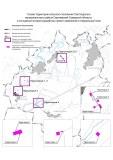 4.2. Обоснование изменений в генеральный планТерритории 1-4, на которых проектом предусмотрено изменение функционального зонирования, входят в разработку  Ново-Суходольского участка недр на основании лицензии на пользование недрами рег.номер СМР  02187 НР, выданной 10.02.2017 г., территории 5-7 , входят в разработку Восточно-Нероновского участка  и Нероновского участка на основании лицензии на пользование недрами рег.номер СМР 01528 НЭ выданной 03.09.2010 г.  и СМР  01448 НЭ, выданной 21.10.2009 г.  Департаментом по недропользованию по Приволжскому федеральному округу.Согласно действующему Генеральному плану сельского поселения Светлодольск муниципального района Сергиевский Самарской области рассматриваемые территории расположены в границах функциональной зоны – «Зона сельскохозяйственного использования», что противоречит фактическому использованию.В соответствии с данными ЕГРН рассматриваемые территории расположены на земельных участках категории - земли сельскохозяйственного назначения.Согласно ст. 77 Земельного кодекса Российской Федерации (далее – ЗК РФ) землями сельскохозяйственного назначения признаются земли, находящиеся за границами населенного пункта и предоставленные для нужд сельского хозяйства, а также предназначенные для этих целей.Использование земельных участков за границами населенных пунктов в целях промышленной деятельности осуществляется на землях промышленности.В соответствии с частью 1 статьи 7  Федерального закона от 21.12.2004 №172-ФЗ «О переводе земель или земельных участков из одной категории в другую» перевод земель сельскохозяйственных угодий или земельных участков в составе таких земель из земель сельскохозяйственного назначения в другую категорию допускается в исключительных случаях, связанных в том числе: с добычей полезных ископаемых при наличии утвержденного проекта рекультивации земель (согласно временной классификации скважин, бурящихся при геолого-разведочных работах и разработке нефтяных и газовых месторождений (залежей), утвержденной Приказом МПР России от 07.02.2001 N 126 "Об утверждении временных Положения и классификаций", эксплуатация поисково-оценочных скважин, бурение разведочных, поисковых и оценочных скважин связаны с добычей полезных ископаемых);с размещением промышленных объектов на землях, кадастровая стоимость которых не превышает средний уровень кадастровой стоимости по муниципальному району (городскому округу), а также на других землях и с иными несельскохозяйственными нуждами при отсутствии иных вариантов размещения этих объектов;со строительством дорог, линий электропередачи, линий связи (в том числе линейно-кабельных сооружений), нефтепроводов, газопроводов и иных трубопроводов, железнодорожных линий и других подобных сооружений (далее - линейные объекты) при наличии утвержденного в установленном порядке проекта рекультивации части сельскохозяйственных угодий, предоставляемой на период осуществления строительства линейных объектов.При этом, основанием для отказа в переводе земель или земельных участков в составе таких земель из одной категории в другую является установление несоответствия испрашиваемого целевого назначения земель или земельных участков утвержденным документам территориального планирования (статья 4 Федерального закона от 21.12.2004  № 172-ФЗ). В рамках выполнения лицензионных требований предусмотрено строительство ряда промышленных объектов, в т.ч. нефтяных скважин на - земельном участке с кадастровым номером 63:31:1007001:279, части земельного участка с кадастровым номером 63:31:0000000:5448,  земельном участке с кадастровым номером 63:31:0000000:5432, части земельного участка с кадастровым номером 63:31:1014005:237, принадлежащих АО «Самараинвестнефть» на праве аренды (субаренды). Обустройство Нероновского нефтяного месторождения предполагает размещение на участке 63:31:1004002:1082 площадок под скважины №№ 5,6,7, 63:31:1004002:1083 –площадок скважин №№ 2,3, 63:31:1004002:1087 – площадок скважин №№ 9,16.Учитывая изложенное, с целью обеспечения возможности использования территории в соответствии с назначением необходимо внесение изменений в Генеральный план поселения, в части изменения зонирования территории с функциональной зоны «Зона сельскохозяйственного использования» на функциональную зону «Производственные зоны, зоны инженерной и транспортной инфраструктур» для рассматриваемых проектом территорий сельского поселения.4.3. Параметры функциональных зон, изменение которых повлечет проект изменений в генеральный план сельского поселения СветлодольскПроектом изменений в генеральный план предусматривается изменение функционального зонирования территории, общей площадью 15,5362 га, расположенной за границами населенных пунктов поселения, с функциональной зоны «Зона сельскохозяйственного использования» на функциональную зону «Производственные зоны, зоны инженерной и транспортной инфраструктур».В связи с размещением многофункционального комплекса обращения с отходами на территории сельского поселения Светлодольск в соответствии со Схемой территориального планирования Самарской области и Территориальной схемы обращения с отходами Самарской области внесены изменения в функциональное зонирование территории, общей площадью 24,3124 га, расположенной за границами населенных пунктов поселения, с функциональной зоны «Зона сельскохозяйственного использования» на функциональную зону «Зоны специального назначения».Таблица № 1*Площади функциональных зон сельского поселения подлежат уточнению в соответствии с данными ЕГРН о границе сельского поселения Светлодольск  (реестровый номер 63:31-3.6) и Сергиевского лесничества (реестровый номер 63:00-6.141) в рамках последующего внесения изменений в генеральный план. В настоящем проекте приняты площади функциональных зон сельского поселения в соответствии с действующим генеральным планом. На рисунке 2.1 и 2.2 отображены фрагменты карт функциональных зон сельского поселения Светлодольск в действующей редакции генерального плана и проекта изменений.Отображение зон приведено в соответствие с требованиями Приказа Минэкономразвития Российской Федерации от 09.01.2018 № 10 «Об утверждении требований к описанию и отображению в документах территориального планирования объектов федерального значения, объектов регионального значения, объектов местного значения и о признании утратившим силу приказа минэкономразвития России от 07.12.2016 № 793». Параметры функциональных зон, сведения о планируемых для размещения в них объектах федерального значения, объектах регионального значения, объектах местного значения излагаются в материалах утверждаемой части генерального плана.В Том 1 «Положения о территориальном планировании сельского поселения Светлодольск муниципального района Сергиевский» в раздел 3, в части указания площадей функциональных зон внесены следующие изменения: - для «зона сельскохозяйственного использования» изменить значение «21 964,5» на «21 951,9792»;- для «производственные зоны, зоны инженерной и транспортной инфраструктур» изменить значение с «414,6924» на «430,2284»;- для «зоны специального назначения» изменить значение с «27,5858» на «51,8982».Рисунок 2.1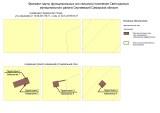 Рисунок 2.2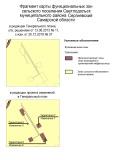 4.4. Учет границ лесничеств, особо охраняемых природных территорийВ качестве исходных данных о границах лесничеств и лесопарков приняты данные ЕГРН.В границах сельского поселения Светлодольск  муниципального района Сергиевский расположены существующие особо охраняемые природные территории частично «Серебристые тополя», «Горы на р.Казачка», сведения о границах которых внесены в ЕГРН с реестровыми номерами 63:31-6.135 и 63:31-6.50 соответственно.На территории сельского поселения Светлодольск согласно Схеме территориального планирования Самарской области предусматривается создание новых особо охраняемых природных территорий – памятник природы «Долина р. Сок».Проектными предложениями территория существующих и проектных ООПТ не затрагивается.4.5. Месторождения нефтиНа территории сельского поселения Светлодольск расположены месторождения нефти на лицензионных участках - участок Восточно-Нероновский СМР 01528 НЭ, участок Нероновский лицензия СМР 01448 НЭ, участок Ново-Суходольский лицензия СМР 02187 НР, участок Успенский лицензия СМР 02242 НР, участок Рябиновский лицензия СМР 02237 НР, участок Восточно-Александровский  лицензия СМР 01473 НР . Согласно  ст. 7 Закона РФ "О недрах" в соответствии с лицензией на пользование недрами для добычи полезных ископаемых, строительства и эксплуатации подземных сооружений, не связанных с добычей полезных ископаемых, образования особо охраняемых геологических объектов, для разработки технологий геологического изучения, разведки и добычи трудноизвлекаемых полезных ископаемых, а также в соответствии с соглашением о разделе продукции при разведке и добыче минерального сырья участок недр предоставляется пользователю в виде горного отвода - геометризованного блока недр.Пользование недрами на территориях населенных пунктов и зон с особыми условиями использования территорий может быть ограничено или запрещено в случаях, если это пользование может создать угрозу безопасности жизни и здоровья населения, охране окружающей среды, сохранности зданий и сооружений, включая сохранность горных выработок, буровых скважин и иных сооружений, связанных с пользованием недрами (ст. 8 Закона РФ "О недрах").В соответствии со ст.22 вышеуказанного закона пользователь недр имеет право ограничивать застройку площадей залегания полезных ископаемых в границах предоставленного ему горного отвода. Вместе с тем, пользователь недр обязан обеспечить безопасное ведение работ, связанных с пользованием недрами, соблюдение требований по рациональному использованию и охране недр, безопасному ведению работ, связанных с пользованием недрами, охране окружающей среды, а также приведение участков земли и других природных объектов, нарушенных при пользовании недрами, в состояние, пригодное для их дальнейшего использования.Застройка земельных участков, которые расположены за границами населенных пунктов и находятся на площадях залегания полезных ископаемых, а также размещение за границами населенных пунктов в местах залегания полезных ископаемых подземных сооружений допускается на основании разрешения федерального органа управления государственным фондом недр или его территориального органа. Самовольная застройка земельных участков прекращается без возмещения произведенных затрат и затрат по рекультивации территории и демонтажу возведенных объектов. (ст. 25 Закона РФ "О недрах").5. Сведения о планируемых для размещения на территории объектах местного значения сельского поселения и обоснование выбранного варианта размещения объектов местного значения, оценка их возможного влияния на комплексное развитие этих территорий, оценка их возможного влияния на комплексное развитие этих территорийПредлагаемые изменения, подлежащие внесению в Генеральный план, не оказывают влияния на показатели обеспеченности объектами местного и регионального значения и их доступности для населения, таким образом не повлекут дополнительных затрат из местного либо регионального бюджетов.6. Сведения о планируемых для размещения на территории поселения новых объектах федерального значения, объектах регионального значения, обоснование выбранного варианта размещения данных объектов и оценка их  возможного влияния  на комплексное развитие территорийНа территории, в отношении которой вносится изменение в Генеральный план, объекты федерального и регионального значения не планируются, соответственно, влияние на комплексное развитие территории поселения не оказывается.В соответствии со Схемой территориального планирования Российской Федерации размещение новых объектов федерального значения не планируется. В соответствии со Схемой территориального планирования Самарской Области, на территории, в отношении которой вносится изменение в Генеральный план, размещение новых объектов регионального значения не планируется.  Вместе с тем, на территории с.п. Светлодольск согласно Территориальной схемы обращения с отходами Самарской области, утвержденной приказом Министерства энергетики и жилищно-коммунального хозяйства Самарской области от 23.09.16 № 228 (в ред. от 02.07.2018 № 193, от 27.12.2019 № 279, от 27.12.2021 № 236, от 14.09.2022 № 150), планируется размещение Многофункционального комплекса обращения с отходами. В соответствии с изложенным, в проекте генерального плана отображен планируемый объект регионального значения на территории земельного участка 63:31:1019001:525. Согласно данным публичной кадастровой карты земельные участи 63:31:1019001:525 и 63:31:1019001:512 внесены в ЕГРН с категорией земли промышленности, энергетики, транспорта, связи, радиовещания, телевидения, информатики, земли для обеспечения космической деятельности, земли обороны, безопасности и земли иного специального назначения, ВРИ - для строительства полигона размещения твердых бытовых отходов с зоной первичной сортировки и для строительства подъездной дороги к полигону твердых бытовых отходов с зоной первичной сортировки соответственно. Функциональное зонирование указанных участков изменено на «зоны специального назначения».7. Сведения о планируемых для размещения на территории поселения новых объектах местного значения муниципального района, обоснование выбранного варианта размещения данных объектов и оценка их  возможного влияния  на комплексное развитие территорийНа территории, в отношении которой вносится изменение в Генеральный план, планируемые объекты местного значения муниципального района отсутствуют, соответственно, влияние на комплексное развитие территории поселения не оказывается.8. Перечень и характеристика основных факторов риска возникновения чрезвычайных ситуаций природного  и техногенного характера.В настоящих материалах по обоснованию изменений в генеральный план не отражается перечень и характеристика основных факторов риска возникновения чрезвычайных ситуаций природного и техногенного характера, в связи с отсутствием в границах проектируемых территорий ОКН, ООПТ, ГЛФ.Изменения, предусмотренные проектом также не затрагивают границы существующих и планируемых особо охраняемых природных территорий и не оказывают влияния на факторы риска возникновения чрезвычайных ситуаций природного и техногенного характера. В связи с этим, карты материалов по обоснованию не содержат территорий подверженные риску возникновения чрезвычайных ситуаций природного и техногенного характера.9. Сведения об утвержденных предметах охраны и границах территорий исторических поселений федерального значения и исторических поселений регионального значения.На территории поселения отсутствуют утверждённые предметы охраны и границы территорий исторических поселений федерального значения и исторических поселений регионального значения. Соответственно в проекте изменений в генеральный план данные сведения не отображаются. 10. Перечень земельных участков, которые включаются в границы / исключаются из границ населенных пунктов.Проектом не предусмотрена корректировка границ населенных пунктов поселения. В настоящих материалах по обоснованию изменений в генеральный план не отражается перечень земельных участков, подлежащих включению в границы/ исключению из границ населенных пунктов с указанием категорий земель, к которым планируется отнести эти земельные участки, и целей их планируемого использования.11. Сведения о зонах с особыми условиями использования территорийНа Карте обоснования внесения изменений в генеральный план сельского поселения Светлодольск муниципального района Сергиевский Самарской области (М:10 000, М 1:25 000) отображение границ зон с особыми условиями использований территорий выполнено с учетом сведений Карты зон с особыми условиями использования территории, выполненной в составе материалов по обоснованию действующего Генерального плана поселения. Границы зон с особыми условиями использования территории скорректированы в соответствии со сведениями о данных зонах, содержащимися в Едином государственном реестре. Применение Карты обоснования внесения изменений в генеральный план сельского поселения Светлодольск муниципального района Сергиевский Самарской области (М 1:10 000, М 1:25 000), в части определения границ зон с особыми условиями использования территорий, должно осуществляться с учетом положений Федерального закона от 03.08.2018 №342-ФЗ «О внесении изменений в Градостроительный кодекс Российской Федерации и отдельные законодательные акты Российской Федерации» и главы XIX Земельного кодекса Российской Федерации.В соответствии с пунктом 24 статьи 106 Земельного кодекса Российской Федерации зоны с особыми условиями использования территорий, в том числе возникающие в силу закона, ограничения использования земельных участков в таких зонах считаются установленными, измененными со дня внесения сведений о зоне с особыми условиями использования территории, соответствующих изменений в сведения о такой зоне в Единый государственный реестр недвижимости.12. Предмет согласования проекта изменений в генеральный план  с уполномоченными органамиОснования для согласования проекта изменений в генеральный план с  уполномоченным Правительством Российской Федерации федеральным органом исполнительной властиТаблица № 2.  Основания для согласования проекта изменений в генеральный план с Правительством Самарской областиТаблица № 3.  Таким образом, проект изменений в генеральный план подлежит согласованию с Правительством Самарской области.Основания для согласования проекта изменений в генеральный план с  Администрацией муниципального района СергиевскийТаблица № 4.  Основания, предусмотренные частью 2.1 статьи 25 ГрК РФ для согласования проекта изменений в Генеральный план с федеральным органом исполнительной власти, уполномоченным Правительством Российской Федерации в области сохранения, использования, популяризации и государственной охраны объектов культурного наследия, органом исполнительной власти Самарской области, уполномоченным в области охраны объектов культурного наследия, отсутствуют, так как на территории поселения нет исторического поселения федерального значения или регионального значения.Основания, предусмотренные частью 3 статьи 25 ГрК РФ для согласования проекта изменений в Генеральный план с заинтересованными органами местного самоуправления муниципальных образований, имеющих общую границу с поселением, отсутствуют, так как проектом изменений в Генеральный план не планируется размещение каких-либо новых объектов местного значения.Генеральный план утвержден решением Собрания представителей сельского поселения Светлодольскмуниципального района Сергиевский Самарской области от 20.12.2019 № 37ГЕНЕРАЛЬНЫЙ ПЛАН СЕЛЬСКОГО ПОСЕЛЕНИЯ СВЕТЛОДОЛЬСК МУНИЦИПАЛЬНОГО РАЙОНА СЕРГИЕВСКИЙ САМАРСКОЙ ОБЛАСТИМатериалы по обоснованию генерального плана сельского поселения Светлодольск муниципального района Сергиевский Самарской области, утвержденного решением Собрания представителей сельского поселения Светлодольск муниципального района Сергиевский Самарской области от 20.12.2019 № 37Пояснительная запискаГосударственное унитарное предприятие Самарской областиИнститут «ТеррНИИгражданпроект»Материалы по обоснованию изменений в генеральный план сельского поселения Светлодольск муниципального района Сергиевский Самарской областиПояснительная запискаг. Самара, 2019 г.Общество с ограниченной ответственностью«ОКТОГОН»Материалы по обоснованию изменений в генеральный план сельского поселения Светлодольск муниципального района Сергиевский Самарской областиПояснительная запискаСамара 2019г.1. Состав проекта	2. Общие положения	3. Сведения о нормативных правовых актах Российской Федерации,  Самарской области, муниципальных правовых актах	4. Обоснование внесения в генеральный план изменений, направленных на приведение границ населенных пунктов поселения в соответствие с требованиями действующего законодательства	4.1. Состав и наименования населенных пунктов поселения	4.2. Границы населенных пунктов	4.2.1. Учет границ муниципальных образований	4.2.2. Учет границ земельных участков	4.2.3. Учет границ лесничеств, особо охраняемых природных территорий	5. Функциональное зонирование	6. Предмет согласования проекта изменений в генеральный план   с уполномоченными органами 	7. Сведения об утвержденных предметах охраны и границах территорий исторических поселений федерального значения и исторических поселений регионального значения	8. Сведения о планах и программах комплексного социально-экономического развития муниципального образования	9. Сведения о планируемых для размещения на территории поселения новых объектах федерального значения, объектах регионального значения, объектах местного значения муниципального района, объектах местного значения поселения, обоснование выбранного варианта размещения данных объектов и оценка их  возможного влияния  на комплексное развитие территорий	10. Сведения о зонах с особыми условиями использования территории Приложение 1. Перечень выявленных пересечений границ населенных пунктов с границами земельных участков Приложение 2. Перечень земельных участков и территорий, которые в результате изменений в Генеральный план включаются в границы населённых пунктов, входящих в состав сельского поселения Приложение 3. Перечень земельных участков и территорий, которые в результате изменений в Генеральный план исключаются из границ населённых пунктов, входящих в состав сельского поселения Светлодольск  муниципального района Сергиевский Самарской области1. Состав проектаПроект изменений в Генеральный план сельского поселения Светлодольск  муниципального района Сергиевский Самарской области разработан в соответствии с требованиями статьи 23 Градостроительного кодекса Российской Федерации в следующем составе: I.Утверждаемая часть1.Положение о территориальном планировании сельского поселения Светлодольск муниципального района Сергиевский Самарской области;2.Графические материалы:2.1.Карта границ населенных пунктов, входящих в состав сельского поселения Светлодольск  муниципального района Сергиевский Самарской области (М 1:25000);2.2.Карта функциональных зон сельского поселения Светлодольск муниципального района Сергиевский Самарской области (М 1:25000);2.3.Карта планируемого размещения объектов местного значения сельского поселения Светлодольск  муниципального района Сергиевский Самарской области (М 1:5000); 2.4.Карта, планируемого размещения объектов инженерной инфраструктуры местного значения сельского поселения Светлодольск муниципального района Сергиевский Самарской области (М 1:5000);3.Обязательное приложение к генеральному плану - сведения о границах населенных пунктов сельского поселения Светлодольск муниципального района Сергиевский Самарской области.II.Материалы по обоснованию 4.Пояснительная записка; 5.Материалы по обоснованию в виде карт: 5.1. Карта обоснования внесения изменений в Генеральный план сельского поселения Светлодольск  муниципального района Сергиевский Самарской области (М 1:5000, 1:25000); 6.Перечень основных факторов риска возникновения чрезвычайных ситуаций природного и техногенного характера. Пояснительная записка и графические материалы (ДСП). 2. Общие положенияНастоящим проектом вносятся изменения в Генеральный план сельского поселения Светлодольск муниципального района Сергиевский Самарской области, утвержденный решением Собрания представителей сельского поселения Светлодольск муниципального района Сергиевский Самарской области № 11 от 13.06.2013.  Изменения в Генеральный план не вносились далее также – Генеральный план).Целью разработки проекта внесения изменений в генеральный план в соответствии с муниципальным контрактом является обеспечение соответствия границ населенных пунктов сельского поселения Светлодольск требованиям градостроительного, земельного законодательства, Федерального закона от 13.07.2015 № 218-ФЗ «О государственной регистрации недвижимости» и утверждения обязательного приложения к генеральному плану в соответствии с частью 5.1 статьи 23 Градостроительного кодекса Российской Федерации. Основные задачи проекта:– исключение пересечения границ населенных пунктов, входящих в состав поселения, с границами муниципальных образований, границами земельных участков, лесничеств;– внесение изменений в функциональное зонирование территории поселения с учетом изменения границ населенных пунктов, входящих в состав поселения, а также в части приведения в соответствие с требованиями приказа Минэкономразвития РФ от 09.01.2018 № 10 «Об утверждении требований к описанию и отображению в документах территориального планирования объектов федерального значения, объектов регионального значения, объектов местного значения и о признании утратившим силу приказа минэкономразвития России от 07.12.2016 № 793»;– установление перечня земельных участков, подлежащих включению (исключению) в (из) границ населенного пункта; – подготовка обязательного приложения к генеральному плану – сведений о границах населенных пунктов поселения в соответствии с частью 5.1 статьи 23 Градостроительного кодекса Российской Федерации.Основанием для внесения изменений в Генеральный план является Постановление Администрации сельского поселения Светлодольск муниципального района Сергиевский Самарской области №Сергиевский.В проекте сохранены основные цели и приоритеты развития поселения, установленные Генеральным планом. За основу приняты границы населенных пунктов, границы функциональных зон и их параметры, планируемое размещение объектов местного значения, установленные Генеральным планом. Проектом предусматривается внесение изменений в Генеральный план только в части вышеописанных задач. В карты утверждаемой части Генерального плана изменения внесены посредством их изложения в новой редакции. Материалы по обоснованию в виде карт подготовлены в виде Карты обоснования внесения изменений в генеральный план сельского поселения Светлодольск муниципального района Сергиевский Самарской области (М:5000, М:25000) и обосновывают изменений границ населенных пунктов, входящих в состав поселения. Настоящая пояснительная записка содержит обоснование вносимых проектом изменений в части вышеуказанных задач. Материалы по обоснованию (карты и пояснительная записка), подготовленные в составе Генерального плана, применяются в части, непротиворечащей Проекту изменений в генеральный план.Проект изменений в генеральный план содержит обязательное приложение к генеральному плану, предусмотренное частью 5.1 статьи 23 Градостроительного кодекса Российской Федерации - сведения о границах населенных пунктов, входящих в состав поселения.  Сведения о границах содержат:- графическое описание местоположения границ населенных пунктов;- перечень координат характерных точек этих границ в системе координат, используемой для ведения Единого государственного реестра недвижимости в соответствии с требованиями Приказа Минэкономразвития России от 23.11.2018 № 650 «Об установлении формы графического описания местоположения границ населенных пунктов, территориальных зон, особо охраняемых природных территорий, зон с особыми условиями использования территории, формы текстового описания местоположения границ населенных пунктов, территориальных зон, требований к точности определения координат характерных точек границ населенных пунктов, территориальных зон, особо охраняемых природных территорий, зон с особыми условиями использования территории, формату электронного документа, содержащего сведения о границах населенных пунктов, территориальных зон, особо охраняемых природных территорий, зон с особыми условиями использования территории, и о признании утратившими силу приказов Минэкономразвития России от 23 марта 2016 г. № 163 и от 4 мая 2018 г. № 236».3. Сведения о нормативных правовых актах Российской Федерации, Самарской области, муниципальных правовых актахПроект изменений выполнен в соответствии со следующими нормативными правовыми актами: Нормативные правовые акты Российской Федерации, в том числе:Градостроительный кодекс Российской Федерации;Земельный кодекс Российской Федерации;Водный кодекс Российской Федерации;Лесной кодекс Российской Федерации;Федеральный закон от 29 декабря 2004 года № 191-ФЗ «О введении в действие Градостроительного кодекса Российской Федерации»;Федеральный закон от 25 октября 2001 года № 137-ФЗ «О введении в действие Земельного кодекса Российской Федерации»;Федеральный закон от 31.12.2017 № 507-ФЗ «О внесении изменений в Градостроительный кодекс Российской Федерации и отдельные законодательные акты Российской Федерации»; Федеральный закон от 13.07.2015 № 218-ФЗ «О государственной регистрации недвижимости»;Федеральный закон от 21.12.2004 № 172-ФЗ “О переводе земель или земельных участков из одной категории в другую”;Федеральный закон от 14.03.1995 № 33-ФЗ «Об особо охраняемых природных территориях»;Федеральный закон от 25.06.2002 № 73-ФЗ «Об объектах культурного наследия (памятниках истории и культуры) народов Российской Федерации»;Федеральный закон от 06.10.2003 № 131-ФЗ «Об общих принципах организации местного самоуправления в Российской Федерации»;Закон Российской Федерации от 21.02.1992 № 2395-1 «О недрах»;Федеральный закон от 08.11.2007 № 257-ФЗ «Об автомобильных дорогах и о дорожной деятельности в Российской Федерации и о внесении изменений в отдельные законодательные акты Российской Федерации»;Федеральный закон от 24 июля 2007 года № 221-ФЗ «О кадастровой деятельности»;Федеральный закон от 25 июня 2002 года № 73-ФЗ «Об объектах культурного наследия (памятниках истории и культуры) народов Российской Федерации»;Федеральный закон от 21 декабря 1994 года № 68-ФЗ «О защите населения и территорий от чрезвычайных ситуаций природного и техногенного характера»;Федеральный закон от 24 ноября 1995 года № 181-ФЗ «О социальной защите инвалидов в Российской Федерации»;Постановление Правительства Российской Федерации от 12 сентября 2015 г.    № 972 «Об утверждении положения о зонах охраны объектов культурного наследия (памятников истории и культуры) народов Российской Федерации и о признании утратившими силу отдельных положений нормативных правовых актов Правительства Российской Федерации»;Постановление Правительства Российской Федерации от 10 января 2009г. №17 «Об утверждении Правил установления на  местности  границ водоохранных зон и границ прибрежных защитных полос водных объектов»;Постановление Правительства Российской Федерации от 23 июля 2007г. №469 «О порядке утверждения нормативов допустимых сбросов веществ и микроорганизмов в водные объекты для водопользователей»;Распоряжение Правительства Российской Федерации от 1 августа 2016 года №1634-р «Об утверждении схемы территориального планирования Российской Федерации в области энергетики»; Распоряжение Правительства Российской Федерации от 26.02.2013 N247-р «Об утверждении схемы территориального планирования Российской Федерации в области высшего профессионального образования»; Распоряжение Правительства Российской Федерации от 28.12.2012 N2607-р «Об утверждении схемы территориального планирования Российской Федерации в области здравоохранения»; Распоряжение Правительства РФ от 6 мая 2015г. N816-р «О схеме территориального планирования РФ в области федерального транспорта (в части трубопроводного транспорта) (с изменениями и дополнениями);Распоряжение Правительства РФ от 19 марта 2013г. N384-р Об утверждении схемы территориального планирования РФ в области федерального транспорта (железнодорожного, воздушного, морского, внутреннего водного транспорта) и автомобильных дорог федерального значения (с изменениями и дополнениями)Приказ Минэкономразвития России от 23.11.2018 № 650 «Об установлении формы графического описания местоположения границ населенных пунктов, территориальных зон, особо охраняемых природных территорий, зон с особыми условиями использования территории, формы текстового описания местоположения границ населенных пунктов, территориальных зон, требований к точности определения координат характерных точек границ населенных пунктов, территориальных зон, особо охраняемых природных территорий, зон с особыми условиями использования территории, формату электронного документа, содержащего сведения о границах населенных пунктов, территориальных зон, особо охраняемых природных территорий, зон с особыми условиями использования территории, и о признании утратившими силу приказов Минэкономразвития России от 23 марта 2016 г. № 163 и от 4 мая 2018 г. № 236» (далее также - приказ Минэкономразвития РФ № 650);Приказ Минэкономразвития Российской Федерации от 09.01.2018 №10 «Об утверждении требований к описанию и отображению в документах территориального планирования объектов федерального значения, объектов регионального значения, объектов местного значения и о признании утратившим силу приказа Минэкономразвития России от 07.12.2016 № 793»;Приказ Минэкономразвития Российской Федерации от 26.05.2011 №244 «Об утверждении Методических рекомендаций по разработке проектов генеральных планов поселений и городских округов»; Приказ Минэкономразвития Российской Федерации от 01.08.2014 №п/369 «О реализации информационного взаимодействия при ведении государственного кадастра недвижимости в электронном виде»;СП 53.13330.2011. «Свод правил. Планировка и застройка территорий садоводческих (дачных) объединений граждан, здания и сооружения. Актуализированная редакция СНиП 30-02-97*»;СП 30-102-99 «Планировка и застройка территорий малоэтажного жилищного строительства»;СанПиН 2.2.1/2.1.1.1200-03 «Санитарно-защитные зоны и санитарная классификация предприятий, сооружений и иных объектов», утвержденные Постановлением Главного государственного санитарного врача РФ от 25 сентября 2007 г. N 74;СНиП 22-02-2003 «Инженерная защита территорий, зданий и сооружений от опасных геологических процессов. Основные положения»;СНиП 2.01.51-90 «Инженерно-технические мероприятия гражданской обороны».Нормативные правовые акты Самарской области, в том числе:Закон Самарской области № 45-ГД от 25.02.2005 "Об образовании городского и сельских поселений в пределах муниципального района Сергиевский Самарской области, наделении их соответствующим статусом и установлении их границ" Самарской области, наделении их соответствующим статусом и установлении их границ»;Закон Самарской области от 7 ноября 2007г. № 131-ГД «О регулировании лесных отношений на территории Самарской области»;Закон Самарской области от 12 июля 2006г. № 90-ГД «О градостроительной деятельности на территории Самарской области»;Закон Самарской области от 11.03.2005 № 94-ГД «О земле»;Закон Самарской области от 6 апреля 2009 г. № 46-ГД «Об охране окружающей среды и природопользовании в Самарской области»;Закон Самарской области от 08.12.2008 № 142-ГД «Об объектах культурного наследия (памятников истории и культуры) народов Российской Федерации, расположенных на территории Самарской области»;Постановление Правительства Самарской области от 12.07.2017 №441 «О Стратегии социально-экономического развития Самарской области на период до 2030 года»; Постановление Правительства Самарской области от 13.12.2007 №261 «Об утверждении Схемы территориального планирования Самарской области»;Приказ министерства строительства Самарской области от 24.12.2014 № 526-п «Об утверждении региональных нормативов градостроительного проектирования Самарской области»;Приказ министерства сельского хозяйства и продовольствия Самарской области от 13.05.2014 № 148-п «Об утверждении Перечня особо ценных продуктивных сельскохозяйственных угодий из состава земель сельскохозяйственного назначения на территории Самарской области, использование которых для других целей не допускается»;Приказ Министерства энергетики и жилищно-коммунального хозяйства Самарской области от 23.09.2016 № 228 «Об утверждении Схемы обращения с отходами Самарской области».Муниципальные правовые актыСхема территориального планирования муниципального района Сергиевский Самарской области, утвержденная решением Собрания представителей муниципального района Сергиевский Самарской области №3 от 28.01.2010.Генеральный план сельского поселения Светлодольск муниципального района Сергиевский Самарской области, утверждённый решением Собрания представителей сельского поселения Светлодольск муниципального района Сергиевский Самарской области №11 от 13.06.2013.4. Обоснование внесения в генеральный план изменений, направленных на приведение границ населенных пунктов поселения в соответствие с требованиями действующего законодательства4.1. Состав и наименования населенных пунктов поселения В соответствии с Законом Самарской области №45-ГД от 25.02.2005 "Об образовании городского и сельских поселений в пределах муниципального района Сергиевский Самарской области, наделении их соответствующим статусом и установлении их границ" сельское поселение Светлодольск включает населенные пункты: село Нероновка, село Нижняя Орлянка, поселок Новая Елховка, село Павловка, поселок Светлодольск, поселок Участок Сок, с административным центром в поселке Светлодольск.Генеральный план соответствует указанному Закону в части состава и наименований населенных пунктов, входящих в сельское поселение Светлодольск. 4.2. Границы населенных пунктовВ рамках подготовки проекта изменений в генеральный план проведен анализ установленных границ населенных пунктов сельского поселения Светлодольск на предмет их соответствия требованиям статьи 23 Градостроительного кодекса Российской Федерации, части 3 статьи 11.9  и части 2 статьи 83 Земельного кодекса,  части 2 статьи 83 Земельного кодекса пункту 5 части 2 статьи 34 Федерального закона от 13.07.2015 № 218-ФЗ «О государственной регистрации недвижимости», в частности исключения пересечения границ населенных пунктов с границами: земельных участков, предоставленных гражданам  и юридическим лицам, границами муниципальных образований, границами лесничеств и лесопарков. Анализ границ земельных участков осуществлен на основании данных Единого государственного реестра недвижимости (кадастровые планы территории представлены Заказчиком и содержатся в Томе 7 «Исходные данные»).При этом под пересечением границ земельного участка с границами муниципальных образований, населенных пунктов, лесничеств, лесопарков в соответствии с частью 11 статьи 22 Федерального закона от 13.07.2015 № 218-ФЗ «О государственной регистрации недвижимости» понимается:  1) наличие общей точки или точек границ земельного участка и границ муниципального образования, населенного пункта, территориальной зоны, лесничества, лесопарка, которые образованы в результате расположения одной или нескольких характерных точек границ земельного участка за пределами диапазона средней квадратической погрешности определения характерных точек границ муниципального образования, населенного пункта, территориальной зоны, лесничества, лесопарка; 2) расположение хотя бы одного из контуров границ многоконтурного земельного участка за границами, соответствующих муниципального образования и (или) населенного пункта или территориальной зоны.4.2.1. Учет границ муниципальных образований В рамках подготовки проекта изменений в Генеральный план осуществлен анализ границ населенных пунктов, входящих в состав сельского поселения Светлодольск, на предмет их пересечения с границами муниципальных образований: сельского поселения Светлодольск, муниципального района Сергиевский Самарской области. Границы сельского поселения Светлодольск установлены Законом Самарской области 28.02.2005 № 45-ГД от 25.02.2005 "Об образовании городского и сельских поселений в пределах муниципального района Сергиевский Самарской области, наделении их соответствующим статусом и установлении их границ". Границы муниципального района Сергиевский Самарской области установлены Законом Самарской области №181-ГД от 28.12.2004 "Об установлении границ муниципального района Сергиевский Самарской области" (в редакции от 11.10.2010)Генеральный план не содержит пересечений границ населенных пунктов с границами сельского поселения Светлодольск и муниципального района Сергиевский. 4.2.2. Учет границ земельных участковГраницы населенных Нижняя Орлянка, Павловка, Участок Сок, установленные Генеральным планом, не имеют пересечений с границами земельных участков, поставленных на государственный кадастровый учет, и поэтому также не корректируются Проектом изменений в Генеральный план.Границы других населенных пунктов, входящих в состав сельского поселения Светлодольск, установленные Генеральным планом, имеют пересечения с границами земельных участков, поставленных на государственный кадастровый учет. Перечень выявленных пересечений и предложения их устранению содержатся в Приложении 1. Проектом изменений в Генеральный план исключены пересечения границ населенных пунктов с границами земельных участков. Изменения, внесенные в границы населенных пунктов с целью исключения пересечений с земельными участками, отображены в материалах по обоснованию на Карте обоснования внесения изменений в генеральный план сельского поселения Светлодольск муниципального района Сергиевский Самарской области (М:5000).4.2.3. Учет границ лесничеств, особо охраняемых природных территорийВ качестве исходных данных о границах лесничеств приняты данные ЕГРН, представленные Заказчиком.Проектом изменений в генеральный план исключены пересечения границ населенных пунктов в границами лесничеств, в частности в населенном пунтке Нероновка в кадастровых кварталах 63:31:1001002 и 63:31:1007002. Проект изменений в генеральный план не содержит пересечения границ населенных пунктов с границами лесничеств. В границах сельского поселения Светлодольск муниципального района Сергиевский располагаются особо охраняемые природные территории (ООПТ) регионального значения памятник природы регионального значения «Горы на реке Казачка» (существующий), часть памятника природы «Серебряные тополя» (существующий), памятник природы регионального значения «Долина реки Сок» (планируемый).5. Функциональное зонированиеПроектом изменений в Генеральный план состав функциональных зон приведен в соответствие с требованиями Приказа Минэкономразвития Российской Федерации от 09.01.2018 № 10 «Об утверждении требований к описанию и отображению в документах территориального планирования объектов федерального значения, объектов регионального значения, объектов местного значения и о признании утратившим силу приказа минэкономразвития России от 07.12.2016 № 793». Для определения границ функциональных зон может применяться как карта функциональных зон сельского поселения Светлодольск муниципального района Сергиевский Самарской области (М 1:25 000), так и карты планируемого размещения объектов местного значения сельского поселения Светлодольск (М 1:5000).Параметры функциональных зон, сведения о планируемых для размещения в них объектах федерального значения, объектах регионального значения, объектах местного значения изложены в материалах утверждаемой части генерального плана с учетом внесенных изменений.
6. Предмет согласования проекта изменений в генеральный план с уполномоченными органамиТаблица 3. Основания для согласования проекта изменений в генеральный план с уполномоченным Правительством Российской Федерации федеральным органом исполнительной властиНа основании изложенного, предмет согласования в соответствии с ч.1 ст. 25 Градостроительного кодекса РФ с уполномоченным Правительством РФ федеральным органом исполнительной власти отсутствует. Таблица 4.  Основания для согласования проекта изменений в генеральный план с Правительством Самарской областиТаким образом, проект изменений в генеральный план подлежит согласованию с Правительством Самарской области.Таблица 5.  Основания для согласования проекта изменений в генеральный план  с органом исполнительной власти Самарской области, уполномоченным в области охраны атмосферного воздухаТаблица 6.  Основания для согласования проекта изменений в генеральный план  с Администрацией муниципального района СергиевскийТаким образом, проект изменений в генеральный план подлежит согласованию с Администрацией муниципального района Сергиевский Самарской области.Основания, предусмотренные частью 2.1 статьи 25 ГрК РФ для согласования проекта изменений в Генеральный план с федеральным органом исполнительной власти, уполномоченным Правительством Российской Федерации в области сохранения, использования, популяризации и государственной охраны объектов культурного наследия, органом исполнительной власти Самарской области, уполномоченным в области охраны объектов культурного наследия, отсутствуют, так как на территории поселения нет исторического поселения федерального значения или регионального значения.Основания, предусмотренные частью 3 статьи 25 ГрК РФ для согласования проекта изменений в Генеральный план с заинтересованными органами местного самоуправления муниципальных образований, имеющих общую границу с поселением, отсутствуют, так как проектом изменений в Генеральный план не планируется размещение каких-либо новых объектов местного значения.7. Сведения об утвержденных предметах охраны и границах территорий исторических поселений федерального значения и исторических поселений регионального значенияНа территории поселения отсутствуют утверждённые предметы охраны и границы территорий исторических поселений федерального значения и исторических поселений регионального значения. Соответственно в проекте изменений в генеральный план данные сведения не отображаются 8. Сведения о планах и программах комплексного социально-экономического развития муниципального образованияВ сельском поселении Светлодольск утверждены следующие программы:  Программа комплексного развития транспортной инфраструктуры сельского поселения Светлодольск, утвержденная решением Собрания представителей сельского поселения Светлодольск муниципального района Сергиевский Самарской области № 60 от 22.12.2017; Программа комплексного развития социальной инфраструктуры сельского поселения Светлодольск муниципального района Сергиевский Самарской области на 2016 – 2020 годы и плановый период до 2040 года, утверждённая постановлением Администрации сельского поселения Светлодольск муниципального района Сергиевский Самарской области № 5 от 12.02.2016;Программа комплексного развития систем коммунальной инфраструктры сельского поселения Светлодольск муниципального района Сергиевский Самарской области на 2016 – 2020 годы и плановый период до 20205 года, утверждённая постановлением Администрации сельского поселения Светлодольск муниципального района Сергиевский Самарской области № 5 от 22.05.2016.9. Сведения о планируемых для размещения на территории поселения новых объектах федерального значения, объектах регионального значения, объектах местного значения муниципального района, объектах местного значения поселения, обоснование выбранного варианта размещения данных объектов и оценка их  возможного влияния  на комплексное развитие территорийПроект изменений в генеральный план выполнен исключительно в части, указанной в разделе 2 настоящей пояснительной записки, в частности обеспечение соответствия границ населенных пунктов требованиям действующего законодательства с целью внесения сведений о них в Единый государственный реестр недвижимости. Проектом изменений в генеральный план не осуществлялась корректировка размещения планируемых объектов федерального значения, объектов регионального значения, объектов местного значения муниципального района, объектов местного значения поселения, отображенных на картах ранее утверждённого Генерального плана. Обоснование размещения соответствующих объектов и оценка их возможного влияния на комплексное развитие территорий содержится в материалах по обоснованию Генерального плана.При разработке проекта изменений в генеральный план осуществлен анализ соответствия действующего Генерального плана актуальным редакциям документов территориального планирования Российской Федерации, Самарской области, муниципального района. По результатам указанного анализа не выявлена необходимость отображения в проекте изменений в генеральный план поселения дополнительных объектов федерального, регионального и районного значения. При подготовке проекта изменений в генеральный план также учтен приказ Министерства энергетики и жилищно-коммунального хозяйства Самарской области от 23.09.2016 № 228 «Об утверждении Схемы обращения с отходами Самарской области», в соответствии с которым мероприятия на территории поселения не предусмотрены.По результатам указанного анализа выявлено, что необходимо скорректировать ошибочно указанный статус следующих  объектов капитального строительства: - здание фельдшерско-акушерского пункта в селе Павловка, на площадке № 1;- здание фельдшерско-акушерского пункта в поселке Участок Сок, по ул. Специалистов (реконструкция);- здание фельдшерско-акушерского пункта в селе Нижняя Орлянка, по ул. Центральная;- здание фельдшерско-акушерского пункта в поселке Новая Елховка, по ул. Луговая.Указанные объекты предусмотрены действующим Генеральным планом в качестве объектов местного значения муниципального района. Однако в соответствии со Схемой территориального планирования Самарской области и на основании подпункта 21 п. 2 ст. 26.3 Федерального закона от 06.10.1999 №184-ФЗ «Об общих принципах организации законодательных (представительных) и исполнительных органов государственной власти субъектов Российской Федерации» указанные объекты являются объектами регионального значения. В этой связи статус объектов изменен на планируемые объекты регионального значения, место их планируемого размещения определено в соответствии с действующим Генеральным планом.С целью приведения в соответствие со Схемой территориального планирования муниципального района Сергиевский Самарской области проектом изменений в генеральный план к объектам местного значения муниципального района отнесены следующие объекты: - общеобразовательное учреждение (начального общего, основного общего, среднего (полного) общего образования) в поселке Светлодольск (реконструкция);- дошкольное образовательное учреждение в поселке Светлодольск (140 мест);- общеобразовательное учреждение начального общего образования (120 учащихся), совмещенное с дошкольным образовательным учреждением (140 мест) в селе Нероновка;- дошкольное образовательное учреждение в селе Павловка (50 мест);- общеобразовательное учреждение (начального общего, основного общего, среднего (полного) общего образования) в селе Павловка (80 учащихся);- дошкольное образовательное учреждение в поселке Участок Сок (50 мест).10. Сведения о зонах с особыми условиями использования территорийНа Карте обоснования внесения изменений в генеральный план сельского поселения Светлодольск муниципального района Сергиевский Самарской области (М:10 000, М 1:25000) отображение границ зон с особыми условиями использований территорий выполнено в соответствии со сведениями Карты зон со особыми условиями использования территории, выполненной в составе материалов по обоснованию действующего Генерального плана поселения. Границы зон с особыми условиями использования территории скорректированы в соответствии с сведениями о данных зонах, содержащимися в Едином государственном реестре. Состав зон с особыми условиями использования территорий приведен в соответствие с требованиями Приказа Минэкономразвития Российской Федерации от 09.01.2018 № 10 «Об утверждении требований к описанию и отображению в документах территориального планирования объектов федерального значения, объектов регионального значения, объектов местного значения и о признании утратившим силу приказа минэкономразвития России от 07.12.2016 № 793». Проектом изменений не планируется размещение новых объектов федерального значения, регионального значения, местного значения муниципального района, местного значения поселения, в этой связи установление новых зон с особыми условиями использования территорий не предусматривается. Применение Карты обоснования внесения изменений в генеральный план сельского поселения Светлодольск муниципального района Сергиевский Самарской области (М:10 000, М 1:25000), в части определения границ зон с особыми условиями использования территорий, должно осуществляться с учетом положений Федерального закона от 3 августа 2018 г. N 342-ФЗ "О внесении изменений в Градостроительный кодекс Российской Федерации и отдельные законодательные акты Российской Федерации".В соответствии с частью 6 статьи 106 ЗК РФ (статья 6 дополнена указанным федеральным законом) установление, изменение, прекращение существования зоны с особыми условиями использования территории осуществляются на основании решения уполномоченного органа государственной власти, органа местного самоуправления. Согласно  части 24 статьи 106 ЗК РФ  зоны с особыми условиями использования территорий, в том числе возникающие в силу закона, ограничения использования земельных участков в таких зонах считаются установленными, измененными со дня внесения сведений о зоне с особыми условиями использования территории, соответствующих изменений в сведения о такой зоне в Единый государственный реестр недвижимости. Часть 13 статьи 26 Федерального закона от 3 августа 2018 г. N342-ФЗ устанавливает, что «с 1 января 2020 года определенные в соответствии с требованиями законодательства в области обеспечения санитарно-эпидемиологического благополучия населения ориентировочные, расчетные (предварительные) санитарно-защитные зоны прекращают существование, а ограничения использования земельных участков в них не действуют. Собственники зданий, сооружений, в отношении которых были определены ориентировочные, расчетные (предварительные) санитарно-защитные зоны, до 1 октября 2019 года обязаны обратиться в органы государственной власти, уполномоченные на принятие решений об установлении санитарно-защитных зон, с заявлениями об установлении санитарно-защитных зон или о прекращении существования ориентировочных, расчетных (предварительных) санитарно-защитных зон с приложением документов, предусмотренных положением о санитарно-защитной зоне. Органы государственной власти, органы местного самоуправления, а также правообладатели объектов недвижимости, расположенных полностью или частично в границах ориентировочных, расчетных (предварительных) санитарно-защитных зон, вправе обратиться в органы государственной власти, уполномоченные на принятие решений об установлении санитарно-защитных зон, с заявлениями об установлении санитарно-защитных зон или о прекращении существования ориентировочных, расчетных (предварительных) санитарно-защитных зон с приложением необходимых документов.».Приложение 1Перечень выявленных пересечений границ населенных пунктов с границами земельных участковПриложение 2Перечень земельных участков и территорий, которые в результате изменений в Генеральный план включаются в границы населённых пунктов, входящих в состав сельского поселения Светлодольск муниципального района Сергиевский Самарской областиПриложение 3Перечень земельных участков и территорий, которые в результате изменений в Генеральный план исключаются из границ населённых пунктов, входящих в состав сельского поселения Светлодольск муниципального района Сергиевский Самарской областиГенеральный план утвержден решением Собрания представителей сельского поселения Светлодольск муниципального района Сергиевский Самарской области от 13.06.2013 № 11ГЕНЕРАЛЬНЫЙ ПЛАН СЕЛЬСКОГО ПОСЕЛЕНИЯ СВЕТЛОДОЛЬСК МУНИЦИПАЛЬНОГО РАЙОНА СЕРГИЕВСКИЙ САМАРСКОЙ ОБЛАСТИМатериалы по обоснованию генерального плана сельского поселения Светлодольск муниципального района Сергиевский Самарской области, утвержденного решением Собрания представителей сельского поселения Светлодольск муниципального района Сергиевский Самарской области от 13.06.2013 № 11Пояснительная запискаПравительство Самарской областиГосударственное унитарное предприятие Самарской областиИнститут «ТеррНИИгражданпроект»ЗАКАЗ: Муниципальный контракт № 04/10-УЗЗ от 12.10.2011 г.ЗАКАЗЧИК: Администрация муниципального района СергиевскийУТВЕРЖДАЮ:Директор ГУП«ТеррНИИгражданпроект»____________ В. О. ЧекмаревГенеральный план  сельского поселения Светлодольск муниципального района Сергиевский Самарской областиПояснительная записка (актуализированная)ТОМ 3г. Самара, 2011 г.СОСТАВ ПРОЕКТАУТВЕРЖДАЕМАЯ ЧАСТЬ ГП1.Том 1.Положения о территориальном планировании сельского поселения Светлодольск  муниципального района Сергиевский  Самарской области.2.  Том 2. Графические материалы: 2.1. Карта границ населенных пунктов, входящих в состав сельского поселения Светлодольск  муниципального района Сергиевский  Самарской области.  М 1:25000 (ДСП, ОП). Лист № 1.2.2. Карта функциональных зон сельского поселения Светлодольск  муниципального района Сергиевский    Самарской области. М 1:25000 (ДСП,ОП). Лист №2а, М 1:10000 (ДСП, ОП). Лист №2б. 2.3. Карта планируемого размещения объектов местного значения сельского поселения Светлодольск  муниципального района Сергиевский  Самарской области.  М 1:5000 (ДСП, ОП) Лист №3а, М1:25000 (ДСП, ОП) Лист №3б.2.4. Карта планируемого размещения объектов транспортной инфраструктуры местного значения сельского поселения Светлодольск  муниципального района Сергиевский  Самарской области. М 1:10000 (ДСП, ОП) Лист №4.2.5. Карта планируемого размещения объектов инженерной инфраструктуры местного значения сельского поселения Светлодольск муниципального района Сергиевский    Самарской области.  М 1:5000 (ДСП, ОП). Лист №5.МАТЕРИАЛЫ ПО ОБОСНОВАНИЮ ПРОЕКТА ГП3.Том 3. Пояснительная записка (ДСП).4.Том 4. Охрана окружающей среды. Оценка воздействия на окружающую среду. Пояснительная записка. (ДСП).5.Том 5. Перечень основных факторов риска возникновения чрезвычайных ситуаций природного и техногенного характера, инженерно-технические мероприятия по гражданской обороне. Пояснительная записка. Графические материалы. Электронная версия проекта СД (ДСП).6. Том 6. Графические материалы:6.1. Карта современного использования территории сельского поселения Светлодольск  муниципального района Сергиевский  Самарской области.  М 1:25000 (ДСП) Лист №6а, М 1:5000 (ДСП) Лист №6б. 6.2. Карта расположения объектов инженерной и транспортной инфраструктуры  в границах сельского поселения Светлодольск  муниципального района Сергиевский  Самарской области.  М 1:25000 (ДСП). Лист № 7.6.3. Карта зон с особыми условиями  использования территории сельского поселения Светлодольск  муниципального района Сергиевский  Самарской области.  М 1:25000 (ДСП, ОП). Лист № 8а, М 1:5000 (ДСП, ОП). Лист № 8б.6.4. Карта границ зон экологического риска и возможного загрязнения окружающей среды сельского поселения Светлодольск  муниципального района Сергиевский  Самарской области.  М 1:25000 (ДСП). Лист №9.6.5. Карта радиусов обслуживания населения объектами социальной инфраструктуры сельского поселения Светлодольск  муниципального района Сергиевский  Самарской области.   М 1:10000 (ДСП). Лист № 10.7. Приложение. Экспликация объектов. Описание и параметры функциональных зон.8.Том 7. Исходные данные.Электронная версия проекта СД (Для служебного пользования).Электронная версия проекта СД (Секретно).Электронная версия проекта СД (Для открытого пользования).Проект выполнен в мастерской территориального планирования ГУП института «ТеррНИИгражданпроект» авторским коллективом в составе:Зам. директора по архитектуре                                                           Г.О. ЧеремисинНачальник отдела ГП и застройки                                                       М.Г. ЧекушкинаНачальник отдела ИСОГД                                                                          И.В. ВласовНачальник сантехнического отдела                                                  Р.П. ГерасимоваНачальник отдела ЭТО                                                                            О.А. МасловаГлавный специалист отдела ГП и застройки                                    Е.А. ЧеремисинаГлавный специалист отдела ГП и застройки                                      О.Н. ИгнатоваГлавный специалист отдела ГП и застройки                                      С.В. ПетрунинаВедущий научный сотрудник, кандидат архитектуры                       В.М.МельниковаСтарший научный сотрудник, кандидат архитектуры                           Т.В. ФилановаРуководитель группы отдела ИСОГД                                                       А.В.АнаньевРуководитель группы отдела ГП и застройки                                          Л.А.СтрелецВедущий архитектор отдела ГП и застройки                                          М.В.БукатинаГлавный специалист СТО                                                                        Н.В. ЗавацкаяРуководитель группы СТО                                                                       Т.Л.КузьминаРуководитель группы ЭТО                                                                       Г.С.НазароваВедущий специалист ЭТО                                                                       И.К.МарфинаИнженер-эколог I категории                                                                     И.А. НиконовИнженер I категории                                                                             О.П. ЛекомцеваИнженер I категории                                                                            А.В. СосновскаяИнженер I категории                                                                                Е.А. АндрееваИнженер I категории                                                                             А.А. БундеряковПроект разработан при участии: ООО «ОКТОГОН», ООО «Строительно-проектная компания «Строй Эксперт Проект», ООО «Проект-С».Оглавление2. КОМПЛЕКСНЫЙ АНАЛИЗ ТЕРРИТОРИИ И КОМПЛЕКСНАЯ ОЦЕНКА ГРАДОСТРОИТЕЛЬНОЙ СИТУАЦИИ ПОСЕЛЕНИЯ 232.1.ОБЩАЯ ХАРАКТЕРИСТИКА ТЕРРИТОРИИ СЕЛЬСКОГО ПОСЕЛЕНИЯ СВЕТЛОДОЛЬСК МУНИЦИПАЛЬНОГО РАЙОНА СЕРГИЕВСКИЙ 232.1.1 История формирования структуры расселения. Краткая историческая справка. 232.1.2. Место и роль сельского поселения Светлодольск в системе расселения Самарской области 252.1.3. Местоположение сельского поселения Светлодольск в системе расселения Самарской области. 252.1.4 Природно - климатические условия исследуемой территории. 292.1.4.1 Климат. 292.1.4.2 Рельеф и геоморфология 292.1.4.3 Гидрогеологические условия 302.1.4.4 Опасные природные процессы. 312.1.4.5 Гидрографическая сеть 322.1.4.6 Полезные ископаемые 332.1.4.7 Почвы и растительный покров 332.1.4.8. Природные рекреационные ресурсы. 332.2. СОВРЕМЕННОЕ ИСПОЛЬЗОВАНИЕ ТЕРРИТОРИИ И ГРАДОСТРОИТЕЛЬНАЯ СИТУАЦИЯ СЕЛЬСКОГО ПОСЕЛЕНИЯ СВЕТЛОДОЛЬСК. 342.2.1 Анализ демографической ситуации в сельском поселении Светлодольск муниципального района Сергиевский 342.2.1.1 Основные демографические тенденции 342.2.1.2 Демографическая ситуация в муниципальном районе Сергиевский 382.2.1.3 Демографическая ситуация в сельском поселении Светлодольск м.р. Сергиевский 442.2.2. Структура современного землепользования сельского поселения Светлодольск. 492.3. ПЛАНИРОВОЧНАЯ СТРУКТУРА НАСЕЛЁННЫХ ПУНКТОВ СЕЛЬСКОГО ПОСЕЛЕНИЯ СВЕТЛОДОЛЬСК. 542.4. ФУНКЦИОНАЛЬНОЕ ЗОНИРОВАНИЕ ТЕРРИТОРИИ СЕЛЬСКОГО ПОСЕЛЕНИЯ СВЕТЛОДОЛЬСК 562.4.1. ЖИЛАЯ ЗОНА 562.4.1.1. ХАРАКТЕРИСТИКА ЖИЛИЩНОГО ФОНДА 562.4.2. ОБЩЕСТВЕННО-ДЕЛОВАЯ ЗОНА. 612.4.2.1. УЧРЕЖДЕНИЯ И ПРЕДПРИЯТИЯ ОБСЛУЖИВАНИЯ 612.4.3. ПРОИЗВОДСТВЕННЫЕ И КОММУНАЛЬНО-СКЛАДСКИЕ ЗОНЫ 692.4.4. ЗОНЫ ТРАНСПОРТНОЙ ИНФРАСТРУКТУРЫ 702.4.4.1. ТРАНСПОРТ 702.4.4.1.1. ВНЕШНИЙ ТРАНСПОРТ 702.4.4.1.2. СЕТЬ ОБЩЕСТВЕННОГО ПАССАЖИРСКОГО ТРАНСПОРТА 712.4.4.1.3. Сооружения и предприятия для хранения и технического обслуживания транспортных средств. 712.4.4.2. СЕТЬ УЛИЦ И ДОРОГ НАСЕЛЁННЫХ ПУНКТОВ 722.4.5. ЗОНЫ ИНЖЕНЕРНОЙ ИНФРАСТРУКТУРЫ 752.4.5.1 ИНЖЕНЕРНОЕ ОБОРУДОВАНИЕ ТЕРРИТОРИИ 752.4.5.1.1. ВОДОСНАБЖЕНИЕ 752.4.5.1.2. ВОДООТВЕДЕНИЕ 762.4.5.1.3. ТЕПЛОСНАБЖЕНИЕ 762.4.5.1.4. ГАЗОСНАБЖЕНИЕ 772.4.5.1.5. ЭЛЕКТРОСНАБЖЕНИЕ 782.4.5.1.6. ЭЛЕКТРОСВЯЗЬ 832.4.6. РЕКРЕАЦИОННЫЕ ЗОНЫ 832.4.7. ЗОНЫ СЕЛЬСКОХОЗЯЙСТВЕННОГО ИСПОЛЬЗОВАНИЯ 842.4.8. ЗОНЫ СПЕЦИАЛЬНОГО НАЗНАЧЕНИЯ 842.5. ЗОНЫ С ОСОБЫМИ УСЛОВИЯМИ ИСПОЛЬЗОВАНИЯ ТЕРРИТОРИИ 862.5.1. ЗОНЫ ОСОБО ОХРАНЯЕМЫХ ТЕРРИТОРИЙ 862.5.1.1. ЗОНЫ ОХРАНЫ ОБЪЕКТОВ КУЛЬТУРНОГО НАСЛЕДИЯ 862.5.1.2 ЗОНЫ ОСОБООХРАНЯЕМЫХ ПРИРОДНЫХ ТЕРРИТОРИЙ 892.5.2 САНИТАРНО-ЗАЩИТНЫЕ И ОХРАННЫЕ ЗОНЫ 902.5.2.1 САНИТАРНО-ЗАЩИТНЫЕ ЗОНЫ ОБЪЕКТОВ ПРОИЗВОДСТВЕННОГО КОМПЛЕКСА 902.5.2.2 КАНАЛИЗАЦИОННЫЕ ОЧИСТНЫЕ СООРУЖЕНИЯ 912.5.2.3 КЛАДБИЩА 922.5.2.4 ОБЪЕКТЫ РАЗМЕЩЕНИЯ БИОЛОГИЧЕСКИХ ОТХОДОВ 922.5.2.5 ОБЪЕКТЫ РАЗМЕЩЕНИЯ ТВЕРДЫХ БЫТОВЫХ ОТХОДОВ 922.5.2.6 ОБЪЕКТЫ ЭЛЕКТРОСНАБЖЕНИЯ 932.5.2.7 ТРАНСПОРТНАЯ ИНФРАСТРУКТУРА 932.5.3.1 Компрессорные станции 942.5.3 ОХРАННЫЕ ЗОНЫ 942.5.4. ВОДООХРАННЫЕ ЗОНЫ И ПРИБРЕЖНЫЕ ЗАЩИТНЫЕ ПОЛОСЫ 952.5.5. ЗОНЫ САНИТАРНОЙ ОХРАНЫ ИСТОЧНИКОВ ВОДОСНАБЖЕНИЯ И ВОДОПРОВОДОВ ПИТЬЕВОГО НАЗНАЧЕНИЯ 962.5.6 ТЕРРИТОРИИ, ПОДВЕРЖЕННЫЕ ВОЗДЕЙСТВИЮ ЧРЕЗВЫЧАЙНЫХ СИТУАЦИЙ ПРИРОДНОГО И ТЕХНОГЕННОГО ХАРАКТЕРА 982.5.7 ЗОНЫ ЗАЛЕГАНИЯ ПОЛЕЗНЫХ ИСКОПАЕМЫХ 982.5.8. ИНЫЕ ЗОНЫ, УСТАНОВЛЕННЫЕ В СООТВЕТСТВИИ С ЗАКОНОДАТЕЛЬСТВОМ РФ 992.6 ОЦЕНКА ПОЖАРНОЙ БЕЗОПАСНОСТИ ТЕРРИТОРИИИ 1023. ОБОСНОВАНИЕ ПРЕДЛОЖЕНИЙ ПО ТЕРРИТОРИАЛЬНОМУ ПЛАНИРОВАНИЮ ПОСЕЛЕНИЯ 1033.1. СВЕДЕНИЯ О ПЛАНАХ И ПРОГРАММАХ КОМПЛЕКСНОГО СОЦИАЛЬНО-ЭКОНОМИЧЕСКОГО РАЗВИТИЯ МУНИЦИПАЛЬНОГО РАЙОНА СЕРГИЕВСКИЙ, ОБ ОБЪЕКТАХ ФЕДЕРАЛЬНОГО, РЕГИОНАЛЬНОГО, МЕСТНОГО ЗНАЧЕНИЯ СЕЛЬСКОГО ПОСЕЛЕНИЯ СВЕТЛОДОЛЬСК 1033.1.1. Планируемые для размещения на территории Самарской области объекты регионального значения и последовательность их выполнения 1033.1.2. Планируемые для размещения на территории муниципального района Сергиевский объекты местного значения и последовательность их выполнения 1043.2. ПРОГНОЗ РАЗВИТИЯ ДЕМОГРАФИЧЕСКИХ ПРОЦЕССОВ В  СЕЛЬСКОМ ПОСЕЛЕНИИ СВЕТЛОДОЛЬСК М.Р.СЕРГИЕВСКИЙ. 1103.3. ПРОЕКТНОЕ РЕШЕНИЕ ТЕРРИТОРИАЛЬНОГО РАЗВИТИЯ СЕЛЬСКОГО ПОСЕЛЕНИЯ СВЕТЛОДОЛЬСК 1133.3.1. Архитектурно-планировочное решение 1133.3.2. Развитие и параметры функциональных зон 1143.3.2.1. РАЗВИТИЕ ЖИЛОЙ ЗОНЫ 1153.3.2.1.1. Проектируемые объекты жилищного фонда местного значения 1163.3.2.2. Развитие общественно-деловой зоны 1263.3.2.3. Развитие производственной и коммунально-складской зоны 1323.3.2.3.1. Планируемые объекты производственного и коммунально-складского назначения местного значения 1323.3.2.4. Развитие зон инженерной инфраструктуры 1333.3.2.4.1. Проектируемые объекты инженерной инфраструктуры 1333.3.2.4.1.1. Водоснабжение. 1333.3.2.4.1.2. Водоотведение 1393.3.2.4.1.3. Теплоснабжение. 1403.3.2.4.1.4. Газоснабжение 1423.3.2.4.1.5. Электроснабжение 1443.3.2.4.1.6. Электросвязь 1723.3.2.5. Развитие транспортной инфраструктуры 1763.3.2.5.1. Проектируемые объекты транспортной инфраструктуры 1773.4.2.5.1.1. Улично-дорожная сеть 1773.4.2.5.1.2. Искусственные дорожные сооружения 1853.4.2.5.1.3. Сооружения и предприятия для хранения и технического обслуживания транспортных средств 1853.3.2.6.  Развитие рекреационной зоны 1863.3.2.7. Развитие зон специального назначения 1883.3.2.8.Развитие зоны сельскохозяйственного использования 1893.4. МЕРОПРИЯТИЯ ПО ОХРАНЕ ОКРУЖАЮЩЕЙ СРЕДЫ 1914.ОСНОВНЫЕ ТЕХНИКО-ЭКОНОМИЧЕСКИЕ ПОКАЗАТЕЛИ ГЕНЕРАЛЬНОГО ПЛАНА  СЕЛЬСКОГО ПОСЕЛЕНИЯ СВЕТЛОДОЛЬСК 1975. ВЫВОДЫ 2011.ВВЕДЕНИЕ.Проектная работа «Генеральный план сельского поселения Светлодольск муниципального района Сергиевский Самарской области» выполнена на основании муниципального контракта на выполнение генеральных планов муниципльного района Сергиевский Самарской области № 04/10-УЗЗ от 12.10.2011 года, заключенного с администрацией муниципального района Сергиевский.При проектировании были учтены и использованы материалы ранее выполненных научно-исследовательских и проектных работ:- «Анализ состояния территории сельского поселения Светлодольск муниципального района Сергиевский Самарской области» (1 этап), разработан ОАО «ГИПРОГОР» на основании муниципального контракта № 270 от 05.11.2008 г.;•- Схема территориального планирования муниципального района Сергиевский Самарской области, разработана ГУП институтом «ТеррНИИгражданпроект» на основании муниципального контракта № 9104-260/08 от 05 ноября 2008 года года с администрацией муниципального района;•- Схема территориального планирования Самарской области, разработана ГУП институтом «ТеррНИИгражданпроект» в 2007 году;•- Землеустроительное дело по установлению границы сельского поселения Светлодольск муниципального района Сергиевский Самарской области (Книга 6), разработано ОАО «ВолгоНИИгипрозем», г. Самара, 2004 г, на основании государственного контракта №226 от 30.04.2004 г.•Лесохозяйственный регламент составлен на основании Государственного контракта №2 от 08.06.2007 г. на оказание услуг по разработке лесохозяйственных регламентов лесничеств Департамента лесного хозяйства Самарской области. выполнено Ульяновской экспедицией Поволжского филиала Государственной инвентаризации лесов•- Проект планировки и застройки центральной усадьбы с/ха «Победа» Сергиевского района Куйбышевской области. Разработан в 1971 году проектным институтом «Росгипрозем».•- Проект планировки и застройки с.Нероновка «Колхоз им. ХХ Партсъезда» Сергиевского района Куйбышевской области. Разработан в 1981 году проектным институтом Куйбышев ЦМПИ.Проект разработан в соответствии с  законодательством Российской Федерации и Самарской области (в действующей редакции на момент проектирования генерального плана):1.Федеральный закон Российской Федерации от 29 декабря 2004 года № 190 «Градостроительный кодекс Российской Федерации (с изменениями от 27 июля 2010 года), ред. 19.07.2011 г.2.Федеральный закон Российской Федерации от 25 октября 2001 года № 136 «Земельный кодекс Российской Федерации» (с изменениями от 22 июля 2010 года), ред. 19.07.2011 г.3.Федеральный закон Российской Федерации от 4 декабря 2006 г. № 200-ФЗ «Лесной кодекс Российской Федерации» (с изменениями от 22 июля 2010 года), ред.18.07.2011 г.4.Федеральный закон Российской Федерации от 3 июня 2006 г. №74-ФЗ «Водный кодекс Российской Федерации» (с изменениями от 27 декабря 2009 года), ред. 19.07.2011 г.5.Федеральный закон Российской Федерации от 29 декабря 2004 г. №188-ФЗ «Жилищный кодекс Российской Федерации» (с изменениями от 27 июля 2010 года) ), ред.18.07.2011 г.6.Федеральный закон Российской Федерации от 24 июля 2007 г. № 221-ФЗ «О государственном кадастре недвижимости» (с изменениями от 27 декабря 2009 года), ред. 19.07.2011 г.7.Указ Президента Российской Федерации от 25 декабря 2008 г. N 1847 "О Федеральной службе государственной регистрации, кадастра и картографии"8.Федеральный закон Российской Федерации от 24 июля 2007 г. № 212-ФЗ «О внесении изменений в законодательные акты РФ в части уточнения условий и порядка приобретения прав на земельные участки, находящиеся в государственной или муниципальной собственности» (с изменениями от 27 декабря 2009 года)9.Федеральный закон Российской Федерации от 10 мая 2007 г. № 69-ФЗ «О внесении изменений в отдельные законодательные акты РФ в части установления порядка резервирования земель для государственных или муниципальных нужд» (с изменениями от 14 марта 2009 года)10.Федеральный закон Российской Федерации от 21 декабря 2004 г. № 172-ФЗ «О переводе земель или земельных участков из одной категории в другую» (с изменениями от 25 декабря 2009 года)11.Федеральный закон Российской Федерации от 06 октября 2003 г. №131-ФЗ «Об обороте земель сельскохозяйственного назначения» (с изменениями от 08 мая 2009 года)12.Федеральный закон Российской Федерации от 06 октября 2003г. №131-ФЗ «Об общих принципах организации местного самоуправления в Российской Федерации» (с изменениями от 28 сентября 2010 года)13.Федеральный закон Российской Федерации от 06 октября 1999г. №184-ФЗ «Об общих принципах организации законодательных (представительных) и исполнительных органов государственной власти субъектов российской федерации» (с изменениями от 27 июля 2010 года)14.Федеральный закон  Российской Федерации от 10 января 2002г. № 7-ФЗ «Об охране окружающей среды» (с изменениями от 27 декабря 2009 года)15.Федеральный закон Российской Федерации от 3 марта 1995г. № 27-ФЗ «О недрах» (с изменениями от 27 декабря 2009 года)16.Федеральный закон Российской Федерации от 14 марта 1995г. №33-ФЗ «Об особо охраняемых природных территориях» (с изменениями от 27 декабря 2009 года)17.Федеральный закон Российской Федерации от 20 декабря 2004г. №166-ФЗ «О рыболовстве и сохранении водных биологических ресурсов» (с изменениями от 03 декабря 2008 года)18.Федеральный закон Российской Федерации от 24 мая 2002г. №73-ФЗ «Об объектах культурного наследия (памятниках истории и культуры) народов Российской Федерации» (с изменениями от 17 декабря 2009 года)19.Федеральный закон Российской Федерации от 21 декабря 1994г. №68-ФЗ «О защите населения и территорий от чрезвычайных ситуаций природного и техногенного характера» (с изменениями от 19 мая 2010 года)20.Федеральный закон  Российской Федерации от 30 марта 1999 г. № 52-ФЗ «О санитарно-эпидемиологическом благополучии населения» (с изменениями от 22 декабря 2008 года)21.Федеральный закон  Российской Федерации от 04 мая 1999г. № 96-ФЗ «Об охране атмосферного воздуха» (с изменениями от 27 декабря 2009 года)22.Федеральный закон Российской Федерации от 8 ноября 2007г. №257-ФЗ «Об автомобильных дорогах и дорожной деятельности в Российской Федерации и внесении изменений в отдельные законодательные акты Российской федерации» (с изменениями от 27 декабря 2009 года), ред. от 11.07.2011 г.23.Федеральный закон Российской Федерации от 09 января 1996 г. № 3-ФЗ «О радиационной безопасности населения» (с изменениями от 23 июля 2008 года)24.Федеральный закон Российской Федерации от 21 июля 1997г. № 116-ФЗ «О промышленной безопасности опасных производственных объектов» (с изменениями от 27 декабря 2009 года)25.Федеральный закон Российской Федерации от 24 июня 1998г. №89-ФЗ «Об отходах производства и потребления» (с изменениями от 30 декабря 2008 года)26.Закон Российской Федерации от 14 мая 1993г. №4979-1 «О ветеринарии» (с изменениями от 22 июля 2010 года)27.Федеральный закон от 07 июля 2003 года №126-ФЗ "О связи" (с изменениями и  дополнениями от 26.07.2011 г.)  28.Федеральный закон от 29 декабря 2006 года №264-ФЗ "О развитии сельского хозяйства" 29.Федеральный закон от 03 апреля 1996 года № 28-ФЗ «Об энергосбережении» (с изменениями от 30.12.2008 N 313-ФЗ)30.Федеральный закон от 31 марта 1999 года № 69-ФЗ "О газоснабжении в Российской Федерации» (с изменениями от 30.12.2008 N313-ФЗ)31.Федеральный закон от 26 марта 2003 года № 35-ФЗ "Об электроэнергетике в Российской Федерации» (с изменениями от 25.12.2008 N281-ФЗ).32.Федеральный закон от 23 ноября 2009 №261-ФЗ «Об энергосбережении и о повышении энергетической эффективности», ред. от 11.07.2011 г.33.Федеральный закон от 27 декабря 2002 года №184-ФЗ "О техническом регулировании» (с изменениями от 28.09.2010 N 243-ФЗ)34.Федеральный закон от 24 июля 2008 года №161 «О содействии развитию жилищного строительства» (с изменениями от 24.05.2010 N102-ФЗ), ред. от 11.07.2011 г.35.Федеральный закон "О Фонде содействия реформированию жилищно-коммунального хозяйства" (в редакции Федерального  закона от 09.03.2010 N 25-ФЗ).36.Федеральный закон от 30.12.2009 N 384-ФЗ "Технический регламент о безопасности зданий и сооружений";37.Федеральный закон от 22.07.2008 N 123-ФЗ "Технический регламент о требованиях пожарной безопасности";Постановления Правительства РФ:38.Постановление Правительства Российской Федерации от 09 июня 2006 г. №363 «Об информационном обеспечении градостроительной деятельности» 39.Постановление Правительства Российской Федерации от 26 апреля 2008 г.№315 «Об утверждении Положения о зонах охраны объектов культурного наследия (памятников истории и культуры) народов Российской Федерации» (в редакции от 18.05.2011)40.Постановление Правительства Российской Федерации от 22 ноября 2008 г. №1734-р «Транспортная стратегия Российской Федерации на период до 2030 года».41.Методика определения нормативной потребности субъектов  Российской Федерации в объектах социальной инфраструктуры. Одобрена распоряжением Правительства РФ от 19 октября 1999 г. № 1683-р; (в ред. распоряжения Правительства РФ от 23.11.2009 N 1767-р) 42.Министерство здравоохранения Российской Федерации. Приказ от 3.06.2003 № 229 «О единой номенклатуре государственных и муниципальных учреждений здравоохранения».Приказы Минрегиона РФ:43.«Об утверждении Методических рекомендаций по разработке проектов генеральных планов поселений и городских округов» от 26.05.2011 №24444.«Об утверждении формы градостроительного плана земельного участка» от 10.05.2011 №207.45.Требования к описанию и отображению в документах территориального планирования объектов федерального значения, объектов регионального значения, объектов местного значения» утверждены приказом Министерства регионального развития Российской Федерации от 30 января 2012 г. № 19.Федеральные Целевые программы:46.Федеральная целевая программа "Жилище" на 2002 - 2010 годы, утвержденная Постановлением Правительства Российской Федерации от 17 сентября 2001 г. N675 (с изменениями от 23.12.2009 г. N1069)47.Федеральная целевая программа "Социальное развитие села до 2012 года",  утвержденная Постановлением Правительства Российской Федерации от 3 декабря 2002 г. N858 (в редакции от 31.01.2009 года №83)48.Федеральная целевая программа "Сохранение и восстановление плодородия почв земель сельскохозяйственного назначения и агроландшафтов как национального достояния России на 2006 - 2010 годы и на период до 2013 года", утвержденная  Постановлением Правительства Российской Федерации от 20 февраля 2006 г. N99 (в редакции от 26.07.2010 года №557)49.Федеральная целевая программа «Развитие транспортной системы России на 2010-2015 годы», утвержденная Постановлением Правительства РФ от 12 ноября 2010 №828 «О внесении изменений в федеральную целевую программу «Развитие транспортной системы России на 2010-2015 годы»50.Федеральная целевая программа "Электронная Россия (2002-2010 годы)", утвержденная  Постановлением Правительства РФ от 28 января 2002 №65.Законы Самарской области:51.Закон Самарской области об установлении границ муниципального района Сергиевский Самарской области 28 декабря 2004 года N181-ГД.52.Закон Самарской области «Об образовании городского и сельских поселений в пределах муниципального района Сергиевский Самарской области, наделении их соответствующим статусом и установлении их границ». 25 февраля 2005 года N 45-ГД (в ред. Закона Самарской области от 11.10.2010 N 106-ГД)53.Закон Самарской области от 11 марта 2005г. № 94-ГД «О земле» (с изменениями от 10 июня 2010 №68-ГД) 54.Закон Самарской области от 26 декабря 2003г. № 131-ГД «О населенных пунктах на территории Самарской области» 55.Закон Самарской области от 12 июля 2006г. № 90-ГД «О градостроительной деятельности на территории Самарской области» (с изменениями от 06.07.2011 г. №65-ГД)56.Закон Самарской области от 6 апреля 2009 г. №46-ГД «Об охране окружающей среды и природопользовании в Самарской области».57.Закон Самарской области от 7 ноября 2007г. № 131-ГД «О регулировании лесных отношений на территории Самарской области»58.Закон Самарской области от 27.03.2004 №96-ГД «Об ипотечном жилищном кредитовании в Самарской области»59.Закон Самарской области от 28.04.2009 №52-ГД О внесении изменений в Закон Самарской области «Об ипотечном жилищном кредитовании в Самарской области» в редакции от 27 мая 2010 года60.Закон Самарской области от 06 апреля 2009 г. №50-ГД «О признании утратившими силу отдельных Законов Самарской области об утверждении областных целевых программ».61.Закон Самарской области «О защите населения и территории Самарской области от чрезвычайных ситуаций природного и техногенного характера» (с изменениями от 08 октября 2010 №104-ГД)62.Закон Самарской области от 12 октября 2010 года №107 ГД «Об организации обслуживания населения пассажирским автомобильным и городским наземным электрическим транспортом общего пользования на территории Самарской области»63.Закон Самарской области от 08.12.2008г. №142-ГД «Об объектах культурного наследия (памятниках истории и культуры) народов Российской Федерации, расположенных на территории Самарской области»64.Закон Самарской области от 03.04.2002г. №14-ГД «О культуре в Самарской области» 65.Закон Самарской области от 03.04.2002 №14-ГД «О культуре в Самарской области»66. Закон Самарской области от 08.12.2008 №142-ГД «Об объектах культурного наследия (памятниках истории и культуры) народов Российской Федерации, расположенных на территории Самарской области».67.Закон Самарской области от 04.03. 2011 №17-ГД «Об основах организации благоустройства и озеленения на территории  Самарской области» (ред. от 06.07.2011)68.Закон Самарской области от 16.06. 2003 №50-ГД «О порядке выдачи разрешений на строительство на территории Самарской области» от 06.07.2011 N 63-ГД)Постановления Правительства Самарской области:69.Стратегия социально-экономического развития Самарской области на период до 2020 года (утверждена Постановление Правительства Самарской области от 9 октября 2006 года №129)70.Постановление Правительства Самарской области от 12.12.2007 г. №253 «О разработке и реализации областных целевых программ Самарской области»71.Постановление Правительства Самарской области от 16.12.2008 г. №2 «О разработке и реализации ведомственных целевых программ в Самарской области» (в редакции от 10.11.2010 г. №580).72.Постановление Правительства Самарской области от 13.12.2007 №261 «Об утверждении Схемы территориального планирования Самарской области»73.Постановление Правительства Самарской области от 20.06.2008 №245 «Об утверждении Плана реализации Схемы территориального планирования Самарской области, утвержденной Постановлением Правительства Самарской области от 13.12.2007 №261, на период до 2010 года».74.Программа газификации Самарской области на 2010-2014 годы, финансируемая за счет средств, полученных от применения специальных надбавок к тарифам на транспортировку газа обществом с ограниченной ответственностью «Средневолжская газовая компания», утвержденная Постановлением Правительства Самарской области от 16.12.2009 № 674 (с  изменениями от 13.07.2011 №336). 75.Программа газификации Самарской области на 2009-2013 годы, финансируемая за счет средств, полученных от применения специальных надбавок к тарифам на транспортировку газа открытым акционерным обществом «Сызраньгаз», утвержденная Постановлением Правительства Самарской области от 19.12.2008 № 501.76.Постановление Правительства Самарской области от 09 августа 2006г. №106 «Об утверждении перечня автомобильных дорогах общего пользования Самарской области» (в редакции от 04 марта 2009 г.)77.Постановление Правительства Самарской области от 13.06.2007 №77 «Об основных направлениях государственной политики в сфере развития культуры в Самарской области до 2020 года».78.Постановление Правительства Самарской области от 06.08.2009 № 372 «Совершенствование системы обращения с отходами производства и потребления и формирования кластера использования вторичных ресурсов на территории Самарской области на 2010-2012 годы и на период до 2020 года».79.Постановление Правительства Самарской области от 25.03.2009 №180 «Об установлении отдельного расходного обязательства Самарской области по развитию малой энергетики Самарской области».80.Постановление Правительства Самарской области от 06 октября 2009 года №499 «План мероприятий по проектированию, строительству и реконструкции объектов, предназначенных для размещения органов государственной власти Самарской области на 2010-2014 годы», с изменениями от 11.08.2011 №30281.«План мероприятий по реконструкции объектов здравоохранения Самарской области на 2010-2012 годы» (утверждён постановлением правительства Самарской области от 06 октября 2009 года, в редакции от 27 сентября 2010 года №477, в редакции от 23.06.2010 №286)82.«План мероприятий по проектированию, строительству и реконструкции объектов культуры в Самарской области на 2010-2012 годы» (утвержден Постановлением Правительства Самарской области от 06 октября 2009 года №498, в редакции от 17 июня 2010 года)83.«Стратегия развития нефтехимического комплекса Самарской области на период до 2015 года» (утверждена Постановлением Правительства Самарской области от 21 января 2010 года №12)84.Концепция развития региональной транспортно-логистической системы Самарской области на 2011-2015 годы (Постановление Правительства Самарской области от 23 сентября 2010 года, №422)85.Прогноз  социально-экономического развития Самарской области на 2010 год и плановый период 2011 и 2012 годов (Постановление Правительства Самарской области от 12 октября 2009 года №556)86.Постановление Правительства Самарской области от 21.04.2010 г. №138 "Переселение граждан из аварийного жилищного фонда с учетом необходимости развития малоэтажного жилищного строительства на территории Самарской области" на 2010-2011 годы, в редакц. от 27.05.2011 г.87.«Концепция развития сельского туризма» (Постановление Правительства Самарской области от 27 октября 2010 года №541)88.«Развитие туристско-рекреационного кластера в Самарской области» на 2011-2014 годы (Постановление Правительства Самарской области от 27 октября 2010 года №539)89.«Об утверждении Положений об особо охраняемых природных территориях регионального значения» (Постановление Правительства Самарской области от 31 декабря 2009 года №722)90.Распоряжение Правительства Самарской области от 20 марта 2007 года №43-р91.Постановление Главы городского округа Самары от 16.10.2006 г. №167 и №169. Целевые программы Самарской области:92. Областная целевая программа Самарской области "Молодой семье - доступное жилье" на 2009 - 2012 годы, утвержденная Постановлением Правительства Самарской области от 3 апреля 2009 г. N193 (с изменениями от 07 июля 2010 года N 306) 93.Областная целевая программа Самарской области «Модернизация и развитие автомобильных дорог общего пользования регионального или межмуниципального значения Самарской области до 2025 года», утвержденная Постановлением Правительства Самарской области от 25 марта 2009 г. N179 (в ред. Постановления Правительства Самарской области от 11.08.2011 N394)94. Областная целевая программа Самарской области «Модернизация и развитие автомобильных дорог общего пользования местного значения в Самарской области на 2009-2015 годы», утвержденная Постановлением Правительства Самарской области от 01 октября 2008 г. N 399 (в ред. Постановления Правительства Самарской области от 25.04.2011)95. Областная целевая программа Самарской области «Развития инновационной деятельности в Самарской области на 2009 - 2015 годы», утвержденная Постановлением Правительства Самарской области от 27 марта 2009 г. N187 (в ред. Постановления Правительства Самарской области от 24.06.2009 №276).96. Областная целевая программа Самарской области «Развитие информационно-телекоммуникационной инфраструктуры Самарской области» на 2011-2015 годы, утвержденная Постановлением Правительства Самарской области от 13 ноября 2009 г. N601 97. Областная целевая программа «Повышение безопасности дорожного движения до 2015 года», утвержденная Постановлением Правительства Самарской области от 27.03.2009 №18898.Областная целевая программа «Развитие пассажирского транспорта в Самарской области до 2016 года», утвержденная Постановлением Правительства Самарской области от 02.11.2010 г.99.Областная целевая программа «Создание технопарка в сфере высоких технологий «Жигулевская долина» в городском округе Тольятти на 2010-2014 годы», утвержденная Постановлением Правительства Самарской области от 12.05.2010 №168100. Областная целевая программа «Областная целевая энергетическая программа на 2009-2010 годы», утвержденная Постановлением Правительства Самарской области от 25.03.2009 №178101.«Областная целевая энергетическая программа на 2011-2015 годы», утвержденная Постановлением Правительстве Самарской области от 27.10.2010 г. №536102. Областная целевая программа «Энергосбережение и повышение энергетической эффективности в Самарской области на 2010-2013 годы и на период до 2020 года», утвержденная Постановлением Правительства Самарской области от 30.07.2010 №355, (в редакции от 13.07.2011 г.)103. Областная целевая программа «Чистая вода» на 2010-2015 годы», утвержденная Постановлением Правительства Самарской области от 09.10.2009 № 542  (в редакции от 27 сентября 2010 г.№466)104. Областная целевая программа «Развитие физической культуры и спорта в Самарской области на 2010 – 2018 годы», утвержденная Постановлением Правительства Самарской области от 07.04.2010 года №124 (в редакции от 27.09. 2010 г.)105.Областная целевая программа «Социально-экономическое и этнокультурное развитие российских немцев в Самарской области на 2009-2012 годы», утвержденная Постановлением Правительства Самарской области от 12 сентября 2008 г. №378 (в редакции от 27 сентября 2010 г.)106. Областная целевая программа «Улучшение материальной базы общеобразовательных учреждений в Самарской области на 2009-2010 годы», утвержденная Постановлением Правительства Самарской области от 07.04.2010 года №124 (в редакции от 27.09. 2010 г.)107. Областная целевая программа «Строительство объектов образования на территории Самарской области в 2010-2012 годах», утвержденная Постановлением Правительства Самарской области от 06 октября 2009 года № 484  (в редакции от 23 июня 2010 г. №297)108. Областная целевая программа «Строительство и реконструкция объектов здравоохранения и социального обслуживания населения Самарской области на 2010-2013 годы», утвержденная Постановлением Правительства Самарской области от 05 марта 2010 года № 106 (в редакции от 23 июня 2010 года №287).109. Областная целевая программа «Развитие ипотечного жилищного кредитования в Самарской области» на 2010-2012 годы», утвержденная Постановлением Правительства Самарской области от 17 февраля 2010 года №45  (в редакции от 23 июня 2010 г.)110. Областная целевая программа «Обеспечение безопасности гидротехнических сооружений при использовании водных ресурсов и осуществлении гидроохранных мероприятий в городских округах и муниципальных районах Самарской области» на 2010-2014 годы», утвержденная Постановлением Правительства Самарской области от 28 сентября 2009 года №473  (в редакции от 23 июня 2010 г. №266)111. Областная целевая программа «Развитие туристско–рекреационного кластера в Самарской области» на 2011 – 2014 годы», утвержденная Постановлением Правительства Самарской области от 27.10.2010 №539. 112.Областная целевая программа «Переселение граждан из жилищного фонда, признанного непригодным для проживания, на территории Самарской области» на 2009–2013 годы, утвержденная Постановлением Правительства Самарской области от 29.10.2010 №557. 113.Областная целевая программа «Стимулирование развития жилищного строительства в Самарской области на 2011-2015 годы», утвержденная Постановлением Правительства Самарской области от 29.10.2010 г. №576 (в редакции от 27.05.2011 г.).Целевые программы муниципального района Сергиевский Самарской области:114.Муниципальная адресная программа «Переселение граждан из аварийного жилищного фонда с учетом необходимости развития малоэтажного жилищного строительства на территории муниципального района Сергиевский Самарской области» на 2011-2013годы.115."Развитие физической культуры и спорта муниципального района Сергиевский Самарской области на 2011-2013 годы.116.«Капитальный и текущий ремонт муниципальных дорог муниципального района Сергиевский на 2010-2011гг.»117.«Модернизация объектов коммунальной инфраструктуры муниципального района Сергиевский на 2009 – 2011 гг.»118.Долгосрочная муниципальная подпрограмма  муниципального района Сергиевский «Молодой семье - доступное жильё» на 2009-2015годы119.«Развитие малого и среднего  предпринимательства в муниципальном районе Сергиевский на 2011-2015 годы" (далее - Программа)120.«Развитие сферы культуры и реализация молодежной политики на территории муниципального района Сергиевский на 2012 - 2014 гг.»121.«Экологическая программа территории м.р. Сергиевский на 2012 – 2014 годы и на период до 2016 года»»122.Федеральная целевая программа «Социальное развитие села до 2013года»123.«Содержание улично-дорожной сети муниципального района Сергиевский на 2011-2013 гг.».124.«Стимулирование развития жилищного строительства на территории муниципального района Сергиевский Самарской области» на 2011 - 2015 годыВедомственные целевые программы и приказы Самарской области:125.Ведомственная целевая программа «Сохранение и восстановление биоразнообразия растительности и животного мира на территории Самарской области, обеспечение развития особо охраняемых природных территорий регионального значения» на 2011-2013 годы», утвержденная Приказом Министерства природных ресурсов и охраны окружающей среды Самарской области от 30.06.2009 г. №44.126.Программа развития электроэнергетики Самарской области на 2010-2014 годы, утвержденная Приказом Министерства промышленности, энергетики и технологии Самарской области от 07.07.2010 №133-п.127.Ведомственная целевая программа «Развитие авиации общего назначения (малой авиации) в Самарской области» на 2009-2010 годы», утвержденная Приказом министерства промышленности, энергетики и технологий Самарской области от 10 октября 2008 №1. 128.Приказ министерства транспорта, связи и автомобильных дорог Самарской области от 05.07.2010 г. №44 «Об утверждении перечня объектов строительства и реконструкции автомобильных дорог общего пользования регионального или межмуниципального значения Самарской области, финансируемых в рамках областной целевой программы «Модернизация и развитие автомобильных дорог общего пользования регионального или межмуниципального значения Самарской области до 2025 года» (от 25.03.2009 N179).129.Приказ министерства транспорта, связи и автомобильных дорог Самарской области от 25 апреля 2011 г. №39 «Об утверждении перечня объектов строительства, реконструкции, капитальному ремонту и ремонту автомобильных дорог общего пользования регионального или межмуниципального значения Самарской области, финансируемых в рамках областной целевой программы «Модернизация и развитие автомобильных дорог общего пользования регионального или межмуниципального значения Самарской области до 2025 года» (от 25.03.2009 N179) и объемов их финансирования в 2011 году по строке «Разработка проектно-сметной документации», в ред. от 01.07.2011 №65.130.Приказы министерства строительства и жилищно-коммунального хозяйства Самарской области о включении земельных участков в границы населённых пунктов в разрезе муниципального образования Самарской области с 2007 по 2011 гг. Проект разработан в соответствии с требованиями нормативно-регламентирующих документов:•Региональные нормативы градостроительного проектирования Самарской области. (Утверждены приказом Министерства строительства и жилищно-коммунального хозяйства Самарской области от 25 декабря 2008 года № 496-п•СНиП 11-04-2003 Инструкция о порядке разработки, согласования, экспертизы и утверждения градостроительной документации.•СП 42.13330.2011 Градостроительство. Планировка и застройка городских и сельских поселений. Актуализированная редакция. СНиП 2.07.01 – 89*•СП 53.13330.2011 Планировка и застройка садоводческих (дачных) объединений граждан, здания и сооружения. Актуализированная редакция СНиП 30-02-97*•СП 19.13330.2011 Генеральные планы сельскохозяйственных предприятий. Актуализированная редакция СниП II-97-76*.•СП 18.13330.2011 Генеральные планы промышленных  предприятий. Актуализированная редакция СниП II-89-80*.•СП 8.13130.2009 Источники наружного противопожарного водоснабжения.•СП 11.13130.2009 Места дислокации подразделений пожарной охраны.•СНиП 2.05.02-85* Автомобильные дороги. (Изд. 2004г.)•СНиП 2.04.02-84* Водоснабжение. Наружные сети и сооружения.•СНиП 2.05.06-85 Магистральные трубопроводы.•СНиП 11-02-96 «Инженерные изыскания для строительства. Основные положения».•СНиП 22-02-2003 «Инженерная защита территорий, зданий и сооружений от опасных геологических процессов. Основные положения».•СНиП 22-01-95 «Геофизика опасных природных воздействий»•СНиП 42-01-2002 «Газораспределительные системы».•СанПиН 2.2.1/2.1.1.1200-03 «Санитарно – защитные зоны и санитарная классификация предприятий, сооружений и иных объектов».•СанПиН 42.128-4690-88 «Санитарные правила содержания территорий населенных мест».•СанПиН 2.1.6.1032-01 Гигиенические требования к обеспечению качества атмосферного воздуха населенных мест. •СанПиН 2.1.5.980-00 «Гигиенические требования к охране поверхностных вод».•СанПиН 2.1.4.1110-02 «Зоны санитарной охраны источников водоснабжения и водопроводов питьевого назначения».•СанПиН 2.1.4.1074-01 «Питьевая вода. Гигиенические требования к качеству воды централизованных систем питьевого водоснабжения. Контроль качества».•СанПиН 2.1.1279-03 «Гигиенические требования к размещению, устройству и содержанию кладбищ, зданий и сооружений похоронного назначения». •СП 30-102-99 «Планировка и застройка территорий малоэтажного жилищного строительства.»•СП 11-105-97 «Инженерно-геологические изыскания для строительства».•СП 11-102-97 «Инженерно-экологические изыскания для строительства».•СП 2.1.5.1059-01 «Гигиенические требования к охране подземных вод от загрязнения».•СП 2.1.7.10038-01 «Гигиенические требования к устройству и содержанию полигонов для твердых бытовых отходов».•ГН 2.1.6.1983-05 «Предельно-допустимые концентрации (ПДК) загрязняющих веществ в атмосферном воздухе населенных мест».•Правила охраны магистральных трубопроводов» – утверждены Постановлением Госгортехнадзора РФ от 22.04.92 № 9 (с изм., внесенными Постановлением Госгортехнадзора РФ от 23.11.1994 № 61). 1. Демографические ежегодники Самарского областного комитета государственной статистики за 1999 - 2011 гг.2. Районы Самарской области. Самарский областной комитет государственной статистики, Самара 2010.3. Численность населения Самарской области по полу и возрасту. Самарский областной комитет государственной статистики, Самара, 2004.4. Численность населения Самарской области по полу и возрасту. Самарский областной комитет государственной статистики, Самара, 2006.5. Численность населения Самарской области. Самарский областной комитет государственной статистики, Самара, 2002.6. Численность населения Самарской области. Самарский областной комитет государственной статистики, Самара, 2007.7. Численность населения Самарской области. Самарский областной комитет государственной статистики, Самара, 2011.8. Национальный состав населения Самарской области. Самарский областной комитет государственной статистики, Самара, 2004.Настоящий проект выполнен на базе применения геоинформационных технологий, в электронной версии (ГИС ИнГео , Spotlight PRO v 3.0, Auto CAD  MAP R3).При проектировании и формировании электронной базы данных использовались материалы, предоставленные отделом архитектуры и строительства Администрации муниципального района Сергиевский Самарской области.Генеральный план разработан на территорию сельского поселения Светлодольск с целью определения долгосрочной стратегии и этапов хозяйственного развития сельского поселения, исходя из ресурсного потенциала территории и рационального природопользования. В проекте рассматриваются ресурсные возможности сельского поселения, определяются направление жилищного, культурно – бытового и коммунального строительства, намечаются принципиальные направления развития транспортной и инженерной инфраструктуры, выполняется градостроительное обоснование территориального развития сельского поселения.Согласно Градостроительному кодексу, основным документом, определяющим территориальное развитие сельского поселения, является его генеральный план.Проектное решение разработано с учётом перспективы развития поселения на расчётные сроки:•1 очередь строительства – до 2023 год, включительно,•Расчётный срок строительства – до 2033 года, включительно.Территориальное планирование направлено на определение в документах территориального планирования назначения территории исходя из совокупности социальных, экономических, экологических и иных факторов в целях обеспечения устойчивого развития территории, развитие инженерной, транспортной и социальной инфраструктур, обеспечения учета интересов граждан и их объединений, Российской Федерации, субъектов Российской федерации, муниципальных образований.Планирование градостроительного развития территории представляет собой комплекс системных мероприятий, включающих целый ряд процедур, в рамках каждой из которых определяются общие принципы перспективного развития и параметры предполагаемых изменений.Территориальное планирование - первая стадия в системе работ, обеспечивающих освоение, реконструкцию, реновацию (пространственное преобразование) территории на основе принципов устойчивого развития с учетом интересов Российской Федерации, субъектов РФ, муниципального образования, правообладателей земельных участков и населения сельского поселения Светлодольск. Планирование охватывает широкий спектр вопросов, связанных с определением комплекса требований, предъявляемых к организации среды обитания, установлением параметров градостроительных объектов и процессов, проведением разнообразных исследований и расчетов (социологических, демографических, экономических и др.), выявлением факторов, способных оказать в будущем как позитивные, так и негативные воздействия на развитие градостроительных систем, моделирование последствий от этого воздействия и предложение путей предотвращения возможных негативных ситуаций.Действующая система территориального планирования включает мероприятия по подготовке, разработке и принятию комплексных решений, направленных на изменения состояния (функционального, пространственного, планировочного) территории, обеспечивающих планомерное и регулируемое осуществление градостроительной деятельности. Исходя из целей планирования, определяются его задачи – социальные, экономические, экологические, пространственные, управленческие. Подготовка проекта генерального плана сельского поселения представляет собой комплекс работ, обеспечиваемых совокупностью аналитических, графических, расчетных и текстовых разработок.Цели и задачи территориального планирования сельского поселения Светлодольск.1.Территориальное планирование сельского поселения Светлодольск осуществляется Генеральным планом  в целях:1) обеспечения устойчивого развития территорий сельского поселения Светлодольск (обеспечения при осуществлении градостроительной деятельности безопасности и благоприятных условий жизнедеятельности человека, ограничения негативного воздействия хозяйственной и иной деятельности на окружающую среду и обеспечения охраны и рационального использования природных ресурсов в интересах настоящего и будущего поколений);2)развития инженерной, транспортной и социальной инфраструктур сельского поселения;3)обеспечения учета интересов граждан и их объединений, Российской Федерации, Самарской области, муниципальных образований Самарской области.2.Задачами территориального планирования сельского поселения Светлодольск являются:1)создание условий для устойчивого развития территории сельского поселения Светлодольск, сохранения окружающей природной среды и объектов культурного и исторического наследия;2)определение назначения территорий сельского поселения Светлодольск исходя из совокупности социальных, экономических, экологических и иных факторов;3)реализация стратегии социально-экономического развития Самарской области и программы социально-экономического развития Сергиевского района путем территориальной привязки планируемых мероприятий;4)обеспечение реализации полномочий органов местного самоуправления сельского поселения Светлодольск по решению вопросов местного значения;5)раскрытие градостроительного потенциала территории сельского поселения Светлодольск для реализации пространственных интересов Российской Федерации, Самарской области, Сергиевского района и населения сельского поселения, с учетом требований безопасности жизнедеятельности, экологического и санитарного благополучия;6)создание условий для повышения инвестиционной привлекательности сельского поселения Светлодольск;7)комплексный анализ градостроительного развития территории, внешних и внутренних факторов и предпосылок социально-экономического и пространственного развития сельского поселения Светлодольск;8)разработка мероприятий по эффективному использованию и благоустройству существующей застройки и территорий сельского поселения Светлодольск;9)осуществление функционального зонирования территории сельского поселения Светлодольск для стимулирования нового жилищного и коммунального строительства, деловой активности и производства, торговли, туризма и отдыха;10) развитие транспортной инфраструктуры сельского поселения Светлодольск в увязке с транспортно-коммуникационной сетью системы расселения Самарской  области;11)разработка мероприятий по повышению надежности и развитию всех видов инженерной инфраструктуры;12)разработка мероприятий по развитию социальной инфраструктуры сельского поселения Светлодольск, доступ маломобильных групп населения ко всем объектам социальной инфраструктуры;13)оптимизация градостроительной деятельности на территории сельского поселения Светлодольск;14)обеспечение прав и законных интересов физических и юридических лиц, в том числе правообладателей земельных участков и объектов капитального строительства, находящихся на территории сельского поселения Светлодольск.2. КОМПЛЕКСНЫЙ АНАЛИЗ ТЕРРИТОРИИ И КОМПЛЕКСНАЯ ОЦЕНКА ГРАДОСТРОИТЕЛЬНОЙ СИТУАЦИИ ПОСЕЛЕНИЯ2.1.ОБЩАЯ ХАРАКТЕРИСТИКА ТЕРРИТОРИИ СЕЛЬСКОГО ПОСЕЛЕНИЯ СВЕТЛОДОЛЬСК МУНИЦИПАЛЬНОГО РАЙОНА СЕРГИЕВСКИЙ2.1.1 История формирования структуры расселения. Краткая историческая справка.История сел, как правило, начинается с заселения различными народностями пустующих плодородных земель. Самарский край издавна привлекал переселенцев не только своими плодородными землями, но и выгодным географическим положением. В 1703 году по указу царя Всея Руси Петра I на возвышенности у реки Сок была построена крепость и по его же грамоте названа в честь святого Сергия Радонежского.В 1708 году по реформе административно-территориального устройства Сергиевская крепость вошла в состав Казанской губернии, в 1719–1734 годах — Астраханской губернии. Когда в 1780 году происходило реформирование губерний, Сергиевск становится уездным городом Оренбургской области Уфимского наместничества и, в связи с приобретением им нового статуса, Сенат 3 июля 1782 года утвердил его герб. Своеобразие его заключалось в том, что в верхней половине щита помещался герб города Уфы (голубая куница на серебряном поле). В нижней части герба, помещался рисунок лисицы в зеленом поле, окрашенном под цвет золота, что указывало на изобилие этого зверька в окрестных местах. Современный герб Сергиевска сохранил в себе историческую основу: в нижней части — лисица, в верхней — герб г. СамарыВ 1851 году Сергиевск вошел в состав вновь образованной Самарской губернии на правах заштатного города.Поселок Светлодольск образован в 1912 году.Поселок Участок Сок образован в 1920 году.Село Павловка образовано в 1906 году.Село Нероновка образовано в 1902 году.Поселок Новая Елховка образован в 1917 году.Памятники природы, истории, культуры и архитектуры, расположенные на территории сельского поселения СветлодольскВ селе Нероновка имеется памятник историко-культурного наследия – Церковь Казанской Божьей Матери-1860г.В селе Павловка имеется памятник историко-культурного наследия – Церковь Святого Михаила Архангела -1866г.В поселке Светлодольск имеется памятник историко-культурного наследия – Усадьба Голициных (комплекс): 1) дом князя; 2) конюшня;3) пруд - Конец ХVIII в.Храм в честь иконы Казанской Божией Матери (с. Нероновка) Строительство храма в честь Казанской иконы Божией Матери села Нероновка  было начато в 1908 году и завершено в 1911 году. Место постройки было выбрано не случайно - местные жители неоднократно видели на месте будущего храма огни, как от горящих свечей. По одному из местных преданий на месте будущего храма находились амбары для зерна, и в конце 1907 года одна из жительниц села Нероновка ночью видела Царицу Небесную с ангелами на этом месте. После этого был созван сход села, на котором решили построить в Нероновке свой храм. Сельчане не жалели сил и средств на строительство и украшение церкви. Деревянный храм был построен на каменном фундаменте, обшит войлоком. Его воздвигли в русском стиле, в форме креста. Бревна были привезены из села Новый Буян. На прекрасный резной иконостас ушло около 2,5 кг. сусального золота. Иконы академического письма. Несколько икон были перевезены из закрытого храма села Павловка Сергиевского района.Нероновский храм был закрыт в 1939 году в течение четырех лет, в годы советской власти в нем находилось зернохранилище. Благодаря мужеству и благоразумию тогдашнего председателя сельского совета Ивана Александровича, сохранился старинный иконостас. Председатель повелел заколотить его досками, иконы занесли в алтарь. Это спасло их от разрушения, остались целыми даже стекла. К сожалению, сильно пострадали фрески, так как использование храма под зернохранилище привело к появлению внутри здания сырости. Роспись была восстановлена при священнике Иоанне Соловьеве, а более поздняя реставрация произошла в 1974 г при о. Иоанне Державине.В настоящее время этот храм представляет собой огромную историческую, культурную и духовную ценность для большинства жителей района, многие из которых являются его прихожанами. Светлодольская школа имеет большую историю: первое упоминание о школе содержится в архивном сборнике "Начальное образование в Самарской губернии" за 1919 год. Первой учительницей была Анна Ефимовна Чернявская.В 1941 году открылась семилетняя школа, в 1966 году - средняя в новом двухэтажном здании. Директором был назначен Криков Николай Алексеевич.В 1981 году в строй вошло типовое здание школы на 320 мест.В 1999 году был открыт музей истории школы.По итогам учебной и воспитательной работы школа стала победителем районных конкурсов "Школа года -1998" и "Школа года - 2000".С 2005 года школа занимает I место в районном смотре-конкурсе по подготовке к новому учебному году в номинации "Готовность лучше всех".В 2006 году школа стала победителем окружного конкурса "Лучшая модель методической работы".2.1.2. Место и роль сельского поселения Светлодольск в системе расселения Самарской областиМуниципальный район Сергиевский (далее Сергиевский район) расположен в северо-восточной  части Самарской области, в 135 км от областного центра - города Самары. Сергиевский район на севере  граничит с Челно-Вершинским и Шенталинским районами, на юге – с Кинель-Черкасским районом, на западе – с Елховским, на востоке - с Исаклинским, на юго-востоке с Похвистневским, на юго-западе с Красноярским районом, на северо-западе - с Кошкинским районом. Административным центром муниципального района Сергиевский является село Сергиевск. Протяженность района с севера на юг составляет 74 км и с запада на восток 60 км. В административных границах района площадь земель составляет 275 571 га. Ведущей отраслью экономики района является сельскохозяйственное производство. Основное направление сельскохозяйственной деятельности – зерно-молочное.Сельскохозяйственное производство представлено предприятиями различных форм собственности.Местные отрасли промышленности Сергиевского района представлены полиграфической, нефтегазодобывающей отраслями промышленности.Сергиевский район связан с областным центром железной дорогой Самара-Сургут и асфальтированной дорогой федерального значения М5 Самара-Уфа, проходящей через территорию района с юго-запада на северо-восток в 5 км от с.Сергиевск. Расстояние от административного центра района с.Сергиевск до ближайшей ж/д станции Серные Воды II - 7 км.На 01.01.2011 года на территории муниципального района Сергиевский проживало 46,25 тыс. человек. По численности населения  среди муниципальных районов Самарской области Сергиевский находится на 5-ом  месте. Плотность населения составляет 17,1 чел/кв км.В соответствии с Законом Самарской области № 45-ГД от 25.02.2005 г  «Об образовании городского и сельских поселений в пределах муниципального района Сергиевский Самарской области, наделении их соответствующим статусом и установлении их границ» на территории муниципального района Сергиевский расположены: 1 городское поселение, 16 сельских поселений и 67 сельских населенных пунктов.В Сергиевском районе выделяются следующие крупные сельские населенные пункты с населением свыше 1000 человек: п.г.т. Суходол (14111 человек), село Сергиевск (8300 человек), поселок Сургут (4700 человек), поселок Серноводск (3415 человек), село Калиновка (1426 человек), село Черновка (1147 человек), поселок Светлодольск (1129 человек).2.1.3. Местоположение сельского поселения Светлодольск в системе расселения Самарской области.Сельское поселение Светлодольск расположено в центральной части муниципального района Сергиевский.Общая площадь земель сельского поселения Светлодольск в установленных границах составляет 23 543га.Существующая численность населения сельского поселения Светлодольск по состоянию на 01.01.2011 г. составляет 1 952 человека. Население п. Светлодольск составляет – 1125 чел., относится к большим сельским населенным пунктам с численностью жителей от 1 до 3 тыс. чел., с. Нероновка – средний сельский населенный пункт с численностью населения от 0,2 до 1 тыс. чел - 342 чел. п. Участок Сок - средний сельский населенный пункт с численностью населения от 0,2 до 1 тыс. чел - 306 чел.п. Новая Елховка - малый сельский населенный пункт с численностью населения до 0,2 тыс. чел - 112 чел.с. Павловка - малый сельский населенный пункт с численностью населения до 0,2 тыс. чел - 58 чел.с. Нижняя Орлянка – малый сельский населенный пункт с численностью населения до 0,2 тыс. чел - 9 чел.Сельское поселение Светлодольск  граничит: -с сельским  поселением Верхняя орлянка муниципального района Сергиевский; -с сельским поселением  Черновка муниципального района Сергиевский; -с сельским поселением Елшанка  муниципального района Исаклинский; -с сельским  поселением Сергиевск муниципального района Сергиевский; -с сельским  поселением Сургут муниципального района Сергиевский; -с сельским  поселением Калиновка муниципального района Сергиевский; -с сельским  поселением Суходол муниципального района Сергиевский; Границы сельского поселения Светлодольск установлены на основании закона Самарской области № 45-ГД от 25.02.2005 г.Сельское поселение Светлодольск расположено в 110 км к северо-востоку от города Самары.Расстояние по автодорогам общего пользования межмуниципального значения между административным центром муниципального района селом Сергиевск и посёлком Светлодольск составляет 6,4 км.Посёлок Светлодольск расположен в северо-восточной части сельского поселения Светлодольск. Расстояния между административным центром поселения посёлком Светлодольск и населёнными пунктами сельского поселения по автомобильным дорогам общего пользования составляют:- посёлок Светлодольск – село Нероновка – 15 км;- посёлок Светлодольск – село Нижняя Орлянка – 26 км (по М5);- посёлок Светлодольск – посёлок Новая Елховка – 21 км (по М5);- посёлок Светлодольск – село Павловка – 12 км;- посёлок Светлодольск – посёлок Участок Сок – 6,7 км.Сёла Павловка и Нероновка расположены в центральной части сельского поселения соединены автомобильной асфальто-бетонной дорогой Сергиевск – Нероновка. Посёлок Участок Сок расположен также к северу от автодороги Сергиевск – Нероновка.Посёлок Новая Елшанка расположен на противоположной стороне федеральной автодорги «Урал-М5».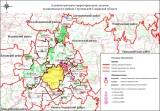 2.1.4 Природно - климатические условия исследуемой территории.2.1.4.1 Климат.Сельское поселение Светлодольск расположено в умеренно-континентальном климатическом поясе, с холодной  малоснежной зимой, короткой весной и осенью и жарким сухим летом.  Минимальная температура воздуха зимнего периода достигает– 48°С. Продолжительность безморозного периода составляет в среднем 133 дня. Устойчивое промерзание почвы наблюдается в конце ноября начале декабря. Средняя глубина промерзания почвы составляет  79 см, наибольшая – 152 см, наименьшая-69 см.По количеству выпадающих осадков  поселение относится к зоне умеренного увлажнения. Среднегодовое количество осадков составляет 480 мм/год. В  теплый период года осадков выпадает больше, чем в холодный.Появление устойчивого снежного покрова наблюдается в среднем в третьей декаде ноября. Наибольшая толщина снежного покрова достигает 40 см. Снег лежит до середины апреля. Преобладающими ветрами в зимний период являются южные и юго-западные, в летний - северные, северо-восточные и северо-западные.Максимальная температура воздуха летнего периода достигает +40°С.Характерной особенностью климата является быстрое нарастание температуры воздуха весной. Наиболее теплый месяц в году июль.2.1.4.2 Рельеф и геоморфологияВ геоморфологическом отношении рассматриваемая территория относится к провинции Высокого Заволжья, характерной особенностью которой является изрезанность долинами рек.В речных долинах распространены аккумулятивные и эрозионные террасы. Последние развиты в тех местах, где реки пересекают тектонические поднятия. В отличие от аккумулятивных, эрозионные террасы сложены коренными породами.Сергиевский район отличается разнообразием рельефа. В формировании современного рельефа принимали участие многочисленные факторы. К ним относятся тектонические движения земной коры, неоднократные отступления и наступления морских вод, а также эрозионные процессы. Территория  сельского поселения Светлодольск рассечена  многочисленными оврагами глубиной до 15 м. Длина оврагов достигает 1,2 км. Склоны оврагов крутые, местами в виде уступов. В низовьях овраги имеют террасы, высота которых достигает 3-4 м. Овраги рассекают всю территорию на пологие гряды, ширина гряд колеблется от 200 до 500 метров.Пониженные участки рельефа в паводковый период затапливаются.Для всей территории района, сложенной пермскими и карбонатными породами, характерно развитие карстовых форм рельефа. Но особенно энергично карст развивается в местах распространения гипса и гипсоносной толщи. Широкое развитие карстовых воронок особенно характерно для южных, юго-восточных и юго-западных склонов Светлодольской и Якушкинской возвышенностей. Карстовые воронки встречаются группами и в одиночку. По своему размеру они бывают большие и малые, глубокие и мелкие. Почти все воронки, расположенные на склонах возвышенностей, сухие. Воронки, вытянутые в цепочку, часто дают начало образованию оврагов.Карст в районе различен как по возрасту, так и по форме. Более древний карст приурочен к абсолютным отметкам выше 150-160 м и развит в прослоях гипса и доломита верхнеказанского подъяруса верхней перми. Современный карст приурочен к отметкам ниже 150 м и развит в гипсах и ангидритах с прослоями доломитов.По своей морфологии эти два карста резко различны. Склоны воронок древнего карста пологие, заросшие. Размеры их различные, диаметр (по верху) достигает 50-60 м. Воронки современного карста асимметричные, с крутыми, порой отвесными склонами, в которых обнажаются гипсы и доломиты. Эти воронки образуют большие группы, расположенные по склонам возвышенностей. Диаметр их по верху от 3 до 20 м, глубина - от 1,5 до 15-20 м. Цепи воронок, как одного, так и другого карста, указывают направления движения инфильтрационных вод.Карстовые воронки развиты также в поймах и руслах рек, где часто можно наблюдать провалы и западины, которые способствуют образованию озер различных размеров и глубины. Примером таких озер могут служить озеро Тепловка в пойме реки Сок, воронки округлой формы сечением 3-8 м в пойме реки Сургут (глубиной 5-8 м), а в долине реки Шунгут воронкой провального типа является озеро Голубое, глубина которого достигает 21 м. Карст в районе курорта Серноводска часто обнаруживается и в скважинах, что подтверждалось провалами бурового инструмента на различных глубинах.Верхнепермские отложения представлены осадочными породами казанского и татарского ярусов. Породы казанского яруса – это в основном песчаники, алевролиты, доломиты с прослоями известняков, реже глин. Выше по разделу преобладают доломиты, известняки и мергели. В породах встречаются прослои и линзы гипсов.Отложения татарского яруса представлены в основном песчано-глинистыми породами. Выше по разделу преобладают глины. Среди прослоев глин залегают нефтеносные горизонты.Четвертичные отложения представлены среднеплейстоценовыми, верхнеплейстоценовыми и голоценовыми осадками. Области развитияплейстоценовых осадков приурочены к речным долинам и представлены суглинками с прослоями песков, глин, мелкого щебня и гравия. Отложения голоценового возраста представлены аллювием современных пойм и русел рек и ручьев, делювием склонов, пролювием балок и оврагов, озерными и болотными образованиями. Аллювиальные отложения состоят из суглинистого материала, содержащего линзы плохо отсортированных песков и большого количества щебня и гальки. Делювиальные отложения представлены желто-бурыми, красно-бурыми и коричнево-бурыми суглинками, иногда содержащими щебень карбонатных пород.Болотные образования наблюдаются в пределах надпойменных террас рек. Отложения представлены торфами, реже илистыми суглинками, содержащими большое количество растительных остатков. Озерные отложения развиты в пределах природных и искусственных водоемов (старицы, пруды, карстовые озера) и представлены илами и сапропелями, содержащими редкие растительные остатки.2.1.4.3 Гидрогеологические условияВ гидрогеологическом отношении рассматриваемая территория  относится к Волго-Камскому артезианскому бассейну, представляющим собой часть Волго-Русского артезианского бассейна. Основными объектами гидрографии являются реки: Сок, Сургут, Липовка. Подземные воды приурочены к породам четвертичного, неоногенового, пермского, каменноугольного и девонского возраста. Ресурсы пресных подземных вод, рекомендуемых для использования и непосредственно используемых в целях хозяйственно- питьевого водоснабжения населения, включают:- Водоносный комплекс кутулукских отложений верхнетатарского подъяруса верхней перми.  Широкое распространение вод кутулукской свиты, их неглубокое залегание и хорошее качество дает возможность использовать их для водоснабжения, и они могут быть рекомендованы для организации водоснабжения крупных сельскохозяйственных и промышленных объектов, путем сооружения водозаборов из буровых скважин.- Водоносный комплекс малокинельских отложений верхнетатарского подъяруса верхней перми. В настоящее время подземные воды свиты на площадях неглубокого залегания и широко используются для водоснабжения сельскохозяйственных объектов с помощью буровых скважин.В Сергиевском районе выделено 8 водоносных горизонтов.Химический состав подземных вод определяется основными породообразующими минералами – доломитом, кальцитом и гипсом. Состав вод, поступающих с инфильтрацией, формируется в верхней части зоны аэрации, где под влиянием растворенной углекислоты почв, взаимодействующей с доломитовой мукой должны образовываться гидрокарбонатные магниево-кальциевые или кальциево-магниевые воды с низкой минерализацией. При возрастании минерализации, преимущественно за счет смешивания с сульфатно-кальциевыми водами, ранее взаимодействовавшими с гипсом, тип воды становится сульфатным магниево-кальциевым. Тип воды при минерализации ниже 500-600 мг/л гидрокарбонатный. В зависимости от состава коренных пород, подстилающих четвертичный покров, по катионному составу это могут быть кальциевые (известняки), кальциево-магниевые (доломиты). Для некоторых проб этого типа характерна высокая доля натрия. При дальнейшем повышении минерализации до 1500 мг/л воды становятся сульфатно-гидрокарбонатными, магниево-кальциевыми и при дальнейшем повышении минерализации сульфатными, магниево-кальциевыми или просто кальциевыми. Хлор и натрий не превосходят 20 %-экв. Минерализованные воды часто содержат сероводород около 85 мг/л. В сочетании с рассеянным пиритом, серой и битумами это указывает на восстановительные условия в области минерализованных вод. 2.1.4.4 Опасные природные процессы.В границах проектирования заметно выражены современные геологические процессы: водная и ветровая эрозия, переработка берегов (абразия) рек и, оползни, подтопление, заболачивание.Эрозионные процессы получают развитие на территориях, лишенных лесонасаждений, сильно распаханных или имеющих крутые склоны. Процессам водной эрозии в наибольшей степени подвержены склоны речных долин, оврагов, балок, ложбин стока. При этом преобладает процесс делювиального смыва. В результате делювиального смыва уничтожается верхний наиболее плодородный слой почвы. Интенсивность делювиального смыва зависит от следующих факторов:крутизны и длины склона;состава слагающих пород;режима атмосферных осадков;интенсивности весеннего снеготаяния;характера растительного покрова (наличие или отсутствие дернины на склоне).Делювиальный смыв интенсивно протекает на пашнях даже при очень малых углах наклона (2-3º). Определяющим фактором в развитии данного процесса является высота рельефа: чем больше высота рельефа, тем больше глубина его вертикального расчленения. Основные деструктивные процессы в почвах связаны в первую очередь именно с проявлением водной эрозии.Сильные ветра в засушливое время года в сочетании с вышеперечисленными особенностями рельефа, геологического строения и недостаточным количеством защитных древесно-кустарниковых насаждений определяют развитие процессов ветровой эрозии.Овражная эрозия распространена в нижних частях пологих склонов, где проявляются плащи делювия, и в пределах междуречий. Наиболее подвижной частью оврагов являются его вершины, которые в результате регрессивной эрозии могут выйти за пределы склонов, на которых они возникли, и продвинуться далеко в пределы междуречий. Основными факторами, способствующими развитию оврагов, являются литологические особенности коренных пород (выщелачивание карбонатных пород) и особенности рельефа рассматриваемой территории. Возрастающая антропогенная нагрузка (вырубка леса, распашка земель и прочее) способствует увеличения площади эродированных земель.Овражные эрозионные формы рельефа, постепенно углубляясь, могут достигнуть уровня грунтовых вод, которые дадут начало формированию новой реки.Оползни возникают на крутых склонах речных долин и балок, когда водоносный и водоупорный горизонт наклонены в сторону долины.Подтоплению грунтовыми водами в основном подвержены территории долина реки Сок.Основными причинами подтопления являются:-низкие отметки рельефа;-техногенные утечки из трубопроводов коммуникаций;-нарушение условий поверхностного стока при застройке территорий населенных пунктов, а именно: скопление  поверхностных вод в естественных понижениях рельефа;-отсутствие организованного отвода поверхностных вод с территорий населенных пунктов.2.1.4.5 Гидрографическая сеть Река Сок берет начало на западном склоне Бугульмино-Белебеевской возвышенности от слияния двух ручьев и впадает в Саратовское водохранилище. Общая длина реки составляет 363 км, площадь водосбора - 11700 кв. км. Ширина долины реки Сок изменяется от 0,5 км в верховье, до 3,5-4,0 км в среднем течении и около 6 км в устьевой части. Ширина реки 25-35 м, наибольшая – 100 м (в устье). Преобладающие глубины – 2-4 м, наибольшая – до 5 м. Бассейн реки Сок представляет собой волнистую равнину, сильно расчлененную долинами притоков, балками и глубокими оврагами. Поверхность водосбора слагают в основном суглинистые и супесчаные грунты. Водный режим реки характеризуется ярко выраженным весенним половодьем с интенсивным повышением уровня воды, вызываемым таянием снежного покрова. Максимальные уровни воды наблюдаются чаще всего в период ледохода, который продолжается 1-4 дня. Продолжительность половодья в среднем составляет 20-30 дней. Максимальная высота подъема уровня воды в половодье составляет 4-4,5 м. Кроме того по территории поселения протекают реки Елховка, Орлянка, Сухоречка и Казачка.2.1.4.6 Полезные ископаемыеМесторождения полезных ископаемых на территории сельского поселения Светлодольск представлены Сокским месторождением нефти, Сергиевским месторождением пресных  подземных вод (участок «Сергиевский»).2.1.4.7 Почвы и растительный покровСергиевский район расположен в зоне лесостепи Высокого Заволжья. С преобладанием в ландшафте элементов степи. Наибольшее распространение на территории  района имеют участки луговых и каменистых степей. Луговые степи сопровождают леса, образуя поляны и опушки, а каменистые степи чаще встречаются по склонам холмов, сыртов и речных долин. В границах  поселения преобладающими типами почв являются черноземы обыкновенные, черноземы типичные, иногда с участием серых лесных почв.       Факторы почвообразования, свойственные зоне лесостепи Высокого Заволжья, в пределах которой находится территория рассматриваемого района, обусловили господствующее развитие почв черноземного типа. При этом преобладающими почвами являются серые лесные, черноземы типичные, выщелоченные, типичные остаточно-карбонатные, в основном тяжелого механического состава.В условиях достаточного увлажнения (под пологом леса и вблизи него) сформировались черноземы оподзоленные или темно-серые и серые почвы. Почвы богаты калием, бедны фосфором.В настоящее время имеются значительные площади сосновых лесов на относительно выровненных платообразных склонах. Степные участки в настоящее время в большинстве распаханы.2.1.4.8. Природные рекреационные ресурсы.Природные рекреационные ресурсы с.п. Светлодольск представлены лесами, акваторией и прибрежными территориями рр. Сок, Орлянка; озер и прудов, используемые жителями для отдыха и рыболовства. Кроме того на территории поселения находится памятник природы регионального значения – «Горы на реке Казачка» - представляющий собой правый коренной берег, круто спускающийся в долину малой реки Казачка. Является степным природным комплексом, местом обитания редких животных и растений,  в том числе занесенных в Красную книгу Самарской области.Территория в границах проектирования в целом имеет спокойный рельеф, живописный ландшафт, благоприятные климатические условия, что делает возможным развитие разнообразных видов рекреации, оздоровления населения и туризма. На территории сельского поселения Светлодольск расположены леса относящиеся к Чекалинскому. участковому лесничеству Сергиевского лесничества.Лесохозяйственный регламент – основа для  осуществления использования, охраны, защиты и воспроизводства лесов, расположенных в границах лесничества.Лесохозяйственным регламентом установлены нормативы, параметры и сроки разрешенного использования лесов для осуществления рекреационной деятельности.2.2. СОВРЕМЕННОЕ ИСПОЛЬЗОВАНИЕ ТЕРРИТОРИИ И ГРАДОСТРОИТЕЛЬНАЯ СИТУАЦИЯ СЕЛЬСКОГО ПОСЕЛЕНИЯ СВЕТЛОДОЛЬСК.2.2.1 Анализ демографической ситуации в сельском поселении Светлодольск муниципального района Сергиевский2.2.1.1 Основные демографические тенденцииТрадиционно определение генеральной линии развития поселения начинается с определения перспективной численности его населения. Основой таких расчетов в современном градорегулировании является демографический анализ.  Одним из ведущих методических положений демографического анализа является изучение демографических событий во времени, поскольку именно оно является их важнейшей доминантой.Другим важным параметром является территория, так как демографические события происходят не только во времени, но и в определенной стране, ее регионе или определенном поселении. Таким образом, демографический анализ  осуществляться относительно двух координат – времени и пространства. При этом учитываются и социально-экономические и социально-культурные факторы, определяющие механизм демографического поведения, отношения населения к проблемам рождаемости, смертности, перемещения (миграционное поведение), семейно-брачных отношений.В рамках демографического анализа выявляются качественные закономерности развития отдельных демографических процессов и воспроизводства населения в целом, в их социально-экономической обусловленности, что  позволяет определить размеры населения, объяснить его рост или сокращение.Структура населения определяется тремя показателями: рождаемостью, смертностью и миграционными процессами, уровень которых в значительной мере зависит от социально-экономических и культурных факторов. Поэтому, чтобы понять логику демографических процессов, происходящих в конкретном населении, необходимо, прежде всего, проанализировать факторы, обусловливающие ход развития демографических событий, учитывая при этом их изменчивость во времени и неоднородность в пространстве. В связи с этим определение демографических тенденций возможно лишь при условии всестороннего анализа демографических процессов, рассматриваемых в динамике.Демографы выделяют три стадии популяционной стабильности: 1 – стадия традиционного общества, характеризующаяся высоким уровнем рождаемости и смертности, при котором население практически не растет, количество рождений уравновешивается количеством смертей; 2 – стадия четко выраженного роста населения, характеризующаяся снижением уровня смертности (благодаря появлению антибиотиков) при сохранении высокой фертильности; 3 – стадия развития индустриализации, активного включения женщин в процесс производства и обусловленного этим понижения уровня рождаемости до такого, при котором рост населения становится достаточно стабильным, уровень рождаемости приблизительно равен уровню смертности.Для России в целом характерны общие тенденции демографического развития европейских стран. В полосу индустриализации Россия вступила в начале XX века, но наиболее интенсивно этот процесс протекал в предвоенный и послевоенный период. Он сопровождался интенсивным процессом градообразования и ростом численности городского населения при уменьшении доли населения сельского. Индустриализация, активный ход урбанизации объективно изменили демографическую ситуацию в стране, которая усугубилась социально-экономическими переменами 90-х годов. Произошло существенное снижение уровня рождаемости при повышении уровня смертности практически во всех регионах России. В этот период коэффициент рождаемости находился ниже предела, присущего наиболее развитым индустриальным странам, тогда как коэффициент смертности был близок к показателям, соответствующим странам третьего мира. В результате уровень смертности превысил уровень рождаемости, что свидетельствует о суженном воспроизводстве населения, или, как говорят демографы, о депопуляции. Основные изменения в демографической структуре Самарского региона также начались в «перестроечные» годы и обнаружились в конце 80-х: заметно стал снижаться уровень рождаемости при слабо растущей смертности. Перелом наступил в годы активных реформ, которые совпали с уменьшением доли женщин детородного возраста. В 1990 году естественный прирост населения сменился его убылью.  Рис.1  Динамика распределения населения Самарской области по полу и возрасту, рис. 2. Воспроизводство населения Самарской области.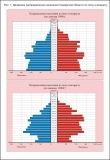 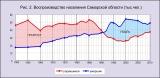 В последние годы уровень рождаемости немного вырос, в связи с тем, что большая (по сравнению с 1999 годом) часть женщин вступила в детородный возраст. Эта тенденция может сохраниться в ближайшие 5-10 лет, затем неизбежно наступит спад, поскольку сегодня доля девочек 5-9-и лет почти вдвое меньше доли 20-25-летних женщин.Значительное число пожилых жителей в половозрастной структуре населения Самарской области позволяет говорить о том, что уровень смертности по-прежнему останется довольно высоким. Его величина обусловлена не только значительной долей пожилого населения, но и экономическими проблемами. Сопоставление возрастных коэффициентов смертности населения Самарской области в 1998, 2003 и 2009 гг. свидетельствует о том, что доля умерших по-прежнему увеличиваться, начиная с 15-летнего возраста. Рис. 3. Возрастные коэффициенты смертности в Самарской области.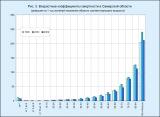 Средняя продолжительность жизни населения Самарской области в 2009 г. по сравнению с 2005 г. увеличилась в среднем на 2,35 года. У горожан мужского пола – на 2,87,  женского – на 1,2 года. В сельской местности увеличение произошло соответственно на 3,2 и 1,5 года. В целом население области можно назвать стареющим: доля пожилых людей в течение 90-х годов возросла и в последние годы удерживается примерно на одном уровне, тогда как доля не достигших трудоспособного возраста, последовательно снижается. Рис. 4. Динамика распределения сельского населения Самарской области и муниципального района Сергиевский по возрастным группам.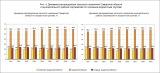 Отрадным является тот факт, что в течение последних 19 лет в области устойчиво сокращается младенческая смертность. Если в 1985 году она составляла 959 умерших детей, то в 2010 году их было только 237. 2.2.1.2 Демографическая ситуация в муниципальном районе СергиевскийНа территории Сергиевского района расположены: 1 городское поселение и 16 сельских поселений. Административным центром муниципального района  является с. Сергиевск (численность населения на 01.01.11 – 8627 человек).Городское поселение муниципального района Сергиевский:•Суходол (в составе 1 населенный пункт) – общее число жителей 13398 человек.Сельские поселения муниципального района Сергиевский:•Антоновка (в составе 1 населенный пункт) – общее число жителей 758 человек;•Верхняя Орлянка (в составе 4 населенных пункта) – общее число жителей 817 человек;•Воротнее (в составе  населенных пункта) – общее число жителей 1368 человек;•Елшанка (в составе 7 населенных пунктов) – общее число жителей 1646  человек;•Захаркино (в составе 5 населенных пунктов) – общее число жителей 1195 человек;•Калиновка (в составе 3 населенных пункта) – общее число жителей 1609 человек;•Кандабулак (в составе 2 населенных пункта) – общее число жителей 1191 человек;•Кармало-Аделяково  (в составе 3 населенных пункта) – общее число жителей 1227 человек;•Красносельское (в составе 5 населенных пунктов) – общее число жителей 978  человек;•Кутузовский (в составе 7 населенных пунктов) – общее число жителей 1286  человек;•Липовка (в составе 2 населенных пункта) – общее число жителей 734   человека;•Светлодольск (в составе 6 населенных пунктов) – общее число жителей 1952  человека;•Сергиевск (в составе 8 населенных пунктов) – общее число жителей 9397  человек;•Серноводск (в составе 2 населенных пункта) – общее число жителей 3645  человек;•Сургут (в составе 1 населенный пункт) – общее число жителей 4858   человек;•Черновка (в составе 5 населенных пунктов) – общее число жителей 1485  человек.В целом в муниципальном районе Сергиевский по данным на 1.01.11 проживает 47356 человек.Демографическая ситуация в муниципальном районе Сергиевский в целом близка к той, которая сложилась в области в целом: в течение 90-х годов существенно сократилась рождаемость при заметном увеличении уровня смертности населения. Рис. 5.1 Динамика естественного движения населения муниципального района Сергиевский. На протяжении последних лет наблюдается естественная убыль населения. 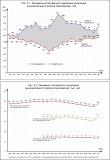 С 1997 по 2010 гг. показатели естественного движения сельского населения района отличались от средних показателей по области. Уровень смертности был немного ниже средних областных показателей по сельскому населению, при близких показателях рождаемости. Рис. 6. Коэффициенты естественного движения сельского населения и миграционный прирост в муниципальном районе Сергиевский.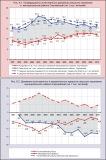 Младенческая смертность в сельских поселениях Сергиевского района в течение ряда лет колебалась, превышая средние областные показатели, или оказывалась ниже их. Особенно высокой младенческая смертность была в сельских поселениях района в 2008 году. Сегодня показатель младенческой смертности в муниципальном районе выше областного почти вдвое. Рис. 7. Младенческая смертность на 1 тыс. родившихся детей.  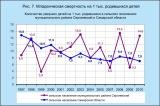 Распределение населения муниципального района Сергиевский по полу и возрасту свидетельствует о том, что уровень смертности в ближайшее время останется по-прежнему высоким, поскольку в половозрастной структуре населения остается большой доля тех, кто вступил в пожилой возраст.В последующие 5 лет в муниципальном районе ожидается небольшой рост рождаемости в связи с увеличением доли женщин, входящих в детородный возраст. Однако на расчетный срок в условиях только естественного прироста рождаемость снизится, поскольку существенно сократится доля репродуктивного населения. Рис. 8. Распределение населения муниципального района Сергиевский по полу и возрасту.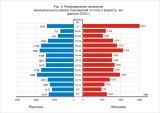 В 2009 году соотношение сельского населения, находящегося в возрасте моложе трудоспособного и старше его отличалась от соотношения в демографической структуре сельского населения Самарской области. В сельских поселениях муниципального района Сергиевский доля стариков превышает долю молодого населения: 22,9% против 17,5%. Таким образом, разрыв составляет 5,4%, что на 1,7% меньше, чем в области. Доля трудоспособного населения в районе близка к среднему областному показателю. Рис. 4. Динамика распределения сельского населения Самарской области и муниципального района Сергиевский по возрастным группам.Средняя продолжительность жизни как мужского, так и женского населения в муниципальном районе Сергиевский примерно на 0,63 года меньше, чем в области в целом и составляет 65,69 лет. Другой важной причиной роста населения является миграция, которая не в меньшей степени, чем естественное движение населения, связана с социально-экономическими процессами, происходящими в стране.В послевоенные годы наиболее характерной чертой для нашей страны была внутрирегиональная миграция, заключающаяся в движении сельских жителей в города. В настоящий момент градообразующие процессы в нашем регионе завершились. Центр тяжести сместился в сторону межрегиональной и международной миграции, которая существенно активизировалась в середине 90-х годов и была вызвана политическими переменами, породившими такое явление, как вынужденное переселение.По последним статистическим данным в 2010 году в Самарском регионе миграционный прирост населения составил  5860 человек, 1,4% из них – выпал на долю межрегиональной миграции, 98,6% - международной. Внутрирегиональная миграция характеризовалась слабым оттоком сельского населения в городские поселения. Рис. 9 Общие итоги миграции сельского населения Самарской области в 2010 году.Число вынужденных переселенцев, как уже отмечалось, наиболее значительным было в середине 90-х годов. В настоящее время этот процесс практически завершен, что способствует сокращению миграционных потоков в целом.Миграционные процессы в сельских поселениях муниципального района Сергиевский на протяжении последних 13 лет не были стабильными. В первые годы «перестройки» миграционный прирост в районе в целом был велик, но в 1996 году внешняя миграция пошла на убыль, и в сельских поселениях сальдо миграции получило отрицательные значения. Рис. 6. Коэффициенты естественного движения сельского населения и миграционный прирост в муниципальном районе Сергиевский. По общим итогам миграции за 2010 год в сельские поселения Сергиевского района прибыло на 449 человек меньше, чем убыло из них. Рис. 10. Общие итоги миграции сельского населения муниципального района Сергиевский в 2010 году.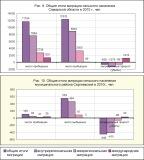 Население муниципального района Сергиевский отличается некоторым национальным разнообразием, несмотря на то, что русское население является преобладающим, и составляет 79,6%. Около 9,6% населения района – чуваши; 4,9% - мордва; 1,7% - татары; 1,6% - украинцы; 0,7% - казахи; 0,7% - армяне. 2.2.1.3 Демографическая ситуация в сельском поселении Светлодольск м.р. СергиевскийОбщая тенденция устойчивой депопуляции, характерная для региона, наблюдается также в сельских поселениях муниципального района Сергиевский, в том числе в с.п. Светлодольск. По данным, предоставленным администрацией сельского поселения Светлодольск, с 2003 по 2010 гг. показатели  уровня смертности и уровня рождаемости были близки к средним показателям рождаемости и смертности по сельскому населению муниципального района Сергиевский в целом. Средний коэффициент рождаемости в анализируемый период был на 0,6 промилле ниже среднего районного показателя, при этом настолько же выше в этот период был средний уровень смертности.  В 2007 году в сельском поселении родилось столько же жителей, сколько умерло. В последние годы уровень смертности растет.В 2004 и 2010 гг. депопуляция сглаживалась внешней миграцией – миграционный прирост покрывал естественную убыль населения. (Рис. 11 Уровень рождаемости, смертности и миграционного прироста населения с.п. Светлодольск муниципального района Сергиевский).Рис. 11. Уровень рождаемости, смертности и миграционного прироста населения с.п. Светлодольск муниципального района Сергиевский (на 1 тыс. жителей)11.1. Коэффициенты естественного движения населения с.п. Светлодольск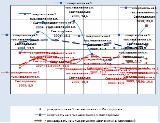 11.2. Динамика естественного и механического прироста (убыли) населения с.п. Светлодольск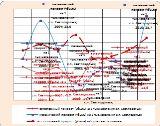 Демографические тенденции сказались на возрастной структуре населения с.п. Светлодольск. По данным, предоставленным администрацией сельского поселения Светлодольск, в настоящий момент в поселении процентные соотношения возрастных групп близки к средним по сельскому населению м.р. Сергиевский. (Таблица 1)Таблица №1Данные о возрастной структуре населения с.п. Светлодольск на 01.01.2011г.Доля детей и подростков в возрасте от 0 до 15 лет сегодня составляет 16,9% от всего населения, это на 0,6% меньше среднего районного показателя. Процент населения в возрасте старше трудоспособного в с.п. Светлодольск равен среднему показателю по сельскому населению Сергиевского района и составляет 22,9%. Доля трудоспособного населения в с.п. Светлодольск составляет 60,2%, что на 0,6% больше, чем в сельских поселениях района в целом. (Рис. 12 Распределение населения по основным возрастным группам.)Рис. 12.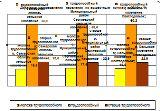 По данным Самарастат, до 2009 года число жителей в с.п. Светлодольск неуклонно сокращалось, в последние годы несколько выросло благодаря миграционному приросту. В таблице 2 представлены официальные данные численности населения населенных пунктов сельского поселения Светлодольск.                                                                                                    Таблица №2  Динамика численности населения населенных пунктов сельского поселения СветлодольскРис. 13.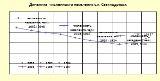 По совокупности естественного и механического прироста населения в населенных пунктах с.п. Светлодольск численность жителей по сравнению с 2002 годом сократилась на 96 человек. (Рис. 13 Динамика численности населения с.п. Светлодольск). При формировании демографического раздела были использованы:При формировании демографического раздела были использованы:1.Демографические ежегодники Самарского областного комитета государственной статистики за 1999 - 2011 гг.2.Районы Самарской области. Самарский областной комитет государственной статистики, Самара 2010.3.Численность населения Самарской области по полу и возрасту. Самарский областной комитет государственной статистики, Самара, 2004.4.Численность населения Самарской области по полу и возрасту. Самарский областной комитет государственной статистики, Самара, 2006.5.Численность населения Самарской области. Самарский областной комитет государственной статистики, Самара, 2002.6.Численность населения муниципальных образований Самарской области. Самарский областной комитет государственной статистики, Самара, 2005.7.Численность населения муниципальных образований Самарской области. Самарский областной комитет государственной статистики, Самара, 2007.8.Численность населения муниципальных образований Самарской области. Самарский областной комитет государственной статистики, Самара, 2009.9.Численность населения муниципальных образований Самарской области. Самарский областной комитет государственной статистики, Самара, 2011.10.Национальный состав населения Самарской области. Самарский областной комитет государственной статистики, Самара, 2004. 2.2.2. Структура современного землепользования сельского поселения Светлодольск.Согласно действующему Земельному кодексу РФ, введенному в действие 25 октября 2001 года, N 136-ФЗ, все земли Российской Федерации в соответствии с основным целевым назначением подразделяются на семь основных категорий, каждая из которых характеризуется определенным правовым режимом пользования - законодательно закрепленными правилами использования земель:1) земли сельскохозяйственного назначения;2) земли населенных пунктов; (в ред. Федерального закона от 18.12.2006 N 232-ФЗ)3) земли промышленности, энергетики, транспорта, связи, радиовещания, телевидения, информатики, земли для обеспечения космической деятельности, земли обороны, безопасности и земли иного специального назначения;4) земли особо охраняемых территорий и объектов;5) земли лесного фонда;6) земли водного фонда;7) земли запаса.Земли сельскохозяйственного назначения – это земли, предоставленные для нужд сельского хозяйства или предназначенные для этих целей.В составе земель сельскохозяйственного назначения выделяются сельскохозяйственные угодья и земли, занятые лесополосами, внутрихозяйственными дорогами, коммуникациями, лесами, болотами, замкнутыми водоемами, зданиями, строениями и сооружениями, необходимыми для функционирования сельского хозяйства, а также карьерами, землями, отчуждаемыми из активного оборота для складирования и захоронения отходов сельскохозяйственного производства.Сельскохозяйственные угодья в землях сельскохозяйственного назначения - это особо ценные земельные угодья, предназначенные для ведения общественного сельскохозяйственного производства и подлежащие особой охране. Перевод этих земель в другие категории земель для несельскохозяйственных нужд допускается в исключительных случаях, установленных Земельным кодексом Российской Федерации.Земли населенных пунктов, к ним  относятся все земли в пределах городской, поселковой черты и черты сельских населенных пунктов, находящиеся в ведении городских, поселковых и сельских администраций.В составе земель населенных пунктов выделяются: земли городской, поселковой и сельской застройки; земли площадей, улиц, переулков и пр.; земли сельскохозяйственного использования; земли под городскими лесами, парками, скверами и пр.; земли, занятые водоемами и болотами; земли под захоронениями и свалками неутилизируемых промышленных и бытовых отходов, неиспользуемыми оврагами и пр.Земли промышленности, транспорта, связи, радиове¬щания, телевидения, информатики и космического обеспече¬ния, энергетики, обороны и иного назначения - это земли, предоставленные в пользование или аренду предприятиям, учреждениям и организациям для осуществления возложенных на них специальных задач.В составе земель этой категории выделяются: земли под постройками и сооружениями, предназначенными для реализации соответствующих видов хозяйственной деятельности; земли транспортных магистралей (железнодорожных, автомобильных и пр.) как общего пользования, так и специального назначения; земли под водными объектами, ресурсы которых используются для реализации соответствующих видов деятельности; земли под защитными лесными и древесно-кустарниковыми насаждениями, располагающимися вдоль путей сообщения, вокруг хозяйственных объектов соответствующего профиля; земли под современными разработками полезных ископаемых и земли прежних разработок, находящиеся в стадии рекультивации; земли с особыми (охранными, санитарными и др.) условиями использования, необходимые для безопасной эксплуатации промышленных, транспортных и иных объектов, а также земли под свалками, захоронениями и полигонами неутилизируемых промышленных отходов; земли, используемые предприятиями, организациями и учреждениями промышленности, транспорта и иного назначения, либо переданные во временное пользование гражданам или сельскохозяйственным предприятиям для сельско¬хозяйственных целей; земли под болотами и другие слабо используемые в хозяйственной деятельности земли.Земли особо охраняемых территорий, к ним  относятся земельные участки, которые имеют особое природоохранное, научное, историко-культурное, эстетическое, рекреационное, оздоровительное и иное ценное значение, которые изъяты постановлениями федеральных органов государственной власти, органов государственной власти субъектов Российской Федерации или решениями органов местного самоуправления полностью или частично из  хозяйственного использования и гражданского оборота и для которых установлен особый правовой режим.В составе земель особо охраняемых территорий выде¬ляются: земли под особо ценными лесами, парками, садами и противоэрозионными, полезащитными и пр. лесополосами; земли под охраняемыми участками рек, озер и других водоемов; земли под биологически ценными болотами; земли под постройками и сооружениями, являющимися памятниками истории и культуры и пр., а также земли под постройками, сооружениями и дорогами, организаций и учреждений, занимающихся охраной и изучением объектов особо охраняемых территорий; земли под каменистыми, песчаными поверхностями, солончаками, оврагами и другими элементами охраняемых природных ландшафтов; земли, используемые организациями и учреждениями, занимающимися охраной и изучением объектов особо охраняемых территорий, либо переданные во временное пользование гражданам или сельскохозяйственным предприятиям для сельскохозяйственной деятельности Земли лесного фонда - это покрытые лесом земли, а также не покрытые лесом земли, но предназначенные для нужд лесного хозяйства.Правовые основы использования земель лесного фонда установлены Лесным кодексом Российской Федерации.В составе земель этой категории выделяются: земли под лесами, на которых осуществляется основная лесохозяйственная деятельность; земли под лесным подростом на гарях, вырубках, лесопосадках и пр.; земли, используемые лесохозяйственными предприятиями или переданные во временное пользование другим предприятиям для сельскохозяйственных целей; земли под постройками и сооружениями, а также дорогами, находящимися в ведении предприятий, организаций и учреждений, занимающихся лесохозяйственной деятельностью; земли под водными объектами, расположенными в границах земель лесного фонда; земли под лесными болотами; земли под осушаемыми лесами, карьерами и пр. нарушенными землями; земли под каменистыми, песчаными и другими слабо используемыми поверхностями, расположенные в пределах земель лесного фондаЗемли водного фонда, к ним  относятся земли, занятые водоемами, гидротехническими, водохозяйственными сооружениями, а также выделенные под водоохранные зоны и полосы отвода по берегам водоемов.Правовые основы использования земель водного фонда установлены Водным кодексом Российской Федерации.В составе земель этой категории, кроме земель под поверхностными водными объектами, выделяются: земли под дорогами и застройкой водохозяйственного комплекса; земли под болотами, лесами и древесно-кустарниковой растительностью, расположенные в пределах полос отвода водных объектов; нарушенные земли, занятые карьерами, недостроенными объектами гидротехнического и водохозяйственного комплексов (каналами, водохранилищами и пр.); прочие земли, включающие санитарно-защитные зоны вокруг объектов питьевого водоснабжения и других важных объектов Государственного водного фонда.Земли запаса - это земли, не предоставленные в собственность, владение, пользование, включая аренду, вследствие природно-предопределенных свойств, ограничивающих или делающих невозможным их современное хозяйственное использование; вследствие временного высвобождения из хозяйственного оборота по социально-экономическим причинам или в результате нерационального использования; вследствие консервации.В составе земель этой категории выделяются: сельскохозяйственные угодья, временно не используемые по каким-либо причинам; земли под дорогами, зданиями и инженерными сооружениями, не взятые на баланс предприятиями, организациями и учреждениями; земли под лесами и древесно-кустарниковой растительностью, земли под поверхностными водными объектами, земли под болотами и другими слабо используемыми по природным показателям элементами природных ландшафтов; земли, выведенные из хозяйственного оборота либо по экономическим, либо по технологическим причинам (брошенные карьеры, земли, загрязненные вредными, в том числе токсичными и радиоактивными веществами, и пр.).Отнесение земель к той или иной категории и перевод их из одной категории в другую осуществляется органами исполнительной власти федерального уровня и субъектов Российской Федерации на основании соответствующих законов.Всего площадь территории сельского поселения Светлодольск  составляет – 23 543га.Территория сельского поселения Светлодольск представлена следующими категориями земель:- земли сельскохозяйственного назначения- земли населённых пунктов- земли промышленности, - земли лесного фондаБольшая часть территории поселения занята землями сельскохозяйственного назначения: пашнями, пастбищами, сенокосами.Таблица № 3Баланс земель различных категорий в границах сельского поселения СветлодольскТаблица разработана на базе «Землеустроительного дела по установлению границы с.п. Светлодольск м.р. Сергиевский Самарской области» (ВОЛГЛНИИГИПРОЗЕМ, г. Самара, 2004г.)По формам собственности земли в административных границах сельского поселения Светлодольск разделяются на:-земли в собственности граждан – 13911,2 га,-земли в собственности юридических лиц – 0 га,-земли в государственной и муниципальной собственности – 9631,8 га.Земли сельскохозяйственного назначения по формам собственности подразделяются на:-земли с.х. в собственности граждан – 13843,9. га,-земли с.х. в государственной и муниципальной собственности – 7274,2 гаЗемли населённых пунктов по формам собственности подразделяются на:-земли н.п. в собственности граждан – 68,2 га,-земли н.п. в государственной и муниципальной собственности – 889,1 га.Земли промышленности, энергетики, транспорта, связи, радиовещания, телевидения, информатики, обеспечения. космической. деятельности, обороны, безопасности, иного специального назначения, а также земли запаса в целом в административных границах сельского поселения Светлодольск находятся в государственной и муниципальной собственности, всего 246,3 га.Лесные земли в границах сельского поселения Светлодольск составляют  178,8 га. В том числе на землях лесного фонда - 1177 га, на землях сельскохозяйственного назначения - 612,9 га. Сергиевское лесничество Департамента лесного хозяйства Самарской области расположено в северо-восточной части Самарской области на территории Сергиевского, Исаклинского и, частично, Кошкинского и Челно-Вершинского административных районов. В границах сельского поселения Светлодольск леса относятся к Чекалинскому участковому лесничеству, общая площадь которого 10179 га свидетельство о регистрации от 14.13.2005 г.№472424. А также в границах сельского поселения Светлодольск древесно-кустарниковая растительность, не входящая в лесной фонд, занимает 603,3 га, в том числе 511,2 га на землях сельскохозяйственного назначения, 92,1 га внутри границ населённых пунктов.Под водой в административных граница сельского поселения находится 146,2 га, из них 44,3 га – это земли водного фонда, 96,2 га- на землях сельскохозяйственного назначения, 5,7 га в границах населённых пунктов. 2.3. ПЛАНИРОВОЧНАЯ СТРУКТУРА НАСЕЛЁННЫХ ПУНКТОВ СЕЛЬСКОГО ПОСЕЛЕНИЯ СВЕТЛОДОЛЬСК.Планировочная структура сельского поселения Светлодольск определяется следующими факторами; особенностями рельефа территории, наличием автомобильных дорог. В направлении север-юг поселение простирается на 20,65 км, в направлении восток-запад – 19,6 км. По территории сельского поселения с северо-востока на юго-запад протекает река Сок являющаяся левым притоком р. Самара. На территории с.п. Светлодольск расположено множество озер и ручьев. Сельское поселение Светлодольск включает в себя шесть населенных пунктов: посёлок Светлодольск – а/ц; село Нероновка; село Нижняя Орлянка, село Павловка, поселок Участок Сок, поселок Новая Елховка. Сельское поселение Светлодольск 1952 человекПосёлок Светлодольск 1125 человекаСело Нероновка 342 человекСело Нижняя Орлянка 9 человекСело Павловка 58 человекПосёлок Участок Сок 306 человекаПосёлок Новая Елховка 112 человекаНаселенные пункты в основном сосредоточены вдоль р.Сок, с запада на восток, в северной части поселения расположены. П.Новая Елховка находится в отдалении от остальных населенных пунктов, в южной части сельского поселения. От остальных населенных пунктов п.Новая Елховка отрезан автодорогой общего пользования федерального значения «Урал-М5».Посёлок Светлодольск расположен в северо-восточной части сельского поселения Светлодольск, в 110 км от областного центра г. Самары, в 6,4 км от районного центра с. Сергиевск. Расстояния между административным центром поселения посёлком Светлодольск и населёнными пунктами сельского поселения по автомобильным дорогам общего пользования составляют:- посёлок Светлодольск – село Нероновка – 15 км;- посёлок Светлодольск – село Нижняя Орлянка – 26 км (по М5);- посёлок Светлодольск – посёлок Новая Елховка – 21 км (по М5);- посёлок Светлодольск – село Павловка – 12 км;- посёлок Светлодольск – посёлок Участок Сок – 6,7 км.Сёла Павловка и Нероновка расположены в центральной части сельского поселения соединены автомобильной асфальто-бетонной дорогой Сергиевск – Нероновка. Посёлок Участок Сок расположен также к северу от автодороги Сергиевск – Нероновка.В северо-восточной части сельского поселения Светлодольск расположен поселок Светлодольск, являющийся административным центром поселения. Посёлок Светлодольск, с численностью населения 1125 человек, расположен в северо-восточной части сельского поселения Светлодольск. П.Светлодольск на востоке имеет общую границу с с.п.СургутЖилая застройка сформировалась в центральной части населенного пункта. Поселок имеет квартальную планировочную структуру.  Общественный центр сформирован по ул.Полевой. В северной  части поселка имеются заболоченные участки местности. Село Нероновка, с численностью населения 342 человек, расположено в северо-западной части сельского поселения Светлодольск и находится в непосредственной близости от села Павловка. Село имеет линейную планировочную структуру. Планировочной осью села является улица Центральная, протянутой с юго-запада на северо-восток, на которой находится вся жилая и общественная застройка. За границей села в северо-западной части протекает р. Сок и находятся многочисленные старичные озёра.Село Павловка, с численностью населения 58 человек, расположено в северо-западной части сельского поселения Светлодольск.Для села характерна линейная планировочная структура, низкой плотности застройки. Жилая застройка расположена вдоль улицы Центральная, на которой также находится общественная застройка. Посёлок Новая Елховка, с численностью населения 112 человек, расположен в южной части сельского поселения Светлодольск, в отдалении от остальных населенных пунктов поселения. Жилая застройка сконцентрирована в центральной части поселка. Гибкая планировочная структура определена имеющимися участками заболоченной местности.Посёлок Участок Сок, с численностью населения 306 человек, расположен в северной части сельского поселения Светлодольск. Поселок имеет квартальную планировочную структуру.  Жилая застройка сконцентрирована в юго-западной части н.п. Восточную часть н.п. занимает территория промышленного предприятия, разрушенного на данный момент.Село Нижняя Орлянка, с численностью населения 9 человек, расположен в западной части сельского поселения Светлодольск. Село имеет линейную планировочную структуру. По западной границе села протекает речка Орлянка. Производственных территорий в гр НП нет.Разработка генерального плана поселения Светлодольск предусматривается с  учетом сложившейся планировочной структуры населенных пунктов, наличия свободных территорий пригодных для  градостроительного освоения,  внешних и внутренних транспортных связей, инженерного промышленного и социального потенциала территории, а также с использованием варианта открытой планировочной структуры с квартальной системой застройки. 2.4. ФУНКЦИОНАЛЬНОЕ ЗОНИРОВАНИЕ ТЕРРИТОРИИ СЕЛЬСКОГО ПОСЕЛЕНИЯ СВЕТЛОДОЛЬСКТерритория поселения разделена на основные функциональные зоны, с учетом их предназначения и характера использования:•жилые зоны - для размещения жилых домов малой, средней и многоэтажной жилой застройки, а также индивидуальных жилых домов с приусадебными участками;•общественно-деловая зона - для размещения объектов культуры, здравоохранения, образовательных учреждений, торговли, культовых зданий и иных объектов, связанных  с обеспечением жизнедеятельности граждан;•зона производственного использования, предназначенная для размещения промышленных и коммунально-складских объектов, а также для установления санитарно-защитных зон таких объектов;•зона инженерной и транспортной инфраструктуры, предназначенная для размещения объектов инженерной и транспортной  инфраструктуры;•зона рекреационного назначения - для организации мест отдыха населения, включающая парки, лесопарки, пляжи, территории для занятий физической культурой и спортом;•зона сельскохозяйственного использования, включающая территории сельскохозяйственных угодий и объекты сельскохозяйственного назначения;•зона специального назначения, включающая территории кладбища, мемориальные парки, а также территории, подлежащие рекультивации (свалки, закрытые карьеры), объекты  обращения с отходами.Функциональные зоны – зоны, для которых определены границы и функциональное назначение.2.4.1. ЖИЛАЯ ЗОНА2.4.1.1. ХАРАКТЕРИСТИКА ЖИЛИЩНОГО ФОНДАЖилые зоны предусматриваются в целях создания для населения удобной, здоровой и безопасной среды проживания. В этих зонах допускается размещать жилые дома различных типов (многоквартирные многоэтажные, средней и малой этажности; блокированные; усадебные с приквартирными и приусадебными участками); отдельностоящие встроенные или пристроенные объекты социального и культурно-бытового обслуживания населения; гаражи и автостоянки для легковых автомобилей принадлежащих гражданам; культовые объекты  при условии соблюдения санитарно-гигиенических норм и требований безопасности.Жилая зона в сельском поселении Светлодольск представляет застройку низкой плотности. Жилая застройка населенных пунктов сельского поселения Светлодольск  представлена в основном индивидуальными жилыми домами (1-2 этажа) с приусадебными участками. В п.Светлодольск, п.Участок Сок и с.Новая Елховка существуют многоквартирные жилые дома малой этажности.При нормативной обеспеченности жильем - 18 м2/чел., фактическая обеспеченность по Сергиевскому району общей площадью жилого фонда на 2008 г. составила 22,4 кв.м в расчете на одного человека .Типологический состав жилищный фонд в сельском поселении Светлодольск представлен 3-мя типами застройки:•- усадебная (жилые дома на одну семью) – 39,8 %;•- блокированная (двухквартирные дома, четырёх квартирные дома) – 53,8 %;•- двухэтажные многоквартирные дома (секционные) – 6,4%.Общий жилой фонд на 1 жителя, м2 общ. площади 24,4 м2.Согласно пункту 5.3 СП 42.13330.2011 (СНиП 2.07.01-89*), расчётные площади жилых зон при норме 40 м2/ чел., должны составлять:Посёлок Светлодольск – а/ц – 4,5 га;Село Нероновка -  1,37 га;Село Нижняя Орлянка -  0,036га;Село Павловка – 0,23га;Посёлок Участок Сок – 1,22 га;Посёлок Новая Елховка – 0,45 га;В настоящее время фактические площади жилых зон населенных пунктов - превышают расчётные, так как выделяемые размеры приусадебных участков, согласно действующим ранее постановлениям (уставу колхозника и др.) составляли больше принятых показателей в настоящее время. В настоящее время предельные размеры земельных участков для индивидуального жилищного строительства и личного подсобного хозяйства установленными органами местного самоуправления составляют для с.п.Светлодольск: индивидуальное жилищное строительство – от 0,1 до 0,15 кв.м., личное подсобное хозяйство от 0,1 до 1,0  кв.м. ( в соответствии  с Решением Собрания представителей м.р.Сергиевский» от 176.03.2008г. №11).При нормативной обеспеченности жильем - 20 м2/чел.*, средняя фактическая обеспеченность по поселению общей площадью жилого фонда на 2011 г. в расчете на 1 человека, составила 18,6 м2. •Существующий жилищный фонд представлен усадебной одноэтажной застройкой и многоквартирной 2-х этажной застройкой. Критериями отнесения жилищного фонда к ветхому фонду, согласно законодательству Российской Федерации (статьи 28 и 29 Жилищного кодекса РСФСР) и закону Самарской области «О жилище», являются:- жилой дом с физическим износом, при котором его прочностные и деформационные характеристики равны или хуже предельно допустимых характеристик, установленных для действующих условий эксплуатации. К ветхим домам относятся полносборные, кирпичные и каменные дома с физическим износом свыше 70 %; деревянные дома и дома со стенами из местных материалов с физическим износом 65 %.Ветхий жилищный фонд ухудшает внешний облик населенных пунктов и  снижает инвестиционную привлекательность всего поселения.В с.п.Светлодольск ветхого жилищного фонда нет.Данные о существующем жилищном фонде по с.п.Светлодольск представлены в таблице №4. Согласно таблице №4 за последние 5 лет в сельском поселении Светлодольск не было введено ни одного жилого дома.Причинами, определяющими недостаточный уровень жилищного строительства в сельском поселении Светлодольск, являются: социально-экономическая ситуация в РФ, недостаточное количество земельных участков, подготовленных для освоения под жилищное строительство; высокий уровень износа инженерных сетей; отсутствие разработанных документов территориального планирования, правил землепользования и застройки, проектов планировки.Таблица № 4Данные о существующем жилищном фонде и динамике ввода жилья по годамХарактеристика жилищного фонда по этажностиТаблица № 52.4.2. ОБЩЕСТВЕННО-ДЕЛОВАЯ ЗОНА.Общественно-деловая зона предназначена для размещения объектов здравоохранения, культуры, торговли, общественного питания, бытового обслуживания, коммерческой деятельности, а также образовательных учреждений среднего профессионального образования, административных, научно-исследовательских учреждений, культовых зданий и иных строений и сооружений, стоянок автомобильного транспорта, центров деловой финансовой, общественной активности.Основные учреждения и предприятия обслуживания сосредоточены в административном центре сельского поселения - посёлке Светлодольск на улице Полевая, Ленина, Школьная.В селе Нероновка объекты культуры, почта, банк, церковь расположены в центральной части села по улице Центральная и формируют зону.В остальных населённых пунктах поселения общественно-деловая зона не сформирована, отдельные объекты (магазины) расположены в жилой зоне.Посёлок Новая Елховка расположен на противоположной стороне от федеральной автомобильной дороги «Урал-М5», на расстоянии 21 км от административного центра, в посёлке отсутствуют действующие объекты обслуживания, кроме одного магазина, доступность объектов медицинского обслуживания (ФАП, аптека) превышает нормируемое значение для сельской местности 30 мин с использованием транспорта.Село Нижняя Орлянка также находится вне радиусов доступности основных объектов обслуживания.2.4.2.1. УЧРЕЖДЕНИЯ И ПРЕДПРИЯТИЯ ОБСЛУЖИВАНИЯДействующих учреждений дошкольного образования на территории поселения на момент разработки генерального плана нет.Общеобразовательная школа находится в посёлке Светлодольск. В 1981 году в строй вошло типовое здание школы на 320 мест. При школе функционирует интернат. В настоящее время в школе обучаются 134 учащихся. C 1 октября 2007 года на территорию поселка Светлодольск переехал СРЦ "Исток" («Янтарь»), воспитанники которого обучаются в школе.Таблица 6    Объекты культурно-бытового назначенияТаблица № 7Существующая обеспеченность жителей сельского поселения Светлодольск объектами соцкультбыта из расчета 1952 чел.2.4.3. ПРОИЗВОДСТВЕННЫЕ И КОММУНАЛЬНО-СКЛАДСКИЕ ЗОНЫЗемли промышленности в границах сельского поселения составляют 85 га. Земли энергетики – 8,2 га. Застройка на землях промышленности занимает 85 га, на землях энергетики – 8,2 га.ХАРАКТЕРИСТИКА СУЩЕСТВУЮЩИХ ПРЕДПРИЯТИЙ.Таблица №8Объекты производственного назначения сельского поселения СветлодольскНа территории с.п.Светлодольск имеются площадки промышленных предприятий, в настоящий момент разрушенных, в том числе: на территории п.Участок Сок, п.Новая Елховка, с.Нероновка.Территории недействующих предприятий возможны к освоению под жилищное строительство, после проведения мероприятий по рекультивации. 2.4.4. ЗОНЫ ТРАНСПОРТНОЙ ИНФРАСТРУКТУРЫ2.4.4.1. ТРАНСПОРТВсего под дорогами в границах сельского поселения Светлодольск находится 505,8 га террритории. Из них 258,8 га занимают дороги на землях сельскохозяйственного назначения; 93,9 га – дороги в населённых пунктах, земли автомобильного транспорта в границах сельского поселения Светлодольск составляют 153,1 га.2.4.4.1.1. ВНЕШНИЙ ТРАНСПОРТВнешнюю инженерно-транспортную инфраструктуру на территории сельского поселения Светлодольск составляют:Автомобильный транспортТерриторию сельского поселения Светлодольск пересекает Федеральная  автомобильная дорога общего пользования «Урал» М-5. Протяжённость автомобильной дороги федерального значения «Урал-М5» в границах поселения составляет15,3 кмСельское поселение Светлодольск  имеет развитую сеть автомобильных дорог общего пользования регионального или межмуниципального значения, 100% из них имеют твердое (асфальто-бетонное) покрытие.Протяженность автомобильных дорог общего пользования регионального или межмуниципального значения в границах сельского поселения Светлодольск  составляет около 20,6 км (по данным ИнГЕО).Перечень автомобильных дорог общего пользования регионального или межмуниципального значения проходящих по территории  с.п.СветлодольскТаблица №9Трубопроводный транспортЧерез территорию сельского поселения Светлодольск проходят трассы магистральных трубопроводов:•Газопровод «Уренгой-Новопсков» (нитка 3)•Газопровод «Уренгой-Петровск» (нитка 2)•Газопровод «Челябинск-Петровск» (нитка 1)•Газопровод «Челябинск-Петровск» отвод на ГРС-32 п. Ровный•Нефтепровод «Серные воды-Кротовка»•Нефтепровод «Серные воды-Кротовка-2»На территории сельского поселения имеются объекты по транспортировке и хранению нефтепродуктов: две нефтеперерабатывающие станции и пункты подогрева нефти, газокомпрессорная станция.2.4.4.1.2. СЕТЬ ОБЩЕСТВЕННОГО ПАССАЖИРСКОГО ТРАНСПОРТАРегулярное сообщение автомобильным рейсовым транспортом между населёнными пунктами сельского поселения не организовано.Таблица №10 Маршруты пассажирского транспортаВсе населенные пункты сельского поселения Светлодольск, обеспечены подъездами дорог с твердым покрытием.Примыкания и пересечения улиц и дорог местного значения поселения с автодорогами регионального и межмуниципального  значения решены в одном уровне, что не соответствуют техническим требованиям и требованиям безопасности дорожного движения. В местах примыкания отсутствует уширение проезжей части региональной дороги, в местах пересечений отсутствует светофорное регулирование.2.4.4.1.3. Сооружения и предприятия для хранения и технического обслуживания транспортных средств.Коллективные стоянки постоянного хранения автомобилей в населённых пунктах отсутствуют. Хранение личного транспорта преимущественно осуществляется на приусадебных участках.Таблица №11Сведения о действующих АГЗС и АЗС на территории с.п. Светлодольск по состоянию на 01.11.2011 г.2.4.4.2. СЕТЬ УЛИЦ И ДОРОГ НАСЕЛЁННЫХ ПУНКТОВК автомобильным дорогам местного значения поселения относятся автомобильные дороги общего пользования, расположенные  в границах населённых пунктов, за исключением автомобильных дорог общего пользования федерального, регионального или межмуниципального значения и частных автомобильных дорог  (ФЗ №257 от 8 ноября 2007г. «Об автомобильных дорогах»). Улично-дорожная сеть населённых пунктов может относиться к зонам  различного функционального назначения. К автомобильным дорогам местного значения поселения относятся улицы и дороги, расположенные  в границах населённых пунктов.Характеристика улично-дорожной сети населённых пунктов сельского поселения Светлодольск представлена в Таблице №12.В целом улично-дорожная сеть с.п.Светлодольск характеризуется низкой степенью благоустройства. Главными улицами п.Светлодольск  являются улица Ленина, ул. Комсомольская. Большая часть улиц поселка не имеет асфальто-бетонное покрытие.Улицы в с.Нероновка, Павловка, Нижняя Орлянка не имеют твердого покрытия. Средняя ширина улиц в границах линий застройки составляет 20-35 м.Таблица № 12Характеристика улично-дорожной сети села СветлодольскОбщая протяженность улиц сельского поселения Светлодольск составляет 17,074 км, в том числе по покрытию: асфальт – 1,470км, грунт / щебень – 0 км, грунт – 15,524 км.2.4.5. ЗОНЫ ИНЖЕНЕРНОЙ ИНФРАСТРУКТУРЫ2.4.5.1 ИНЖЕНЕРНОЕ ОБОРУДОВАНИЕ ТЕРРИТОРИИИнженерное обеспечение включает в себя:1.Водоснабжение;2.Водоотведение;3.Теплоснабжение; 4.Газоснабжение;5.Электроснабжение;6.Связь.2.4.5.1.1. ВОДОСНАБЖЕНИЕпосёлок Светлодольск а/цЦентрализованное водоснабжение посёлка обеспечивается водозабором подземных вод, расположенным к югу от посёлка. Водозабор состоит из 3-х скважин, оборудованных насосами ЭЦВ6-16-110 и 2-х водонапорных башен. Дебит скважин 16 м3/ час, мощностью 70080м3/год.По уличным тупиковым сетям водопровода из труб различных материалов и диаметров (ф50 -200мм), вода подаётся потребителям хозпитьевые цели, пожаротушение и полив.Пожаротушение осуществляется из пожарных гидрантов (4шт) на сети.Протяженность сетей водопровода 5,912 км. Износ 100%.Согласно СТП Муниципального района Сергиевский ведётся реконструкция системы водоснабжения.село НероновкаЦентрализованное водоснабжение села обеспечивается от водозабора подземных вод, расположенного в с. Павловка по водоводу ф157 мм.По уличным тупиковым сетям ф50 — 100мм, общей протяжённостью 4,16км, вода подаётся потребителям на хозпитьевые цели, пожаротушения и полив.Согласно мероприятиям обл.целевой программы «Обеспечение населения Самарской области питьевой водой» ведётся строительство системы водоснабжения.посёлок Новая ЕлховкаЦентрализованное водоснабжение посёлка обеспечено от водозабора подземных вод, расположенного в западной части посёлка и состоящего из одной арт. скважины. Дебит 9,5 м3/час мощностью 2729 м3/год. Насос ЭЦВ6-10-110.Вода подаётся потребителям на хозпитьевые цели, пожаротушение и полив. Протяженность сетей 0,62 км. Износ 100%, требуется замена.село Нижняя ОрлянкаВ селе имеется технический водопровод из реки Нижняя Орлянка.Питьевая вода – из шахтных колодцев.село ПавловкаЦентрализованное водоснабжение села обеспечивается водозабором подземных вод, расположенных к востоку от села. Состоит водозабор из 2-х арт. скважин, оборудованных  насосами ЭЦВ6-65-110 и водонапорной башни V=50 м3. Этот  же водозабор обеспечивает водой и село Нероновка.По уличным тупиковым сетям водопровода из стальных труб ф50 -100мм, общей протяжённостью 6,9км, вода подаётся потребителям на хозпитьевые цели, пожаротушение и полив. Пожаротушение осуществляется из пожарных гидрантов, расположенных на сетях. В связи с высокой степенью износа трубопроводов (95%) требуется их замена и замена пожарных гидрантов.По областной целевой программе «Чистая вода» ведётся прокладка нового водопровода.посёлок Участок СокТехнический водопровод из реки Сок подаётся в посёлок глубинным насосом ЭЦВ6 через водонапорную башню V=25 м3, уличная сеть из труб различных материалов и диаметров ф50 — 100мм, общей протяжённостью — 2,2км, изношена на 95%.Пробурена скважина, вода в которой сероводородная не пригодна для питья.Питьевая вода – из шахтных колодцев.2.4.5.1.2. ВОДООТВЕДЕНИЕБытовая канализацияВо всех населенных пунктах сельского поселения Светлодольск централизованное канализование отсутствует.Стоки от застройки направляются в выгребные ямы и надворные уборные, с последующим вывозом спецавтотранспортом на очистки сооружения с. Сергиевск, либо в места, отведенные службой санитарного надзора.Дождевая канализацияОтвод дождевых и талых вод с территории всех населённых пунктов сельского поселения Светлодольск осуществляется по рельефу местности, в пониженные места.2.4.5.1.3. ТЕПЛОСНАБЖЕНИЕсело Светлодольск а/цЦентрализованным теплоснабжением в селе обеспечивается два объекта. Источниками теплоснабжения служат  отопительные модули, сведения о которых приведены в таблице № 13.Таблица № 13Параметры теплоснабжения 95-70 гр. С. Топливо-газ.В остальных населённых пунктах поселения, а именно: с. Нижняя Орлянка, пос. Новая Елховка, с. Павловка, пос. Участок Сок централизованное теплоснабжение отсутствует.Во всех населенных пунктах сельского поселения Светлодольск весь индивидуальный  жилой сектор имеет собственные теплоисточники.Село НероновкаЦентрализованным теплоснабжением в селе обеспечено здание СДК. Источником теплоснабжения служит отопительный модуль с котлами «Микро 50» (2шт) на ул.  Центральная 68а.Производительность 0,086 Гкал/час. Выход тепла потребителю 0,043 Г/час.2.4.5.1.4. ГАЗОСНАБЖЕНИЕпосёлок Светлодольск а/цИсточником газоснабжения сетевым природным газом посёлка является АГРС №111, расположенная в пос. Суходол.По газопроводу высокого давления газ поступает в ГРП №8 села с регуляторами РДГ-50В/30 – 2 шт., РДНК-1000 производительностью 900 м3/час и в ШГРП, где снижается до низкого давления.По газопроводам низкого давления ф50-219 мм, общей протяженностью 14,851 км, газ подаётся потребителям на хозбытовые цели и в качестве топлива для теплоисточников.село НероновкаИсточником газоснабжения сетевым природным газом села является АГРС №111,  расположенная в пос. Суходол. По газопроводу высокого давления ф 100мм, газ поступает в ГРП №31 с регулятором РДБК-1-50, производительностью 1000 м3/час, где снижается до низкого давления.По газопроводам низкого давления ф50-219 мм, общей протяженностью 6,31 км, газ подаётся потребителям на хозбытовые цели и в качестве топлива для теплоисточниковСело ПавловкаИсточником газоснабжения сетевым природным газом села является АГРС №111, расположенная в пос. Суходол.По газопроводу высокого давления ф 100мм, газ поступает в ГРП №32 села с регуляторами РДБК-1-50, производительностью 1000 м3/час, где снижается до низкого давления.По газопроводам низкого давления ф50-159 мм, общей протяженностью 4,08 км, газ подается потребителям на хозбытовые цели и в качестве топлива для теплоисточников.посёлок Участок СокИсточником газоснабжения сетевым природным газом села является АГРС №111,  расположенная в пос. Суходол. По газопроводу высокого давления ф 100мм, общей протяжённостью — 1,7км, газ поступает в ШГРП №6 посёлка с регулятором РДНК-400 – 2 шт., производительностью 300 м3/час, где снижается до низкого давления.По газопроводам низкого давления ф32-159 мм, общей протяженностью 6,4км, где подаётся потребителям на хозбытовые цели и в качестве топлива для теплоисточников.Село Нижняя Орлянка, пос. Новая Елховка не газифицированы.2.4.5.1.5. ЭЛЕКТРОСНАБЖЕНИЕИсточником электроснабжения сельского поселения Светлодольск (н.п. Нероновка, н.п.Нижняя Орлянка, н.п.Новая Елховка, н.п.Павловка, н.п.Светлодольск, н.п.Участок Сок) является головная подстанция ПС  «Серноводская» напряжением 110/35/6кВ, принадлежащая Самарскому ПО Филиала ОАО «МРСК ВОЛГИ»  «Самарские распределительные сети», расположенная в н.п. Суходол-плодосовхоз и ПС «Серноводская» напряжением 220/110/10Кв, расположенная в п.Суходол и принадлежащая ЗАО»ФСК». Распределение электроэнергии по потребителям осуществляется по фидерам  напряжением 10кВ и 6Кв. Питание потребителей выполнено от распределительных подстанций напряжением 10/0,4кВ и 6/0,4кВ по сетям 0,4кв. Балансовая принадлежность фидеров 10кв и 6кВ и подстанций ЗАО «ССК»и ОАО «МРСК ВОЛГИ». Данные по фидерам и по подстанции приведены в таблицах.Потребителями электроэнергии являются:- жилые здания 1-2х этажные,- общественные здания,- коммунальные предприятия, объекты транспортного обслуживания,- наружное освещение.П. СветлодольскТаблица №14…Данные об электроснабжении населенного пунктаТаблица №15Перечень трансформаторных пунктов, расположенных в п. Светлодольск, питающихся по ЛЭП: кВ СРН-14,10кВ СВД-5 по состоянию на 01.11. 2011г.П. Участок СокТаблица №16Данные об электроснабжении населенного пунктаТаблица №17Перечень трансформаторных пунктов, расположенных в п. Участок Сок, питающихся по ЛЭП 6 кВ. СРН-14по состоянию на 01.11. 2011г.С. ПавловкаТаблица №18Данные об электроснабжении населенного пунктаТаблица №19Перечень трансформаторных пунктов, расположенных в с. Павловка, питающихся по ЛЭП 6 кВ. СРН-30 по состоянию на 01.11. 2011г.С. НероновкаТаблица №20Данные об электроснабжении населенного пунктаТаблица №21Перечень трансформаторных пунктов, расположенных в с. Нероновка, питающихся по ЛЭП 6 кВ. СРН-30 по состоянию на 01.11. 2011г.П. Новая ЕлховкаДанные об электроснабжении населенного пунктаТаблица №22Таблица №23Перечень трансформаторных пунктов, расположенных в п. Новая Елховка, питающихся по ЛЭП 10 кВ. СВД-20 по состоянию на 01.11. 2011г.С. Новая ОрлянкаТаблица №24Данные об электроснабжении населенного пунктаТаблица №25Перечень трансформаторных пунктов, расположенных в с. Новая Орлянка, питающихся по ЛЭП по состоянию на 01.11. 2011г.2.4.5.1.6. ЭЛЕКТРОСВЯЗЬТелефонную связь в сельском поселении Светлодольск обеспечивают АТС.Таблица №26Данные о телефонизации п. СветлодольскТаблица №27Данные о телефонизации с. НероновкаТелефонизация с.п. Павловка,н.п. Новая Орлянка, н.п. Новая Елховка  осуществляется от АТС, расположенной вн.п.Нероновка.Телефонизация с.п. Участок Сок осуществляется от АТС, расположенной в н.п.Сергиевск.П. Светлодольск, п. Участок Сок, с. Павловка, с. Нероновка, п. Новая Елховка, с. Новая ОрлянкаВсе населенные пункты сельского поселения имеют коммутируемый доступ в Интернет. На территории населенных пунктов сельского поселения работают следующие операторы мобильной связи: МТС, Мегафон, БИЛАЙН, СМАРТС.2.4.6. РЕКРЕАЦИОННЫЕ ЗОНЫПриродные рекреационные ресурсы с.п. Светлодольск представлены лесами, акваторией и прибрежными территориями рр. Сок, Орлянка; озер и прудов, используемые жителями для отдыха и рыболовства. Кроме того на территории поселения находится памятник природы регионального значения – «Горы на реке Казачка» - представляющий собой правый коренной берег, круто спускающийся в долину малой реки Казачка. Является степным природным комплексом, местом обитания редких животных и растений,  в том числе занесенных в Красную книгу Самарской области.Территория в границах проектирования в целом имеет спокойный рельеф, живописный ландшафт, благоприятные климатические условия, что делает возможным развитие разнообразных видов рекреации, оздоровления населения и туризма. Через территорию поселения проходит исторический вал представляющий интерес для туристов.На территории сельского поселения Светлодольск расположены леса относящиеся к Чекалинскому. участковому лесничеству Сергиевского лесничества.2.4.7. ЗОНЫ СЕЛЬСКОХОЗЯЙСТВЕННОГО ИСПОЛЬЗОВАНИЯЗона сельскохозяйственного использования включает в себя преимущественно территории сельскохозяйственных угодий - пашни, пастбища, земли, занятые многолетними насаждениями, древесно-кустарниковой растительностью, не входящей в лесной фонд, как за пределами населённых пунктов, так и в их границах.Сельскохозяйственные угодья в целом в административных границах сельского поселения Светлодольск составляют 20086,6 га. Сельскохозяйственные угодья расположены на землях различных категорий, к которым, в первую очередь, относятся земли сельскохозяйственного назначения 19333,6 Га (в том числе: пашни – 13740,9 га, сенокосы – 587,3 га, пастбища – 4995,4 га). В границах населённых пунктов сельскохозяйственные угодья занимают 753 га (в том числе: пашни – 63,1 га, сенокосы – 2,6 га, пастбища – 687,3 га).Застройка занимает 53 га на землях сельскохозяйственного назначения.На территории Самарской области выделено три сельскохозяйственные природно-экономические зоны с характерной специализацией каждой из них.  Сергиевский район относится к северной зоне, основная специализация которой молочно-зерновая с развитым свиноводством.В с. Нижняя Орлянка и п.Новая Елховка – нет объектов сельскохозяйственного назначения.Таблица №28 Объекты сельскохозяйственного назначения сельского поселения Светлодольск2.4.8. ЗОНЫ СПЕЦИАЛЬНОГО НАЗНАЧЕНИЯНа территории поселения расположены объекты специального назначения, к которым относятся кладбища, свалки, скотомогильники.КладбищаНа территории с.п. Светлодольск расположены кладбища:1.В центральной части п. Светлодольск (площадь 0,7 га);2.В 150 м на юг от п. Участок Сок (площадь 2,67 га);3.В юго-восточной части с. Павловка (площадь 0,38 га);4.В юго-западной части с. Нероновка (площадь 0,74 га);5.В 30 м на юго-запад от с. Нижняя Орлянка (площадь 0,3 га);Согласно п.7.1.12 СанПиН 2.2.1/2.1.1.1200-03, санитарно-защитная зона сельских кладбищ составляет 50 м. Санитарно-гигиенические разрывы до жилой застройки выдержаны.СкотомогильникиВ границах сельского поселения Светлодольск расположено два скотомогильника (в районе с.Нероновка и п.Светлодольск). В настоящее время скотомогильники закрыты. Биологические отходы сельского поселения Светлодольск вывозятся на ОАО «Ветсанутильзавод» Сергиевский», расположенный на территории с.п. Светлодольск, на восточной границе поселения. Ориентировочный радиус СЗЗ объекта 1000 м.ТБО и свалкиНа территории с.п. Светлодольск располагается высоконагружаемый полигон твердых бытовых и малотоксичных промышленных отходов расположенный на расстоянии порядка 10 км к югу от с.Сергиевск, по трассе «Москва-Самара-Уфа-Челябинск (М5)». На полигоне применяются современные технологии складирования и частичная утилизация отходов. Занимаемая площадь: проектная – 15 га, фактическая порядка 10 га. Размер установленной проектом санитарно-защитной зоны составляет 500м. Мощность полигона – 78 тыс.м3/год. Общий объем накопленных отходов, с расчетным сроком эксплуатации предприятия 22 года, составит 331410м3. На территории полигона выделены три основных участка складирования ТБО, занимающих около 90 % всей площади: 1 участок, занимаемый котлованами № 4, №5; 2 участок, занимаемый котлованами №2, №3 и действующей в настоящее время рабочей картой приема ТБО; 3 участок, занимаемый котлованом №1 (существующий карьер). Участок размещения малотоксичных промышленных отходов  занимает территорию 200 х 200 м.Также на территории с.п. Светлодольск имеются три  несанкционированные свалки:п. Светлодольск1.В 1,5 км на запад от границ н.п.(площадь 1,5 га);2.В 0,3 км на юго-запад от границ н.п. (площадь 0,5 га);п. Участок Сок3.В 1 км от границ н.п.(площадь 1 га).2.5. ЗОНЫ С ОСОБЫМИ УСЛОВИЯМИ ИСПОЛЬЗОВАНИЯ ТЕРРИТОРИИЗоны с особыми условиями использования территории – охранные, санитарно-защитные зоны, зоны охраны объектов культурного наследия (памятников истории и культуры), водоохранные зоны, зоны охраны источников питьевого водоснабжения, зоны охраняемых объектов, иные зоны, устанавливаемые в соответствии с законодательством Российской Федерации Ст.  1. ФЗ «Градостроительный кодекс Российской Федерации» от 29.12.2004 г. № 190-ФЗ.2.5.1. ЗОНЫ ОСОБО ОХРАНЯЕМЫХ ТЕРРИТОРИЙ2.5.1.1. ЗОНЫ ОХРАНЫ ОБЪЕКТОВ КУЛЬТУРНОГО НАСЛЕДИЯВ сельском поселении Светлодольск имеется 3 памятника архитектуры (таблица 29) и 10 памятников археологии (таблица 30).Наличие на проектируемой территории памятников истории и культуры требует соблюдения требований ФЗ Российской Федерации от 25 мая 2002г. № 73-ФЗ «Об объектах культурного наследия (памятниках истории и культуры) народов Российской Федерации».Согласно ФЗ Российской Федерации от 25 мая 2002г. № 73-ФЗ «Об объектах культурного наследия (памятниках истории и культуры) народов Российской Федерации» объекты культурного наследия подразделяются на следующие категории историко-культурного значения:объекты культурного наследия регионального значения - объекты, обладающие историко-архитектурной, художественной, научной и мемориальной ценностью;Зоны охраны объектов историко-культурного наследияСогласно ФЗ от 25 мая 2002г. № 73-ФЗ в целях обеспечения сохранности объекта культурного наследия в его исторической среде на сопряженной с ним территории устанавливаются зоны охраны объекта культурного наследия: охранная зона, зона регулирования застройки и хозяйственной деятельности, зона охраняемого природного ландшафта.Необходимый состав зон охраны объекта культурного наследия определяется проектом зон охраны объекта культурного наследия.Охранная зона - территория, в пределах которой в целях обеспечения сохранности объекта культурного наследия в его историческом ландшафтном окружении устанавливается особый режим использования земель, ограничивающий хозяйственную деятельность и запрещающий строительство, за исключением применения специальных мер, направленных на сохранение и регенерацию историко-градостроительной или природной среды объекта культурного наследия.Зона регулирования застройки и хозяйственной деятельности - территория, в пределах которой устанавливается режим использования земель, ограничивающий строительство и хозяйственную деятельность, определяются требования к реконструкции существующих зданий и сооружений.Зона охраняемого природного ландшафта - территория, в пределах которой устанавливается режим использования земель, запрещающий или ограничивающий хозяйственную деятельность, строительство и реконструкцию существующих зданий и сооружений в целях сохранения (регенерации) природного ландшафта, включая долины рек, водоемы, леса и открытые пространства, связанные композиционно с объектами культурного наследия.Границы зон охраны объекта культурного наследия (за исключением границ зон охраны особо ценных объектов культурного наследия народов Российской Федерации, и объектов культурного наследия, включенных в Список всемирного наследия), режимы использования земель и градостроительные регламенты в границах данных зон утверждаются на основании проекта зон охраны объекта культурного наследия в отношении объектов культурного наследия федерального значения - органом государственной власти субъекта Российской Федерации по согласованию с федеральным органом охраны объектов культурного наследия, а в отношении объектов культурного наследия регионального значения и объектов культурного наследия местного (муниципального) значения - в порядке, установленном законами субъектов Российской Федерации.Порядок разработки проектов зон охраны объекта культурного наследия, требования к режиму использования земель и градостроительным регламентам в границах данных зон устанавливаются Правительством Российской Федерации.На объект культурного наследия, включенный в реестр, собственнику данного объекта соответствующим органом охраны объектов культурного наследия выдается паспорт объекта культурного наследия. В указанный паспорт вносятся сведения, составляющие предмет охраны данного объекта культурного наследия, и иные сведения, содержащиеся в реестре.Форма паспорта объекта культурного наследия утверждается уполномоченным Правительством Российской Федерации федеральным органом исполнительной власти (ФЗ от 23.07.2008 № 160-ФЗ «О внесении  изменений в отдельные законодательные акты РФ в связи с совершенствованием осуществления полномочий правительства Российской Федерации).Объекты культурного наследия подлежат государственной охране в целях предотвращения их повреждения, разрушения или уничтожения, изменения облика и интерьера, нарушения установленного порядка их использования, перемещения и предотвращения других действий, могущих причинить вред объектам культурного наследия, а также в целях их защиты от неблагоприятного воздействия окружающей среды и от иных негативных воздействий.На основании проекта зон охраны объекта культурного наследия регионального значения или проекта зон охраны объекта культурного наследия местного (муниципального) значения и положительного заключения государственной историко-культурной экспертизы границы зон охраны соответствующего объекта культурного наследия, режимы использования земель и градостроительные регламенты в границах данных зон утверждаются в порядке, установленном законом субъекта Российской Федерации, на территории которого расположен данный объект культурного наследия.Ограничения (обременения) прав на земельные участки, возникающие на основании решения об установлении зон охраны объекта культурного наследия, подлежат государственной регистрации.До настоящего времени, проекты зон охраны объектов культурного наследия с.п. Светлодольск, включающие градостроительные регламенты, не разработаны.Согласно СНиП 2.07.01-89* «Градостроительство. Планировка и застройка городских и сельских поселений»,  расстояния от памятников истории и культуры до транспортных и инженерных коммуникаций следует принимать не менее:-100 м в условиях сложного рельефа;-50 м на плоском рельефе;-15 м до сетей водопровода, канализации и теплоснабжения (кроме-разводящих);-5 м до других подземных инженерных сетей.В условиях реконструкции указанные расстояния до инженерных сетей допускается сокращать, но принимать не менее: 5 м до водонесущих сетей; 2 м - неводонесущих. При этом необходимо обеспечивать проведение специальных технических мероприятий при производстве строительных работ.Таблица №29Памятники архитектуры сельского поселения СветлодольскТаблица №30Памятники археологии сельского поселения Светлодольск2.5.1.2 ЗОНЫ ОСОБООХРАНЯЕМЫХ ПРИРОДНЫХ ТЕРРИТОРИЙСогласно Закону Самарской области "Об охране окружающей среды и природопользовании в Самарской области" от 6 апреля 2009 г. №46 - ГД,  на территории Самарской области образуются особо охраняемые природные территории федерального, регионального (областного) и местного значения в целях сохранения уникальных и типичных природных комплексов и объектов, достопримечательных природных образований, объектов растительного и животного мира, их генетического фонда, изучения естественных процессов в биосфере и контроля за изменением ее состояния, экологического воспитания населения Самарской области. Категории и виды особо охраняемых природных территорий определяются органами исполнительной власти Самарской области и органами местного самоуправления в соответствии с федеральным и областным законодательством.Согласно статье 2 «Категории и виды особо охраняемых природных территорий» ФЗ «Об особо охраняемых природных территориях» от 14.03.1995 г № 33 ФЗ» с изменениями, внесенными Федеральными законами  от 30.12.2001г №196 ФЗ, от 29.12.2004г №199 ФЗ, от 09.05.2005г №45 ФЗ, от 04.12.2006г №201 ФЗ, от 23.03.2007 г №37 ФЗ, от 10.05.2007 г №69 ФЗ, от 14.07.2008г №118 ФЗ, от 23.07.2008г №244 ФЗ, от 03.12.2008г №250 ФЗ, от 30.12.2008г №309 ФЗ, различаются следующие категории особо охраняемых природных территорий (ООПТ):־государственные природные заповедники, в том числе биосферные;־национальные парки;־природные парки;־государственные природные заказники;־памятники природы;־дендрологические парки и ботанические сады;־лечебно-оздоровительные местности и курорты.На территории муниципального района Сергиевский находится 10 особо охраняемых территорий:1.Голубое озеро;2.Гора «Высокая);3.Горы на реке Казачка;4.Нефтяной овраг;5.Серебристые тополя;6.Серноводский шихан;7.Серноводская пещера;8.Студеный Ключ;9.Якушкинские источники;10.Кондурчинская лесостепь.На территории сельского поселения Светлодольск располагается одна особо охраняемая природная территория – «Горы на реке Казачка». Согласно ст. 27 ФЗ «Об особо охраняемых природных территориях» от 14.03.1995 г № 33 ФЗ, на территориях, на которых находятся памятники природы, и в границах их охранных зон запрещается всякая деятельность, влекущая за собой нарушение сохранности памятников природы.Собственники, владельцы и пользователи земельных участков, на которых находятся памятники природы, принимают на себя обязательства по обеспечению режима особой охраны памятников природы.2.5.2 САНИТАРНО-ЗАЩИТНЫЕ И ОХРАННЫЕ ЗОНЫСанитарно-защитные зоны (СЗЗ) определяются в соответствии с СанПиН 2.2.1/2.1.1.1200-03 «Санитарно-защитные зоны и санитарная классификация предприятий, сооружений и иных объектов». – М.: Минздрав РФ, 2008г.Организации, промышленные объекты и производства, группы промышленных объектов и сооружения, являющиеся источниками воздействия на среду обитания и здоровье человека, необходимо отделять санитарно-защитными зонами от территории жилой застройки, ландшафтно-рекреационных зон, зон отдыха, территорий курортов, санаториев, домов отдыха, стационарных лечебно-профилактических учреждений, территорий садоводческих товариществ и коттеджной застройки, коллективных или индивидуальных дачных и садово-огородных участков.По своему функциональному значению СЗЗ является защитным барьером, обеспечивающим уровень безопасности населения при эксплуатации объекта в штатном режиме.В новой редакции СанПиН 2.2.1/2.1.1.1200-03 «Санитарно-защитные зоны и санитарная классификация предприятий, сооружений и иных объектов, вступившими в силу  01.03.2008г., вводится поэтапное определение границы санитарно-защитной зоны (СЗЗ) – от ориентировочной (ранее нормативной, устанавливаемой в соответствии с классификатором), через расчетную (предварительную), к установленной (окончательной), т.е. обоснованной проектом санитарно-защитной зоны с расчетами ожидаемого загрязнения атмосферного воздуха (с учетом фона) и уровней физического воздействия на атмосферный воздух и подтвержденной результатами натурных исследований.Границы СЗЗ устанавливаются от источников химического, биологического и/или физического воздействия, либо от границы промышленной площадки до ее внешней границы в заданном направлении.  Санитарно-защитная зона или какая-либо ее часть не может рассматриваться как резервная территория объекта и использоваться для расширения промышленной или жилой территории без соответствующей обоснованной корректировки границ СЗЗ.Санитарно-защитная зона должна быть  максимально озеленена.2.5.2.1 САНИТАРНО-ЗАЩИТНЫЕ ЗОНЫ ОБЪЕКТОВ ПРОИЗВОДСТВЕННОГО КОМПЛЕКСАПеречень  крупных производственных объектов с.п. Светлодольск представлен в таблице №31Таблица №31Объекты производственного назначения сельского поселения СветлодольскОбъекты нефтедобычиНа проектируемой территории имеются объекты нефтедобычи, представленные пунктами налива нефти, пунктами сбора нефти со всей сопутствующей инженерной инфраструктурой. Ориентировочный радиус СЗЗ нефтяных скважин принят согласно СанПиН 2.2.1/2.1.1.1200-03 «Санитарно-защитные зоны и санитарная классификация предприятий, сооружений и иных объектов».Согласно СанПиН 2.2.1/2.1.1.1200-03, СЗЗ промышленных объектов  по добыче нефти варьируется от 300-1000 м, и устанавливается расчетными методами  в каждом конкретном случае в зависимости от конструкции скважины, ее технического состояния и степени воздействия на окружающую среду, и регламентируется проектной документацией. Освоение территории ранее действующей нефтяной скважины под жилищное строительство возможно после проведения консервации и ликвидации скважины при условии получения разрешения на строительство. Застройка площадей залегания полезных ископаемых допускается с разрешения органов управления государственным фондом недр и горного надзора при условии обеспечения возможности извлечения полезных ископаемых или доказанности экономической целесообразности застройки.Пригодность нарушенных земель для различных видов использования после рекультивации следует оценивать согласно ГОСТ 17.5.3.04-83 «Охрана природы. Земли. Общие требования к рекультивации земель».Согласно ПБ 08-624-03  «Правилам безопасности в нефтяной и газовой промышленности» ориентировочный радиус СЗЗ пунктов налива и сбора нефти составляет 500 м.Согласно СанПиН 2.2.1/2.1.1.1200-03 наименьшее расстояние от устья нефтяных скважин до зданий, сооружений  составляет 300 м. 2.5.2.2 КАНАЛИЗАЦИОННЫЕ ОЧИСТНЫЕ СООРУЖЕНИЯХарактеристика КОС сельского поселения Светлодольск представлена в таблице №32. Ориентировочные радиусы санитарно-защитных зон канализационных очистных сооружений устанавливаются согласно  СанПиН 2.2.1/2.1.1.1200-03 «Санитарно-защитные зоны и санитарная классификация предприятий, сооружений и иных объектов, в зависимости от расчетной производительности.Таблица №32СЗЗ КОС с.п. Светлодольск2.5.2.3 КЛАДБИЩАНа территории с.п. Светлодольск расположены кладбища:6.В центральной части п. Светлодольск (площадь 0,7 га);7.В 150 м на юг от п. Участок Сок (площадь 2,67 га);8.В юго-восточной части с. Павловка (площадь 0,38 га);9.В юго-западной части с. Нероновка (площадь 0,74 га);10.В 30 м на юго-запад от с. Нижняя Орлянка (площадь 0,3 га);Согласно п.7.1.12 СанПиН 2.2.1/2.1.1.1200-03, санитарно-защитная зона сельских кладбищ составляет 50 м. 2.5.2.4 ОБЪЕКТЫ РАЗМЕЩЕНИЯ БИОЛОГИЧЕСКИХ ОТХОДОВВ границах сельского поселения Светлодольск расположено два объекта размещения биологических отходов:1.Закрытый скотомогильник в 110 м на юго-восток от с. Нероновка;2.Закрытый скотомогильник в 420 м на юг от п. Светлодольск.Кроме того на территории с.п. Светлодольск располагается ОАО «Ветсанутильзавод» Сергиевский», ориентировочный радиус СЗЗ объекта 1000 м.2.5.2.5 ОБЪЕКТЫ РАЗМЕЩЕНИЯ ТВЕРДЫХ БЫТОВЫХ ОТХОДОВ Твердые бытовые отходы с.п. Светлодольск размещаются на несанкционированных свалках:4.В 1,5 км на запад от п. Светлодольск (площадь 1,5 га);5.В 0,3 км на юго-запад от п. Светлодольск (площадь 0,5 га);6.В 1 км от п. Участок Сок (площадь 1 га);Кроме того на территории с.п. Светлодольск располагается высоконагружаемый полигон твердых бытовых и малотоксичных промышленных отходов расположенный на расстоянии порядка 10 км к югу от с.Сергиевск, по трассе «Москва-Самара-Уфа-Челябинск (М5)». На полигоне применяются современные технологии складирования и частичная утилизация отходов. Занимаемая площадь: проектная – 15 га, фактическая порядка 10 га. Размер установленной проектом санитарно-защитной зоны составляет 500м. Мощность полигона – 78 тыс.м3/год. Общий объем накопленных отходов, с расчетным сроком эксплуатации предприятия 22 года, составит 331410м3. На территории полигона выделены три основных участка складирования ТБО, занимающих около 90 % всей площади: 1 участок, занимаемый котлованами № 4, №5; 2 участок, занимаемый котлованами №2, №3 и действующей в настоящее время рабочей картой приема ТБО; 3 участок, занимаемый котлованом №1 (существующий карьер). Участок размещения малотоксичных промышленных отходов  занимает территорию 200 х 200 м.2.5.2.6 ОБЪЕКТЫ ЭЛЕКТРОСНАБЖЕНИЯТерриторию с.п. Светлодольск пересекают ЛЭП напряженностью 220 кВ, 110 кВ, 35 кВ и 10 кВ.Согласно СанПиН 2.2.1/2.1.1.1200-03 в целях защиты населения от воздействия электрического поля, создаваемого воздушными линиями электропередачи, устанавливаются санитарные разрывы вдоль трассы высоковольтной линии, за пределами которых напряженность электрического поля не превышает 1 кВ/м. Для вновь проектируемых ВЛ допускается принимать границы санитарных разрывов вдоль трассы ВЛ с горизонтальным расположением проводов и без средств снижения напряженности электрического поля по обе стороны от нее на следующих расстояниях от проекции на землю крайних фазных проводов в направлении, перпендикулярном ВЛ:-20м – для ВЛ, напряжением 330 кВ;В границах с.п. Светлодольск расположено две электроподстанции ПС «Серноводская» и ПС «КС-21». Для электроподстанций размер СЗЗ устанавливается в зависимости от типа (открытые, закрытые), мощности на основании расчетов физического воздействия на атмосферный воздух, а также результатов натурных измерений.В местах расположения существующих подстанций открытого типа напряжением 110/10-6 кВ в непосредственной близости от жилой зоны следует проводить замеры по уровню шума от данных объектов. Если он превышает допустимые значения (45 ДБ на расстоянии 2 м от окна) следует устанавливать защитные барьеры от источника шума.2.5.2.7 ТРАНСПОРТНАЯ ИНФРАСТРУКТУРАТерриторию сельского поселения Светлодольск пересекают автодороги: Федерального значения-«Москва-Челябинск» (2 категория);Регионального и межмуниципального значения:-«Урал – Сергиевск» - Светлодольск;-Урал» - Новая Елховка;      -Сергиевск -  Нероновка;  -«Урал» - Сергиевск;  -Обход с. СергиевскаСогласно рекомендациям Министерства транспорта, связи и автомобильных дорог Самарской области (исх. № 28/746 от 10.04.2008 г.), придорожная полоса автомобильных дорог общего пользования I и II категории принимается в размере 75 м, а III и IV категории - 50 м.В границах поселений размер придорожной полосы для существующих дорог общего пользования Самарской области устанавливается до границы существующей застройки, но не более 50м. Для защиты жилой застройки от шума и выхлопных газов автомобилей следует предусматривать вдоль дороги полосу зеленых насаждений шириной не менее 10 м.САНИТАРНЫЕ РАЗРЫВЫ МАГИСТРАЛЬНЫХ ТРУБОПРОВОДОВПо территории сельского поселения Светлодольск проходит трасса магистральных трубопроводов. Согласно СНиП 2.05.06-85 «Магистральные трубопроводы» минимальные расстояния от оси подземных и наземных магистральных трубопроводов до населенных пунктов, отдельных промышленных и сельскохозяйственных предприятий, зданий и сооружений принимаются от 75 - 350 м по обе стороны от оси трубопровода, а вдоль трассы многониточных трубопроводов - от осей крайних трубопроводов с учетом их диаметра и класса. Санитарные разрывы магистральных трубопроводов представлены в таблице №6Таблица №33Санитарные разрывы магистральных трубопроводов с.п. Светлодольск2.5.3.1 Компрессорные станцииМинимальное расстояние от компрессорных станций до населенных пунктов, промышленных предприятий, зданий и сооружений следует принимать в зависимости от класса и диаметра газопровода согласно СНиП 2.05.06-85 «Магистральные трубопроводы», следовательно, санитарный разрыв от КС-8 «Сергиевская» составляет 700 м.2.5.3 ОХРАННЫЕ ЗОНЫМагистральные трубопроводыСогласно «Правилам охраны магистральных трубопроводов» (утверждены Постановлением Госгортехнадзора РФ от 22.04.92 № 9, с изм., внесенными Постановлением Госгортехнадзора РФ от 23.11.1994 № 61), вдоль трасс магистральных трубопроводов (при любом виде их прокладки), транспортирующих нефть,  природный газ, нефтепродукты, нефтяной и искусственный углеводородные газы, для исключения возможности повреждения трубопроводов, устанавливаются охранные зоны в виде участка земли, ограниченного условными линиями, проходящими в 25 м от оси трубопровода с каждой стороны.В охранных зонах трубопроводов запрещается производить всякого рода действия, могущие нарушить нормальную эксплуатацию трубопроводов, либо привести к их повреждению, в частности: возводить любые постройки, высаживать деревья и кустарники, сооружать проезды и переезды через трассы трубопроводов, устраивать стоянки транспорта, свалки, разводить огонь, производить любые работы, связанные с нарушением грунта и др. В соответствии с «Правилами охраны газораспределительных сетей» от межпоселковых (распределительных) газопроводов высокого давления устанавливается охранная зона в виде территории, ограниченной условными линиями, проходящими на расстоянии 3 метров с каждой стороны газопровода. ЛЭПТерриторию проектирования пересекают  линии электропередач напряжением 220 кВ110 кВ, 35 кВ,10кВ.Согласно «Правилам устройства электроустановок (ПЭУ)» предусмотрены следующие размеры охранных зон  (от крайних проводов воздушных линий) в зависимости от напряжения ЛЭП:-до 20кВ-10м;-35кВ-15м;-110кВ-20м;-220 кВ – 25 м.В охранных зонах ЛЭП без письменного согласия предприятий, в ведении которых находятся сети, запрещается:-строительство, капитальный ремонт, реконструкция и снос, любых зданий и сооружений;-осуществлять горные, взрывные, мелиоративные работы;-производить посадку и вырубку деревьев, располагать полевые станы, коллективные сады, загоны для скота; -размещать хранилища горюче-смазочных материалов, складировать корма, удобрения;-разводить огонь.Линии связиОхранные зоны подземных и воздушных линий связи установлены согласно «Правилам охраны линий и сооружений связи», утвержденным постановлением Правительства Российской Федерации от 09.06.95 г. № 578, шириной 2 м с обеих сторон.В охранной зоне линий связи без согласия владельца запрещается: -осуществлять всякого рода строительные, монтажные и взрывные работы, земляные работы (за исключением вспашки на глубину не более 0,3 м);-производить геолого-съемочные работы, которые связаны с бурением скважин, взятия проб грунта;-производить посадку деревьев, располагать полевые станы, содержать скот, складировать материалы, корма и удобрения, жечь костры, устраивать стрельбища;-производить всякого рода действия, которые могут нарушать работу линий связи и радиофикации.2.5.4. ВОДООХРАННЫЕ ЗОНЫ И ПРИБРЕЖНЫЕ ЗАЩИТНЫЕ ПОЛОСЫВодоохранными зонами являются территории, примыкающие к береговой линии морей, рек, ручьев, каналов, озер, водохранилищ, на которых устанавливается специальный режим осуществления хозяйственной и иной деятельности в целях предотвращения загрязнения, засорения, заиления указанных водных объектов и истощения их вод, а также сохранения среды обитания водных биологических ресурсов и других объектов животного и растительного мира.Размеры водоохранных зон и основные требования к режиму использования их территорий определяются в соответствии с положениями Водного кодекса Российской Федерации (Закон Российской Федерации от 03.06.2006 г. № 74-ФЗ). В границах водоохранных зон запрещается:-использование сточных вод для удобрения почв;-размещение кладбищ, скотомогильников, мест захоронения отходов производства и потребления, радиоактивных, химических, взрывчатых, токсичных, отравляющих и ядовитых веществ;-осуществление авиационных мер по борьбе с вредителями и болезнями растений;-движение и стоянка транспортных средств (кроме специальных транспортных средств), за исключением их движения по дорогам и стоянки на дорогах и в специально оборудованных местах, имеющих твердое покрытие.Согласно Водному кодексу РФ, водоохранная зона реки с протяженностью более 50 км (р. Сок протяженность 263 км) составляет 200 м; реки с протяженностью от 10 до 50 км (р. Орлянка – 25 км) составляет 100 м а протяженностью до 10 км (рр. Елховка, Казачка, Сухоречка) совпадает с прибрежной защитной полосой и составляет 50 м. В границах водоохранных зон устанавливаются прибрежные защитные полосы, на территориях которых вводятся дополнительные ограничения хозяйственной и иной деятельности. Прибрежная защитная полоса всех объектов гидрографической сети сельского поселения Светлодольск составляет 50 м.В границах прибрежных защитных полос наряду с вышеперечисленными ограничениями запрещается: распашка земель; размещение отвалов размываемых грунтов; выпас сельскохозяйственных животных.2.5.5. ЗОНЫ САНИТАРНОЙ ОХРАНЫ ИСТОЧНИКОВ ВОДОСНАБЖЕНИЯ И ВОДОПРОВОДОВ ПИТЬЕВОГО НАЗНАЧЕНИЯЗоны санитарной охраны (ЗСО) источников водоснабжения определяются в соответствии с требованиями СанПиН 2.1.4.1110-02. Санитарные правила и нормы «Зоны санитарной охраны источников водоснабжения и водопроводов питьевого назначения». ЗСО организуются на всех водопроводах, вне зависимости от ведомственной принадлежности, подающих воду, как из поверхностных, так и из подземных источников. Основной целью создания и обеспечения режима ЗСО является санитарная охрана от загрязнения источников водоснабжения и водопроводных сооружений, а также территорий, на которых они расположены.ЗСО организуются в составе трех поясов: первый пояс (строгого режима) включает территорию расположения водозаборов, площадок всех водопроводных сооружений и водопроводящего канала. Его назначение – защита места водозабора и водозаборных сооружений от случайного или умышленного загрязнения и повреждения. Второй и третий пояса (пояса ограничений) включают территорию, предназначенную для предупреждения загрязнения воды источников водоснабжения.Согласно требованиям СанПиН 2.1.4.1110-02 «Зоны санитарной охраны источников водоснабжения и водопроводов питьевого назначения», в первом поясе ЗСО поверхностных водозаборов не допускается:־посадка высокоствольных деревьев;־все виды строительства, не имеющие непосредственного отношения к эксплуатации, реконструкции и расширению водопроводных сооружений;־прокладка трубопроводов различного назначения;־размещение жилых и хозяйственно-бытовых зданий;־проживание людей;־применение удобрений и ядохимикатов.Во втором поясе ЗСО не допускается:־применение удобрений и ядохимикатов; ־рубка леса главного пользования.Размещение складов горюче-смазочных материалов, ядохимикатов и минеральных удобрений, накопителей промстоков, шламохранилищ и других объектов, обусловливающих опасность химического загрязнения подземных вод, допускается в пределах третьего пояса ЗСО только при использовании защищенных подземных вод и выполнении специальных мероприятий по защите водоносного горизонта от загрязнения.Отсутствие учета требований к режиму использования территорий 1-го, 2-го и 3-го поясов ЗСО, а также невнимание к условиям природной защищенности подземных вод при размещении объектов промышленной и сельскохозяйственной инфраструктуры предопределяет высокую потенциальную возможность загрязнения вод и их реальное загрязнение, а значит, создает проблему для снабжения населения водой питьевого качества.                                                                        Водопроводные сооружения и водоводыЗона санитарной охраны водопроводных сооружений, расположенных вне территории водозабора, представлена первым поясом (строгого режима), водоводов - санитарно-защитной полосой.Граница первого пояса ЗСО водопроводных сооружений принимается на расстоянии:-от стен запасных и регулирующих емкостей, фильтров и контактных осветлителей - не менее 30 м;-от водонапорных башен - не менее 10 м;-от остальных помещений (отстойники, реагентное хозяйство, склад хлора, насосные станции и др.) - не менее 15 м.По согласованию с центром государственного санитарно-эпидемиологического надзора первый пояс ЗСО для отдельно стоящих водонапорных башен, в зависимости от их конструктивных особенностей, может не устанавливаться.При расположении водопроводных сооружений на территории объекта указанные расстояния допускается сокращать по согласованию с центром государственного санитарно-эпидемиологического надзора, но не менее чем до 10 м.Ширину санитарно-защитной полосы следует принимать по обе стороны от крайних линий водопровода:а) при отсутствии грунтовых вод - не менее 10 м при диаметре водоводов до 1000 мм и не менее 20 м при диаметре водоводов более 1000 мм;б) при наличии грунтовых вод - не менее 50 м вне зависимости от диаметра водоводов.В случае необходимости допускается сокращение ширины санитарно-защитной полосы для водоводов, проходящих по застроенной территории, по согласованию с центром государственного санитарно-эпидемиологического надзора.В пределах санитарно-защитной полосы водоводов должны отсутствовать источники загрязнения почвы и грунтовых вод.Не допускается прокладка водоводов по территории свалок, полей ассенизации, полей фильтрации, полей орошения, кладбищ, скотомогильников, а также прокладка магистральных водоводов по территории промышленных и сельскохозяйственных предприятий.2.5.6 ТЕРРИТОРИИ, ПОДВЕРЖЕННЫЕ ВОЗДЕЙСТВИЮ ЧРЕЗВЫЧАЙНЫХ СИТУАЦИЙ ПРИРОДНОГО И ТЕХНОГЕННОГО ХАРАКТЕРАК территориям, подверженным воздействию чрезвычайных ситуаций природного характера в границах проектирования, относятся зоны проявления опасных природных процессов. Согласно «Временному положению об условиях хозяйственной деятельности на территориях, находящихся в зонах периодического затопления и подтопления паводками» - утвержденного Постановлением Главы администрации Самарской области от 06.04.95 г. № 118, на паводкоопасных территориях категорически запрещается размещение новых объектов, которые могут создать потенциальную угрозу загрязнения водоемов, ухудшение экологической и санитарно-эпидемиологической обстановки в период затопления.2.5.7 ЗОНЫ ЗАЛЕГАНИЯ ПОЛЕЗНЫХ ИСКОПАЕМЫХНа территории с.п. Светлодольск расположены месторождения нефти и  пресных подземных вод.Месторождения полезных ископаемых подлежат охране согласно Закону Российской Федерации от 3 марта 1995г. №27-ФЗ  «О недрах», «Правилам охраны недр», утвержденным постановлением Госгортехнадзора РФ от 6 июня 2003 г. № 71.Отношения, связанные с использованием и охраной земель, вод, растительного и животного мира, атмосферного воздуха, возникающие при пользовании недрами, регулируются соответствующим законодательством Российской Федерации и законодательством субъектов Российской Федерации.Застройка площадей залегания полезных ископаемых, а также размещение в местах их залегания подземных сооружений допускаются с разрешения федерального органа управления государственным фондом недр или его территориальных органов и органов государственного горного надзора только при условии обеспечения возможности извлечения полезных ископаемых или доказанности экономической целесообразности застройки.При недропользовании на территории Самарской области согласно Закону Самарской области от 06.04.2009 №46-ГД  «Об охране окружающей среды и природопользовании в Самарской области» необходимо обеспечить:-соблюдение норм качества водной среды и донных отложений и сохранение биологических ресурсов внутренних водоемов при разведке и разработке месторождений полезных ископаемых под этими водными объектами;-соблюдение норм экологической безопасности при размещении (складировании, хранении) попутно добываемых, временно не используемых полезных ископаемых, вскрышных пород, отходов горного и перерабатывающего производств, а также норм других вредных воздействий, оказываемых недропользователями на окружающую среду, как в границах горного отвода, так и за его пределами;-выполнение за счет собственных средств работ по рекультивации временно занимаемых и нарушаемых земель в результате разработки месторождении полезных ископаемых открытым или подземным способом, геологоразведочных или иных работ;-биологический этап рекультивации в сроки, предусмотренные проектом и утвержденные в установленном порядке, для нарушенных в результате разработки месторождении полезных ископаемых, геологоразведочных или иных работ земель, требующих восстановления плодородия почв для сельскохозяйственных, лесохозяйственных и иных целей;-экологические интересы населения, обязательства по осуществлению которых должны быть включены в основные условия конкурсов (аукционов) на получение права пользования недрами, проводимыми в соответствии с федеральным законодательством, с объемом финансирования не менее 3 % от стоимости реализации добытого минерального сырья.Согласно письму Управления по недропользованию по Самарской области (Самаранедра) от 17.02.2010 г следует:Согласно статье 25 Закону Российской Федерации от 3 марта 1995г. №27-ФЗ  «О недрах» - проектирование и строительство населенных пунктов, промышленных комплексов и других хозяйственных объектов разрешается только после получения заключения федерального органа управления государственным фондом недр или его территориального органа об отсутствии полезных ископаемых в недрах под участком предстоящего строительства.При проектировании застройки в пределах площадей залегания полезных ископаемых необходимо получить разрешение недропользователя. В соответствии со статьей 7  Закона Российской Федерации от 3 марта 1995г. №27-ФЗ  «О недрах» - любая деятельность, связанная с пользованием недрами в границах горного отвода, может осуществляться только с согласия пользователя недр, которому он предоставлен.2.5.8. ИНЫЕ ЗОНЫ, УСТАНОВЛЕННЫЕ В СООТВЕТСТВИИ С ЗАКОНОДАТЕЛЬСТВОМ РФ В границах с.п. Светлодольск к таким зонам относятся:Полоса отвода автомобильных дорогВ соответствии ФЗ «Об автомобильных дорогах и дорожной деятельности в Российской Федерации и внесении изменений в отдельные законодательные акты Российской федерации» от 8.11.2007 №257-ФЗ, полосой отвода автомобильной дороги считаются земельные участки (независимо от категории земель), которые предназначены для размещения конструктивных элементов автомобильной дороги, дорожных сооружений и на которых располагаются и могут располагаться объекты дорожного сервиса.Границы полосы отвода автомобильной дороги определяются на основании документации по планировке территории. В границах полосы отвода автомобильной дороги, за исключением случаев, предусмотренных настоящим ФЗ «Об автомобильных дорогах и дорожной деятельности в Российской Федерации и внесении изменений в отдельные законодательные акты Российской федерации» от 8.11.2007 №257-ФЗ, запрещаются:1)выполнение работ, не связанных со строительством, с реконструкцией, капитальным ремонтом, ремонтом и содержанием автомобильной дороги, а также с размещением объектов придорожного сервиса;2)размещение зданий, строений, сооружений и других объектов, не предназначенных для обслуживания автомобильной дороги, ее строительства, реконструкции, капитального ремонта, ремонта и содержания и не относящихся к объектам придорожного сервиса;3)распашка земельных участков, покос травы, осуществление рубок и повреждение лесных насаждений и иных многолетних насаждений, снятие дерна и выемка грунта, за исключением работ по содержанию полосы отвода автомобильной дороги, ее участков;4)выпас животных, а также их прогон через автомобильные дороги вне специально установленных мест, согласованных с владельцами автомобильных дорог;5)установка рекламных конструкций, не соответствующих требованиям технических регламентов и нормативным правовым актам о безопасности дорожного движения;6)установка информационных щитов и указателей, не имеющих отношения к обеспечению безопасности дорожного движения или осуществлению дорожной деятельности.Зона атмосферного загрязнения от автомобильных дорогУровень неблагоприятного воздействия автодорог определяется концентрациями загрязняющих веществ, создаваемыми в приземном слое атмосферы, и дальностью распространения атмосферного загрязнения.Расчет зоны атмосферного загрязнения от автодорог необходимо проводить по специально разработанным методикам с учетом интенсивности транспортного потока.Береговая полосаБереговая полоса внутренних водных путей Российской Федерации является зоной с особыми условиями пользования.Согласно Федеральному закону 74-ФЗ от 3.06.2006 г «Водный кодекс РФ» (статья 6), полоса земли вдоль береговой линии водного объекта общего пользования (береговая полоса) предназначается для общего пользования. Ширина береговой полосы водных объектов общего пользования составляет двадцать метров, за исключением береговой полосы каналов, а также рек и ручьев, протяженность которых от истока до устья не более чем десять километров. Ширина береговой полосы каналов, а также рек и ручьев, протяженность которых от истока до устья не более чем десять километров, составляет пять метров.Согласно Постановлению Правительства РФ от 6.02.2003 №71 «Положение об особых условиях пользования береговой полосой внутренних водных путей РФ», пользоваться береговой полосой в целях, установленных законодательством Российской Федерации, могут бассейновые органы, а также юридические и физические лица. Пользование береговой полосой для осуществления хозяйственной и иной деятельности, при которой не обеспечивается безопасность судоходства, не допускается.2.6 ОЦЕНКА ПОЖАРНОЙ БЕЗОПАСНОСТИ ТЕРРИТОРИИИПрикрытие осуществляет ПСЧ-109 (4 ед. техники: 2 в резерве, 2 в расчёте), депо имеет  3 выезда, а также «холодный» гараж на 2 выезда и ПСЧ-176 ПСО№40. Необходимо строительство пожарного пирса в п. Светлодольск на водоёме в районе здания администрации.Сведения об источниках водоснабжения населённых пунктов сельского поселения Светлодольск.посёлок Светлодольск а/цЦентрализованное водоснабжение посёлка обеспечивается водозабором подземных вод. Пожаротушение осуществляется из пожарных гидрантов (4шт) на сети.село НероновкаЦентрализованное водоснабжение села обеспечивается от водозабора подземных вод.Вода подаётся на цели пожаротушения. Протяженность сетей 0,62 км. Износ 100%, требуется замена.посёлок Новая ЕлховкаЦентрализованное водоснабжение посёлка обеспечено от водозабора подземных вод, Вода подаётся на цели пожаротушения. Протяженность сетей 0,62 км. Износ 100%, требуется замена.село Нижняя ОрлянкаВ селе имеется технический водопровод из реки Нижняя Орлянка.Питьевая вода – из шахтных колодцев.село ПавловкаЦентрализованное водоснабжение села обеспечивается водозабором подземных вод.Вода подаётся потребителям на цели пожаротушения. Пожаротушение осуществляется из пожарных гидрантов, расположенных на сетях. В связи с высокой степенью износа трубопроводов (95%) требуется их замена и замена пожарных гидрантов.посёлок Участок СокТехнический водопровод из реки Сок подаётся в посёлок глубинным насосом ЭЦВ6 через водонапорную башню. Уличная сеть из труб различных материалов и диаметров ф50 — 100мм, общей протяжённостью — 2,2км, изношена на 95%. 3. ОБОСНОВАНИЕ ПРЕДЛОЖЕНИЙ ПО ТЕРРИТОРИАЛЬНОМУ ПЛАНИРОВАНИЮ ПОСЕЛЕНИЯ3.1. Сведения о планах и программах комплексного социально-экономического развития муниципального района сергиевский, об объектах федерального, регионального, местного значения сельского поселения светлодольскПрограммы комплексного социально-экономического развития муниципального района Сергиевский:1. Прогноз социально-экономического развития муниципального района Сергиевский на 2010-2012 годы.2. Федеральная комплексная программа «Развитие сельского хозяйства на 2008 – 20012 годы», которая направлена на приоритетное развитие сельскохозяйственного производства в общественном секторе, со стабильным состоянием производства в личных подсобных хозяйствах населения.3.1.1. Планируемые для размещения на территории Самарской области объекты регионального значения и последовательность их выполненияПланируемые для размещения на территории Самарской области объекты регионального значения приняты согласно «Схеме территориального планирования Самарской области», утвержденной постановлением Правительства Самарской области от 13.12.2007 №261, с учетом изменений внесенных в Схему: «Внесение изменений в Схему территориального планирования Самарской области, утвержденной постановлением Правительства Самарской области от 13.12.2007 №261» в 2011 г.Осуществление территориального планирования Самарской области в соответствии с концепцией совершенствования системы расселения Самарской области способствует реализации основных направлений социально-экономического развития Самарской области на период до 2020 года по переходу к укрупненному социально-экономическому районированию – формированию территориальных субрегионов (кластеров).Сергиевский субрегион (центр с. Сергиевск - полюс роста первой очереди) включает муниципальные районы Сергиевский, Исаклинский, Елховский, Кошкинский (с. Кошки – полюс роста первой очереди), Челно-Вершинский, Шенталинский (с. Шентала – полюс роста второй очереди).С соответствии со «СТП Самарской области» на территории Самарской области выделено три сельскохозяйственные природно-экономические зоны с характерной специализацией каждой из них, м.р.Сергиевский  входит в центральную зону: -северная зона (Елховский, Исаклинский, Камышлинский, Клявлинский, Кошкинский, Похвистневский, Сергиевский, Челно-Вершинский и Шенталинский районы) определилась, как молочно-зерновая с развитым свиноводством.1. Автомобильные дороги общего пользования регионального или межмуниципального значения Самарской области:Перечень объектов строительства и реконструкции автомобильных дорог общего пользования межмуниципального или регионального значения Самарской области2.Объекты пожарной безопасности• Строительство пожарного депо в п. Светлодольск (1 очередь строительства).3.1.2. Планируемые для размещения на территории муниципального района Сергиевский объекты местного значения и последовательность их выполненияПланируемые для размещения на территории муниципального района Сергиевский объекты местного значения приняты согласно «Схеме территориального планирования муниципального района Сергиевский Самарской области», утвержденной Решением Собрания Представителей муниципального района Сергиевский Самарской области №3 от 28.01.2010 г.Мероприятия по развитию промышленного комплексаВ целях создания благоприятных условий для развития промышленного комплекса при осуществлении функционального зонирования территории муниципального района Сергиевский, планируется строительство и реконструкция (расширение) следующих инвестиционных объектов промышленного комплекса:реконструкция и расширение производства на существующих промышленных площадках:размещение площадки скважин №5-7, ВЛ 0, 4кВ, нефтепровода Ду=114мм, наливной установки, дизельной электростанции Сокского участка недр и подъездных путей к ним ООО «Регион-сириус», в границах с.п. Светлодольск, на землях бывшего колхоза им. XX партсъезда; Мероприятия по развитию агропромышленного комплексаВ целях создания благоприятных условий для развития агропромышленного комплекса при осуществлении функционального зонирования территории планируется  размещение следующих объектов:Строительство и реконструкция МТФ и ферм КРС:Строительство и реконструкция СТФ:Создание МТС на базе колхоза «XX партсъезда» - c.НероновкаМероприятия по развитию инженерной инфраструктурыМероприятия по развитию систем водоснабженияПЕРЕЧЕНЬ МЕРОПРИЯТИЙ И ФИНАНСОВОЕ ОБЕСПЕЧЕНИЕ ОБЛАСТНОЙ ЦЕЛЕВОЙ ПРОГРАММЫ "ОБЕСПЕЧЕНИЕ НАСЕЛЕНИЯ САМАРСКОЙ ОБЛАСТИ ПИТЬЕВОЙ ВОДОЙ" НА 2005 - 2010 ГОДЫ ЗА СЧЕТ СРЕДСТВ ОБЛАСТНОГО И МЕСТНОГО БЮДЖЕТОВНаселенные пункты, в которых планируется реконструкция или строительство системы водоснабжения в первую очередь (в срок до .)Населенные пункты, в которых планируется реконструкция системы водоснабжения  на расчетный срок (до .)Мероприятия по развитию системы канализацииСогласно Программе «Комплексное развитие коммунальной инфраструктуры муниципального района Сергиевский на 2008-2010 гг.» предусматривается строительство и реконструкция объектов коммунальной инфраструктуры м.р.Сергиевский за счет средств областного и местного бюджетов.Населенные пункты, в которых планируется строительство  системы канализации до 2030г.Кроме того, планируется обеспечение канализованием объектов на площадках, планируемых под комплексное освоение.Мероприятия по созданию благоприятных условий для развития топливно-энергетического комплексареконструкция и перевод на автономное отопление объектов жилья и соцкультбыта в п. Светлодольск, с. Н.Елховка;консервация нерентабельных котельных;перевод объектов социальной инфраструктуры и многоквартирной жилой застройки на автономное отопление;обеспечение теплоснабжением новых объектов строительства.Мероприятия по развитию  системы газоснабженияПрограмма газификации самарской области на 2006 - 2009 годы, финансируемая за счет средств, полученных от применения специальных надбавок к тарифам на транспортировку газа обществом с ограниченной ответственностью "средневолжская газовая компания"ПОТРЕБНОСТЬ В СТРОИТЕЛЬСТВЕ ГАЗОПРОВОДОВ ДЛЯ ГАЗИФИКАЦИИ ПРИРОДНЫМ ГАЗОМ ГОРОДСКИХ ОКРУГОВ И МУНИЦИПАЛЬНЫХ РАЙОНОВ САМАРСКОЙ ОБЛАСТИ НА 2009 - 2012 ГОДЫПРОГРАММЫ "ГАЗИФИКАЦИЯ ГОРОДСКИХ ОКРУГОВ И МУНИЦИПАЛЬНЫХ РАЙОНОВ САМАРСКОЙ ОБЛАСТИ НА 2009 - 2012 ГОДЫ"Мероприятия по развитию  системы электроснабжения-Модернизация сети уличного освещения в с.Нероновка, с. Нижняя Орлянка, п. Новая Елховка, с. Павловка, п.Светлодольск, п. Участок Сок;-обеспечение электроснабжением новых объектов строительства.Мероприятия по развитию транспортной инфраструктурыСтроительство автодорог общего пользования местного значения муниципального района за счет средств местного бюджета: «Урал» - Нижняя Орлянка – Нероновка (11,0 км);   Реконструкция объектов придорожного сервиса планируется осуществлять за счет средств внебюджетных источников:автокемпинг на 1 км а/д «Урал» - Новая Елховка;автокемпинг на 1 км а/д «Урал» - Нижняя Орлянка;Строительство здания выставочно-консультационного центра по продаже автомобилей, с перспективой проектирования и строительства административного здания центра и кафетерия на автостоянке – в 50 км правее от 1107 км+500 м а/д М5, в границах с.п. Светлодольск. Мероприятия по линии МЧС-Строительство пожарного депо в с.Сергиевск (на 2 маш.).Мероприятия в сфере здравоохранения Реконструкция:существующих ФАПов (вторая очередь) в: с. Нероновка, п. Участок Сок;Строительство объектов здравоохранения на площадках, планируемых под комплексное освоение.Мероприятия в сфере культуры Реконструкция:ДК в п. Светлодольск (1 очередь строительства);Строительство:строительство объектов культуры на площадках, планируемых под комплексное освоение.Мероприятия в  сфере физкультуры и спорта Реконструкция:школьных спортивных залов в п. Светлодольск; Строительство: спорткомплекса в п. Светлодольск;плоскостных спортивных сооружений в с. Нероновка, п. Участок Сок.строительство объектов физкультуры и спорта на площадках, планируемых под комплексное освоение.Мероприятия в  сфере образованияРеконструкция:общеобразовательных школ в п. Светлодольск;Строительство:образовательного комплекса «Детский сад - начальная школа» в с. Нероновка;детского сада в п. Светлодольск.строительство объектов образования на площадках, планируемых под комплексное освоение.Мероприятия по строительству административных и культурно-бытовых учрежденийРеконструкция:административного здания в п. Светлодольск (расчетный срок);Мероприятия по сохранению историко-культурного наследия Реконструкция:Церковь Казанской Божьей Матери в с. Нероновка;Церковь Святого Михаила Архангела в с. Павловка;Усадьба Голицыных в п. Светлодольск;Мероприятия по охране окружающей средыМероприятия по размещению отходов производства и потребления:-ликвидация несанкционированных свалок п. Светлодольск, с. Нероновка - с последующей рекультивация нарушенных территорий.Мероприятия по захоронению биологических отходов:-консервация недействующих скотомогильников с последующей рекультивацией территории: п. Светлодольск, с. Нероновка.3.2. ПРОГНОЗ РАЗВИТИЯ ДЕМОГРАФИЧЕСКИХ ПРОЦЕССОВ В  СЕЛЬСКОМ ПОСЕЛЕНИИ СВЕТЛОДОЛЬСК М.Р.СЕРГИЕВСКИЙ.В результате изучения демографических явлений, происходящих в сельских поселениях муниципального района Сергиевский, в том числе и в сельском поселении Светлодольск, построены два сценария возможного развития демографической ситуации в с.п. Светлодольск. 1 вариант. Прогноз численности населения с.п. Светлодольск по погодовому балансуПрогноз сформирован с использованием метода погодового баланса с учетом тенденций 2005-2011 гг. Согласно этому варианту, в с.п. Светлодольск на прогнозный период ожидается некоторое сокращение численности населения. Численность населения с.п. Светлодольск к 2020 году составит 1905 человек, к 2030 г. – 1854 человека. (Рис. 14 Прогноз численности населения с.п. Светлодольск по погодовому балансу)Рис. 14.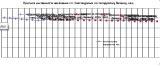 2 вариант. Прогноз численности населения с.п. Светлодольск с учетом освоения резервных территорийЭтот вариант прогноза численности населения с.п. Светлодольск рассчитан с учетом территориальных резервов в пределах сельского поселения и освоения новых территорий, которые могут быть использованы под жилищное строительство.На резервных территориях с.п. Светлодольск можно разместить 1304 участка – 417 участков на 1-ю очередь и 887 участков на расчетный срок. По данным 2005 года средний размер домохозяйства в Самарской области составляет 2,7 человека, в сельских поселениях м.р. Сергиевский – 2,6 человек. С учетом эффективности мероприятий по демографическому развитию Самарской области  средний размер домохозяйства в перспективе может увеличиться до 3-х человек. Исходя из этого на участках, отведенных под жилищное строительство в с. п. Светлодольск, при полном их освоении будет проживать 4020 человек. В целом численность населения с.п. Светлодольск к 2020 году возрастет до 3203 человек, к 2030 г. – до 5864 человек. (Рис. 15 Прогноз численности населения с.п. Светлодольск с учетом освоения резервных территорий)Рис. 15.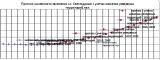 В этом случае доля молодого населения значительно увеличится. На вновь осваиваемых территориях будет проживать:•363 ребенка в возрасте от 0 до 6 лет;•300 детей в возрасте от 7 до 15 лет;•62 подростка в возрасте 16 - 17 лет.В таблице №34 приведен прогнозный возрастной состав населения сельского поселения Светлодольск с учетом освоения резервных территорий.Таблица №34Прогноз возрастной структуры населения с.п. Светлодольск с учетом освоения резервных территорий, чел.Этот вариант принят в качестве основного.3.3. ПРОЕКТНОЕ РЕШЕНИЕ ТЕРРИТОРИАЛЬНОГО РАЗВИТИЯ СЕЛЬСКОГО ПОСЕЛЕНИЯ СВЕТЛОДОЛЬСК	3.3.1. Архитектурно-планировочное решениеПланировочная структура сельского поселения Светлодольск предусматривает:- компактное размещение и взаимосвязь территориальных зон с учетом их допустимой совместимости;- зонирование и структурное членение территории в увязке с системой общественных центров, транспортной и инженерной инфраструктурой;- эффективное использование территорий в зависимости от ее градостроительной ценности, допустимой плотности застройки, размеров земельных участков;- комплексный учет архитектурно-градостроительных традиций, природно-климатических, историко-культурных, этнографических и других местных особенностей;- эффективное функционирование и развитие систем жизнеобеспечения, экономию топливно-энергетических и водных ресурсов;- охрану окружающей среды, памятников истории и культуры;- охрану недр и рациональное использование природных ресурсов;- условия для беспрепятственного доступа к объектам социальной, транспортной и инженерной инфраструктуры в соответствии с требованиями нормативных документов.Перспективные площадки определялись с учётом природных и техногенных факторов, сдерживающих развитие территории, а также с соблюдением санитарно-гигиенических условий проживания населения.В результате анализа современного использования территории, можно сделать следующий вывод:- все населенные пункты сельского поселения Светлодольск имеют резервы территории для развития в установленных границах.П.СветлодольскВ п.Светлодольск в существующих границах имеются свободные территории для развития нового жилищного строительства. Существующая застройка поселка сконцентрирована в центральной части населенного пункта. Резервные территории имеются преимущественно в северной и южной частях п.Светлодольск.С.НероновкаВ целом жилая застройка села сформирована вдоль ул.Центральной, проходящей по центру территории населенного пункта с юго-запада на северо-восток.  Свободные земли имеются вдоль северной и южной границ населенного пункта. При этом свободные земли, расположенные вдоль северной границы  населенного пункта (вдоль реки Сок), находятся в подтапливаемой зоне.Таким образом, развитие жилищного строительства в с.Нероновка возможно в южном направлении от ул.Центральной.С.ПавловкаЖилая застройка села сформирована вдоль ул.Центральной, проходящей по центру территории населенного пункта с юго-запада на северо-восток. Свободные земли имеются вдоль южной границ населенного пункта. Разреженность застройки села позволяет также развивать жилую зону за счет уплотнения существующей застройки. П.Участок СокЖилая застройка п.Участок Сок сконцентрирована в юго-западной части населенного пункта. Развитие жилой зоны в п.Участок Сок возможно, в первую очередь, в северной части поселка, а также на месте территории недействующего промышленного предприятия, расположенной в центральной части населенного пункта, при условии предварительной рекультивации территории. С.Нижняя ОрлянкаВ границах села Нижняя Орлянка свободные земли под застройку расположены в восточной части населенного пункта. Так же развитие жилых территорий можно вести за счет уплотнения существующей застройки.П.Новая ЕлховкаНа территории села Новая Елховка имеются резервы для развития жилой зоны в восточной, западной и  южной части населенного пункта. 3.3.2. Развитие и параметры функциональных зонФункциональное зонирование сельского поселения Светлодольск выполнено с выделением следующих функциональных зон: - жилой зоны, предназначенной для размещения индивидуальной жилой застройки, дошкольных образовательных учреждений и общеобразовательных учреждений;- общественно-деловой зоны, предназначенной для размещения объектов культуры, спорта, образования, здравоохранения, торговли, общественного питания, социального и коммунально–бытового назначения, административных и прочих учреждений;- зоны производственного использования, предназначенной для размещения производственных и коммунально-складских объектов;- зоны инженерной и транспортной инфраструктур, предназначенных для застройки объектами различных видов транспорта и объектами инженерного обеспечения;- зоны рекреационного назначения, включающей территории естественных природных ландшафтов, озеленённые территории общего пользования, территории для отдыха и туризма;- зоны сельскохозяйственного использования, предназначенной для размещения сельскохозяйственных угодий (пашни, пастбища, многолетние насаждения, сенокосы) и объектов сельскохозяйственного назначения;- зоны специального назначения, включающей территории кладбищ, скотомогильников, объектов обращения с отходами и другие объекты. 3.3.2.1. РАЗВИТИЕ ЖИЛОЙ ЗОНЫВ целях создания благоприятных условий для развития жилищного строительства органам местного самоуправления необходимо осуществлять: -подготовку земельных участков для жилищного строительства, в том числе подготовку инженерной и транспортной инфраструктур на планируемых площадках для жилищного строительства;-освоение земель сельскохозяйственного назначения, прилегающих к населенным пунктам и расположенных вблизи от мест подключения к инженерным коммуникациям, в целях развития малоэтажной застройки;-содействие в реализации мероприятий национального проекта «Доступное и комфортное жилье – гражданам России»;-увеличение объемов строительства жилья и коммунальной инфраструктуры;-приведение существующего жилищного фонда и коммунальной инфраструктуры в соответствие со стандартами качества;-обеспечение доступности жилья и коммунальных услуг в соответствии с платежеспособным спросом населения;развитие финансово-кредитных институтов рынка жилья.Развитие жилых зон планируется на свободных участках в существующих границах населенных пунктов сельского поселения Светлодольск. Предполагается застройка усадебными жилыми домами с приусадебными участками, дачным строительством в с.Нижняя Орлянка и секционными домами в п.Участок Сок. Размеры приусадебных земельных участков приняты в соответствии с Решением Собранием представителей муниципального района Сергиевский №11 от 6 марта 2008 года  «Об утверждении предельных (максимальных и минимальных) размеров земельных участков, предоставляемых гражданам в собственность из земель, находящихся в государственной и муниципальной собственности, для ведения личного подсобного хозяйства и индивидуального жилищного строительства на территории муниципального района Сергиевский».Предельные размеры (максимальные и минимальные) предоставления земельных участков гражданам для ведения личного подсобного хозяйства, индивидуального жилищного строительства на территории сельского поселения Светлодольск муниципального района Сергиевский:- Индивидуальное жилищное строительство:от 1000 до 1500 м2.- Личное подсобное хозяйство:от 2000 до 10000 м2.Усадебная застройка - территория преимущественно занята одно-двухквартирными 1-2 этажными жилыми домами с хозяйственными постройками на участках, предназначенных для садоводства, огородничества, а также для содержания скота, в разрешенных случаях.Так как в сельской малоэтажной, в том числе усадебной жилой застройке, расчётные показатели жилищной обеспеченности не нормируются, для расчёта общей площади проектируемого жилищного фонда условно принята общая площадь индивидуального жилого дома на одну семью 200 кв.м.Для расчётов площадь усадебного дома принята ориентировочно 200 кв.м.Состав семьи в м.р.Сергиевский на перспективное строительство принят – 3 человека.3.3.2.1.1. Проектируемые объекты жилищного фонда местного значения В существующих границах п. Светлодольск  предусматривается:•Площадка№1 на площади – 1,4 га;•Площадка№2 на площади – 5,8 га;•Площадка№3 на площади – 9,4 га;•Площадка№4 на площади – 3,15 га;•Площадка№5 на площади – 4,2 га;•Площадка№6 на площади – 32,7 га;•Площадка№7 на площади – 10,8 га;•Площадка№8 на площади – 16,8 га;На свободных территориях в границах населенного пункта планируется строительство:ПЛОЩАДКА №1 1 очередь строительстваПлощадка расположена в центральной части н.п. по ул.Гагарина;Площадь проектируемой территории 1,4 га;Планируется размещение 8 усадебных жилых домов, Расчётная численность населения ориентировочно составит – 24  человека;Ориентировочно общая площадь жилого фонда усадебной застройки, составит – 1 600  кв. м. ПЛОЩАДКА №2 1 очередь строительстваПлощадка расположена в центральной части н.п. по ул.Комсомольская;Площадь проектируемой территории 5,8 га;Планируется размещение 34 усадебных жилых домов; Расчётная численность населения ориентировочно составит - 102  человека;Ориентировочно общая площадь жилого фонда усадебной застройки, составит – 6 800 м2.ПЛОЩАДКА №3 1 очередь строительстваПлощадка расположена в центральной части н.п. вдоль западной границы п.Светлодольск;Площадь проектируемой территории 9,4 га;Планируется размещение 54 усадебных жилых домов; Расчётная численность населения ориентировочно составит - 162  человек;Ориентировочно общая площадь жилого фонда усадебной застройки, составит – 10 800 м2.ПЛОЩАДКА №41 очередь строительстваПлощадка расположена в центральной части н.п. в восточном направлении от существующей жилой застройки;Площадь проектируемой территории 3,15 га;Планируется размещение 18 усадебных жилых домов; Расчётная численность населения ориентировочно составит - 54  человек;Ориентировочно общая площадь жилого фонда усадебной застройки, составит - 3600 м2.ПЛОЩАДКА №5 на расчетный срок строительстваПлощадка расположена в северном направлении от центра н.п.;Площадь проектируемой территории 4,2 га;Планируется размещение 24 усадебных жилых дома; Расчётная численность населения ориентировочно составит - 72  человек;Ориентировочно общая площадь жилого фонда усадебной застройки, составит – 4 800 м2.ПЛОЩАДКА №6 на расчетный срок строительстваПлощадка расположена в северо-восточной части н.п.;Площадь проектируемой территории 32,7 га;Планируется размещение 187 усадебных жилых дома; Расчётная численность населения ориентировочно составит - 561  человек;Ориентировочно общая площадь жилого фонда усадебной застройки, составит – 37 400 м2.ПЛОЩАДКА №7 на расчетный срок строительстваПлощадка расположена в северной части н.п.;Площадь проектируемой территории 10,8 га;Планируется размещение 62 усадебных жилых дома; Расчётная численность населения ориентировочно составит - 186  человек;Ориентировочно общая площадь жилого фонда усадебной застройки, составит – 12 400 м2.ПЛОЩАДКА №8 на расчетный срок строительстваПлощадка расположена в северо-западной части н.п.;Площадь проектируемой территории 16,8 га;Планируется размещение 97 усадебных жилых дома; Расчётная численность населения ориентировочно составит -291  человек;Ориентировочно общая площадь жилого фонда усадебной застройки, составит – 19 400 м2.Итого: площадь проектируемой территории –84,25га (из них на расчетный срок – 64,5 га);планируется размещение – 484 усадебных участков (из них на расчетный срок –370);расчетная численность населения ориентировочно составит – 1452 человека (из них на расчетный срок – 1110 человек); площадь жилищного фонда составит 96 800 кв.м. (из них на расчетный срок –  74 000 кв.м.).Общая численность населения составит– 2577 человек.В существующих границах села Нероновка предусматривается:•Площадка№1 на площади – 16,28 га;•Площадка№2 на площади – 2,3 га;•Площадка№3 на площади – 2,45 га;•Площадка №4 на площади – 22,7 га;•За счет уплотнения застройки – 2,6 га.За счет уплотнения существующей застройки планируется строительство:1 очередь строительстваПлощадь проектируемой территории – 2,6 га, Планируется размещение 15 усадебных жилых домов, Расчётная численность населения ориентировочно составит – 45  человек;Ориентировочно общая площадь жилого фонда усадебной застройки, составит – 3 000 кв. м. На свободных территориях в границах населенного пункта планируется строительство:ПЛОЩАДКА №1 1 очередь строительстваПлощадка расположена в юго-западной части н.п. по ул.Центральная;Площадь проектируемой территории – 16,28 га, Планируется размещение 93 усадебных жилых домов, Расчётная численность населения ориентировочно составит – 279  человек;Ориентировочно общая площадь жилого фонда усадебной застройки, составит – 18 600 кв. м. ПЛОЩАДКА №2 1 очередь строительстваПлощадка расположена в центральной части н.п. по ул.Молодежная;Площадь проектируемой территории 2,3 га;Планируется размещение 13  усадебных жилых домов; Расчётная численность населения ориентировочно составит - 39  человек;Ориентировочно общая площадь жилого фонда усадебной застройки, составит – 2 600 м2.ПЛОЩАДКА №3 на расчетный срок строительстваПлощадка расположена в центральной части н.п. по ул.Полевая;Площадь проектируемой территории 2,45 га;Планируется размещение 14 усадебных жилых дома; Расчётная численность населения ориентировочно составит - 42  человека;Ориентировочно общая площадь жилого фонда усадебной застройки, составит – 2 800 м2.ПЛОЩАДКА №4на расчетный срок строительстваПлощадка расположена в юго-восточной части н.п. по ул.Мира;Площадь проектируемой территории 22,7 га;Планируется размещение 130 усадебных жилых дома; Расчётная численность населения ориентировочно составит - 390  человек;Ориентировочно общая площадь жилого фонда усадебной застройки, составит – 26 000 м2.Итого: площадь проектируемой территории – 46,33 га (из них на расчетный срок – 25,15 га);планируется размещение – 265 усадебных участков (из них на расчетный срок – 144 участка);расчетная численность населения ориентировочно составит – 795 человек (из них на расчетный срок – 432 человека); площадь жилищного фонда составит 53 000 кв.м. (из них на расчетный срок – 28 800).Общая численность населения составит – 1137 человек.В существующих границах с.Павловка предусматривается:•Площадка№1 на площади – 2,27 га;•Площадка№2 на площади – 7,3 га;•Площадка№3 на площади – 3,15 га;•Площадка№4 на площади – 2,45 га;•За счет уплотнения застройки – 21,52 га.За счет уплотнения существующей застройки планируется строительство:1 очередь строительстваПлощадь проектируемой территории – 9,62 га, Планируется размещение 55 усадебных жилых домов, Расчётная численность населения ориентировочно составит – 165  человек;Ориентировочно общая площадь жилого фонда усадебной застройки, составит – 11 000 кв. м. на расчетный срок строительстваПлощадь проектируемой территории – 11,9 га, Планируется размещение 68 усадебных жилых домов, Расчётная численность населения ориентировочно составит – 204  человек;Ориентировочно общая площадь жилого фонда усадебной застройки, составит – 13 600 кв. м. На свободных территориях в границах населенного пункта планируется строительство:ПЛОЩАДКА №1 1 очередь строительстваПлощадь проектируемой территории 2,27 га;Планируется размещение13 усадебных жилых домов; Расчётная численность населения ориентировочно составит - 39  человек;Ориентировочно общая площадь жилого фонда усадебной застройки, составит – 2 600 м2.ПЛОЩАДКА №2 на расчетный срок строительстваПлощадь проектируемой территории 7,3 га;Планируется размещение 42  усадебных жилых домов; Расчётная численность населения ориентировочно составит - 126  человек;Ориентировочно общая площадь жилого фонда усадебной застройки, составит – 8 400 м2.ПЛОЩАДКА №3 на расчетный срок строительстваПлощадь проектируемой территории 3,15 га;Планируется размещение 18 усадебных жилых дома; Расчётная численность населения ориентировочно составит - 54  человек;Ориентировочно общая площадь жилого фонда усадебной застройки, составит – 3 600 м2.ПЛОЩАДКА №4 на расчетный срок строительстваПлощадь проектируемой территории 2,45 га;Планируется размещение 14 усадебных жилых дома; Расчётная численность населения ориентировочно составит - 42  человек;Ориентировочно общая площадь жилого фонда усадебной застройки, составит – 2 800 м2.Итого: площадь проектируемой территории – 36,69 га (из них на расчетный срок – 24,8 га);планируется размещение – 210 усадебных участков (из них на расчетный срок – 142 участка);расчетная численность населения ориентировочно составит – 630 человек ( из них на расчетный срок – 426 человек); площадь жилищного фонда составит 42 000 кв.м. (из них на расчетный срок – 28 400).Общая численность населения составит – 688 человек.В существующих границах п.Участок Сок предусматривается:•Площадка№1 на площади – 4,5 га;•Площадка№2 на площади – 1,23 га;•Площадка№3 на площади – 8,27 га;•Площадка №4 на площади – 6,89 га;•За счет уплотнения застройки – 0,26га.За счет уплотнения существующей застройки планируется строительство:В западной части населенного пункта по ул.Специалистов1 очередь строительстваПлощадь проектируемой территории – 0,26 га, Планируется размещение 1 усадебного жилого дома, Расчётная численность населения ориентировочно составит – 3  человека;Ориентировочно общая площадь жилого фонда усадебной застройки, составит - 200 кв. м. На свободных территориях в границах населенного пункта планируется строительство:ПЛОЩАДКА №1 1 очередь строительстваПлощадь проектируемой территории 4,5 га;Планируется размещение 25 усадебных жилых домов; Расчётная численность населения ориентировочно составит - 75  человек;Ориентировочно общая площадь жилого фонда усадебной застройки, составит – 5 000 м2.ПЛОЩАДКА №2 1 очередь строительстваПлощадь проектируемой территории 8,27 га;Планируется размещение 6  секционных жилых домов (24 квартиры); Расчётная численность населения ориентировочно составит - 72  человек;Ориентировочно общая площадь жилого фонда секционной застройки составит - 1800 м2 (из расчета 75м2 площадь одной квартиры).ПЛОЩАДКА №3 на расчетный срок строительстваПлощадь проектируемой территории 8,27 га;Планируется размещение 47 усадебных жилых дома; Расчётная численность населения ориентировочно составит - 141  человек;Ориентировочно общая площадь жилого фонда усадебной застройки, составит – 9 400 м2.ПЛОЩАДКА №4 на расчетный срок строительстваПлощадь проектируемой территории 6,89 га;Планируется размещение 39 усадебных жилых домов; Расчётная численность населения ориентировочно составит - 117  человека;Ориентировочно общая площадь жилого фонда усадебной застройки, составит – 6 800 м2.Итого: площадь проектируемой территории – 21,15 га (из них на расчетный срок – 15,16 га);планируется размещение – 112 усадебных участков (из них на расчетный срок – 86 участков) и 6 секционных жилых домов;расчетная численность населения ориентировочно составит – 408 человек (из них на расчетный срок – 258 человек); площадь жилищного фонда составит 24 200 кв.м. (из них на расчетный срок – 17 200).Общая численность населения составит – 714 человек.В существующих границах с.Нижняя Орлянка предусматривается:•Площадка№1 на площади – 1,38 га;•Площадка№2 на площади – 2,18 га;•Площадка№3 на площади – 12,78 га;•Площадка№4 на площади – 7,0 га;•Площадка№5 на площади – 2,94 га;•За счет уплотнения застройки – 3,4га.За счет уплотнения существующей застройки планируется строительство:1 очередь строительстваПлощадь проектируемой территории – 3,4 га, Планируется размещение 19 усадебных жилых домов по ул.Центральная; Расчётная численность населения ориентировочно составит – 57  человек;Ориентировочно общая площадь жилого фонда усадебной застройки, составит – 3 800 кв. м. На свободных территориях в границах населенного пункта планируется строительство:ПЛОЩАДКА №1 1 очередь строительстваПлощадь проектируемой территории 1,38 га;Планируется размещение 8 усадебных жилых домов; Расчётная численность населения ориентировочно составит - 24  человека;Ориентировочно общая площадь жилого фонда усадебной застройки, составит – 1 600 м2.ПЛОЩАДКА №2 1 очередь строительстваПлощадь проектируемой территории 2,18 га;Планируется размещение 12  усадебных жилых домов; Расчётная численность населения ориентировочно составит - 36  человек;Ориентировочно общая площадь жилого фонда усадебной застройки, составит – 2 400 м2.ПЛОЩАДКА №3 на расчетный срок строительстваПлощадь проектируемой территории 12,78 га;Площадка предлагается под дачное строительствоПланируется размещение 62 дачных участка; Расчётная численность населения ориентировочно составит - 186 человек;Ориентировочно общая площадь жилого фонда усадебной застройки, составит – 12 400 м2.ПЛОЩАДКА №4 на расчетный срок строительстваПлощадь проектируемой территории 7,0 га;Площадка предлагается под дачное строительствоПланируется размещение 40 дачных участков; Расчётная численность населения ориентировочно составит - 120  человек;Ориентировочно общая площадь жилого фонда усадебной застройки, составит – 8 000 м2.ПЛОЩАДКА №5 на расчетный срок строительстваПлощадь проектируемой территории 2,94 га;Площадка предлагается под дачное строительствоПланируется размещение 17 дачных участков; Расчётная численность населения ориентировочно составит - 51  человек;Ориентировочно общая площадь жилого фонда усадебной застройки, составит – 3 400 м2.Итого: площадь проектируемой территории – 29,68 га (из них на расчетный срок – 22,72 га);планируется размещение – 158 усадебных участков (из них на расчетный срок – 119 участков);расчетная численность населения ориентировочно составит – 474 человек ( из них на расчетный срок – 357 человек); площадь жилищного фонда составит 94 800 кв.м. (из них на расчетный срок – 23 800).Общая численность населения составит – 483 человека.В существующих границах Новая Елховка предусматривается:•Площадка№1 на площади – 4,4 га;•Площадка№2 на площади – 4,6 га;На свободных территориях в границах населенного пункта планируется строительство:ПЛОЩАДКА №1 1 очередь строительстваПлощадь проектируемой территории 4,4 га;Планируется размещение25 усадебных жилых домов; Расчётная численность населения ориентировочно составит - 75  человек;Ориентировочно общая площадь жилого фонда усадебной застройки, составит – 5 000 м2.ПЛОЩАДКА №2 на расчетный срок строительстваПлощадь проектируемой территории 4,6 га;Планируется размещение 26  усадебных жилых домов; Расчётная численность населения ориентировочно составит - 78  человек;Ориентировочно общая площадь жилого фонда усадебной застройки, составит – 5 200 м2.Итого: площадь проектируемой территории – 9 га (из них на расчетный срок – 4,6 га);планируется размещение – 51 усадебных участка (из них на расчетный срок – 26 участков);расчетная численность населения ориентировочно составит – 153 человек (из них на расчетный срок – 78 человек); площадь жилищного фонда составит 10 200 кв.м. (из них на расчетный срок – 5 200).Общая численность населения составит – 265 человек.Всего по генеральному плану планируется увеличение:Общей площади жилого фонда планируемой усадебной застройки (индивидуальные жилые дома) с учётом существующего (36 345) и проектируемого составит 262 545 кв. м. Численность населения  – 5864 человек  (в том числе на расчетный срок – 2661 человек).Средняя обеспеченность жилищным фондом составит 44,7 кв.м /чел.Проектируемая застройка подключается к существующим инженерным сетям и транспортной инфраструктуре.В новой застройке зарезервированы площадки под строительство учреждений культурно-бытового назначения.Разнообразие жилой застройки достигается путем применения индивидуальных проектов жилых домов и созданием определенного ритма при их размещении, соблюдения красных линий застройки3.3.2.2. Развитие общественно-деловой зоныОбщественно-деловые зоны, предусматриваемые генеральным планом поселения, формируются из объектов социальной инфраструктуры, размещение которых необходимо для осуществления полномочий органов местного самоуправления. Данные объекты по своему назначению должны соответствовать требованиям статьи 14 ФЗ «Об общих принципах организации местного самоуправления в РФ», к ним относятся объекты связи, общественного питания, торговли, бытового обслуживания, библиотечного обслуживания, объекты для организации культуры и досуга, физической культуры и массового спорта, объекты для обеспечения пожарной безопасности и другие.На территории п. Светлодольск также могут располагаться объекты периодического обслуживания населения муниципального района в связи со статусом административного центра поселения. Объекты бытового обслуживания жителей с.п.Светлодольск находятся в с.Сургут, расположенном в непосредственной близости от населенных пунктов с.п.Светлодольск.Проектные предложения по развитию таких объектов разрабатываются в составе проекта «Схема территориального планирования муниципального района». С.п.Светлодольск обеспечено учреждениями культуры и искусства, учреждения здравоохранения, учреждениями общественного питания и социального обеспечения. Сельское поселение не обеспечено в достаточной степени объектами физкультуры и спорта, предприятиями бытового обслуживания, учреждениями жилищно-коммунального хозяйства. В сельском поселении Светлодольск осуществляется автобусные перевозки школьников из н.п. без объектов СОШ, в том числе:-из п.Новая Елховка и п.Участок Сок – в МОУ Светлодольская СОШ (п. Светлодольск, ул. Школьная, 7А)-из с.Нероновка – в МОУ Сургутская СОШ (п. Сургут, ул.Первомайская,22)Для учащихся, проживающих на расстоянии свыше 1 км от учреждения образования, необходимо организовывать транспортное обслуживание (СанПиН 2.4.2. 1178-02).Перспективная численность населения на расчетный срок с учетом развития территории - составит 5864 человек. Развитие общественного центра будет происходить на существующей территории в соответствии с расчетом, с учетом перспективной численности населения и в соответствии с нормативными радиусами обслуживания  объектов соцкультбыта и Региональных нормативов градостроительного проектирования Самарской области.Развитие жилой застройки в с.Нижняя Орлянка генеральным планом предлагается в качестве вторичного жилья горожан. В связи с этим расчет культбыта для с.п.Светлодольск скорректирован.Сельское поселение Светлодольск имеет  потенциал для инвесторов, интересующихся свободными площадями для размещения жилья и производства.Детские дошкольные учреждения - устанавливается в зависимости от демографической структуры поселения, принимая расчетный уровень обеспеченности детей 0-6 лет дошкольными учреждениями всех типов в пределах 70 %.Общеобразовательные школы - следует принимать с учетом 100 %-ного охвата детей от 7 до 15 лет неполным средним образованием (I и II ступень) и до 75 % детей 16-17лет  – средним образованием – III ступень.Устанавливается в зависимости от демографической структуры поселения, в среднем 165 мест на 1 тыс. чел.Спортивная зона школы может быть объединена с физкультурно-оздоровительным комплексом населенного пункта.Таблица №35Расчет нормативной обеспеченности сельского поселения Светлодольск объектами социального и культурно-бытового обслуживанияРасчет проведен на численность населения 5864*  чел.*Развитие с.Нижняя Орлянка предлагается вести за счет дачного строительства. **С учетом увеличения вместимости СДК после реконструкции***Согласно Постановлению Правительства Самарской области от 3.03.2011 г.№88. «О нормативах минимальной обеспеченности населения Самарской области площадью торговых объектов».Проектом генерального плана в сельском поселении Светлодольск предусматривается:п.СветлодольскСогласно «Схеме территориального планирования муниципального района Сергиевский Самарской области», проектом генерального плана предусматривается:Реконструкция:-МОУ Светлодольская СОШ;-Спортивный зал (ул.Полевая);-Здание СДК (библиотека);-Здание администрации с.п.Светлодольск;-Усадьба ГолицыныхГенеральным планом предлагается реконструкция СДК с увеличением наполняемости зала до 500 местСтроительство:-Спорткомплекс: ФОК (300 м2) (7.1)Стадион (7.3);-детский сад на 140 мест (3.1)Согласно расчету,  генеральным планом предлагается размещение объектов культурно-бытового назначения: -магазин  (200м2) (9.5)с.НероновкаСогласно «Схеме территориального планирования муниципального района Сергиевский Самарской области», проектом генерального плана предусматривается:Реконструкция:-ФАП;-Приход в честь Казанской Иконы Божьей МатериГенеральным планом предлагается реконструкция СДК с увеличением наполняемости зала до 320 местСтроительство:-образовательный комплекс «Детский сад - начальная школа»:детский сад  на 140 мест (3.2);школа на 120 мест (4.1);-плоскостное спортивное сооружение (7.4);Согласно расчету,  генеральным планом предлагается размещение объектов культурно-бытового назначения: -ФОК (300 м2) (7.2);-магазин (200м2) (9.1.)с.ПавловкаСогласно «Схеме территориального планирования муниципального района Сергиевский Самарской области», проектом генерального плана предусматривается:Реконструкция:-Церковь Святого Михаила Архангела в с. ПавловкаСогласно расчету,  генеральным планом предлагается размещение объектов культурно-бытового назначения: -детский сад на 50 мест (3.4);-школа на 80 мест (4.2);-ФАП (5.1);-магазин (150 м2) (9.3);-магазин (100 м2) (9.4)п.Участок СокСогласно «Схеме территориального планирования муниципального района Сергиевский Самарской области», проектом генерального плана предусматривается:Реконструкция:-ФАПСтроительство:-плоскостное спортивное сооружение (100 м2) (7.5);Согласно расчету,  генеральным планом предлагается размещение объектов культурно-бытового назначения: -детский сад на 50 мест (3.3)с.Нижняя ОрлянкаСогласно расчету,  генеральным планом предлагается размещение объектов культурно-бытового назначения: -ФАП (5.2);-аптека (5.4);-магазин (150 м2) (9.2) п.Новая ЕлховкаСогласно расчету,  генеральным планом предлагается размещение объектов культурно-бытового назначения: -ФАП (5.3);-Административное здание (13.1)3.3.2.3. Развитие производственной и коммунально-складской зоныПроизводственные и коммунально-складские зоны предназначены для застройки производственными, коммунальными и складскими объектами, а также для установления санитарно-защитных зон таких объектов.Производственные и коммунально-складские зоны планируется развивать на существующих площадках, как в границах населённых пунктов, так и за их пределами. Производственным предприятиям, имеющим санитарно-защитную зону (СЗЗ), распространяющейся на жилую, рекреационную, общественно-деловую зоны, необходимо выполнить мероприятия по реконструкции и модернизации производства, либо изменить вид производства, для уменьшения класса опасности и, соответственно, размера СЗЗ.3.3.2.3.1. Планируемые объекты производственного и коммунально-складского назначения местного значенияНа территории сельского поселения Светлодольск генеральным планом предусматривается:п.Светлодольск-Строительство производственных площадок планируется на территории сельского поселения за границей п.Светлодольск в северном направлении (производство IV-V класса, СЗЗ – 100-50 м) (2.1)С.Павловка-Строительство производственной площадки планируется на территории с.Павловка в юго-западной части н.п с соблюдением санитарно-защитной зоны до жилой застройки (производство IV-V класса, СЗЗ – 100-50 м) (2.2).п.Новая Елховка-Строительство промышленного объекта по переработке молока  планируется на территории сельского поселения к северо-западу от п.Новая Елховка с соблюдением санитарно-защитной зоны до жилой застройки (производство III класса, СЗЗ - 300 м) (2.3).В санитарно-защитной зоне промышленных, коммунальных и складских объектов не допускается размещение жилых домов, дошкольных общеобразовательных учреждений, учреждений здравоохранения, учреждений отдыха, физкультурно-оздоровительных и спортивных сооружений. садоводческих, дачных и огороднических кооперативов, а также производство сельскохозяйственной продукции.Проектируемые предприятия производственного назначения должны иметь градообразующее значение и являться  источником создания новых рабочих мест для жителей сельского поселения Сергиевск.Со стороны селитебной территории от территорий производственных предприятий необходимо предусматривать полосу древесно-кустарниковых насаждений шириной не менее 20 м. Санитарно-защитное озеленение предполагает использование под насаждения свободных от застройки участков. Структура санитарно-защитных насаждений определяется характером загрязнения атмосферы, направлением господствующих ветров, климатическим и почвенным условиям местности, размерами и конфигурацией самой зоны, использованием смежных территорий и является различной в каждом конкретном случае. Озеленение санитарно-защитных зонМинимальную площадь озеленения санитарно-защитных зон следует принимать в зависимости от ширины зоны, %:до 300 м............................................. 60св. 300   до   1000 м .......................... 50св. 1000 до   3000 м. ......................... 40Со стороны селитебной территории необходимо предусматривать полосу древесно-кустарниковых насаждений шириной не менее 50 м, а при ширине зоны до 100 м — не менее 20 м.3.3.2.4. Развитие зон инженерной инфраструктуры3.3.2.4.1. Проектируемые объекты инженерной инфраструктурыЗона инженерного обеспечения предназначена для размещения объектов инженерного обеспечения территории, а также для установления санитарно-защитных зон таких объектов.Проектом генерального плана сельского поселения Светлодольск предусматривается развитие жилой зоны, объектов соцкультбыта и, соответственно, развитие инженерного обеспечения проектируемых объектов по каждому виду инженерного оборудования.Во всей вновь проектируемой жилой застройке и зданиях соцкультбыта предусмотрено полное инженерное благоустройство, включающее в себя:1.Водоснабжение;2.Водоотведение; 3.Теплоснабжение;4.Газоснабжение;5. Электроснабжение;6. Связь. 3.3.2.4.1.1. Водоснабжение. посёлок Светлодольск– административный центр.Согласно СТП Муниципального района Сергиевский для бесперебойного водоснабжения населения водой посёлока Светлодольск соответствующего качества, отвечающего требованиям СанПиН 2.1.4. 1071-01  « Питьевая вода», необходимо выполнить ряд требований, а именно:- ввиду увеличения населения согласно проекту Генерального плана  необходимо расширение сущестующего водозабора с увеличением производительности до требуемой;-реконструкция и сроительство водопроводных сетей с сооружениями на них;-согласно проекту Генерального плана строительство водоводов и уличных сетей для площадок нового строительства;-  установка для всех потребителей приборов учёта расхода воды.Согласно проекту Генерального плана всё новое строительство обеспечивается централизованным водоснабжением, для чего необходимо выполнить всё выше перечисленное.Используется вода на хоз - питьевые цели, пожаротушение и полив.Расход на наружное пожаротушение села (1 пожар) принят 10 л/сек в течение 3 часов, что составляет 108 м3/сут.Всё новое строительство в районе существующей застройки подключается к существующей системе водоснабжения на условиях владельца сетей.Уличные сети водопровода выполняются из полиэтиленовых труб, колодцы – из современных конструкций.Водопотребление и водоотведение новой застройки посчитано отдельно по площадкам и очередям строительства.  село Нижняя Орлянка, поселок Участок Сок.Согласно генеральному плану ввиду отсутствия централизованного водоснабжения для снабжения населения водой соответствующего качества, отвечающего требованиям СанПиН 2.1.4. 1071-01 « Питьевая вода», необходимо выполнить ряд требований, а именно:-проектирование и строительство водозаборных сооружений после проведения гидрологических изысканий-проектирование и строительство водопроводных сетей и сооружений на них-установка для всех потребителей приборов учета расхода водыСогласно проекту Генерального плана всё новое строительство обеспечивается централизованным водоснабжением, для чего необходимо выполнить всё выше перечисленное.Используется вода на хоз - питьевые цели, пожаротушение и полив. В п.Участок Сок хоз.питьевой водопровод проектируется отдельно от существующего водопровода из реки, который должен быть исполььзован только для полива. Расход на наружное пожаротушение  (1 пожар) принят 5 л/сек в течение 3 часов, что составляет 54 м3/сут. Уличные сети водопровода выполняются из полиэтиленовых труб, колодцы – из современных конструкций.поселок Новая Елховка, село Павловка,село Нероновка,Согласно СТП Муниципального района Сергиевский ввиду увеличения населения для бесперебойного водоснабжения населения водой соответствующего качества, отвечающего требованиям СанПиН 2.1.4. 1071-01  « Питьевая вода», необходимо выполнить ряд требований, а именно:-расширение водозабора ( в с.Павловка )-проектирование и строительство водозабора для проектируемых турбаз. Место положение уточнить после проведения гидрогеологических изысканий.-реконструкция и строительство водопроводных сетей и сооружений на них-установка для всех потребителей приборов учета расхода водыСогласно проекту Генерального плана всё новое строительство обеспечивается централизованным водоснабжением, для чего необходимо выполнить всё выше перечисленное. Вода используется на хоз-питьевые цели, пожаротушение и полив. Расход на наружное пожаротушение  (1 пожар) принят 5 л/сек в течение 3 часов, что составляет 54 м3/сут. Уличные сети водопровода выполняются из полиэтиленовых труб, колодцы – из современных конструкций.Новое строительство в районе освоения свободных территорий обеспечивается водой от существующей системы водоснабжения на условиях владельца сетейУличные сети водопровода выполняются из полиэтиленовых труб, колодцы – из современных конструкций.Водопотребление и водоотведение новой застройки посчитано отдельно по площадкам и очередям строительства.Таблица № 36Расходы воды на новое строительство3.3.2.4.1.2. ВодоотведениеХозбытовая канализация.посёлок Светлодольск– административный центр.Согласно СТП Муниципального района Сергиевский в п.Светлодольск  для улучшения условий жизни населения и экологической обстановки, необходимо- стоки от существующей и проектируемой застройки отводятся на КОС с.Сергиевска, для чего необходимо их реконструкция и расширение с увеличением их производительности до требуемой. .- реконструкция и строительство сетей канализации и сооружений на них, для существующей застройки и вновь проектируемой застройки:Согласно проекту Генерального плана для нового строительства временно до строительства КОС предусматривается строительство установок биологической очистки для одного или группы зданий по существующим проектным предложениям.Как вариант предлагается строительство водонепроницаемых выгребов с последующим вывозом стоков спецавтотранспортом для п.Светлодольск на КОС с.Сергиевск. Вариант выбирается на стадии рабочего проектирования.  Расходы сточных вод по каждой площадке, приведены в разделе «Водоснабжение».село Нероновка.Согласно СТП Муниципального района Сергиевский, того, что численность населения в с.Нероновка (на расчет.срок) с учетом существующего населения составит более 1000 человек и  для улучшения условий жизни населения и экологической обстановки, необходимо-проектирование и строительство канализационных очистных сооружений,реконструкция и строительство сетей канализации и сооружений на них, для существующей застройки и вновь проектируемой застройки (в том числе двух проектируемых турбаз).Согласно проекту Генерального плана для нового строительства до строительства КОС предусматривается строительство установок биологической очистки для одного или группы зданий и проектируемых турбаз по существующим проектным предложениям.Как вариант предлагается строительство водонепроницаемых выгребов с последующим вывозом стоков спецавтотранспортом для с.Нероновка в места, отведенные службой Роспотребнадзора. Вариант выбирается на стадии рабочего проектирования.  Расходы сточных вод по каждой площадке, приведены в разделе «Водоснабжение».село Нижняя Орлянка, поселок Новая Елховка, село Павловка, поселок Участок Сок.Централизованное канализование отсутствует.Согласно проекту Генерального плана для нового строительства предусматривается строительство установок биологической очистки для одного или группы зданий по существующим проектным предложениям.Как вариант предлагается строительство водонепроницаемых выгребов  с последующим вывозом стоков спецавтотранспортом в места, отведённые службой Роспотребнадзора. Вариант выбирается на стадии рабочего проектирования.Расходы сточных вод по каждой площадке, приведены в разделе «Водоснабжение».Дождевая канализация.Отвод дождевых и талых вод с вновь проектируемых территорий осуществляется с учётом существующей застройки по открытым и закрытым водостокам в пониженные по рельефу места.На стадии «проект планировки» и последующих рабочих стадиях определяются места сбора поверхностных вод, их очистка и места сброса в водные объекты (овраги, тальвеги, реки, озёра и др.) согласно условиям «Роспотребнадзора».3.3.2.4.1.3. Теплоснабжение.посёлок Светлодольск– административный центр, село Нероновка, село Нижняя Орлянка, поселок Новая Елховка, село Павловка, поселок Участок Сок.Согласно СТП Муниципального района Сергиевский планируется консервация нерентабельных котельных, перевод объектов социальной инфраструктуры и жилой многоквартирной застройки на автономное отопление в п.Светлодольск и с.Новая Елховка. Согласно проекту генерального плана всё новое строительство теплом будет обеспечиваться от проектируемых теплоисточников.Для культбыта – отопительные модули, встроенные или пристроенные котельные, с автоматизированным оборудованием, с высоким КПД для нужд отопления и горячего водоснабжения.В целях экономии тепловой энергии и, как следствие, экономии расхода газа, в проектируемых зданиях культбыта, применять автоматизированные системы отопления, вентиляции и горячего водоснабжения. В автоматизированных тепловых пунктах устанавливать устройства попогодного регулирования.Тепловые сети от отопительных модулей до потребителей, выполнять в подземном или надземном варианте, с применением труб в современной теплоизоляции. Весь жилой индивидуальный фонд обеспечивается теплом от собственных теплоисточников - это котлы различной модификации, для нужд отопления и горячего водоснабжения. Ориентировочные расходы тепла по соцкультбыту, на вновь проектируемые объекты, приведены отдельно по площадкам и очередям строительства.Таблица №37Расход тепла для проектируемых объектов соцкультбыта3.3.2.4.1.4. Газоснабжениепосёлок Светлодольск– административный центр, село Нероновка, село Нижняя Орлянка, поселок Новая Елховка, село Павловка, поселок Участок Сок.“Схемой территориального планирования муниципального района  Сергиевский Самарской области” определена потребность в строительстве газопроводов в поселке Новая Елховка — межпоселковый — 8,0 км, внутрипоселковый — 2,0 км.Централизованным газоснабжением сетевым газом всё новое строительство обеспечивается от существующей системы газоснабжения, для чего необходимо:- проложить газопроводы высокого и низкого давления.- построить газорегуляторные пункты (ШГРП).Новая застройка, расположенная в непосредственной близости от существующих сетей газоснабжения, может быть подключена к ним, на условиях владельца сетей.Прокладка вновь проектируемых газопроводов выполнять либо из полиэтиленовых труб в земле, либо из стальных труб – на опорах.Расход газа на новое строительство посчитан, отдельно для каждой площадки и по каждой очереди строительства.Таблица № 38Расходы газа (новое строительство)3.3.2.4.1.5. Электроснабжение Исходными данными для разработки электроснабжения вновь проектируемой застройки территорий сельского поселения Светлодольск, которое включает в себя село Нероновка,село Нижняя Орлянка,поселокНовая Елховка,селоПавловка,поселок Светлодольск,поселок Участок Сок   является генеральный план     с нанесением зон с концентрированными нагрузками.Потребителями электроэнергии проектируемой застройки являются: 1-2 этажная усадебная застройка – III категории надежности электроснабжения,общественные здания –II-III категории,предприятия торговли-III категории, коммунальные предприятия –II категории,и наружное освещение.Расчет электрических нагрузок выполнен согласно «Инструкции по проектированию городских электрических сетей» РДЗ4.20.185-94 с изменениями и дополнениями и согласно Региональным нормативам градостроительного проектирования Самарской области от25.12.2008г.    Расчеты нагрузок сведены в таблицы.  1очередь строительства включает в себя площадки :в с.Павловка- N1, в п.Новая Елховка- N1,  в с.Нижняя Орлянка- N1, N2 ,в с.Участок Сок- N1, в п.Светлодольск- N1, N2 N3, N4 , в с.Нероновка- N1, N2 и площадки в существующей застройке Расчетный срок строительства включает в себя площадки :в с.Павловка- N2 N3 ,N4, в п.Новая Елховка- N2,  в с.Нижняя Орлянка- N3, N4, N5,в с.Участок Сок- N2, N3 в п.Светлодольск- N5, N6 N7, N8 , в с.Нероновка- N3, N4, площадка фермерских хозяйств и площадки в существующей застройке Ожидаемая проектная мощность 1очереди строительства- 900кВТ.расчетный срок -1700 кВТ.Количество проектируемых подстанций на 1очередь строительства-8штКоличество проектируемых подстанций на расчетный срок-18штДлина проектируемых ВЛ-10кВ на 1очередь строительства-500М,ВЛ-6кВ-550М.Вынос линии ВЛ-0,4кВ-200М,ВЛ-10кВ-450М. Длина проектируемых ВЛ-10кВ на  на расчетный срок-350М,ВЛ-6кВ-3450М,вынос линииВЛ-10кВ-1050М.Село ПавловкаТаблица расчета мощности .1очередьТаблица №39Таблица расчета мощности.  1 очередьТаблица №40Таблица расчета мощности. Расчетный срокТаблица №41Таблица расчета мощности. Расчетный срокТаблица №42Таблица расчета мощности .Расчетный срокТаблица №43 Таблица расчета мощности .Расчетный срокТаблица №44                                    Поселок Новая ЕлховкаТаблица расчета мощности .1очередьТаблица №45Таблица расчета мощности. Расчетный срокТаблица №46                                   Село Нижняя ОрлянкаТаблица расчета мощности .1очередьТаблица №47Таблица расчета мощности .1очередьТаблица №48Таблица расчета мощности .1очередьТаблица №49                                Таблица расчета мощности. Расчетный срокТаблица №50 Таблица расчета мощности. Расчетный срокТаблица №51                             Таблица расчета мощности. Расчетный срокТаблица №52Поселок Участок СокТаблица расчета мощности.1очередьТаблица №53Таблица расчета мощности. Расчетный срокТаблица №54Таблица расчета мощности. Расчетный срокТаблица №55                                   Село НероновкаТаблица расчета мощности .1очередьТаблица №56Таблица расчета мощности .1очередь Таблица №57Таблица расчета мощности .1очередь Таблица №58Таблица расчета мощности .Расчетный срок Таблица №59Таблица расчета мощности .Расчетный срок Таблица №60Таблица расчета мощности. Расчетный срок Таблица №61Таблица расчета мощности. Расчетный срок Таблица №62                                   Поселок СветлодольскТаблица расчета мощности .1очередьТаблица №63Таблица расчета мощности .1очередьТаблица №64Таблица расчета мощности .1очередьТаблица №65Таблица расчета мощности .1очередьТаблица №66Таблица расчета мощности .Расчетный срокТаблица №67Таблица расчета мощности. Расчетный срокТаблица №68Таблица расчета мощности. Расчетный срокТаблица №69Таблица расчета мощности.Расчетный срокТаблица №703.3.2.4.1.6. ЭлектросвязьИсходными данными для разработки телефонизации вновь проектируемой застройки территорий сельского поселения Светлодольск, которое включает в себя: п. Светлодольск, с. Павловка, с. Нероновка, с. Нижняя Орлянка, п. Новая Елховка и п. Участок Сок, является генеральный план с красными линиями застройки микрорайонов с нанесением зон с концентрированными нагрузками.Первая очередь строительства п. Светлодольск, включает в себя площадку  N1, №2, №3, №4 и площадки в существующих застройках во всех его населенных пунктах.Расчетный срок строительства включает в себя площадку №1, №2,№3,№4 и  площадки в существующих застройках всех населенных пунктах. Ожидаемое количество телефонов п. Светлодольск: первая очередь –115 номеров, на расчетный срок – 372 номера. Исходя из этого, проектом предусматривается телефонизация п. Светлодольск  от существующей АТС, расположенной  по ул. Полевая 1. с дальнейшим ее расширением. Телефонизация выполняется по шкафной системе. Кабель связи прокладывается в земле и по опорам.Распайка кабелей выполняется в кабельных ящиках и распределительных коробках. Таблица №71Первая очередь: кабель связи — . Шкаф ШР-150 — 1шт.Расчетный срок: кабель связи – . Шкаф  ШР-300 — 1шт.                                                                               ШР-150  - 2 шт.Ожидаемое количество телефонов с. Нероновка: первая очередь –123 номеров, на расчетный срок – 163 номера. Исходя из этого, проектом предусматривается телефонизация с. Нероновка  от существующей АТС, расположенной  по ул. Центральная 68а, с дальнейшим ее расширением. Телефонизация выполняется по шкафной системе. Кабель связи прокладывается в земле и по опорам.Распайка кабелей выполняется в кабельных ящиках и распределительных коробках. Таблица №72Первая очередь: кабель связи — 1,0км. Шкаф ШР-300 — 1шт.Расчетный срок: кабель связи – . Шкаф  ШР-300 — 1шт.Ожидаемое количество телефонов с. Павловка: первая очередь – 68 номеров, на расчетный срок – 137 номера. Исходя из этого, проектом предусматривается телефонизация  от существующей АТС, расположенной  в с. Нероновка по ул. Центральная 68а, с дальнейшим ее расширением.  Кабель связи прокладывается в земле и по опорам.Распайка кабелей выполняется в кабельных ящиках и распределительных коробках. Таблица №73Первая очередь: Кабель связи — 0,8км. Ящик ЯКГ — 3шт.Расчетный срок: Кабель связи – .  Ящик  ЯКГ — 6шт.Ожидаемое количество телефонов с. Нижняя Орлянка: первая очередь – 54 номеров, на расчетный срок – 131 номера. Исходя из этого, проектом предусматривается телефонизация  от существующей АТС, расположенной  в с. Нероновка по ул. Центральная 68а, с дальнейшим ее расширением.  Кабель связи прокладывается в земле и по опорам.Распайка кабелей выполняется в кабельных ящиках и распределительных коробках. Таблица №74 Первая очередь: Кабель связи — 0,8км. Ящик ЯКГ — 3шт.Расчетный срок: Кабель связи – .  Ящик  ЯКГ — 6шт.Телефонизация п.Новая Орлянка и п.Участок Сок осуществляется за счет сотовой связи.3.3.2.5. Развитие транспортной инфраструктурыВ генеральном плане разработана схема развития транспортной инфраструктуры сельского поселения Светлодольск с учетом функционального назначения улиц и дорог, интенсивности транспортного и пешеходного движения, архитектурно-планировочной организации территории и характера застройки.Основные направления развития транспортной инфраструктуры в проекте предусматривают:- реконструкцию и благоустройство существующих улиц и дорог;- строительство новых улиц;- строительство объектов обслуживания автотранспорта;- реконструкцию и строительство искусственных дорожных сооружений;- строительство объектов для постоянного и временного хранения автотранспорта;- подключение территории новой жилой застройки к существующему общественному транспорту;- строительство подъездной дороги к с. Нижняя Орлянка.3.3.2.5.1. Проектируемые объекты транспортной инфраструктурыВ соответствии со Схемой территорияального планврования муниципального рйона Сергиевкий планируется реконструкция:автокемпинга на 1 км а/д «Урал» - Новая Елховка;автокемпинга на  а/д «Урал» - Нижняя Орлянка3.4.2.5.1.1. Улично-дорожная сетьВ границах населенного пункта принята следующая градостроительная классификация улиц и дорог.П.СветлодольскТаблица №75Классификация улично-дорожной сетис. Нероновка Таблица №76Классификация улично-дорожной сетис. Павловка Таблица №77Классификация улично-дорожной сетиП.Участок Сок Таблица №78Классификация улично-дорожной сетип. Новая Елховка Таблица №79Классификация улично-дорожной сетиС.Нижняя ОрлянкаТаблица №80 Классификация улично-дорожной сетиГенеральным планом предусматривается развитие улично-дорожной сети:п.СветлодольскСтроительство улиц в существующей застройке, 1 очередь строительства:- №1 - 0,15 км,Всего: 0,15 км.Строительство улиц на Площадке №2,  1 очередь строительства:- продолжение ул. Джомоульской – 0,2 км;- продолжение ул. Новой – 0,25 км;- ул. №2 - 0,32 км;- ул. №3 – 0,32 км;- ул. №4 – 0,12 км;  Всего: 1,21 км.Строительство улиц на Площадке №3, 1 очередь строительства:- продолжение ул. Новой – 0,3 км;- ул. №5 – 0,37 км- ул. №6 – 0,38 км;- ул. №7 – 0,4 км; - ул. №8 – 0,25 км;Всего: 1,7 км.Строительство улиц на Площадке №4, 1 очередь строительства:- ул. №9 – 0,32 км;- ул. № 10 – 0,15 км;- ул. № 11 – 0,15 км;  Всего: 0,62 км.Строительство улиц на Площадке №5, расчетный срок строительства:- продолжение ул. Пионерской– 0,45 км;- ул. № 12 – 0,36 км;- ул. № 15 – 0,17 км;- ул. № 14 – 0,07 км;- ул. № 13 – 0,46 км.	  Всего: 1,51 км.Строительство улиц на Площадке №6, расчетный срок строительства:- продолжение ул. Пионерской– 0,45 км;- ул. № 13 – 0,53 км;- ул. № 14 – 0,51км;- ул. № 15 – 0,51 км;- ул. № 16 – 0,51 км;- ул. № 17 – 0,51 км;- ул. № 18 – 0,51 км.- ул. № 20 – 0,8 км.- ул. № 21 – 0,78 км;  Всего: 5,11 км.Строительство улиц на Площадке №7, расчетный срок строительства:- продолжение ул. Пионерской – 0,1 км;- ул. № 17 – 0,32 км;- ул. № 19 – 0,29 км;- ул. № 22 – 0,35 км;- ул. № 23 – 0,35 км;  Всего: 1,31км.Строительство улиц на Площадке №8, расчетный срок строительства:- ул. № 12 – 0,75 км;- ул. № 24 – 0,47км;- ул. № 25 – 0,46 км;- ул. № 26 – 0,45 км;- ул. № 27 – 0,43 км;- ул. № 28 – 0,38 км.- ул. № 29 – 0,38 км;  Всего: 3,32 км.Ориентировочно общая протяженность планируемых новых улиц п.Светлодольск составит 14,74 км.С.НероновкаСтроительство улиц на Площадке №1,  1 очередь строительства:- продолжение ул.Молодежная - 0,7 км.- продолжение ул.Полевая - 0,8 км.- ул. №1 - 0,25 км.- ул. №2 - 0,3 км.  Всего: 2,05 км.Строительство улиц на Площадке №2,  1 очередь строительства:- продолжение ул.Молодежная – 0,25м;- ул. №3 - 0,15 км  Всего: 0,4 кмСтроительство улиц на Площадке №3,  расчетный срок строительства:- продолжение ул.Полевая – 0,23 км;- ул. №3 - 0,1 км - ул. №4 - 0,23 км  Всего: 0,56 кмСтроительство улиц на Площадке №4,  расчетный срок строительства:- продолжение ул.Мира – 1,03 км;- продолжение ул.Полевая - 1,0км.- ул. №5 - 0,22 км. - ул. №6 – 1,0 км;- ул. №7 - 0,24 км.- ул. №8 - 0,22 км.- ул. №9 - 0,26 км.  Всего: 3,97 км.Ориентировочно общая протяженность планируемых новых улиц в с. Нероновка составит 6,98 км.С.ПавловкаСтроительство улиц на Площадке №1,  1 очередь строительства:- ул. №1 - 0,2 км.- ул. №3 - 0,21 км.- ул. №4 - 0,22 км.  Всего: 0,63 км.Строительство улиц на Площадке №2,  расчетный срок строительства:- ул. №1 – 1,15 км.  Всего: 1,15 кмСтроительство улиц на Площадке №3,  расчетный срок строительства:- ул. №2 - 0,45 км.- ул. №3 - 0,11 км- ул. №4 - 0,11 км  Всего: 0,67 кмСтроительство улиц на Площадке №4,  расчетный срок строительства:- ул. №1 - 0,63 км.  Всего: 0,63 кмОриентировочно общая протяженность планируемых новых улиц на первую очередь строительства в с.Павловка составит   3,08 км.П.Участок СокСтроительство улиц на Площадке №1, 1 очередь строительства:- ул. № 1 – 0,63 км;- ул. № 3 – 0,05 км;Всего: 0,68 км.Строительство улиц на Площадке №2, расчетный срок строительства:- ул. № 2 – 0,35 км;- ул. № 3 – 0,35 км;- ул. № 4 – 0,36 км;  Всего: 1,06 кмСтроительство улиц на Площадке №3, расчетный срок строительства:- ул. № 2 – 0,24 км;- ул. № 3 – 0,36 км;  Всего: 0,6 кмОриентировочно общая протяженность планируемых новых улиц в п.Участок Сок составит - 2,34 км.П.Новая ЕлховкаСтроительство улиц на Площадке №1, 1 очередь строительства:- ул. № 1 – 0,309 км;  Всего: 0,309 км.Строительство улиц на Площадке №2, расчетный срок строительства:- ул. № 2 – 0,265 км;- ул. № 3 – 0,31 км;- ул. № 4 – 0,307 км;  Всего: 0,882 км.Ориентировочно общая протяженность планируемых новых улиц в п.Новая Елховка составит - 1,191км.С.Нижняя ОрлянкаСтроительство улиц в существующей застройке, 1 очередь строительства:- продолжение ул. Центральная – 0,22 км;Всего: 0,22 км.Строительство улиц на Площадке №3,  расчетный срок строительства:- ул. № 1 – 0,36 км;- ул. № 2 – 0,37 км;- ул. № 3 – 0,38 км;- ул. № 4 – 0,32 км;- ул. № 5 – 0,32 км;    Всего: 1,75 км.Строительство улиц на Площадке №4,  расчетный срок строительства:- ул. № 1 – 0,26 км;- ул. № 2 – 0,27 км;- ул. № 3 – 0,3 км;- ул. № 6 – 0,25 км;    Всего: 1,08 км.Строительство улиц на Площадке №5,  расчетный срок строительства:- ул. № 1 – 0,26 км;- ул. № 7 – 0,12 км;- ул. № 8 – 0,26 км;    Всего: 0,64 км.Ориентировочно общая протяженность планируемых новых улиц в с.Нижняя Орлянка составит – 3,69 км.Ориентировочно общая протяженность планируемых новых улиц в с.п. Светлодольск составит – 32,211 км.Основные расчетные параметры уличной сети принять в соответствии с «Региональными нормативами градостроительного проектирования Самарской области», для проектирования поперечных профилей улиц на стадии проекта планировки.В местах примыкания улиц к автодороге необходимо предусматривать мероприятия по безопасности дорожного движения.3.4.2.5.1.2. Искусственные дорожные сооруженияСтроительство транспортных сооружений необходимо для организации движения транспорта на  выходах на внешние автомобильные дороги для обеспечения безопасности и повышения скорости движения. Генеральным планом не предусматривается реконструкция автомобильных мостов.3.4.2.5.1.3. Сооружения и предприятия для хранения и технического обслуживания транспортных средствДля определения расчетного парка автомобилей принят уровень автомобилизации на I очередь строительства в соответствии с пунктом 11.2.3. «Региональных нормативов градостроительного проектирования Самарской области» - 250 автомобилей на 1000 жителей; в связи с отсутствием данных о динамике роста числа автомобилей, на расчетный срок строительства и перспективу условно принят уровень автомобилизации 300  автомобилей на 1000 жителей. Расчетный парк автомобилей в сельском поселении Светлодольск составит:- на I очередь (3203 человек) строительства - 960 автомобилей;- на расчетный срок (5 864  человек)  - 1 760 автомобилей.Необходимое количество машино-мест на стоянках постоянного хранения автомобилей, из расчета 90% обеспеченности расчетного парка автомобилей, составит: - на I очередь строительства - 864 машино-мест;- на расчетный срок  - 1584 машино-мест.В связи с преобладающей застройкой индивидуальными и блокированными двухквартирными жилыми домами с приусадебными участками, хранение личного автотранспорта следует предусматривать в пределах отведенных участков. Вместимость и площадь участков для стоянок временного хранения автомобилей, размещаемых в общественно-деловых и рекреационных зонах уточняются на дальнейших стадиях проектирования.Для обслуживания расчетного парка автомобилей необходимы объекты технического обслуживания. В соответствии со СНиП 2.07.01-89* п.6.41. из расчета 1 топливо-раздаточная колонка на 1200 легковых автомобилей на расчетный срок необходима только 1 колонка АЗС.На территории с.п.Светлодольск уже действует АЗС ООО «Лукойл-Урал нефтепродукт».3.3.2.6.  Развитие рекреационной зоныОдним из вопросов местного значения поселения является создание условий для массового отдыха жителей сельского поселения, с этой целью генеральным планом предусмотрено развитие рекреационной зоны.В её состав входят земельные участки занятые озеленёнными территориями общего пользования (скверы, парки, бульвары), участки объектов физической культуры и спорта, отдыха и туризма, а также естественные природные ландшафты. Предусматривается создание системы озеленённых территорий общего пользования.Расчётная площадь объектов озеленения общего пользования (из расчёта 12 кв. м на 1 человека для сельских поселений) составляет:-  на 1 очередь строительства 3,84 га- на расчётный срок 7,037 гаГенеральным планом предусматривается:п.Светлодольск  1 очередь строительства- организация парка по улице Рабочей, площадью 2,9 гаРасчетный срок строительстваПЛОЩАДКА №5- строительство сквера, площадью 1,5 гаПЛОЩАДКА №6- строительство скверов, площадью 0,11 га и 0,06 гаИтого в п.Светлодольск озеленение составит 4,57 гаС.Нероновка1 очередь строительстваПЛОЩАДКА №1- строительство сквера, площадью 0.4 гаРасчетный срок строительстваПЛОЩАДКА №3- строительство сквера, площадью 0.68 гаПЛОЩАДКА №4- строительство бульвара, площадью 0.8 гаИтого в с.Нероновка озеленение составит 1,88 гаС.Павловка Расчетный срок строительстваПЛОЩАДКА №2- строительство сквера, площадью 0.4 гаС.Нижняя Орлянка Расчетный срок строительстваПЛОЩАДКА №4- строительство сквера по ул.Центральная, площадью 1,04 гаС.Новая Елховка  1 очередь строительства- строительство сквера по улице Луговая, площадью 0,25 га п.Участок Сок расчетный срокПЛОЩАДКА №3- строительство сквера по улице Специалистов, площадью 0,55 га,ПЛОЩАДКА №4- строительство бульвара, площадью 0.38 и 0,08 гаИтого в п.Участок Сок озеленение составит 1,01 гаПлощадь озеленённых территорий общего пользования составит:- на 1 очередь строительства – 3,55 га- на расчётный срок – 9,15 гаВ расчёте на одного жителя:- на 1 очередь строительства – 11.08 м2/чел- на расчётный срок – 15,6 м2/челПредусматривается создание системы открытых спортивных сооружений:п.Светлодольск Расчетный срок строительстваПЛОЩАДКА №5- строительство стадиона площадью 1,2 гаС.НероновкаРасчетный срок строительстваПЛОЩАДКА №3- строительство плоскостного спортивного сооружения площадью 0,6 гап.Участок Сокрасчётный срок строительства ПЛОЩАДКА №3Строительство плоскостного спортивного сооружения площадью 1. 2 га;Предусматривается развитие системы туристических зон отдыха:На территории с.Нероновка, в прибрежной зоне озера Долгое, планируется размещение двух туристических баз круглогодичного использования местного значения площадью 3 га каждая. Расчетная нагрузка каждой из туристических баз ориентировочно составит – 200 человек.Также, в соответствии со Схемой территориального планирования муниципального района Сергиевский Самарской области, предусмотрена реконструкция туристической базы, расположенной в районе с. Павловка.В границах населённых пунктов предусматривается благоустройство пойменных территорий.3.3.2.7. Развитие зон специального назначенияРазвитие зоны специального назначения связано с размещением планируемых на территории сельского поселения Светлодольск объектов капитального строительства специального назначения. Расчётная площадь кладбищ в сельском поселении Светлодольск, с учётом увеличения населения и социальной нормы 0.24 га на 1000 жителей, составит 1,4 га. Так как на настоящий момент территории существующих кладбищ в значительной степени освоены, генеральным планом предлагается, на 1 очередь строительства: •расширение кладбища, расположенного в с.Павловка (планируемая площадь 0,27 га), •расширение кладбища, расположенного к юго-западу от п.Участок Сок (планируемая площадь 4,3 га) с организацией на новой территории мусульманского кладбища (акт выбора земельного участка согласован комиссией в установленном порядке в соответствии с Постановлением № 881 от 28.07.2011 г. администрацией муниципального района Сергиевский Самарской области).В «Схеме территориального планирования муниципального района Сергиевский Самарской области» запланированы мероприятия межпоселенческого характера по охране окружающей среды, в том числе:-ликвидация несанкционированных свалок п.Светлодольск, с.Нероновка;-консервация недействующих скотомогильников с последующей рекультивацией территории в п.Светлодольск3.3.2.8.Развитие зоны сельскохозяйственного использованияВ целях создания благоприятных условий для развития агропромышленного комплекса при осуществлении функционального зонирования территории муниципального района Сергиевский (согласно СТП района), планируется строительство и реконструкция следующих объектов:Строительство МТФ:П.Светлодольск, на 400 голов и 1000 головП.Новая Елховка, на 400 головСтроительство СТФ:Фермы по 10000 голов в п.Светлодольск и п.Участок СокПри анализе территории с.п. Светлодольск обнаружено, что фермы СТФ на 10 тыс.голов в районе населенных пунктов п.Светлодольск и п.Участок Сок разместить не представляется возможным из-за неизбежного перекрытия СЗЗ ферм (составляющих 1 км) или объектов жилья, или объектов водного фонда. На территории с.Нероновка, в южной части н.п., проектом генерального плана выделяются участки  для фермерских хозяйств – 8 участков площадью 1 га и 11 участков площадью от 1,6 до 2 га.Также в южной части с.Нероновка выделяется территория площадью 5,4 га под развитие тепличного хозяйства.На территории п.Светлодольск, в юго-восточной части н.п., проектом генерального плана выделяются участки для фермерских хозяйств (минифермы) общей площадью 32,5 га. В северо-западной части п.Светлодольск проектом генерального плана выделена площадка для размещения тепличного хозяйства площадью 2,5 гаОбъекты сельскохозяйственного использования, планируемые на территории сельского поселения Светлодольск представлены в Таблице №81.Таблица №81Объекты сельскохозяйственного использования3.4. Мероприятия по охране окружающей среды     Осуществление градостроительной деятельности в рамках реализации «Проекта генерального плана сельского поселения Светлодольск муниципального района Сергиевский» не должно противоречить основным принципам экологической безопасности, которыми согласно Закону Самарской области от 6 апреля 2009 г. №46-ГД «Об охране окружающей среды и природопользовании в Самарской области»  являются: •приоритет безопасности для жизни и здоровья граждан и населения в целом, сохранение общечеловеческих ценностей;•презумпция потенциальной экологической опасности любой намечаемой хозяйственной деятельности;•воздействие на окружающую среду для отдельных территорий и области в целом с учетом конкретной экологической ситуации;•соблюдение требований законодательства в сфере охраны окружающей среды и природопользования, неотвратимость ответственности за экологические правонарушения и компенсация причиненного ущерба гражданам, обществу, окружающей природной среде за счет виновного в строгом соответствии с законом;•соблюдение гласности во всех сферах деятельности, способной создать угрозу экологической безопасности;•гарантированность государственного контроля за санитарно-гигиеническим и эпидемиологическим благополучием территории области и состоянием окружающей среды.Целью осуществления мероприятий по охране окружающей среды, по предотвращению и (или) снижению воздействия на окружающую среду является улучшение (оздоровление) среды жизнедеятельности  в границах проектирования.Улучшение качества атмосферного воздуха обеспечивается за счет:1.Сокращения выбросов от автотранспорта за счет жесткого контроля систем ДВС автомобилей, дорожной и сельскохозяйственной техники.2.Перевода автомобильного парка на использование экологичных видов топлива (неэтилированный бензин, газ);3.Строительства обводных магистральных автодорог;4.Реконструкции действующего и установка нового пыле-газоочистного оборудования на организованных стационарных источниках выброса.5.Организации, благоустройства и озеленения санитарно-защитных зон промышленных и сельскохозяйственных предприятий (в том числе проектируемых);6.Организации санитарно-защитного озеленения вдоль автодорог,7.Введения модульных котельных, работающих на газовом топливе.8.Сокращения выбросов в атмосферу от неорганизованных источников.Охрана подземных и поверхностных вод, охрана и оздоровление земель обеспечиваются за счет:1.Организации канализования неканализованной существующей жилой застройки и вновь строящегося жилья с использованием  индивидуальных установок биологической очистки хозяйственно-бытовых сточных вод.2.Реконструкции действующих и строительства новых сетей канализации и насосных станций с применением безопасных методов обеззараживания воды (ультрафиолетовое облучение, озонирование).3.Запрещения сброса сточных вод и жидких отходов в поглощающие горизонты, имеющие гидравлическую связь с горизонтами, используемыми для водоснабжения;4.Устройства защитной гидроизоляции сооружений, являющихся потенциальными источниками загрязнения подземных вод;5.Организации регулярных режимных наблюдений за условиями залегания, уровнем и качеством подземных вод на участках существующего и потенциального загрязнения, связанного со строительством проектируемого объекта;6.Внедрения на промышленных и сельскохозяйственных предприятиях экологически безопасных, ресурсосберегающих технологий, малоотходных и безотходных производств.7.Организации строительства отводящих сооружений и дамб обвалования для отвода поверхностного стока, дренажей - для понижения уровня грунтовых вод;8.Экологически безопасного размещения,  захоронения, утилизации и обезвреживания отходов производства и потребления.9.Засыпки отрицательных форм рельефа с покрытием поверхности потенциально плодородным и почвенным слоем;10.Выполнения инженерной защити территории от затопления и подтопления (в соответствии с требованиями СНиП 2.06.15-85 "Инженерная защита территории от затопления и подтопления").11.Развития системы использования вторичных ресурсов.12.Совершенствования системы управления движением твердых бытовых отходов путем внедрения их разделительного сбора и сортировки.13.Санитарной очистки и защиты земель, рекультивации загрязненного почвенного слоя в районах застройки и на территориях промышленных и сельскохозяйственных предприятий.14.Проектом предусматривается снятие плодородного слоя почвы толщиной 150-200 мм. Места и условия временного хранения (при отсутствии сверхнормативного загрязнения), а также порядок использования снятого плодородного слоя определяются органами, предоставляющими в пользование земельные участки.Защита от неблагоприятного акустического воздействия транспортных потоков обеспечивается за счет:1.Усиления звукоизолирующих качеств окон жилых домов, прилегающих к крупным автомагистралям;2.Использования шумогасящих дорожных покрытий при строительстве и реконструкции автодорог;3.Установки шумозащитных экранов в сочетании с защитным озеленением при строительстве на участках, прилегающих к крупным автомагистралям. В качестве экранов могут использоваться искусственные элементы рельефа (подпорные стенки, земляные насыпи, выемки);4.Установки и организации территориальных разрывов между источником шума и жилой застройкой при новом строительстве.Повышение качества водоснабжения населения обеспечивается за счет:1.Благоустройства территорий водозаборов.2.Реконструкции старых и строительства новых водоводов и насосных станций.3.Строгого соблюдения режима использования 2-го и 3-го поясов зон санитарной охраны источников водоснабжения.4.Оборудования насосных станций современными системами водоподготовки. 5.Правильной эксплуатации и поддержания надлежащего технического состояния водопроводных сооружений и сетей.6.Тампонажа бездействующих водозаборных скважин;Развитие системы озеленения обеспечивается за счет: 1.Озеленения санитарно-защитных зон промышленных/сельскохозяйственных  предприятий/объектов.2.Озеленения территорий жилой застройки. 3.Озеленения и благоустройства берегов водоемов. 4.Обустройства зеленых зон и пляжей на водоемах.5.Создания лесопарков.6.Обустройства и озеленения газонов.7.Рекультивации отработанных карьеров для использования восстановленных территорий в рекреационных целях.8.Восстановления, защиты и охраны лесов.Кроме того, согласно материалам «Схемы территориального планирования Самарской области». – Самара: ГУП институт «ТеррНИИгражданпроект», 2007 г., с учетом изменений внесенных в Схему: «Внесение изменений в Схему территориального планирования Самарской области, утвержденной постановлением Правительства Самарской области от 13.12.2007 №261» в 2011 г. на территории с.п. Светлодольск предусматривается создание новых особо охраняемых природных территорий регионального значения:•Долина р. Сок;•Елховская степь.Формирование экологической культуры как нормы общественного сознания обеспечивается за счет: 1. Использования средств массовой информации и  сочетания лекционной, экспериментальной учебной, а также внешкольной деятельности преподавателей общеобразовательных учреждений и специалистов соответствующего профиля, для формирования у населения знаний по  общей экологии, экологическому праву, рациональному природопользованию, безопасности жизнедеятельности.2. Развития экотуризма.3. Развития системы общественного экологического мониторинга.4. Проведения общественных мероприятий по расчистке леса, родников, берегов водоемов и т.п.5. Организации управляемой рекреации и системы рекреационного сервиса (выделение площадок для установки палаточных городков, разведения костров, пунктов продажи дров, питьевой воды и др.).Успешное решение экологических проблем предполагает преемственность и последовательность действий по реализации природоохранных мероприятий, получение максимальной экологической эффективности, кооперирование всех ресурсов на достижении общих целей, создание условий для участия инвесторов в экологических проектах, стимулирование хозяйствующих субъектов с.п. Светлодольск на природоохранную деятельность. 3.5. МЕРОПРИЯТИЯ ПОЖАРНОЙ БЕЗОПАСНОСТИ ТЕРРИТОРИИПожарная безопасность территорий сельских поселений обеспечивается комплексом мероприятий, предусмотренных генеральным планом, в соответствии со статьёй 14 ФЗ №131 «Об общих принципах организации местного самоуправления в РФ» и ФЗ №123 «Техническим регламентом о требованиях пожарной безопасности»:1. Функциональным зонированием территории – группировкой объектов по функциональному назначению с учётом пожарно-технических характеристик.2. Организацией улично-дорожной сети, обеспечивающей доступ к объектам по основным магистралям устойчивого функционирования. 3. Планированием мероприятий пожарного водоснабжения:- устройство пожарных гидрантов на водопроводной сети при разработке водоснабжения населённых пунктов, - реконструкция существующих сетей водопровода, - строительство новых водоводов и уличных сетей на площадках новой застройки,- строительство пирсов или организация съездов с твердым покрытием (шириной 3,5 м) к водоемам с устройством перед пирсом площадки размером не менее 12м x 12м. 4. Дислокацией подразделения пожарной охраны на территории сельского поселения и обеспечением подразделения пожарной охраны зданием пожарного депо. 5. Планированием мероприятий по санитарной очистке территории поселения, в целях предотвращения возгорания отходов.6. Планированием мероприятий электросвязи для обеспечения связи с ближайшим подразделением пожарной охраны или центральным пунктом пожарной связи населенных пунктов.7. Планированием застройки с учётом противопожарных расстояний до лесных массивов – в сельских поселениях с одно-, двухэтажной застройкой не менее 15 метров.Мероприятия по линии МЧС (из СТП р-на)-Строительство пожарного депо в п.Светлодольск (на 2 маш) на восточном въезде в населенный пункт, по автодороге «Урал-Сергиевск»-Светлодольск.3.6. БЛАГОУСТРОЙСТВО И ИНЖЕНЕРНАЯ ПОДГОТОВКА ТЕРРИТОРИИИнженерная подготовка территории включает в себя комплекс инженерных мероприятий по обеспечению пригодности территории для градостроительного использования и обеспечению оптимальных санитарно-гигиенических условий.В целом территория сельского поселения является пригодной для различных видов градостроительного использования, тем не менее, необходимо проведение ряда мероприятий по инженерной подготовке:1. В с Нероновка требуется защита территорий рекреационного назначения, расположенных вдоль реки Сок, от затопления паводковыми водами и подтопления (точные данные о затапливаемых участках отсутствуют). Способы и мероприятия по защите территорий следует выбирать с учётом их экономической целесообразности.2. До начала строительства новых объектов необходимо уточнить местоположение всех существующих коммуникаций на стадии проекта планировки и рабочей стадии проектирования. Коммуникации, попадающие под застройку, вынести до начала строительства.3. Вертикальная планировка уличной сети – в равнинных условиях проектирование улиц с продольным уклоном от 0,5% до 8%, в зависимости от категории улицы, при расположении улицы на косогоре и значительном перепаде отметок следует использовать озеленение откосов и подпорные стенки.4. Осушение заболоченностей. Выбор мероприятий осуществляется в зависимости от геологического строения участка и назначения территории.5. Борьба с оврагообразованием. В районах застройки мелкие овраги ликвидируются, вне застройки проводятся лесомелиоративные мероприятия, для борьбы со средними и крупными оврагами необходимо регулирование поверхностного стока путем устройства нагорных канав и водосбрасывающих сооружений, лесомелиоративные мероприятия, террасирование склонов.Мероприятия по благоустройству территорий включают в себя:- организацию поверхностного стока с применением водосточной сети открытого типа, с устройством мостиков или труб в местах пересечений с улицами и дорогами.- обустройство улиц и дорог в соответствии с профилями, назначаемыми с учетом классификации улично-дорожной сети.- благоустройство прибрежных участков для организации зон повседневного отдыха.3.7. САНИТАРНАЯ ОЧИСТКА ТЕРРИТОРИИПринимаемые органами местного самоуправления решения, по обращению с отходами, должны быть направлены на снижение объема (массы) отходов, внедрение безотходных и малоотходных технологий, обеспечение рециклинга - вторичного использования отходов с вовлечением их в хозяйственный оборот, а также экономию природных ресурсов и восстановление земель, испорченных отходами (Закон Самарской области от 17 декабря 1998г. № 28-ГД «Об отходах производства и потребления на территории Самарской области»).Согласно СанПиН 42.128-4690-88 «Санитарные правила содержания территорий населенных мест» система санитарной очистки и уборки территории предусматривает: рациональный сбор, быстрое удаление, обезвреживание и экономически целесообразную утилизацию бытовых отходов, в соответствии с генеральной схемой очистки муниципального района.Проект «Корректировка схема санитарной чистки территории муниципального района Сергиевский Самарской области от твердых бытовых отходов», был выполнен ООО «ЭПСИ»  в 2009 году. Согласно проекту на территории с.п. Светлодольск в год образуется 3382 м3 твердых бытовых и 169,1 м3 крупногабаритных отходов. Вывоз ТБО осуществляется на полигон ТБО в м.р. Сергиевский..Мероприятиями проекта генеральной схемы очистки предусмотрено установка 27 контейнеров для ТБО п. Светлодольск, 7 контейнеров в с. Новая Елховка, 9 контейнеров в с. Нероновка, 6 контейнеров в п. Участок Сок, 4 контейнеров в с. Павловка и 1 контейнера в с. Нижняя Орлянка.Вывоз твердых бытовых отходов с.п. Светлодольск планируется по маршрутам: 1.База - Студёный Ключ - Рыбопитомник - Павловка - Нероновка - Участок Сок - Светлодольск  - полигон. Протяженность маршрута – 78 км. Периодичность вывоза – 1 раз в 3 суток.2.База - Красные Дубки - Лагода - Калиновый Ключ - Средняя Орлянка - Новая Елховка – полигон. Протяженность маршрута – 102 км. Периодичность вывоза – 1 раз в 7 суток.3.База - Новая Орловка - Орловка - Черновка - Нива - Чемеричный - Верхняя Орлянка - Нижняя Орлянка – полигон. Протяженность маршрута – 155 км. Периодичность вывоза – 1 раз в 3 суток.3.8. ПРЕДЛОЖЕНИЯ ПО ИЗМЕНЕНИЮ ГРАНИЦ НАСЕЛЕННОГО ПУНКТАВ проекте генерального плана сельского поселения отображены:- границы сельского поселения Светлодольск;- границы поселка Светлодольск, села Нероновка, села Павловка, посёлка Участок Сок, села Нижняя Орлянка, села Новая Елховка, входящих в границы сельского поселения Светлодольск Сергиевского района.Границы сельского поселения Сергиевск отображены в проекте в соответствии с положениями Закона Самарской области N45-ГД от 25.02.2005 года (с изменениями, внесенными Законом Самарской области от 11.10.2010 №106-ГД «О внесении изменений в законодательные акты Самарской области, устанавливающие границы муниципальных образований Самарской области»).При разработке проекта генерального плана сельского поселения Светлодольск границы населенных пунктов не изменялись. Границы сельского поселения Светлодольск отображены без изменений.4. Основные технико-экономические показатели генерального плана  сельского поселения светлодольскТаблица №825. ВЫВОДЫЧтобы управлять территорией эффективно, необходимо принимать управленческие решения на основе комплексной и системной информации.В настоящем проекте решены следующие основные задачи:Информация о территории собрана воедино;Информация сосредоточена в систематизированном виде (в динамике изменений и взаимосвязи своих частей);На основе комплексной информации выполнены варианты градостроительного развития территории сельского поселения.Основные ожидаемые эффекты:повышение эффективности регулирования использования территории административно-правовыми, экономическими и образовательно-воспитательными средствами;более рациональное и эффективное использование территории;создание предпосылок устойчивого развития территории и повышения качества жизни граждан;привлечение инвесторов, создание новых объектов недвижимости, обустройство территории, создание новых рабочих мест;повышение надежности информационной базы и оперативности получения информации, используемой при подготовке управленческих решений.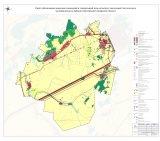 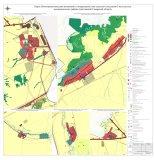 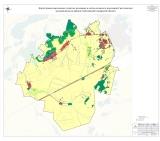 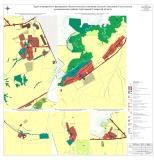 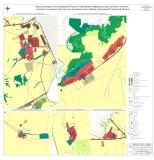 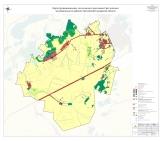 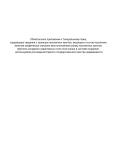 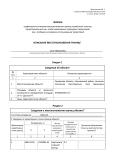 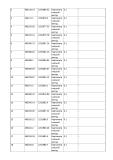 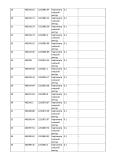 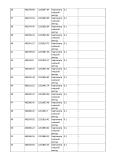 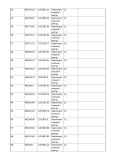 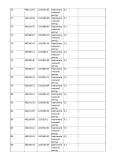 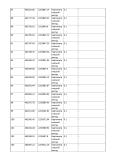 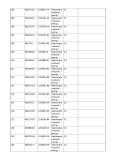 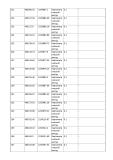 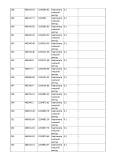 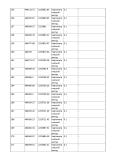 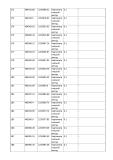 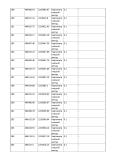 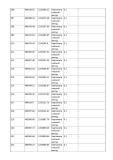 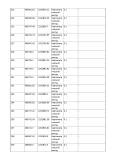 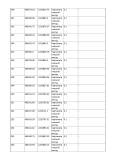 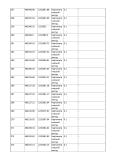 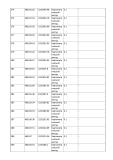 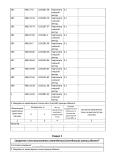 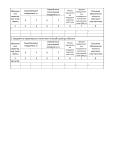 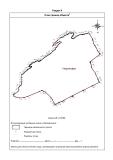 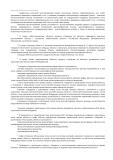 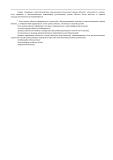 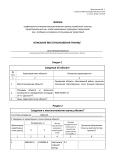 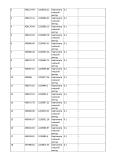 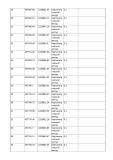 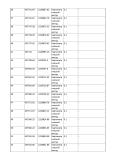 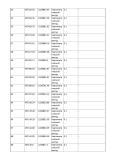 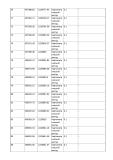 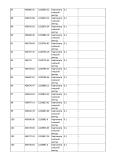 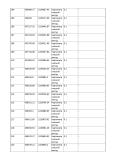 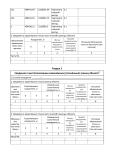 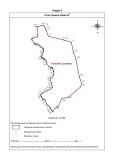 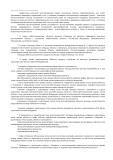 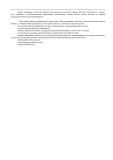 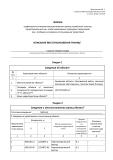 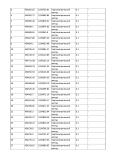 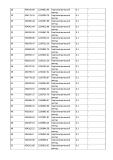 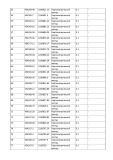 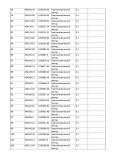 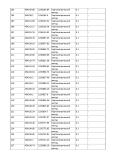 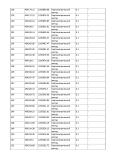 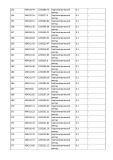 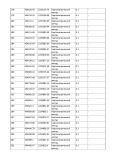 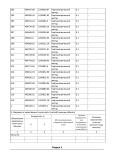 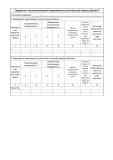 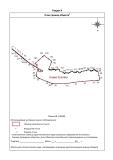 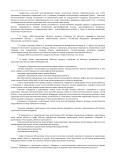 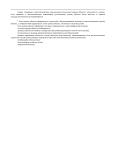 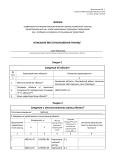 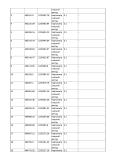 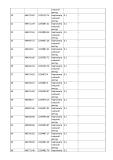 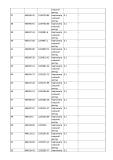 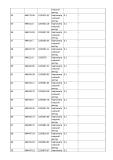 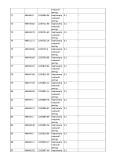 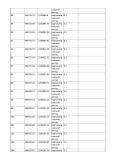 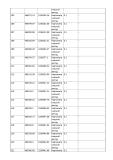 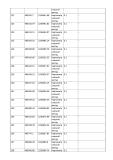 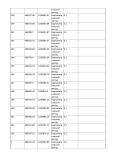 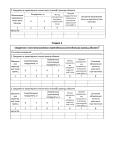 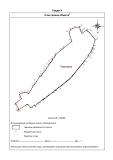 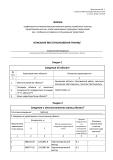 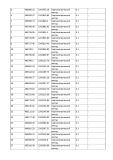 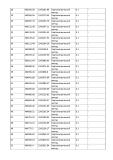 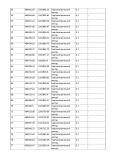 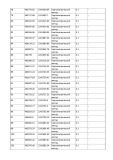 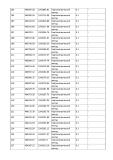 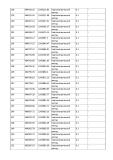 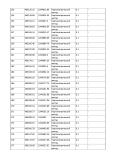 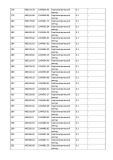 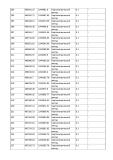 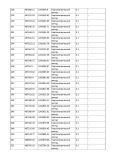 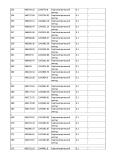 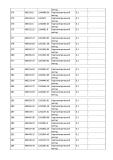 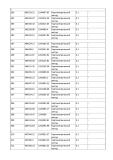 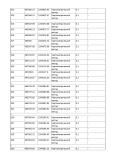 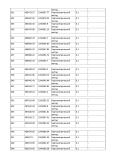 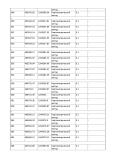 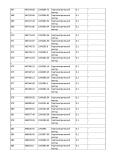 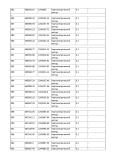 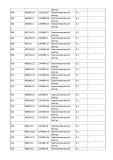 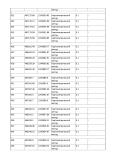 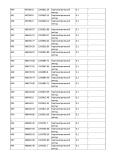 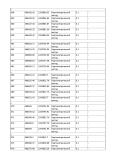 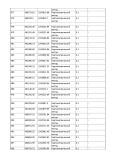 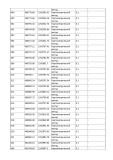 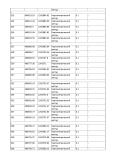 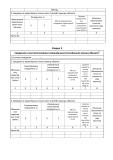 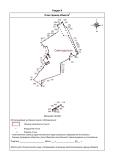 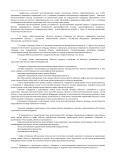 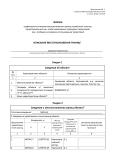 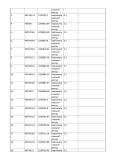 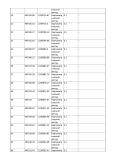 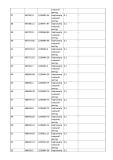 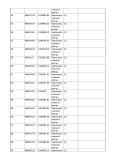 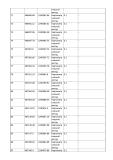 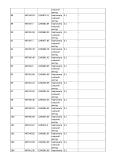 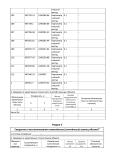 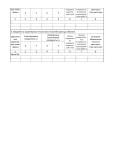 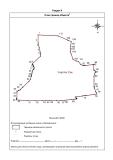 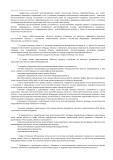 ГЛАВАГОРОДСКОГО ПОСЕЛЕНИЯ СУХОДОЛМУНИЦИПАЛЬНОГО РАЙОНА СЕРГИЕВСКИЙСАМАРСКОЙ ОБЛАСТИПОСТАНОВЛЕНИЕот «14» марта 2023 года                                                                                                                                                                                                  №3О проведении публичных слушаний по проекту актуализированной  схемы теплоснабжения городского поселения Суходол муниципального района Сергиевский на период с 2021 по 2033 год (актуализация на 2024 год)»В соответствии с Федеральным законом от 27.07.2010 № 190-ФЗ «О теплоснабжении», Федеральным законом от 06.10.2003 №131-Ф3 «Об общих принципах организации местного самоуправления в Российской Федерации», постановлением Правительства Российской Федерации от 22.02.2012 №154 «О требованиях к схемам теплоснабжения, порядку их разработки и утверждения», Уставом городского поселения Суходол муниципального района Сергиевский, Порядком организации и проведения публичных слушаний в городском поселении Суходол  муниципального района Сергиевский Самарской области, утвержденным решением собрания представителей городского поселения Суходол   от 16.10.2015 года №8                                                                                                             ПОСТАНОВЛЯЮ:1. Провести на территории городского поселения Суходол муниципального района Сергиевский Самарской области публичные слушания по обсуждению проекта актуализированной  схемы теплоснабжения городского поселения Суходол  муниципального района Сергиевский на период с 2021 по 2033 год (актуализация на 2024 год)» (далее – Проект актуализированной схемы теплоснабжения (прилагается)).2. Срок проведения публичных слушаний по Проекту актуализированной схемы теплоснабжения - с 22.03.2023 года по 05.04.2023 года.3.Организация и проведения публичных слушаний осуществляется Главой городского поселения Суходол муниципального района Сергиевский.4.Определить местом  проведения публичных слушаний, в том числе местом проведения мероприятия по информированию жителей  городского поселения Суходол муниципального района Сергиевский по Проекту актуализированной схемы теплоснабжения здание администрации городского поселения Суходол, расположенное по адресу: 446552, Самарская область, муниципальный район Сергиевский, пгт. Суходол, ул. Советская, д.11. 5. Провести собрание участников публичных слушаний жителей городского поселения Суходол по Проекту актуализированной схемы теплоснабжения  22.03.2023 года в 10:00.6. Прием замечаний и предложений по Проекту актуализированной схемы теплоснабжения от жителей поселения и иных заинтересованных лиц осуществляется по адресу, указанному в пункте 4 настоящего решения, в рабочие дни с 10-00 до 17 -00 и прекращается 03.04.2023 года.7. Назначить лицом, ответственным за ведение протокола публичных слушаний, протокола мероприятия по информированию жителей поселения по Проекту актуализированной схемы теплоснабжения ведущего специалиста Администрации городского поселения Суходол Визгалину Елену Владимировну.8. Ответственному за ведение протокола публичных слушаний, протокола мероприятий по информированию жителей поселения в целях заблаговременного ознакомления жителей поселения и иных заинтересованных лиц с Проектом актуализированной схемы теплоснабжения обеспечить: размещение Проекта актуализированной схемы теплоснабжения на официальном сайте Администрации муниципального района Сергиевский в информационно-телекоммуникационной сети «Интернет» - http://www.sergievsk.ru.9. Опубликовать настоящее постановление в газете «Сергиевский вестник».10. Настоящее постановление вступает в силу со дня его официального опубликования.Глава городского поселения Суходол муниципального района Сергиевский                                                    И.О.БесединГЛАВАСЕЛЬСКОГО ПОСЕЛЕНИЯ СЕРГИЕВСКМУНИЦИПАЛЬНОГО РАЙОНА СЕРГИЕВСКИЙСАМАРСКОЙ ОБЛАСТИПОСТАНОВЛЕНИЕ14 марта 2023г.                                                                                                                                                                                                                №5О проведении публичных слушаний по проекту Постановления о предоставлении разрешения на отклонение от предельных параметров разрешенного строительства, реконструкции объектов капитального строительства для земельного участка с кадастровым номером 63:31:0702034:379, площадью 669 кв.м., расположенного по адресу: Российская Федерация, Самарская область, муниципальный район Сергиевский, сельское поселение Сергиевск, ул.Советская, д.71-А В соответствии с заключением Комиссии по подготовке проекта Правил землепользования и застройки сельского поселения Сергиевск муниципального района Сергиевский Самарской области, по результатам рассмотрения заявления по вопросу предоставления разрешения на отклонение от предельных параметров разрешенного строительства для земельного участка, руководствуясь статьей 38, 40 Градостроительного Кодекса РФ, статьей 28 Федерального закона от 06 октября 2003 года №131-ФЗ «Об общих принципах организации местного самоуправления в Российской Федерации», Уставом сельского поселения Сергиевск муниципального района Сергиевский Самарской области, Правилами землепользования и застройки сельского поселения Сергиевск муниципального района Сергиевский Самарской области, утвержденных Решением Собрания Представителей сельского поселения Сергиевск муниципального района Сергиевский Самарской области № 30 от 27.12.2013 года, ПОСТАНОВЛЯЮ:1. Провести на территории сельского поселения Сергиевск  муниципального района Сергиевский Самарской области публичные слушания по проекту постановления о предоставлении разрешения на отклонение от предельных параметров разрешенного строительства, реконструкции объектов капитального строительства для земельного участка с кадастровым номером 63:31:0702034:379, площадью 669 кв.м., расположенного по адресу: Российская Федерация, Самарская область, муниципальный район Сергиевский, сельское поселение Сергиевск, ул.Советская, д.71-А (далее по тексту - проект Постановления).2. Срок проведения публичных слушаний по проекту Постановления о предоставлении разрешения на отклонение от предельных размеров земельного участка – с 14.03.2023 года по 07.04.2023 года. 3.Срок проведения публичных слушаний исчисляется со дня официального опубликования настоящего постановления до дня официального опубликования Заключения о результатах публичных слушаний. Днем оповещения является официальное опубликование настоящего Постановления.4. Органом, уполномоченным на организацию и проведение публичных слушаний в соответствии с настоящим Постановлением, является Комиссия по подготовке проекта правил землепользования и застройки сельского поселения Сергиевск муниципального района Сергиевский Самарской области (далее – Комиссия). Публичные слушания проводятся в соответствии с Главой VI Порядка организации и проведения публичных слушаний в сфере градостроительной деятельности на территории сельского поселения Сергиевск муниципального района Сергиевский Самарской области, утвержденным Решением Собрания Представителей сельского поселения Сергиевск муниципального района Сергиевский Самарской области от 17.02.2023 г. № 4.5. Представление участниками публичных слушаний предложений и замечаний по проекту Постановления, а также их учет осуществляется в соответствии с Порядком организации и проведения публичных слушаний в сфере градостроительной деятельности на территории сельского поселения Сергиевск муниципального района Сергиевский Самарской области, утвержденным Решением Собрания Представителей сельского поселения Сергиевск муниципального района Сергиевский Самарской области от 17.02.2023 г. № 4.6. Место проведения публичных слушаний (место проведения экспозиции проекта Постановления) в сельском поселении Сергиевск муниципального района Сергиевский Самарской области: 446540, Самарская область, Сергиевский район, село Сергиевск, улица Г.Михайловского, 27. Датой открытия экспозиции считается дата опубликования проекта Постановления и его размещения на официальном сайте Администрации в информационно-телекоммуникационной сети «Интернет» в порядке, установленном п. 1 ч. 8 ст. 5.1 ГрК РФ. Экспозиция проводится в срок до даты окончания публичных слушаний. Посещение экспозиции возможно в рабочие дни с 10.00 до 17.00. Работа экспозиции завершается за два дня до окончания срока проведения публичных слушаний, установленного пунктом 2 настоящего Постановления.7. Собрание участников публичных слушаний по проекту Постановления состоится в населенном пункте сельского поселения Сергиевск муниципального района Сергиевский Самарской области по адресу:- в селе Сергиевск – 20 марта 2023 года в 14:00, по адресу: ул.Г.Михайловского, 27 (здание Администрации сельского поселения);8. Комиссии в целях доведения до населения информации о содержании проекта Постановления обеспечить организацию выставок, экспозиций демонстрационных материалов проекта Постановления в месте проведения публичных слушаний (проведения экспозиции проекта Постановления) и в местах проведения собраний участников публичных слушаний по проекту Постановления.9. Прием замечаний и предложений от участников публичных слушаний, жителей поселения и иных заинтересованных лиц по проекту Постановления осуществляется по адресу, указанному в пункте 6 настоящего постановления в рабочие дни с 10 часов до 17 часов. Замечания и предложения могут быть внесены: 1) в письменной или устной форме в ходе проведения собрания участников публичных слушаний; 2) в письменной форме в адрес организатора публичных слушаний; 3) посредством записи в книге (журнале) учета посетителей экспозиции проекта, подлежащего рассмотрению на публичных слушаниях.10. При подаче замечаний и предложений участники публичных слушаний в целях идентификации представляют сведения о себе (фамилию, имя, отчество (при наличии), дату рождения, адрес места жительства (регистрации) - для физических лиц; наименование, основной государственный регистрационный номер, место нахождения и адрес - для юридических лиц) с приложением документов, подтверждающих такие сведения. Участники публичных слушаний, являющиеся правообладателями соответствующих земельных участков и (или) расположенных на них объектов капитального строительства и (или) помещений, являющихся частью указанных объектов капитального строительства, также представляют сведения соответственно о таких земельных участках, объектах капитального строительства, помещениях, являющихся частью указанных объектов капитального строительства, из Единого государственного реестра недвижимости и иные документы, устанавливающие или удостоверяющие их права на такие земельные участки, объекты капитального строительства, помещения, являющиеся частью указанных объектов капитального строительства.11. Прием замечаний и предложений от участников публичных слушаний, жителей поселения и иных заинтересованных лиц по проекту Постановления прекращается  31.03.2023 года – за два дня до окончания срока проведения публичных слушаний.12. Назначить лицом, ответственным за ведение протокола публичных слушаний по проекту Постановления – ведущего специалиста сельского поселения Сергиевск муниципального района Сергиевский Самарской области Хантееву Жанну Сергеевну.13. Назначить лицом, ответственным за ведение протокола собрания участников публичных слушаний по проекту Постановления - ведущего специалиста сельского поселения Сергиевск муниципального района Сергиевский Самарской области Хантееву Жанну Сергеевну.14. Комиссии в целях заблаговременного ознакомления жителей поселения и иных заинтересованных лиц с проектом Постановления обеспечить:официальное опубликование проекта Постановления в газете «Сергиевский вестник»;размещение проекта Постановления на официальном сайте Администрации в информационно-телекоммуникационной сети «Интернет»;- беспрепятственный доступ к ознакомлению с проектом Постановления в здании Администрации поселения (в соответствии с режимом работы Администрации поселения).15. Настоящее Постановление является оповещением о начале публичных слушаний и подлежит опубликованию в газете «Сергиевский вестник» и на официальном сайте Администрации муниципального района Сергиевский в информационно-телекоммуникационной сети «Интернет» - http://www.sergievsk.ru, в разделе «Градостроительство» сельского поселения Сергиевск муниципального  района Сергиевский, подразделе «Отклонение от предельных параметров разрешенного строительства, реконструкции объектов капитального строительства». 16. В случае, если настоящее постановление будет опубликовано позднее календарной даты начала публичных слушаний, указанной в пункте 2 настоящего постановления, то дата начала публичных слушаний исчисляется со дня официального опубликования настоящего постановления. При этом установленные в настоящем постановлении календарная дата, до которой осуществляется прием замечаний и предложений от участников публичных слушаний, жителей поселения и иных заинтересованных лиц, а также дата окончания публичных слушаний переносятся на соответствующее количество дней.Глава сельского поселения Сергиевск муниципального района СергиевскийСамарской области                                                                                   М.М.АрчибасовГЛАВАСЕЛЬСКОГО ПОСЕЛЕНИЯ ВОРОТНЕЕМУНИЦИПАЛЬНОГО РАЙОНА СЕРГИЕВСКИЙСАМАРСКОЙ ОБЛАСТИПОСТАНОВЛЕНИЕот «14» марта 2023 года                                                                                                                                                                                                  №1О проведении публичных слушаний по проекту актуализированной схемы теплоснабжения сельского поселения Воротнее муниципального района Сергиевский на 2022-2033 годы» (актуализация на 2024 год)В соответствии с Федеральным законом от 27.07.2010 № 190-ФЗ «О теплоснабжении», Федеральным законом от 06.10.2003 №131-Ф3 «Об общих принципах организации местного самоуправления в Российской Федерации», постановлением Правительства Российской Федерации от 22.02.2012 №154 «О требованиях к схемам теплоснабжения, порядку их разработки и утверждения», Уставом сельского поселения Воротнее муниципального района Сергиевский, Порядком организации и проведения публичных слушаний в сельском поселении Воротнее  муниципального района Сергиевский Самарской области, утвержденным Решением собрания представителей сельского поселения Сергиевск от 14.10.2015г. №8 ПОСТАНОВЛЯЮ:1. Провести на территории сельского поселения Воротнее муниципального района Сергиевский Самарской области публичные слушания по обсуждению проекта актуализированной схемы теплоснабжения сельского  поселения Воротнее  муниципального района Сергиевский на 2022-2033 годы (актуализация на 2024 год) (далее – Проект актуализированной схемы теплоснабжения (прилагается).2. Срок проведения публичных слушаний по Проекту актуализированной схемы теплоснабжения» - с 22.03.2023 по 06.04.2023 года.3.Организация и проведения публичных слушаний осуществляется Главой сельского поселения Воротнее муниципального района Сергиевский.4.Определить местом  проведения публичных слушаний, в том числе местом проведения собрания участников публичных слушаний по Проекту актуализированной схемы теплоснабжения здание администрации сельского поселения Воротнее, расположенное по адресу: 446540, Самарская область, муниципальный район Сергиевский, с. Воротнее, пер. Почтовый, д. 5.  5. Провести собрание участников публичных слушаний по Проекту актуализированной схемы теплоснабжения 22.03.2023 года в 10:00.6. Прием замечаний и предложений по Проекту актуализированной схемы теплоснабжения от жителей поселения и иных заинтересованных лиц осуществляется по адресу, указанному в пункте 4 настоящего постановления, в рабочие дни с 10-00 до 17 -00 и прекращается 03.04.2023 года.7. Назначить лицом, ответственным за ведение протокола публичных слушаний, протокола собрания участников публичных слушаний по Проекту актуализированной схемы теплоснабжения ведущего специалиста Администрации сельского поселения Воротнее Кузнецову Ирину Борисовну.9.Ответственному за ведение протокола публичных слушаний, протокола собрания участников публичных слушаний в целях заблаговременного ознакомления жителей поселения и иных заинтересованных лиц с Проектом актуализированной схемы теплоснабжения обеспечить:размещение Проекта актуализированной схемы теплоснабжения на официальном сайте Администрации муниципального района Сергиевский в информационно-телекоммуникационной сети «Интернет» - http://www.sergievsk.ru.10. Опубликовать настоящее постановление в газете «Сергиевский вестник».11. Настоящее постановление вступает в силу со дня его официального опубликования.Глава сельского поселения Воротнеемуниципального района Сергиевский                                          С.А.НикитинПриложение к постановлению №1 от 14.03.2023гПРОЕКТСХЕМА ТЕПЛОСНАБЖЕНИЯ СЕЛЬСКОГО ПОСЕЛЕНИЯ ВОРОТНЕЕ МУНИЦИПАЛЬНОГО РАЙОНА СЕРГИЕВСКИЙ САМАРСКОЙ ОБЛАСТИ НА ПЕРИОД 2022 - 2033 ГГ. (актуализация на 2024 год)2023 г.ГЛАВАСЕЛЬСКОГО ПОСЕЛЕНИЯ ВЕРХНЯЯ ОРЛЯНКАМУНИЦИПАЛЬНОГО РАЙОНА СЕРГИЕВСКИЙСАМАРСКОЙ ОБЛАСТИПОСТАНОВЛЕНИЕот «14» марта 2023 года                                                                                                                                                                                                  №1О проведении публичных слушаний по проекту актуализированной схемы теплоснабжения сельского поселения Верхняя Орлянка муниципального района Сергиевский на 2022-2033 годы» (актуализация на 2024год)В соответствии с Федеральным законом от 27.07.2010 № 190-ФЗ «О теплоснабжении», Федеральным законом от 06.10.2003 №131-Ф3 «Об общих принципах организации местного самоуправления в Российской Федерации», постановлением Правительства Российской Федерации от 22.02.2012 № 154 «О требованиях к схемам теплоснабжения, порядку их разработки и утверждения», Уставом сельского поселения Верхняя Орлянка муниципального района Сергиевский, Порядком организации и проведения публичных слушаний в сельском поселении Верхняя Орлянка  муниципального района Сергиевский Самарской области, утвержденным Решением собрания представителей сельского поселения Верхняя Орлянка от 14.10.2015г. №8                                                                                                              ПОСТАНОВЛЯЮ:1. Провести на территории сельского поселения Верхняя Орлянка муниципального района Сергиевский Самарской области публичные слушания по обсуждению проекта актуализированной схемы теплоснабжения сельского  поселения Верхняя Орлянка  муниципального района Сергиевский на 2022-2033годы (далее – Проект актуализированной схемы теплоснабжения (прилагается).2. Срок проведения публичных слушаний по Проекту актуализированной схемы теплоснабжения» - с 23.03.2023 по 07.04.2023 года.3.Организация и проведения публичных слушаний осуществляется Главой сельского поселения Верхняя Орлянка муниципального района Сергиевский.4.Определить местом  проведения публичных слушаний, в том числе местом проведения собрания участников публичных слушаний по Проекту актуализированной схемы теплоснабжения здание администрации сельского поселения Верхняя Орлянка , расположенное по адресу: 446523, Самарская область, муниципальный район Сергиевский, с. Верхняя Орлянка, ул.Почтовая, д.2 «А»5. Провести собрание участников публичных слушаний по Проекту актуализированной схемы теплоснабжения 23.03.2023 года в 10:00.6. Прием замечаний и предложений по Проекту актуализированной схемы теплоснабжения от жителей поселения и иных заинтересованных лиц осуществляется по адресу, указанному в пункте 4 настоящего постановления, в рабочие дни с 10-00 до 17 -00 и прекращается 04.04.2023 года.7. Назначить лицом, ответственным за ведение протокола публичных слушаний, протокола собрания участников публичных слушаний по Проекту актуализированной схемы теплоснабжения ведущего специалиста Администрации сельского поселения Верхняя Орлянка Завьялову Олесю Александровну.9. Ответственному за ведение протокола публичных слушаний, протокола собрания участников публичных слушаний в целях заблаговременного ознакомления жителей поселения и иных заинтересованных лиц с Проектом актуализированной схемы теплоснабжения обеспечить:размещение Проекта актуализированной схемы теплоснабжения на официальном сайте Администрации муниципального района Сергиевский в информационно-телекоммуникационной сети «Интернет» - http://www.sergievsk.ru.10. Опубликовать настоящее постановление в газете «Сергиевский вестник».11.Настоящее постановление вступает в силу со дня его официального опубликования.Глава сельского поселения Верхняя Орлянкамуниципального района Сергиевский                                                Р.Р. ИсмагиловГЛАВАСЕЛЬСКОГО ПОСЕЛЕНИЯ СЕРНОВОДСКМУНИЦИПАЛЬНОГО РАЙОНА СЕРГИЕВСКИЙСАМАРСКОЙ ОБЛАСТИПОСТАНОВЛЕНИЕот «14» марта 2023 года                                                                                                                                                                                                  №1О проведении публичных слушаний по проекту актуализированной схемы теплоснабжения сельского поселения Серноводск муниципального района Сергиевский на 2022-2033 г.» (актуализация на 2024 год)В соответствии с Федеральным законом от 27.07.2010 № 190-ФЗ «О теплоснабжении», Федеральным законом от 06.10.2003 №131-Ф3 «Об общих принципах организации местного самоуправления в Российской Федерации», постановлением Правительства Российской Федерации от 22.02.2012 № 154 «О требованиях к схемам теплоснабжения, порядку их разработки и утверждения», Уставом сельского поселения Серноводск муниципального района Сергиевский, Порядком организации и проведения публичных слушаний в сельском поселении Серноводск  муниципального района Сергиевский Самарской области, утвержденным Решением собрания представителей сельского поселения Серноводск от 13.10.2015г. № 11                                                                                     ПОСТАНОВЛЯЮ:1. Провести на территории сельского поселения Серноводск муниципального района Сергиевский Самарской области публичные слушания по обсуждению проекта актуализированной схемы теплоснабжения сельского  поселения Серноводск  муниципального района Сергиевский на 2022-2033 годы (актуализация на 2024год) (далее – Проект актуализированной схемы теплоснабжения (прилагается).2. Срок проведения публичных слушаний по Проекту актуализированной схемы теплоснабжения» - с 22.03.2023 по 05.04.2023 года.3.Организация и проведения публичных слушаний осуществляется Главой сельского поселения Серноводск муниципального района Сергиевский.4.Определить местом  проведения публичных слушаний, в том числе местом проведения собрания участников публичных слушаний по Проекту актуализированной схемы теплоснабжения здание администрации сельского поселения Серноводск, расположенное по адресу: 446533, Самарская область, муниципальный район Сергиевский, п. Серноводск, ул. Советская, 615. Провести собрание участников публичных слушаний по Проекту актуализированной схемы теплоснабжения 22.03.2023 года в 10:00.6. Прием замечаний и предложений по Проекту актуализированной схемы теплоснабжения от жителей поселения и иных заинтересованных лиц осуществляется по адресу, указанному в пункте 4 настоящего постановления, в рабочие дни с 10-00 до 17 -00 и прекращается 03.04.2023 года.7. Назначить лицом, ответственным за ведение протокола публичных слушаний, протокола собрания участников публичных слушаний по Проекту актуализированной схемы теплоснабжения ведущего специалиста Администрации сельского поселения Серноводск Краснову Ольгу Ивановну.9. Ответственному за ведение протокола публичных слушаний, протокола собрания участников публичных слушаний в целях заблаговременного ознакомления жителей поселения и иных заинтересованных лиц с Проектом актуализированной схемы теплоснабжения обеспечить:размещение Проекта актуализированной схемы теплоснабжения на официальном сайте Администрации муниципального района Сергиевский в информационно-телекоммуникационной сети «Интернет» - http://www.sergievsk.ru.10. Опубликовать настоящее постановление в газете «Сергиевский вестник».11.Настоящее постановление вступает в силу со дня его официального опубликования.Глава сельского поселения Серноводскмуниципального района Сергиевский                                                В.В. ТулгаевГЛАВАСЕЛЬСКОГО ПОСЕЛЕНИЯ СУРГУТМУНИЦИПАЛЬНОГО РАЙОНА СЕРГИЕВСКИЙСАМАРСКОЙ ОБЛАСТИПОСТАНОВЛЕНИЕот «14» марта 2023 года                                                                                                                                                                                                №2О проведении публичных слушаний по проекту актуализированной схемы теплоснабжения сельского  поселения Сургут муниципального района Сергиевский на период 2022-2033 г.г. (актуализация на 2024 год)»В соответствии с Федеральным законом от 27.07.2010 № 190-ФЗ «О теплоснабжении», Федеральным законом от 06.10.2003 №131-Ф3 «Об общих принципах организации местного самоуправления в Российской Федерации», постановлением Правительства Российской Федерации от 22.02.2012 № 154 «О требованиях к схемам теплоснабжения, порядку их разработки и утверждения», Уставом сельского поселения Сургут муниципального района Сергиевский, Порядком организации и проведения публичных слушаний в сельском поселении Сургут  муниципального района Сергиевский Самарской области, утвержденным Решением собрания представителей сельского поселения Сургут от 15.10.2015г. №6                                                                                                              ПОСТАНОВЛЯЮ:1. Провести на территории сельского поселения Сургут муниципального района Сергиевский Самарской области публичные слушания по обсуждению проекта актуализированной схемы теплоснабжения сельского поселения Сургут  муниципального района Сергиевский на период 2022-2033 г.г. (актуализация на 2024 год) (далее – Проект актуализированной схемы теплоснабжения (прилагается).2. Срок проведения публичных слушаний по Проекту актуализированной схемы теплоснабжения» - с 22.03.2023г по 06.04.2023 года.3.Организация и проведения публичных слушаний осуществляется Главой сельского поселения Сургут муниципального района Сергиевский.4.Определить местом  проведения публичных слушаний, в том числе местом проведения собрания участников публичных слушаний по Проекту актуализированной схемы теплоснабжения здание администрации сельского поселения Сургут, расположенное по адресу: 446551, Самарская область, муниципальный район Сергиевский, п. Сургут, ул.Первомайская, д.12а.5. Провести собрание участников публичных слушаний по Проекту актуализированной схемы теплоснабжения 24.03.2023 года в 10:00.6. Прием замечаний и предложений по Проекту актуализированной схемы теплоснабжения от жителей поселения и иных заинтересованных лиц осуществляется по адресу, указанному в пункте 4 настоящего постановления, в рабочие дни с 10-00 до 17 -00 и прекращается 03.04.2023 года.7. Назначить лицом, ответственным за ведение протокола публичных слушаний, протокола собрания участников публичных слушаний по Проекту актуализированной схемы теплоснабжения ведущего специалиста Администрации сельского поселения Сургут Бугайскую Светлану Геннадьевну.9. Ответственному за ведение протокола публичных слушаний, протокола собрания участников публичных слушаний в целях заблаговременного ознакомления жителей поселения и иных заинтересованных лиц с Проектом актуализированной схемы теплоснабжения обеспечить:размещение Проекта актуализированной схемы теплоснабжения на официальном сайте Администрации муниципального района Сергиевский в информационно-телекоммуникационной сети «Интернет» - http://www.sergievsk.ru.10. Опубликовать настоящее постановление в газете «Сергиевский вестник».11.Настоящее постановление вступает в силу со дня его официального опубликования.И.о. Главы сельского поселения Сургутмуниципального района Сергиевский                                                А.С. Киселев Приложение к постановлению № 2 от 14.03.2023г.УТВЕРЖДАЮ»       Глава с.п. Сургут    муниципального района Сергиевский Самарской области________________Содомов С.А.«    »                2023 г.СХЕМА ТЕПЛОСНАБЖЕНИЯ (АКТУАЛИЗАЦИЯ) СЕЛЬСКОГО ПОСЕЛЕНИЯ СУРГУТ МУНИЦИПАЛЬНОГО РАЙОНА СЕРГИЕВСКИЙ САМАРСКОЙ ОБЛАСТИ НА ПЕРИОД С 2022 ДО 2033 ГОДА(актуализация на 2024 год)2023 г.Кадастровый квартал/ кадастровый номер земельного участкаАдрес земельного участкаПлощадь земель планируемых к обременению публичным сервитутом63:31:0000000:1155Самарская область, муниципальный район Сергиевский, сельское поселение Серноводск64384 +/- 89 кв.м.63:31:0000000:1143Самарская область, муниципальный район Сергиевский, сельское поселение Серноводск64384 +/- 89 кв.м.63:31:0000000:1141Самарская область, муниципальный район Сергиевский, сельское поселение Серноводск64384 +/- 89 кв.м.63:31:0806011:9Самарская обл., р-н Сергиевский, п. Серноводск, ул. Советская, дом 6364384 +/- 89 кв.м.63:31:0806008Самарская область, муниципальный район Сергиевский, сельское поселение Серноводск, п. Серноводск64384 +/- 89 кв.м.63:31:0806009Самарская область, муниципальный район Сергиевский, сельское поселение Серноводск, п. Серноводск64384 +/- 89 кв.м.63:31:0806010Самарская область, муниципальный район Сергиевский, сельское поселение Серноводск, п. Серноводск64384 +/- 89 кв.м.63:31:0806011Самарская область, муниципальный район Сергиевский, сельское поселение Серноводск, п. Серноводск64384 +/- 89 кв.м.63:31:0806012Самарская область, муниципальный район Сергиевский, сельское поселение Серноводск, п. Серноводск64384 +/- 89 кв.м.63:31:0806013Самарская область, муниципальный район Сергиевский, сельское поселение Серноводск, п. Серноводск64384 +/- 89 кв.м.63:31:0806017Самарская область, муниципальный район Сергиевский, сельское поселение Серноводск, п. Серноводск64384 +/- 89 кв.м.63:31:0806018Самарская область, муниципальный район Сергиевский, сельское поселение Серноводск, п. Серноводск64384 +/- 89 кв.м.63:31:0806015Самарская область, муниципальный район Сергиевский, сельское поселение Серноводск, п. Серноводск64384 +/- 89 кв.м.63:31:0806016Самарская область, муниципальный район Сергиевский, сельское поселение Серноводск, п. Серноводск64384 +/- 89 кв.м.63:31:0806014Самарская область, муниципальный район Сергиевский, сельское поселение Серноводск, п. Серноводск64384 +/- 89 кв.м.63:31:0806019Самарская область, муниципальный район Сергиевский, сельское поселение Серноводск, п. Серноводск64384 +/- 89 кв.м.63:31:0806021Самарская область, муниципальный район Сергиевский, сельское поселение Серноводск, п. Серноводск64384 +/- 89 кв.м.ОПИСАНИЕ МЕСТОПОЛОЖЕНИЯ ГРАНИЦОПИСАНИЕ МЕСТОПОЛОЖЕНИЯ ГРАНИЦОПИСАНИЕ МЕСТОПОЛОЖЕНИЯ ГРАНИЦОПИСАНИЕ МЕСТОПОЛОЖЕНИЯ ГРАНИЦОПИСАНИЕ МЕСТОПОЛОЖЕНИЯ ГРАНИЦОПИСАНИЕ МЕСТОПОЛОЖЕНИЯ ГРАНИЦПубличный сервитут в целях размещения объекта: «Строительство автомобильных дорог общего пользования в п. СерноводскСергиевского района»Публичный сервитут в целях размещения объекта: «Строительство автомобильных дорог общего пользования в п. СерноводскСергиевского района»Публичный сервитут в целях размещения объекта: «Строительство автомобильных дорог общего пользования в п. СерноводскСергиевского района»Публичный сервитут в целях размещения объекта: «Строительство автомобильных дорог общего пользования в п. СерноводскСергиевского района»Публичный сервитут в целях размещения объекта: «Строительство автомобильных дорог общего пользования в п. СерноводскСергиевского района»Публичный сервитут в целях размещения объекта: «Строительство автомобильных дорог общего пользования в п. СерноводскСергиевского района»(наименование объекта, местоположение границ которого описано (далее - объект))(наименование объекта, местоположение границ которого описано (далее - объект))(наименование объекта, местоположение границ которого описано (далее - объект))(наименование объекта, местоположение границ которого описано (далее - объект))(наименование объекта, местоположение границ которого описано (далее - объект))(наименование объекта, местоположение границ которого описано (далее - объект))Раздел 1Раздел 1Раздел 1Раздел 1Раздел 1Раздел 1Сведения об объектеСведения об объектеСведения об объектеСведения об объектеСведения об объектеСведения об объекте№ п/пХарактеристики объектаХарактеристики объектаОписание характеристикОписание характеристикОписание характеристик1223331.Местоположение объектаМестоположение объектаСамарская область, район Сергиевский, поселок СерноводскСамарская область, район Сергиевский, поселок СерноводскСамарская область, район Сергиевский, поселок Серноводск2.Площадь объекта +/- величинапогрешности определения площади (Р +/- Дельта Р)Площадь объекта +/- величинапогрешности определения площади (Р +/- Дельта Р)64384 +/- 89 м²64384 +/- 89 м²64384 +/- 89 м²3.Иные характеристики объектаИные характеристики объектаПубличный сервитут в целях размещения объекта: «Строительство автомобильных дорог общего пользования в п. Серноводск Сергиевского района»Публичный сервитут в целях размещения объекта: «Строительство автомобильных дорог общего пользования в п. Серноводск Сергиевского района»Публичный сервитут в целях размещения объекта: «Строительство автомобильных дорог общего пользования в п. Серноводск Сергиевского района»Раздел 2Раздел 2Раздел 2Раздел 2Раздел 2Раздел 2Сведения о местоположении границ объектаСведения о местоположении границ объектаСведения о местоположении границ объектаСведения о местоположении границ объектаСведения о местоположении границ объектаСведения о местоположении границ объекта1. Система координат   МСК-63, зона 21. Система координат   МСК-63, зона 21. Система координат   МСК-63, зона 21. Система координат   МСК-63, зона 21. Система координат   МСК-63, зона 21. Система координат   МСК-63, зона 22. Сведения о характерных точках границ объекта2. Сведения о характерных точках границ объекта2. Сведения о характерных точках границ объекта2. Сведения о характерных точках границ объекта2. Сведения о характерных точках границ объекта2. Сведения о характерных точках границ объектаОбозначение характерных точек границКоординаты, мКоординаты, мМетод определения координат характерной точкиСредняя квадратическая погрешность положения характерной точки (Мt), мОписание обозначения точки на местности (при наличии)Обозначение характерных точек границXYМетод определения координат характерной точкиСредняя квадратическая погрешность положения характерной точки (Мt), мОписание обозначения точки на местности (при наличии)1234561468011.812248625.74Картометрический метод0.1-2468024.552248644.47Картометрический метод0.1-3468026.702248643.01Картометрический метод0.1-4468037.952248659.55Картометрический метод0.1-5468035.812248661.00Картометрический метод0.1-6468053.402248686.85Картометрический метод0.1-7468065.392248704.75Картометрический метод0.1-8468067.622248708.33Картометрический метод0.1-9468074.232248704.38Картометрический метод0.1-10468084.492248721.54Картометрический метод0.1-11468077.782248725.56Картометрический метод0.1-12468080.302248730.10Картометрический метод0.1-13468081.802248733.19Картометрический метод0.1-14468085.752248731.38Картометрический метод0.1-15468092.422248745.79Картометрический метод0.1-16468088.932248748.30Картометрический метод0.1-17468106.302248789.33Картометрический метод0.1-18468105.692248789.59Картометрический метод0.1-19468101.082248791.89Картометрический метод0.1-20468103.162248796.79Картометрический метод0.1-21468107.982248808.62Картометрический метод0.1-22468110.672248814.79Картометрический метод0.1-2. Сведения о характерных точках границ объекта2. Сведения о характерных точках границ объекта2. Сведения о характерных точках границ объекта2. Сведения о характерных точках границ объекта2. Сведения о характерных точках границ объекта2. Сведения о характерных точках границ объектаОбозначение характерных точек границКоординаты, мКоординаты, мМетод определения координат характерной точкиСредняя квадратическая погрешность положения характерной точки (Мt), мОписание обозначения точки на местности (при наличии)Обозначение характерных точек границXYМетод определения координат характерной точкиСредняя квадратическая погрешность положения характерной точки (Мt), мОписание обозначения точки на местности (при наличии)12345623468112.282248819.12Картометрический метод0.1-24468114.572248824.27Картометрический метод0.1-25468118.472248833.18Картометрический метод0.1-26468120.902248839.07Картометрический метод0.1-27468118.882248839.80Картометрический метод0.1-28468123.222248850.36Картометрический метод0.1-29468126.272248848.94Картометрический метод0.1-30468135.882248874.09Картометрический метод0.1-31468139.822248872.81Картометрический метод0.1-32468145.722248887.63Картометрический метод0.1-33468139.722248890.66Картометрический метод0.1-34468144.902248903.57Картометрический метод0.1-35468146.052248903.16Картометрический метод0.1-36468149.492248911.91Картометрический метод0.1-37468153.902248923.06Картометрический метод0.1-38468153.212248923.34Картометрический метод0.1-39468158.042248934.87Картометрический метод0.1-40468159.372248939.34Картометрический метод0.1-41468160.612248942.33Картометрический метод0.1-42468169.082248961.71Картометрический метод0.1-43468170.672248965.82Картометрический метод0.1-44468172.702248970.01Картометрический метод0.1-45468175.702248976.23Картометрический метод0.1-46468178.952248985.39Картометрический метод0.1-47468180.272248989.58Картометрический метод0.1-2. Сведения о характерных точках границ объекта2. Сведения о характерных точках границ объекта2. Сведения о характерных точках границ объекта2. Сведения о характерных точках границ объекта2. Сведения о характерных точках границ объекта2. Сведения о характерных точках границ объектаОбозначение характерных точек границКоординаты, мКоординаты, мМетод определения координат характерной точкиСредняя квадратическая погрешность положения характерной точки (Мt), мОписание обозначения точки на местности (при наличии)Обозначение характерных точек границXYМетод определения координат характерной точкиСредняя квадратическая погрешность положения характерной точки (Мt), мОписание обозначения точки на местности (при наличии)12345648468184.152249000.00Картометрический метод0.1-49468193.352248997.48Картометрический метод0.1-50468193.622248997.43Картометрический метод0.1-51468197.382249012.11Картометрический метод0.1-52468191.872249013.24Картометрический метод0.1-53468193.052249017.18Картометрический метод0.1-54468178.312249022.90Картометрический метод0.1-55468177.522249019.97Картометрический метод0.1-56468175.162249020.64Картометрический метод0.1-57468174.322249017.50Картометрический метод0.1-58468167.932249019.10Картометрический метод0.1-59468167.182249016.20Картометрический метод0.1-60468158.922249018.38Картометрический метод0.1-61468159.692249021.25Картометрический метод0.1-62468154.322249022.78Картометрический метод0.1-63468154.492249023.40Картометрический метод0.1-64468150.732249022.95Картометрический метод0.1-65468145.322249024.14Картометрический метод0.1-66468144.692249021.26Картометрический метод0.1-67468138.172249022.74Картометрический метод0.1-68468132.222249023.78Картометрический метод0.1-69468114.662249027.65Картометрический метод0.1-70468108.162249028.73Картометрический метод0.1-71468101.762249029.76Картометрический метод0.1-72468098.682249030.17Картометрический метод0.1-2. Сведения о характерных точках границ объекта2. Сведения о характерных точках границ объекта2. Сведения о характерных точках границ объекта2. Сведения о характерных точках границ объекта2. Сведения о характерных точках границ объекта2. Сведения о характерных точках границ объектаОбозначение характерных точек границКоординаты, мКоординаты, мМетод определения координат характерной точкиСредняя квадратическая погрешность положения характерной точки (Мt), мОписание обозначения точки на местности (при наличии)Обозначение характерных точек границXYМетод определения координат характерной точкиСредняя квадратическая погрешность положения характерной точки (Мt), мОписание обозначения точки на местности (при наличии)12345673468096.012249034.11Картометрический метод0.1-74468096.012249034.36Картометрический метод0.1-75468096.582249038.87Картометрический метод0.1-76468096.642249039.34Картометрический метод0.1-77468096.752249039.85Картометрический метод0.1-78468081.882249039.83Картометрический метод0.1-79468080.642249033.16Картометрический метод0.1-80468070.802249034.65Картометрический метод0.1-81468070.722249034.26Картометрический метод0.1-82468070.602249033.59Картометрический метод0.1-83468048.652249036.46Картометрический метод0.1-84468047.822249037.51Картометрический метод0.1-85468047.262249038.21Картометрический метод0.1-86468046.822249038.28Картометрический метод0.1-87468047.152249040.12Картометрический метод0.1-88468045.132249040.35Картометрический метод0.1-89468042.432249040.66Картометрический метод0.1-90468041.762249036.58Картометрический метод0.1-91468032.592249037.85Картометрический метод0.1-92468032.582249038.31Картометрический метод0.1-93468024.742249039.25Картометрический метод0.1-94468022.872249040.65Картометрический метод0.1-95468014.322249041.98Картометрический метод0.1-96468010.282249042.71Картометрический метод0.1-97468010.942249047.00Картометрический метод0.1-2. Сведения о характерных точках границ объекта2. Сведения о характерных точках границ объекта2. Сведения о характерных точках границ объекта2. Сведения о характерных точках границ объекта2. Сведения о характерных точках границ объекта2. Сведения о характерных точках границ объектаОбозначение характерных точек границКоординаты, мКоординаты, мМетод определения координат характерной точкиСредняя квадратическая погрешность положения характерной точки (Мt), мОписание обозначения точки на местности (при наличии)Обозначение характерных точек границXYМетод определения координат характерной точкиСредняя квадратическая погрешность положения характерной точки (Мt), мОписание обозначения точки на местности (при наличии)12345698468011.422249049.79Картометрический метод0.1-99468004.982249050.14Картометрический метод0.1-100468002.952249038.93Картометрический метод0.1-101467950.142249047.85Картометрический метод0.1-102467948.742249055.11Картометрический метод0.1-103467943.942249056.29Картометрический метод0.1-104467943.762249054.48Картометрический метод0.1-105467940.562249056.64Картометрический метод0.1-106467946.692249097.69Картометрический метод0.1-107467948.082249097.45Картометрический метод0.1-108467950.172249112.04Картометрический метод0.1-109467947.822249112.39Картометрический метод0.1-110467953.902249154.35Картометрический метод0.1-111467954.212249157.30Картометрический метод0.1-112467963.972249155.78Картометрический метод0.1-113467965.662249168.71Картометрический метод0.1-114467960.312249169.45Картометрический метод0.1-115467961.542249177.57Картометрический метод0.1-116467964.822249176.90Картометрический метод0.1-117467965.532249181.37Картометрический метод0.1-118467963.892249181.65Картометрический метод0.1-119467963.992249182.15Картометрический метод0.1-120467963.202249182.29Картометрический метод0.1-121467963.522249183.83Картометрический метод0.1-122467964.322249183.69Картометрический метод0.1-2. Сведения о характерных точках границ объекта2. Сведения о характерных точках границ объекта2. Сведения о характерных точках границ объекта2. Сведения о характерных точках границ объекта2. Сведения о характерных точках границ объекта2. Сведения о характерных точках границ объектаОбозначение характерных точек границКоординаты, мКоординаты, мМетод определения координат характерной точкиСредняя квадратическая погрешность положения характерной точки (Мt), мОписание обозначения точки на местности (при наличии)Обозначение характерных точек границXYМетод определения координат характерной точкиСредняя квадратическая погрешность положения характерной точки (Мt), мОписание обозначения точки на местности (при наличии)123456123467964.352249183.88Картометрический метод0.1-124467965.942249183.62Картометрический метод0.1-125467966.712249188.64Картометрический метод0.1-126467968.622249199.37Картометрический метод0.1-127467969.742249199.16Картометрический метод0.1-128467970.402249203.17Картометрический метод0.1-129467965.112249203.68Картометрический метод0.1-130467966.682249213.87Картометрический метод0.1-131467968.352249221.47Картометрический метод0.1-132467969.342249225.93Картометрический метод0.1-133467973.762249225.15Картометрический метод0.1-134467974.622249230.75Картометрический метод0.1-135467975.512249230.61Картометрический метод0.1-136467977.052249238.82Картометрический метод0.1-137467977.572249241.89Картометрический метод0.1-138467974.862249242.30Картометрический метод0.1-139467977.002249253.39Картометрический метод0.1-140467980.502249252.77Картометрический метод0.1-141467982.692249267.31Картометрический метод0.1-142467976.122249268.34Картометрический метод0.1-143467976.212249268.87Картометрический метод0.1-144467976.032249268.89Картометрический метод0.1-145467978.822249284.79Картометрический метод0.1-146467980.382249295.46Картометрический метод0.1-147467981.222249300.80Картометрический метод0.1-2. Сведения о характерных точках границ объекта2. Сведения о характерных точках границ объекта2. Сведения о характерных точках границ объекта2. Сведения о характерных точках границ объекта2. Сведения о характерных точках границ объекта2. Сведения о характерных точках границ объектаОбозначение характерных точек границКоординаты, мКоординаты, мМетод определения координат характерной точкиСредняя квадратическая погрешность положения характерной точки (Мt), мОписание обозначения точки на местности (при наличии)Обозначение характерных точек границXYМетод определения координат характерной точкиСредняя квадратическая погрешность положения характерной точки (Мt), мОписание обозначения точки на местности (при наличии)123456148467982.732249309.57Картометрический метод0.1-149467985.922249325.37Картометрический метод0.1-150467987.572249332.28Картометрический метод0.1-151467990.142249347.08Картометрический метод0.1-152467991.972249359.44Картометрический метод0.1-153467995.922249381.21Картометрический метод0.1-154468001.282249380.47Картометрический метод0.1-155468003.622249398.14Картометрический метод0.1-156468000.292249398.63Картометрический метод0.1-157467999.402249399.92Картометрический метод0.1-158468002.632249417.45Картометрический метод0.1-159468004.762249428.85Картометрический метод0.1-160468006.352249437.40Картометрический метод0.1-161468004.872249444.04Картометрический метод0.1-162468006.802249460.96Картометрический метод0.1-163468008.292249461.51Картометрический метод0.1-164468009.152249479.27Картометрический метод0.1-165468008.392249482.92Картометрический метод0.1-166468008.282249500.59Картометрический метод0.1-167468008.682249506.12Картометрический метод0.1-168468009.152249518.22Картометрический метод0.1-169468009.022249523.90Картометрический метод0.1-170468007.382249523.81Картометрический метод0.1-171468007.292249537.36Картометрический метод0.1-172468007.432249540.35Картометрический метод0.1-2. Сведения о характерных точках границ объекта2. Сведения о характерных точках границ объекта2. Сведения о характерных точках границ объекта2. Сведения о характерных точках границ объекта2. Сведения о характерных точках границ объекта2. Сведения о характерных точках границ объектаОбозначение характерных точек границКоординаты, мКоординаты, мМетод определения координат характерной точкиСредняя квадратическая погрешность положения характерной точки (Мt), мОписание обозначения точки на местности (при наличии)Обозначение характерных точек границXYМетод определения координат характерной точкиСредняя квадратическая погрешность положения характерной точки (Мt), мОписание обозначения точки на местности (при наличии)123456173468007.022249555.23Картометрический метод0.1-174467997.102249555.17Картометрический метод0.1-175467996.982249551.38Картометрический метод0.1-176467986.222249552.03Картометрический метод0.1-177467984.102249552.16Картометрический метод0.1-178467974.202249552.73Картометрический метод0.1-179467957.592249555.13Картометрический метод0.1-180467955.802249555.33Картометрический метод0.1-181467949.342249556.18Картометрический метод0.1-182467936.532249558.06Картометрический метод0.1-183467936.292249557.25Картометрический метод0.1-184467914.642249560.37Картометрический метод0.1-185467903.552249561.58Картометрический метод0.1-186467888.872249563.55Картометрический метод0.1-187467886.162249568.70Картометрический метод0.1-188467892.312249617.53Картометрический метод0.1-189467893.132249622.64Картометрический метод0.1-190467894.692249630.30Картометрический метод0.1-191467894.932249630.26Картометрический метод0.1-192467895.752249630.14Картометрический метод0.1-193467897.612249647.04Картометрический метод0.1-194467898.282249646.89Картометрический метод0.1-195467898.792249651.36Картометрический метод0.1-196467900.772249673.39Картометрический метод0.1-197467903.702249696.11Картометрический метод0.1-2. Сведения о характерных точках границ объекта2. Сведения о характерных точках границ объекта2. Сведения о характерных точках границ объекта2. Сведения о характерных точках границ объекта2. Сведения о характерных точках границ объекта2. Сведения о характерных точках границ объектаОбозначение характерных точек границКоординаты, мКоординаты, мМетод определения координат характерной точкиСредняя квадратическая погрешность положения характерной точки (Мt), мОписание обозначения точки на местности (при наличии)Обозначение характерных точек границXYМетод определения координат характерной точкиСредняя квадратическая погрешность положения характерной точки (Мt), мОписание обозначения точки на местности (при наличии)123456198467907.392249729.58Картометрический метод0.1-199467907.582249730.63Картометрический метод0.1-200467909.422249748.51Картометрический метод0.1-201467911.992249764.56Картометрический метод0.1-202467914.022249764.99Картометрический метод0.1-203467914.092249777.56Картометрический метод0.1-204467912.752249776.90Картометрический метод0.1-205467910.612249774.72Картометрический метод0.1-206467899.252249774.38Картометрический метод0.1-207467889.752249704.86Картометрический метод0.1-208467872.312249568.36Картометрический метод0.1-209467766.442249582.78Картометрический метод0.1-210467756.192249584.11Картометрический метод0.1-211467599.432249605.55Картометрический метод0.1-212467600.672249613.43Картометрический метод0.1-213467579.062249618.42Картометрический метод0.1-214467578.962249617.88Картометрический метод0.1-215467578.422249614.89Картометрический метод0.1-216467576.912249606.27Картометрический метод0.1-217467575.912249600.79Картометрический метод0.1-218467579.912249600.11Картометрический метод0.1-219467579.102249592.93Картометрический метод0.1-220467574.852249593.12Картометрический метод0.1-221467574.702249590.30Картометрический метод0.1-222467580.072249589.44Картометрический метод0.1-2. Сведения о характерных точках границ объекта2. Сведения о характерных точках границ объекта2. Сведения о характерных точках границ объекта2. Сведения о характерных точках границ объекта2. Сведения о характерных точках границ объекта2. Сведения о характерных точках границ объектаОбозначение характерных точек границКоординаты, мКоординаты, мМетод определения координат характерной точкиСредняя квадратическая погрешность положения характерной точки (Мt), мОписание обозначения точки на местности (при наличии)Обозначение характерных точек границXYМетод определения координат характерной точкиСредняя квадратическая погрешность положения характерной точки (Мt), мОписание обозначения точки на местности (при наличии)123456223467578.412249582.27Картометрический метод0.1-224467574.052249583.04Картометрический метод0.1-225467571.472249572.49Картометрический метод0.1-226467574.002249572.00Картометрический метод0.1-227467572.962249564.86Картометрический метод0.1-228467570.412249565.03Картометрический метод0.1-229467569.802249562.30Картометрический метод0.1-230467570.592249557.53Картометрический метод0.1-231467572.912249557.01Картометрический метод0.1-232467571.872249547.86Картометрический метод0.1-233467569.282249548.72Картометрический метод0.1-234467569.172249547.92Картометрический метод0.1-235467566.882249541.77Картометрический метод0.1-236467566.722249540.68Картометрический метод0.1-237467566.512249539.25Картометрический метод0.1-238467568.512249539.04Картометрический метод0.1-239467567.862249533.53Картометрический метод0.1-240467565.712249533.84Картометрический метод0.1-241467565.682249533.64Картометрический метод0.1-242467565.482249530.89Картометрический метод0.1-243467566.242249530.76Картометрический метод0.1-244467565.492249526.71Картометрический метод0.1-245467565.622249525.68Картометрический метод0.1-246467567.592249524.46Картометрический метод0.1-247467564.852249505.22Картометрический метод0.1-2. Сведения о характерных точках границ объекта2. Сведения о характерных точках границ объекта2. Сведения о характерных точках границ объекта2. Сведения о характерных точках границ объекта2. Сведения о характерных точках границ объекта2. Сведения о характерных точках границ объектаОбозначение характерных точек границКоординаты, мКоординаты, мМетод определения координат характерной точкиСредняя квадратическая погрешность положения характерной точки (Мt), мОписание обозначения точки на местности (при наличии)Обозначение характерных точек границXYМетод определения координат характерной точкиСредняя квадратическая погрешность положения характерной точки (Мt), мОписание обозначения точки на местности (при наличии)123456248467562.852249492.98Картометрический метод0.1-249467561.372249493.26Картометрический метод0.1-250467559.132249476.02Картометрический метод0.1-251467557.482249475.02Картометрический метод0.1-252467557.052249472.51Картометрический метод0.1-253467553.592249472.92Картометрический метод0.1-254467551.172249452.44Картометрический метод0.1-255467554.662249451.79Картометрический метод0.1-256467551.212249430.80Картометрический метод0.1-257467550.922249425.43Картометрический метод0.1-258467550.362249421.64Картометрический метод0.1-259467542.472249381.91Картометрический метод0.1-260467544.082249381.58Картометрический метод0.1-261467542.682249374.13Картометрический метод0.1-262467540.892249374.57Картометрический метод0.1-263467539.022249365.66Картометрический метод0.1-264467536.282249352.57Картометрический метод0.1-265467535.472249347.80Картометрический метод0.1-266467535.442249345.79Картометрический метод0.1-267467529.222249328.94Картометрический метод0.1-268467532.692249326.67Картометрический метод0.1-269467534.582249324.54Картометрический метод0.1-270467533.502249316.23Картометрический метод0.1-271467533.712249316.20Картометрический метод0.1-272467532.122249304.72Картометрический метод0.1-2. Сведения о характерных точках границ объекта2. Сведения о характерных точках границ объекта2. Сведения о характерных точках границ объекта2. Сведения о характерных точках границ объекта2. Сведения о характерных точках границ объекта2. Сведения о характерных точках границ объектаОбозначение характерных точек границКоординаты, мКоординаты, мМетод определения координат характерной точкиСредняя квадратическая погрешность положения характерной точки (Мt), мОписание обозначения точки на местности (при наличии)Обозначение характерных точек границXYМетод определения координат характерной точкиСредняя квадратическая погрешность положения характерной точки (Мt), мОписание обозначения точки на местности (при наличии)123456273467530.702249293.77Картометрический метод0.1-274467528.582249284.35Картометрический метод0.1-275467527.802249280.36Картометрический метод0.1-276467526.602249280.56Картометрический метод0.1-277467526.162249277.80Картометрический метод0.1-278467525.352249272.88Картометрический метод0.1-279467529.862249271.41Картометрический метод0.1-280467527.752249260.63Картометрический метод0.1-281467528.062249256.51Картометрический метод0.1-282467527.612249253.12Картометрический метод0.1-283467523.042249236.25Картометрический метод0.1-284467518.832249237.22Картометрический метод0.1-285467517.292249235.07Картометрический метод0.1-286467514.092249218.82Картометрический метод0.1-287467515.672249218.45Картометрический метод0.1-288467514.182249206.76Картометрический метод0.1-289467513.732249204.98Картометрический метод0.1-290467513.072249200.25Картометрический метод0.1-291467511.652249190.56Картометрический метод0.1-292467512.012249190.47Картометрический метод0.1-293467510.932249184.16Картометрический метод0.1-294467509.222249178.52Картометрический метод0.1-295467510.422249178.20Картометрический метод0.1-296467509.362249174.22Картометрический метод0.1-297467508.362249170.34Картометрический метод0.1-2. Сведения о характерных точках границ объекта2. Сведения о характерных точках границ объекта2. Сведения о характерных точках границ объекта2. Сведения о характерных точках границ объекта2. Сведения о характерных точках границ объекта2. Сведения о характерных точках границ объектаОбозначение характерных точек границКоординаты, мКоординаты, мМетод определения координат характерной точкиСредняя квадратическая погрешность положения характерной точки (Мt), мОписание обозначения точки на местности (при наличии)Обозначение характерных точек границXYМетод определения координат характерной точкиСредняя квадратическая погрешность положения характерной точки (Мt), мОписание обозначения точки на местности (при наличии)123456298467508.902249169.76Картометрический метод0.1-299467506.412249155.63Картометрический метод0.1-300467502.762249132.55Картометрический метод0.1-301467498.372249133.76Картометрический метод0.1-302467496.022249122.74Картометрический метод0.1-303467493.742249123.05Картометрический метод0.1-304467491.382249106.68Картометрический метод0.1-305467495.842249105.46Картометрический метод0.1-306467494.642249100.72Картометрический метод0.1-307467496.172249100.71Картометрический метод0.1-308467496.172249100.84Картометрический метод0.1-309467496.422249100.84Картометрический метод0.1-310467496.422249100.71Картометрический метод0.1-311467510.332249100.58Картометрический метод0.1-312467513.252249102.75Картометрический метод0.1-313467526.472249101.23Картометрический метод0.1-314467538.072249099.05Картометрический метод0.1-315467572.552249096.73Картометрический метод0.1-316467599.672249096.22Картометрический метод0.1-317467607.502249095.55Картометрический метод0.1-318467617.882249094.28Картометрический метод0.1-319467656.812249088.59Картометрический метод0.1-320467656.172249081.40Картометрический метод0.1-321467663.322249079.82Картометрический метод0.1-322467664.192249083.33Картометрический метод0.1-2. Сведения о характерных точках границ объекта2. Сведения о характерных точках границ объекта2. Сведения о характерных точках границ объекта2. Сведения о характерных точках границ объекта2. Сведения о характерных точках границ объекта2. Сведения о характерных точках границ объектаОбозначение характерных точек границКоординаты, мКоординаты, мМетод определения координат характерной точкиСредняя квадратическая погрешность положения характерной точки (Мt), мОписание обозначения точки на местности (при наличии)Обозначение характерных точек границXYМетод определения координат характерной точкиСредняя квадратическая погрешность положения характерной точки (Мt), мОписание обозначения точки на местности (при наличии)123456323467910.202249043.03Картометрический метод0.1-324467910.402249044.11Картометрический метод0.1-325467929.822249041.14Картометрический метод0.1-326467929.562249039.02Картометрический метод0.1-327468065.312249016.66Картометрический метод0.1-328468069.172249016.20Картометрический метод0.1-329468069.462249018.49Картометрический метод0.1-330468072.272249018.14Картометрический метод0.1-331468071.982249015.86Картометрический метод0.1-332468075.872249015.39Картометрический метод0.1-333468078.982249014.51Картометрический метод0.1-334468080.732249014.28Картометрический метод0.1-335468081.042249014.70Картометрический метод0.1-336468096.302249012.20Картометрический метод0.1-337468098.652249011.72Картометрический метод0.1-338468101.912249011.05Картометрический метод0.1-339468111.012249009.03Картометрический метод0.1-340468111.522249010.95Картометрический метод0.1-341468113.222249010.51Картометрический метод0.1-342468121.462249008.34Картометрический метод0.1-343468142.942249002.71Картометрический метод0.1-344468143.842249006.08Картометрический метод0.1-345468169.132248997.16Картометрический метод0.1-346468156.122248960.10Картометрический метод0.1-347468150.042248962.52Картометрический метод0.1-2. Сведения о характерных точках границ объекта2. Сведения о характерных точках границ объекта2. Сведения о характерных точках границ объекта2. Сведения о характерных точках границ объекта2. Сведения о характерных точках границ объекта2. Сведения о характерных точках границ объектаОбозначение характерных точек границКоординаты, мКоординаты, мМетод определения координат характерной точкиСредняя квадратическая погрешность положения характерной точки (Мt), мОписание обозначения точки на местности (при наличии)Обозначение характерных точек границXYМетод определения координат характерной точкиСредняя квадратическая погрешность положения характерной точки (Мt), мОписание обозначения точки на местности (при наличии)123456348468147.932248957.35Картометрический метод0.1-349468148.052248957.30Картометрический метод0.1-350468146.122248953.27Картометрический метод0.1-351468145.092248949.58Картометрический метод0.1-352468147.492248948.42Картометрический метод0.1-353468143.452248938.15Картометрический метод0.1-354468143.012248938.33Картометрический метод0.1-355468140.632248939.28Картометрический метод0.1-356468135.182248927.36Картометрический метод0.1-357468130.302248914.08Картометрический метод0.1-358468132.312248913.36Картометрический метод0.1-359468129.582248906.58Картометрический метод0.1-360468130.112248904.64Картометрический метод0.1-361468123.452248887.56Картометрический метод0.1-362468118.872248889.16Картометрический метод0.1-363468107.292248856.61Картометрический метод0.1-364468093.622248823.15Картометрический метод0.1-365468080.882248789.28Картометрический метод0.1-366468082.592248788.62Картометрический метод0.1-367468079.142248779.51Картометрический метод0.1-368468077.462248780.20Картометрический метод0.1-369468067.692248753.50Картометрический метод0.1-370468063.632248739.99Картометрический метод0.1-371468048.182248732.65Картометрический метод0.1-372468052.952248722.60Картометрический метод0.1-2. Сведения о характерных точках границ объекта2. Сведения о характерных точках границ объекта2. Сведения о характерных точках границ объекта2. Сведения о характерных точках границ объекта2. Сведения о характерных точках границ объекта2. Сведения о характерных точках границ объектаОбозначение характерных точек границКоординаты, мКоординаты, мМетод определения координат характерной точкиСредняя квадратическая погрешность положения характерной точки (Мt), мОписание обозначения точки на местности (при наличии)Обозначение характерных точек границXYМетод определения координат характерной точкиСредняя квадратическая погрешность положения характерной точки (Мt), мОписание обозначения точки на местности (при наличии)123456373468048.592248715.61Картометрический метод0.1-374468043.522248705.48Картометрический метод0.1-375468038.232248691.57Картометрический метод0.1-376468035.712248690.13Картометрический метод0.1-377468032.342248689.51Картометрический метод0.1-378468020.702248672.03Картометрический метод0.1-379468020.532248672.14Картометрический метод0.1-380468003.412248647.21Картометрический метод0.1-381467995.832248636.63Картометрический метод0.1-1468011.812248625.74Картометрический метод0.1-382467810.872249114.48Картометрический метод0.1-383467809.912249114.66Картометрический метод0.1-384467810.422249118.65Картометрический метод0.1-385467811.122249121.96Картометрический метод0.1-386467811.312249125.22Картометрический метод0.1-387467808.112249125.29Картометрический метод0.1-388467809.982249140.06Картометрический метод0.1-389467813.452249139.34Картометрический метод0.1-390467814.312249142.26Картометрический метод0.1-391467815.552249149.10Картометрический метод0.1-392467811.672249149.77Картометрический метод0.1-393467815.502249171.65Картометрический метод0.1-394467822.272249170.54Картометрический метод0.1-395467824.752249172.41Картометрический метод0.1-396467827.472249192.22Картометрический метод0.1-2. Сведения о характерных точках границ объекта2. Сведения о характерных точках границ объекта2. Сведения о характерных точках границ объекта2. Сведения о характерных точках границ объекта2. Сведения о характерных точках границ объекта2. Сведения о характерных точках границ объектаОбозначение характерных точек границКоординаты, мКоординаты, мМетод определения координат характерной точкиСредняя квадратическая погрешность положения характерной точки (Мt), мОписание обозначения точки на местности (при наличии)Обозначение характерных точек границXYМетод определения координат характерной точкиСредняя квадратическая погрешность положения характерной точки (Мt), мОписание обозначения точки на местности (при наличии)123456397467826.642249194.54Картометрический метод0.1-398467824.382249194.93Картометрический метод0.1-399467830.802249234.93Картометрический метод0.1-400467837.692249274.04Картометрический метод0.1-401467848.142249272.22Картометрический метод0.1-402467851.292249290.80Картометрический метод0.1-403467840.232249292.28Картометрический метод0.1-404467845.842249326.56Картометрический метод0.1-405467849.592249348.78Картометрический метод0.1-406467850.702249348.55Картометрический метод0.1-407467850.962249349.98Картометрический метод0.1-408467855.692249378.07Картометрический метод0.1-409467854.962249380.35Картометрический метод0.1-410467857.072249391.85Картометрический метод0.1-411467858.842249402.22Картометрический метод0.1-412467860.872249401.96Картометрический метод0.1-413467863.122249401.55Картометрический метод0.1-414467866.402249420.16Картометрический метод0.1-415467862.972249420.87Картометрический метод0.1-416467864.022249428.50Картометрический метод0.1-417467867.172249442.18Картометрический метод0.1-418467866.192249444.35Картометрический метод0.1-419467870.222249463.33Картометрический метод0.1-420467872.492249462.97Картометрический метод0.1-421467874.822249471.59Картометрический метод0.1-2. Сведения о характерных точках границ объекта2. Сведения о характерных точках границ объекта2. Сведения о характерных точках границ объекта2. Сведения о характерных точках границ объекта2. Сведения о характерных точках границ объекта2. Сведения о характерных точках границ объектаОбозначение характерных точек границКоординаты, мКоординаты, мМетод определения координат характерной точкиСредняя квадратическая погрешность положения характерной точки (Мt), мОписание обозначения точки на местности (при наличии)Обозначение характерных точек границXYМетод определения координат характерной точкиСредняя квадратическая погрешность положения характерной точки (Мt), мОписание обозначения точки на местности (при наличии)123456422467876.542249482.53Картометрический метод0.1-423467876.772249483.75Картометрический метод0.1-424467881.022249511.47Картометрический метод0.1-425467885.812249542.13Картометрический метод0.1-426467905.192249540.52Картометрический метод0.1-427467929.432249536.98Картометрический метод0.1-428467949.622249533.87Картометрический метод0.1-429467959.052249532.65Картометрический метод0.1-430467973.842249530.48Картометрический метод0.1-431467973.862249529.44Картометрический метод0.1-432467998.362249525.73Картометрический метод0.1-433467997.822249521.53Картометрический метод0.1-434467997.692249517.97Картометрический метод0.1-435467995.212249491.81Картометрический метод0.1-436467995.052249486.35Картометрический метод0.1-437467993.922249474.14Картометрический метод0.1-438467992.922249474.16Картометрический метод0.1-439467992.452249468.53Картометрический метод0.1-440467992.062249463.94Картометрический метод0.1-441467991.742249458.38Картометрический метод0.1-442467993.182249458.29Картометрический метод0.1-443467993.382249448.77Картометрический метод0.1-444467990.312249448.74Картометрический метод0.1-445467990.242249438.85Картометрический метод0.1-446467989.792249434.93Картометрический метод0.1-2. Сведения о характерных точках границ объекта2. Сведения о характерных точках границ объекта2. Сведения о характерных точках границ объекта2. Сведения о характерных точках границ объекта2. Сведения о характерных точках границ объекта2. Сведения о характерных точках границ объектаОбозначение характерных точек границКоординаты, мКоординаты, мМетод определения координат характерной точкиСредняя квадратическая погрешность положения характерной точки (Мt), мОписание обозначения точки на местности (при наличии)Обозначение характерных точек границXYМетод определения координат характерной точкиСредняя квадратическая погрешность положения характерной точки (Мt), мОписание обозначения точки на местности (при наличии)123456447467992.302249433.49Картометрический метод0.1-448467990.572249421.12Картометрический метод0.1-449467990.032249417.39Картометрический метод0.1-450467989.202249417.71Картометрический метод0.1-451467986.762249400.63Картометрический метод0.1-452467979.982249401.42Картометрический метод0.1-453467976.262249384.89Картометрический метод0.1-454467984.072249383.67Картометрический метод0.1-455467982.292249371.26Картометрический метод0.1-456467980.642249361.27Картометрический метод0.1-457467978.842249361.59Картометрический метод0.1-458467976.202249344.98Картометрический метод0.1-459467976.642249344.90Картометрический метод0.1-460467975.402249337.24Картометрический метод0.1-461467971.802249337.64Картометрический метод0.1-462467969.582249325.61Картометрический метод0.1-463467972.402249324.73Картометрический метод0.1-464467970.902249313.82Картометрический метод0.1-465467964.432249277.63Картометрический метод0.1-466467963.282249271.17Картометрический метод0.1-467467958.702249271.92Картометрический метод0.1-468467956.442249256.94Картометрический метод0.1-469467959.572249256.48Картометрический метод0.1-470467956.422249233.51Картометрический метод0.1-471467956.142249231.59Картометрический метод0.1-2. Сведения о характерных точках границ объекта2. Сведения о характерных точках границ объекта2. Сведения о характерных точках границ объекта2. Сведения о характерных точках границ объекта2. Сведения о характерных точках границ объекта2. Сведения о характерных точках границ объектаОбозначение характерных точек границКоординаты, мКоординаты, мМетод определения координат характерной точкиСредняя квадратическая погрешность положения характерной точки (Мt), мОписание обозначения точки на местности (при наличии)Обозначение характерных точек границXYМетод определения координат характерной точкиСредняя квадратическая погрешность положения характерной точки (Мt), мОписание обозначения точки на местности (при наличии)123456472467954.592249231.84Картометрический метод0.1-473467953.452249224.67Картометрический метод0.1-474467959.602249223.64Картометрический метод0.1-475467957.772249213.52Картометрический метод0.1-476467956.842249208.46Картометрический метод0.1-477467955.502249200.49Картометрический метод0.1-478467954.902249196.75Картометрический метод0.1-479467951.022249197.41Картометрический метод0.1-480467947.032249174.02Картометрический метод0.1-481467943.562249172.92Картометрический метод0.1-482467940.212249173.35Картометрический метод0.1-483467936.572249154.71Картометрический метод0.1-484467944.372249153.22Картометрический метод0.1-485467942.972249141.49Картометрический метод0.1-486467941.622249141.62Картометрический метод0.1-487467940.752249138.03Картометрический метод0.1-488467940.252249135.16Картометрический метод0.1-489467939.892249130.80Картометрический метод0.1-490467939.292249124.51Картометрический метод0.1-491467936.452249099.49Картометрический метод0.1-492467935.022249091.91Картометрический метод0.1-493467932.482249078.33Картометрический метод0.1-494467931.392249078.35Картометрический метод0.1-495467929.902249071.50Картометрический метод0.1-496467928.392249060.49Картометрический метод0.1-2. Сведения о характерных точках границ объекта2. Сведения о характерных точках границ объекта2. Сведения о характерных точках границ объекта2. Сведения о характерных точках границ объекта2. Сведения о характерных точках границ объекта2. Сведения о характерных точках границ объектаОбозначение характерных точек границКоординаты, мКоординаты, мМетод определения координат характерной точкиСредняя квадратическая погрешность положения характерной точки (Мt), мОписание обозначения точки на местности (при наличии)Обозначение характерных точек границXYМетод определения координат характерной точкиСредняя квадратическая погрешность положения характерной точки (Мt), мОписание обозначения точки на местности (при наличии)123456497467921.592249061.84Картометрический метод0.1-498467921.112249059.57Картометрический метод0.1-499467913.782249061.03Картометрический метод0.1-500467914.142249062.95Картометрический метод0.1-501467907.432249064.35Картометрический метод0.1-502467901.022249065.47Картометрический метод0.1-503467901.352249067.76Картометрический метод0.1-504467901.222249067.78Картометрический метод0.1-505467900.712249067.83Картометрический метод0.1-506467900.502249067.87Картометрический метод0.1-507467898.052249068.15Картометрический метод0.1-508467893.882249068.90Картометрический метод0.1-509467890.652249069.27Картометрический метод0.1-510467869.952249072.32Картометрический метод0.1-511467866.972249073.27Картометрический метод0.1-512467866.252249073.42Картометрический метод0.1-513467862.622249074.06Картометрический метод0.1-514467862.512249073.40Картометрический метод0.1-515467861.512249067.63Картометрический метод0.1-516467855.212249068.81Картометрический метод0.1-517467855.422249070.05Картометрический метод0.1-518467852.282249070.67Картометрический метод0.1-519467852.912249074.71Картометрический метод0.1-520467833.172249077.95Картометрический метод0.1-521467832.662249074.66Картометрический метод0.1-2. Сведения о характерных точках границ объекта2. Сведения о характерных точках границ объекта2. Сведения о характерных точках границ объекта2. Сведения о характерных точках границ объекта2. Сведения о характерных точках границ объекта2. Сведения о характерных точках границ объектаОбозначение характерных точек границКоординаты, мКоординаты, мМетод определения координат характерной точкиСредняя квадратическая погрешность положения характерной точки (Мt), мОписание обозначения точки на местности (при наличии)Обозначение характерных точек границXYМетод определения координат характерной точкиСредняя квадратическая погрешность положения характерной точки (Мt), мОписание обозначения точки на местности (при наличии)123456522467821.472249076.98Картометрический метод0.1-523467806.872249079.24Картометрический метод0.1-382467810.872249114.48Картометрический метод0.1-524467673.732249114.37Картометрический метод0.1-525467675.342249114.00Картометрический метод0.1-526467675.662249116.36Картометрический метод0.1-527467677.192249129.05Картометрический метод0.1-528467678.272249135.56Картометрический метод0.1-529467677.002249135.70Картометрический метод0.1-530467677.852249141.95Картометрический метод0.1-531467679.102249151.12Картометрический метод0.1-532467679.892249157.24Картометрический метод0.1-533467679.892249157.49Картометрический метод0.1-534467680.522249161.55Картометрический метод0.1-535467681.722249161.41Картометрический метод0.1-536467682.832249161.43Картометрический метод0.1-537467684.762249175.80Картометрический метод0.1-538467682.972249176.46Картометрический метод0.1-539467685.842249190.79Картометрический метод0.1-540467689.742249190.31Картометрический метод0.1-541467692.172249210.59Картометрический метод0.1-542467691.182249210.71Картометрический метод0.1-543467691.862249215.00Картометрический метод0.1-544467689.532249215.43Картометрический метод0.1-545467690.542249224.54Картометрический метод0.1-2. Сведения о характерных точках границ объекта2. Сведения о характерных точках границ объекта2. Сведения о характерных точках границ объекта2. Сведения о характерных точках границ объекта2. Сведения о характерных точках границ объекта2. Сведения о характерных точках границ объектаОбозначение характерных точек границКоординаты, мКоординаты, мМетод определения координат характерной точкиСредняя квадратическая погрешность положения характерной точки (Мt), мОписание обозначения точки на местности (при наличии)Обозначение характерных точек границXYМетод определения координат характерной точкиСредняя квадратическая погрешность положения характерной точки (Мt), мОписание обозначения точки на местности (при наличии)123456546467692.762249239.06Картометрический метод0.1-547467692.482249245.19Картометрический метод0.1-548467699.472249280.14Картометрический метод0.1-549467700.262249279.63Картометрический метод0.1-550467703.192249296.66Картометрический метод0.1-551467705.302249296.25Картометрический метод0.1-552467708.742249314.13Картометрический метод0.1-553467705.302249314.90Картометрический метод0.1-554467712.982249356.16Картометрический метод0.1-555467715.402249364.54Картометрический метод0.1-556467717.062249375.38Картометрический метод0.1-557467716.642249380.91Картометрический метод0.1-558467720.112249398.53Картометрический метод0.1-559467721.262249404.22Картометрический метод0.1-560467722.432249404.04Картометрический метод0.1-561467723.852249412.14Картометрический метод0.1-562467722.882249412.43Картометрический метод0.1-563467725.782249427.50Картометрический метод0.1-564467729.992249426.81Картометрический метод0.1-565467733.202249444.24Картометрический метод0.1-566467730.962249444.66Картометрический метод0.1-567467733.022249456.22Картометрический метод0.1-568467733.852249462.78Картометрический метод0.1-569467737.212249462.47Картометрический метод0.1-570467738.002249465.35Картометрический метод0.1-2. Сведения о характерных точках границ объекта2. Сведения о характерных точках границ объекта2. Сведения о характерных точках границ объекта2. Сведения о характерных точках границ объекта2. Сведения о характерных точках границ объекта2. Сведения о характерных точках границ объектаОбозначение характерных точек границКоординаты, мКоординаты, мМетод определения координат характерной точкиСредняя квадратическая погрешность положения характерной точки (Мt), мОписание обозначения точки на местности (при наличии)Обозначение характерных точек границXYМетод определения координат характерной точкиСредняя квадратическая погрешность положения характерной точки (Мt), мОписание обозначения точки на местности (при наличии)123456571467733.452249466.09Картометрический метод0.1-572467735.552249481.07Картометрический метод0.1-573467738.782249500.73Картометрический метод0.1-574467739.732249500.52Картометрический метод0.1-575467742.232249513.65Картометрический метод0.1-576467742.662249516.06Картометрический метод0.1-577467741.392249516.30Картометрический метод0.1-578467741.622249517.62Картометрический метод0.1-579467742.912249517.40Картометрический метод0.1-580467743.612249521.38Картометрический метод0.1-581467744.332249525.91Картометрический метод0.1-582467744.892249525.84Картометрический метод0.1-583467745.482249528.67Картометрический метод0.1-584467750.552249560.49Картометрический метод0.1-585467762.992249559.57Картометрический метод0.1-586467771.142249558.84Картометрический метод0.1-587467779.112249558.38Картометрический метод0.1-588467782.642249557.87Картометрический метод0.1-589467784.072249558.23Картометрический метод0.1-590467806.562249554.63Картометрический метод0.1-591467810.992249553.93Картометрический метод0.1-592467812.072249554.11Картометрический метод0.1-593467833.962249550.68Картометрический метод0.1-594467838.142249550.00Картометрический метод0.1-595467844.002249548.96Картометрический метод0.1-2. Сведения о характерных точках границ объекта2. Сведения о характерных точках границ объекта2. Сведения о характерных точках границ объекта2. Сведения о характерных точках границ объекта2. Сведения о характерных точках границ объекта2. Сведения о характерных точках границ объектаОбозначение характерных точек границКоординаты, мКоординаты, мМетод определения координат характерной точкиСредняя квадратическая погрешность положения характерной точки (Мt), мОписание обозначения точки на местности (при наличии)Обозначение характерных точек границXYМетод определения координат характерной точкиСредняя квадратическая погрешность положения характерной точки (Мt), мОписание обозначения точки на местности (при наличии)123456596467847.932249548.27Картометрический метод0.1-597467848.902249547.96Картометрический метод0.1-598467870.942249543.83Картометрический метод0.1-599467864.212249505.93Картометрический метод0.1-600467864.912249505.80Картометрический метод0.1-601467859.692249477.19Картометрический метод0.1-602467858.702249476.61Картометрический метод0.1-603467858.042249473.05Картометрический метод0.1-604467856.852249473.31Картометрический метод0.1-605467852.152249444.85Картометрический метод0.1-606467848.752249424.43Картометрический метод0.1-607467844.662249425.13Картометрический метод0.1-608467841.052249404.62Картометрический метод0.1-609467845.062249403.74Картометрический метод0.1-610467842.572249390.44Картометрический метод0.1-611467839.272249390.97Картометрический метод0.1-612467838.102249383.40Картометрический метод0.1-613467837.232249377.96Картометрический метод0.1-614467837.222249376.77Картометрический метод0.1-615467838.772249376.53Картометрический метод0.1-616467840.072249376.33Картометрический метод0.1-617467839.042249370.35Картометрический метод0.1-618467829.212249308.39Картометрический метод0.1-619467826.522249294.41Картометрический метод0.1-620467819.202249295.61Картометрический метод0.1-2. Сведения о характерных точках границ объекта2. Сведения о характерных точках границ объекта2. Сведения о характерных точках границ объекта2. Сведения о характерных точках границ объекта2. Сведения о характерных точках границ объекта2. Сведения о характерных точках границ объектаОбозначение характерных точек границКоординаты, мКоординаты, мМетод определения координат характерной точкиСредняя квадратическая погрешность положения характерной точки (Мt), мОписание обозначения точки на местности (при наличии)Обозначение характерных точек границXYМетод определения координат характерной точкиСредняя квадратическая погрешность положения характерной точки (Мt), мОписание обозначения точки на местности (при наличии)123456621467815.962249276.50Картометрический метод0.1-622467820.292249275.77Картометрический метод0.1-623467818.812249267.10Картометрический метод0.1-624467821.662249266.60Картометрический метод0.1-625467818.712249249.94Картометрический метод0.1-626467820.532249249.61Картометрический метод0.1-627467819.612249244.55Картометрический метод0.1-628467817.052249244.96Картометрический метод0.1-629467806.432249195.11Картометрический метод0.1-630467804.242249195.41Картометрический метод0.1-631467801.512249175.60Картометрический метод0.1-632467802.542249173.80Картометрический метод0.1-633467806.092249173.22Картометрический метод0.1-634467807.992249172.99Картометрический метод0.1-635467804.882249155.57Картометрический метод0.1-636467803.592249145.57Картометрический метод0.1-637467802.272249145.73Картометрический метод0.1-638467801.612249145.81Картометрический метод0.1-639467800.832249139.84Картометрический метод0.1-640467800.802249139.59Картометрический метод0.1-641467799.962249133.18Картометрический метод0.1-642467798.572249125.18Картометрический метод0.1-643467795.752249125.65Картометрический метод0.1-644467794.662249118.40Картометрический метод0.1-645467794.392249114.50Картометрический метод0.1-2. Сведения о характерных точках границ объекта2. Сведения о характерных точках границ объекта2. Сведения о характерных точках границ объекта2. Сведения о характерных точках границ объекта2. Сведения о характерных точках границ объекта2. Сведения о характерных точках границ объектаОбозначение характерных точек границКоординаты, мКоординаты, мМетод определения координат характерной точкиСредняя квадратическая погрешность положения характерной точки (Мt), мОписание обозначения точки на местности (при наличии)Обозначение характерных точек границXYМетод определения координат характерной точкиСредняя квадратическая погрешность положения характерной точки (Мt), мОписание обозначения точки на местности (при наличии)123456646467793.222249107.97Картометрический метод0.1-647467792.422249108.06Картометрический метод0.1-648467791.002249100.08Картометрический метод0.1-649467790.372249096.80Картометрический метод0.1-650467789.992249094.10Картометрический метод0.1-651467789.742249092.34Картометрический метод0.1-652467787.942249083.14Картометрический метод0.1-653467774.412249085.81Картометрический метод0.1-654467773.822249085.98Картометрический метод0.1-655467773.932249086.31Картометрический метод0.1-656467774.202249087.14Картометрический метод0.1-657467771.122249087.16Картометрический метод0.1-658467768.582249087.05Картометрический метод0.1-659467757.222249089.29Картометрический метод0.1-660467756.992249088.53Картометрический метод0.1-661467751.192249089.89Картометрический метод0.1-662467749.262249090.49Картометрический метод0.1-663467738.102249091.73Картометрический метод0.1-664467731.162249092.67Картометрический метод0.1-665467726.082249097.74Картометрический метод0.1-666467704.792249100.78Картометрический метод0.1-667467701.182249101.29Картометрический метод0.1-668467695.922249101.99Картометрический метод0.1-669467686.592249103.23Картометрический метод0.1-670467685.952249099.80Картометрический метод0.1-2. Сведения о характерных точках границ объекта2. Сведения о характерных точках границ объекта2. Сведения о характерных точках границ объекта2. Сведения о характерных точках границ объекта2. Сведения о характерных точках границ объекта2. Сведения о характерных точках границ объектаОбозначение характерных точек границКоординаты, мКоординаты, мМетод определения координат характерной точкиСредняя квадратическая погрешность положения характерной точки (Мt), мОписание обозначения точки на местности (при наличии)Обозначение характерных точек границXYМетод определения координат характерной точкиСредняя квадратическая погрешность положения характерной точки (Мt), мОписание обозначения точки на местности (при наличии)123456671467672.072249102.59Картометрический метод0.1-524467673.732249114.37Картометрический метод0.1-672467516.082249130.40Картометрический метод0.1-673467517.862249141.60Картометрический метод0.1-674467518.852249145.49Картометрический метод0.1-675467517.052249146.07Картометрический метод0.1-676467519.632249159.72Картометрический метод0.1-677467519.052249163.67Картометрический метод0.1-678467521.002249179.39Картометрический метод0.1-679467522.742249188.13Картометрический метод0.1-680467524.332249187.98Картометрический метод0.1-681467527.432249211.45Картометрический метод0.1-682467528.132249211.39Картометрический метод0.1-683467530.132249211.19Картометрический метод0.1-684467532.112249211.00Картометрический метод0.1-685467532.602249210.95Картометрический метод0.1-686467533.362249213.76Картометрический метод0.1-687467533.132249213.76Картометрический метод0.1-688467533.142249214.01Картометрический метод0.1-689467533.392249214.01Картометрический метод0.1-690467534.062249216.37Картометрический метод0.1-691467538.722249214.40Картометрический метод0.1-692467546.952249233.87Картометрический метод0.1-693467537.502249235.75Картометрический метод0.1-694467540.272249259.05Картометрический метод0.1-2. Сведения о характерных точках границ объекта2. Сведения о характерных точках границ объекта2. Сведения о характерных точках границ объекта2. Сведения о характерных точках границ объекта2. Сведения о характерных точках границ объекта2. Сведения о характерных точках границ объектаОбозначение характерных точек границКоординаты, мКоординаты, мМетод определения координат характерной точкиСредняя квадратическая погрешность положения характерной точки (Мt), мОписание обозначения точки на местности (при наличии)Обозначение характерных точек границXYМетод определения координат характерной точкиСредняя квадратическая погрешность положения характерной точки (Мt), мОписание обозначения точки на местности (при наличии)123456695467538.982249259.42Картометрический метод0.1-696467543.092249280.81Картометрический метод0.1-697467543.862249280.70Картометрический метод0.1-698467546.852249295.96Картометрический метод0.1-699467551.472249322.27Картометрический метод0.1-700467558.952249321.02Картометрический метод0.1-701467561.772249342.54Картометрический метод0.1-702467556.222249343.42Картометрический метод0.1-703467557.422249355.20Картометрический метод0.1-704467559.122249355.20Картометрический метод0.1-705467561.882249370.74Картометрический метод0.1-706467561.372249372.55Картометрический метод0.1-707467562.172249377.66Картометрический метод0.1-708467565.302249399.28Картометрический метод0.1-709467566.472249404.84Картометрический метод0.1-710467564.232249404.95Картометрический метод0.1-711467565.622249411.35Картометрический метод0.1-712467567.012249427.95Картометрический метод0.1-713467567.272249429.01Картометрический метод0.1-714467567.882249429.01Картометрический метод0.1-715467569.962249429.33Картометрический метод0.1-716467570.922249433.39Картометрический метод0.1-717467569.602249434.14Картометрический метод0.1-718467572.322249449.61Картометрический метод0.1-719467574.652249449.28Картометрический метод0.1-2. Сведения о характерных точках границ объекта2. Сведения о характерных точках границ объекта2. Сведения о характерных точках границ объекта2. Сведения о характерных точках границ объекта2. Сведения о характерных точках границ объекта2. Сведения о характерных точках границ объектаОбозначение характерных точек границКоординаты, мКоординаты, мМетод определения координат характерной точкиСредняя квадратическая погрешность положения характерной точки (Мt), мОписание обозначения точки на местности (при наличии)Обозначение характерных точек границXYМетод определения координат характерной точкиСредняя квадратическая погрешность положения характерной точки (Мt), мОписание обозначения точки на местности (при наличии)123456720467577.292249471.59Картометрический метод0.1-721467574.532249472.07Картометрический метод0.1-722467576.342249482.75Картометрический метод0.1-723467579.192249483.24Картометрический метод0.1-724467580.382249490.31Картометрический метод0.1-725467580.502249491.12Картометрический метод0.1-726467580.962249494.08Картометрический метод0.1-727467577.442249494.58Картометрический метод0.1-728467580.542249515.24Картометрический метод0.1-729467582.822249530.15Картометрический метод0.1-730467587.032249529.60Картометрический метод0.1-731467587.852249535.59Картометрический метод0.1-732467588.632249540.30Картометрический метод0.1-733467586.652249540.46Картометрический метод0.1-734467588.032249549.11Картометрический метод0.1-735467591.032249548.57Картометрический метод0.1-736467592.202249553.62Картометрический метод0.1-737467589.882249553.98Картометрический метод0.1-738467590.332249557.97Картометрический метод0.1-739467592.152249557.95Картометрический метод0.1-740467593.152249562.35Картометрический метод0.1-741467593.562249564.53Картометрический метод0.1-742467593.092249564.60Картометрический метод0.1-743467591.402249564.87Картометрический метод0.1-744467590.682249564.98Картометрический метод0.1-2. Сведения о характерных точках границ объекта2. Сведения о характерных точках границ объекта2. Сведения о характерных точках границ объекта2. Сведения о характерных точках границ объекта2. Сведения о характерных точках границ объекта2. Сведения о характерных точках границ объектаОбозначение характерных точек границКоординаты, мКоординаты, мМетод определения координат характерной точкиСредняя квадратическая погрешность положения характерной точки (Мt), мОписание обозначения точки на местности (при наличии)Обозначение характерных точек границXYМетод определения координат характерной точкиСредняя квадратическая погрешность положения характерной точки (Мt), мОписание обозначения точки на местности (при наличии)123456745467593.782249583.59Картометрический метод0.1-746467593.902249584.41Картометрический метод0.1-747467609.792249582.40Картометрический метод0.1-748467617.282249581.53Картометрический метод0.1-749467632.042249579.73Картометрический метод0.1-750467632.542249579.75Картометрический метод0.1-751467643.342249578.04Картометрический метод0.1-752467670.512249574.94Картометрический метод0.1-753467708.382249568.95Картометрический метод0.1-754467711.872249568.81Картометрический метод0.1-755467711.862249568.41Картометрический метод0.1-756467731.882249565.99Картометрический метод0.1-757467731.402249562.17Картометрический метод0.1-758467730.552249553.27Картометрический метод0.1-759467729.932249546.79Картометрический метод0.1-760467728.932249536.44Картометрический метод0.1-761467727.162249524.21Картометрический метод0.1-762467725.382249514.03Картометрический метод0.1-763467723.672249503.61Картометрический метод0.1-764467719.792249479.48Картометрический метод0.1-765467718.162249470.65Картометрический метод0.1-766467719.182249468.39Картометрический метод0.1-767467717.542249461.89Картометрический метод0.1-768467715.222249452.72Картометрический метод0.1-769467714.042249448.08Картометрический метод0.1-2. Сведения о характерных точках границ объекта2. Сведения о характерных точках границ объекта2. Сведения о характерных точках границ объекта2. Сведения о характерных точках границ объекта2. Сведения о характерных точках границ объекта2. Сведения о характерных точках границ объектаОбозначение характерных точек границКоординаты, мКоординаты, мМетод определения координат характерной точкиСредняя квадратическая погрешность положения характерной точки (Мt), мОписание обозначения точки на местности (при наличии)Обозначение характерных точек границXYМетод определения координат характерной точкиСредняя квадратическая погрешность положения характерной точки (Мt), мОписание обозначения точки на местности (при наличии)123456770467709.102249448.93Картометрический метод0.1-771467705.532249429.57Картометрический метод0.1-772467710.952249428.67Картометрический метод0.1-773467712.062249428.47Картометрический метод0.1-774467710.122249415.01Картометрический метод0.1-775467709.102249415.15Картометрический метод0.1-776467707.672249409.16Картометрический метод0.1-777467706.982249406.47Картометрический метод0.1-778467704.752249393.43Картометрический метод0.1-779467703.212249382.08Картометрический метод0.1-780467702.082249374.11Картометрический метод0.1-781467701.152249366.99Картометрический метод0.1-782467700.772249364.07Картометрический метод0.1-783467698.302249345.86Картометрический метод0.1-784467696.802249346.09Картометрический метод0.1-785467695.622249340.88Картометрический метод0.1-786467694.512249332.65Картометрический метод0.1-787467692.202249317.36Картометрический метод0.1-788467684.652249318.15Картометрический метод0.1-789467684.952249320.25Картометрический метод0.1-790467683.992249320.36Картометрический метод0.1-791467680.952249301.39Картометрический метод0.1-792467682.322249301.13Картометрический метод0.1-793467691.782249299.68Картометрический метод0.1-794467691.472249297.98Картометрический метод0.1-2. Сведения о характерных точках границ объекта2. Сведения о характерных точках границ объекта2. Сведения о характерных точках границ объекта2. Сведения о характерных точках границ объекта2. Сведения о характерных точках границ объекта2. Сведения о характерных точках границ объектаОбозначение характерных точек границКоординаты, мКоординаты, мМетод определения координат характерной точкиСредняя квадратическая погрешность положения характерной точки (Мt), мОписание обозначения точки на местности (при наличии)Обозначение характерных точек границXYМетод определения координат характерной точкиСредняя квадратическая погрешность положения характерной точки (Мt), мОписание обозначения точки на местности (при наличии)123456795467687.922249278.63Картометрический метод0.1-796467686.822249278.60Картометрический метод0.1-797467683.902249262.40Картометрический метод0.1-798467679.972249263.11Картометрический метод0.1-799467676.792249244.98Картометрический метод0.1-800467677.752249236.91Картометрический метод0.1-801467675.062249219.16Картометрический метод0.1-802467671.812249216.28Картометрический метод0.1-803467666.022249215.98Картометрический метод0.1-804467667.042249196.01Картометрический метод0.1-805467668.462249196.08Картометрический метод0.1-806467670.602249192.44Картометрический метод0.1-807467664.572249156.23Картометрический метод0.1-808467661.562249132.24Картометрический метод0.1-809467659.242249119.15Картометрический метод0.1-810467657.882249109.64Картометрический метод0.1-811467657.162249107.43Картометрический метод0.1-812467638.652249110.69Картометрический метод0.1-813467638.322249108.56Картометрический метод0.1-814467638.062249104.95Картометрический метод0.1-815467631.192249105.42Картометрический метод0.1-816467631.362249107.89Картометрический метод0.1-817467630.632249107.97Картометрический метод0.1-818467624.192249108.67Картометрический метод0.1-819467623.942249106.16Картометрический метод0.1-2. Сведения о характерных точках границ объекта2. Сведения о характерных точках границ объекта2. Сведения о характерных точках границ объекта2. Сведения о характерных точках границ объекта2. Сведения о характерных точках границ объекта2. Сведения о характерных точках границ объектаОбозначение характерных точек границКоординаты, мКоординаты, мМетод определения координат характерной точкиСредняя квадратическая погрешность положения характерной точки (Мt), мОписание обозначения точки на местности (при наличии)Обозначение характерных точек границXYМетод определения координат характерной точкиСредняя квадратическая погрешность положения характерной точки (Мt), мОписание обозначения точки на местности (при наличии)123456820467619.502249104.98Картометрический метод0.1-821467575.752249112.52Картометрический метод0.1-822467568.612249113.77Картометрический метод0.1-823467563.012249114.83Картометрический метод0.1-824467553.192249117.88Картометрический метод0.1-825467543.442249119.75Картометрический метод0.1-826467518.642249125.95Картометрический метод0.1-672467516.082249130.40Картометрический метод0.1-827467492.842249107.70Картометрический метод0.1-828467493.092249107.70Картометрический метод0.1-829467493.092249107.45Картометрический метод0.1-830467492.842249107.45Картометрический метод0.1-827467492.842249107.70Картометрический метод0.1-831467497.162249106.69Картометрический метод0.1-832467497.412249106.70Картометрический метод0.1-833467497.412249106.45Картометрический метод0.1-834467497.162249106.44Картометрический метод0.1-831467497.162249106.69Картометрический метод0.1-835467500.002249128.79Картометрический метод0.1-836467500.252249128.78Картометрический метод0.1-837467500.252249128.53Картометрический метод0.1-838467500.002249128.54Картометрический метод0.1-835467500.002249128.79Картометрический метод0.1-839467501.602249128.53Картометрический метод0.1-840467501.852249128.53Картометрический метод0.1-2. Сведения о характерных точках границ объекта2. Сведения о характерных точках границ объекта2. Сведения о характерных точках границ объекта2. Сведения о характерных точках границ объекта2. Сведения о характерных точках границ объекта2. Сведения о характерных точках границ объектаОбозначение характерных точек границКоординаты, мКоординаты, мМетод определения координат характерной точкиСредняя квадратическая погрешность положения характерной точки (Мt), мОписание обозначения точки на местности (при наличии)Обозначение характерных точек границXYМетод определения координат характерной точкиСредняя квадратическая погрешность положения характерной точки (Мt), мОписание обозначения точки на местности (при наличии)123456841467501.852249128.28Картометрический метод0.1-842467501.602249128.28Картометрический метод0.1-839467501.602249128.53Картометрический метод0.1-843467505.052249106.43Картометрический метод0.1-844467505.052249106.18Картометрический метод0.1-845467504.802249106.18Картометрический метод0.1-846467504.802249106.43Картометрический метод0.1-843467505.052249106.43Картометрический метод0.1-847467507.152249106.18Картометрический метод0.1-848467507.402249106.18Картометрический метод0.1-849467507.402249105.93Картометрический метод0.1-850467507.152249105.93Картометрический метод0.1-847467507.152249106.18Картометрический метод0.1-851467509.122249166.88Картометрический метод0.1-852467509.372249166.88Картометрический метод0.1-853467509.372249166.63Картометрический метод0.1-854467509.122249166.63Картометрический метод0.1-851467509.122249166.88Картометрический метод0.1-855467510.112249174.25Картометрический метод0.1-856467510.122249174.00Картометрический метод0.1-857467509.872249174.01Картометрический метод0.1-858467509.862249174.26Картометрический метод0.1-855467510.112249174.25Картометрический метод0.1-859467510.852249179.58Картометрический метод0.1-860467511.102249179.58Картометрический метод0.1-2. Сведения о характерных точках границ объекта2. Сведения о характерных точках границ объекта2. Сведения о характерных точках границ объекта2. Сведения о характерных точках границ объекта2. Сведения о характерных точках границ объекта2. Сведения о характерных точках границ объектаОбозначение характерных точек границКоординаты, мКоординаты, мМетод определения координат характерной точкиСредняя квадратическая погрешность положения характерной точки (Мt), мОписание обозначения точки на местности (при наличии)Обозначение характерных точек границXYМетод определения координат характерной точкиСредняя квадратическая погрешность положения характерной точки (Мt), мОписание обозначения точки на местности (при наличии)123456861467511.102249179.33Картометрический метод0.1-862467510.852249179.33Картометрический метод0.1-859467510.852249179.58Картометрический метод0.1-863467511.222249126.75Картометрический метод0.1-864467511.222249126.50Картометрический метод0.1-865467510.972249126.51Картометрический метод0.1-866467510.972249126.76Картометрический метод0.1-863467511.222249126.75Картометрический метод0.1-867467511.342249105.54Картометрический метод0.1-868467511.592249105.54Картометрический метод0.1-869467511.592249105.29Картометрический метод0.1-870467511.342249105.29Картометрический метод0.1-867467511.342249105.54Картометрический метод0.1-871467511.832249185.44Картометрический метод0.1-872467512.082249185.43Картометрический метод0.1-873467512.082249185.18Картометрический метод0.1-874467511.832249185.19Картометрический метод0.1-871467511.832249185.44Картометрический метод0.1-875467513.192249192.28Картометрический метод0.1-876467513.442249192.28Картометрический метод0.1-877467513.442249192.03Картометрический метод0.1-878467513.192249192.03Картометрический метод0.1-875467513.192249192.28Картометрический метод0.1-879467513.812249196.74Картометрический метод0.1-880467514.062249196.73Картометрический метод0.1-2. Сведения о характерных точках границ объекта2. Сведения о характерных точках границ объекта2. Сведения о характерных точках границ объекта2. Сведения о характерных точках границ объекта2. Сведения о характерных точках границ объекта2. Сведения о характерных точках границ объектаОбозначение характерных точек границКоординаты, мКоординаты, мМетод определения координат характерной точкиСредняя квадратическая погрешность положения характерной точки (Мt), мОписание обозначения точки на местности (при наличии)Обозначение характерных точек границXYМетод определения координат характерной точкиСредняя квадратическая погрешность положения характерной точки (Мt), мОписание обозначения точки на местности (при наличии)123456881467514.062249196.48Картометрический метод0.1-882467513.812249196.49Картометрический метод0.1-879467513.812249196.74Картометрический метод0.1-883467514.062249126.24Картометрический метод0.1-884467514.072249125.99Картометрический метод0.1-885467513.822249125.99Картометрический метод0.1-886467513.812249126.24Картометрический метод0.1-883467514.062249126.24Картометрический метод0.1-887467515.412249205.49Картометрический метод0.1-888467515.662249205.49Картометрический метод0.1-889467515.662249205.24Картометрический метод0.1-890467515.412249205.24Картометрический метод0.1-887467515.412249205.49Картометрический метод0.1-891467517.232249230.01Картометрический метод0.1-892467517.232249229.76Картометрический метод0.1-893467516.982249229.76Картометрический метод0.1-894467516.982249230.01Картометрический метод0.1-891467517.232249230.01Картометрический метод0.1-895467517.262249214.64Картометрический метод0.1-896467517.512249214.64Картометрический метод0.1-897467517.512249214.39Картометрический метод0.1-898467517.262249214.39Картометрический метод0.1-895467517.262249214.64Картометрический метод0.1-899467518.122249104.65Картометрический метод0.1-900467518.372249104.65Картометрический метод0.1-2. Сведения о характерных точках границ объекта2. Сведения о характерных точках границ объекта2. Сведения о характерных точках границ объекта2. Сведения о характерных точках границ объекта2. Сведения о характерных точках границ объекта2. Сведения о характерных точках границ объектаОбозначение характерных точек границКоординаты, мКоординаты, мМетод определения координат характерной точкиСредняя квадратическая погрешность положения характерной точки (Мt), мОписание обозначения точки на местности (при наличии)Обозначение характерных точек границXYМетод определения координат характерной точкиСредняя квадратическая погрешность положения характерной точки (Мt), мОписание обозначения точки на местности (при наличии)123456901467518.372249104.40Картометрический метод0.1-902467518.122249104.40Картометрический метод0.1-899467518.122249104.65Картометрический метод0.1-903467519.142249216.99Картометрический метод0.1-904467519.392249216.99Картометрический метод0.1-905467519.392249216.74Картометрический метод0.1-906467519.142249216.74Картометрический метод0.1-903467519.142249216.99Картометрический метод0.1-907467520.232249123.32Картометрический метод0.1-908467520.482249123.32Картометрический метод0.1-909467520.472249123.07Картометрический метод0.1-910467520.222249123.07Картометрический метод0.1-907467520.232249123.32Картометрический метод0.1-911467523.272249235.73Картометрический метод0.1-912467523.522249235.73Картометрический метод0.1-913467523.522249235.48Картометрический метод0.1-914467523.272249235.48Картометрический метод0.1-911467523.272249235.73Картометрический метод0.1-915467523.922249103.89Картометрический метод0.1-916467523.922249103.64Картометрический метод0.1-917467523.672249103.64Картометрический метод0.1-918467523.672249103.89Картометрический метод0.1-915467523.922249103.89Картометрический метод0.1-919467528.822249214.27Картометрический метод0.1-920467528.822249214.02Картометрический метод0.1-2. Сведения о характерных точках границ объекта2. Сведения о характерных точках границ объекта2. Сведения о характерных точках границ объекта2. Сведения о характерных точках границ объекта2. Сведения о характерных точках границ объекта2. Сведения о характерных точках границ объектаОбозначение характерных точек границКоординаты, мКоординаты, мМетод определения координат характерной точкиСредняя квадратическая погрешность положения характерной точки (Мt), мОписание обозначения точки на местности (при наличии)Обозначение характерных точек границXYМетод определения координат характерной точкиСредняя квадратическая погрешность положения характерной точки (Мt), мОписание обозначения точки на местности (при наличии)123456921467528.572249214.02Картометрический метод0.1-922467528.572249214.27Картометрический метод0.1-919467528.822249214.27Картометрический метод0.1-923467529.472249120.66Картометрический метод0.1-924467529.722249120.66Картометрический метод0.1-925467529.712249120.41Картометрический метод0.1-926467529.462249120.41Картометрический метод0.1-923467529.472249120.66Картометрический метод0.1-927467530.582249102.49Картометрический метод0.1-928467530.582249102.24Картометрический метод0.1-929467530.332249102.24Картометрический метод0.1-930467530.332249102.49Картометрический метод0.1-927467530.582249102.49Картометрический метод0.1-931467532.822249327.04Картометрический метод0.1-932467533.072249327.04Картометрический метод0.1-933467533.072249326.79Картометрический метод0.1-934467532.822249326.79Картометрический метод0.1-931467532.822249327.04Картометрический метод0.1-935467536.402249346.10Картометрический метод0.1-936467536.652249346.09Картометрический метод0.1-937467536.652249345.84Картометрический метод0.1-938467536.402249345.85Картометрический метод0.1-935467536.402249346.10Картометрический метод0.1-939467536.622249240.55Картометрический метод0.1-940467536.872249240.54Картометрический метод0.1-2. Сведения о характерных точках границ объекта2. Сведения о характерных точках границ объекта2. Сведения о характерных точках границ объекта2. Сведения о характерных точках границ объекта2. Сведения о характерных точках границ объекта2. Сведения о характерных точках границ объектаОбозначение характерных точек границКоординаты, мКоординаты, мМетод определения координат характерной точкиСредняя квадратическая погрешность положения характерной точки (Мt), мОписание обозначения точки на местности (при наличии)Обозначение характерных точек границXYМетод определения координат характерной точкиСредняя квадратическая погрешность положения характерной точки (Мt), мОписание обозначения точки на местности (при наличии)123456941467536.872249240.29Картометрический метод0.1-942467536.622249240.30Картометрический метод0.1-939467536.622249240.55Картометрический метод0.1-943467536.992249101.35Картометрический метод0.1-944467537.242249101.36Картометрический метод0.1-945467537.242249101.11Картометрический метод0.1-946467536.992249101.10Картометрический метод0.1-943467536.992249101.35Картометрический метод0.1-947467537.112249245.24Картометрический метод0.1-948467537.362249245.25Картометрический метод0.1-949467537.362249245.00Картометрический метод0.1-950467537.112249244.99Картометрический метод0.1-947467537.112249245.24Картометрический метод0.1-951467537.232249119.39Картометрический метод0.1-952467537.482249119.39Картометрический метод0.1-953467537.482249119.14Картометрический метод0.1-954467537.232249119.14Картометрический метод0.1-951467537.232249119.39Картометрический метод0.1-955467537.982249250.08Картометрический метод0.1-956467537.982249249.83Картометрический метод0.1-957467537.732249249.82Картометрический метод0.1-958467537.732249250.07Картометрический метод0.1-955467537.982249250.08Картометрический метод0.1-959467538.012249326.53Картометрический метод0.1-960467538.012249326.28Картометрический метод0.1-2. Сведения о характерных точках границ объекта2. Сведения о характерных точках границ объекта2. Сведения о характерных точках границ объекта2. Сведения о характерных точках границ объекта2. Сведения о характерных точках границ объекта2. Сведения о характерных точках границ объектаОбозначение характерных точек границКоординаты, мКоординаты, мМетод определения координат характерной точкиСредняя квадратическая погрешность положения характерной точки (Мt), мОписание обозначения точки на местности (при наличии)Обозначение характерных точек границXYМетод определения координат характерной точкиСредняя квадратическая погрешность положения характерной точки (Мt), мОписание обозначения точки на местности (при наличии)123456961467537.762249326.28Картометрический метод0.1-962467537.762249326.53Картометрический метод0.1-959467538.012249326.53Картометрический метод0.1-963467538.592249254.14Картометрический метод0.1-964467538.592249253.89Картометрический метод0.1-965467538.342249253.88Картометрический метод0.1-966467538.342249254.13Картометрический метод0.1-963467538.592249254.14Картометрический метод0.1-967467541.332249345.45Картометрический метод0.1-968467541.582249345.45Картометрический метод0.1-969467541.582249345.20Картометрический метод0.1-970467541.332249345.20Картометрический метод0.1-967467541.332249345.45Картометрический метод0.1-971467541.792249118.12Картометрический метод0.1-972467542.042249118.12Картометрический метод0.1-973467542.042249117.87Картометрический метод0.1-974467541.792249117.87Картометрический метод0.1-971467541.792249118.12Картометрический метод0.1-975467542.662249100.97Картометрический метод0.1-976467542.912249100.97Картометрический метод0.1-977467542.912249100.72Картометрический метод0.1-978467542.662249100.72Картометрический метод0.1-975467542.662249100.97Картометрический метод0.1-979467547.722249117.23Картометрический метод0.1-980467547.722249116.98Картометрический метод0.1-2. Сведения о характерных точках границ объекта2. Сведения о характерных точках границ объекта2. Сведения о характерных точках границ объекта2. Сведения о характерных точках границ объекта2. Сведения о характерных точках границ объекта2. Сведения о характерных точках границ объектаОбозначение характерных точек границКоординаты, мКоординаты, мМетод определения координат характерной точкиСредняя квадратическая погрешность положения характерной точки (Мt), мОписание обозначения точки на местности (при наличии)Обозначение характерных точек границXYМетод определения координат характерной точкиСредняя квадратическая погрешность положения характерной точки (Мt), мОписание обозначения точки на местности (при наличии)123456981467547.472249116.99Картометрический метод0.1-982467547.472249117.24Картометрический метод0.1-979467547.722249117.23Картометрический метод0.1-983467548.702249100.34Картометрический метод0.1-984467548.952249100.35Картометрический метод0.1-985467548.952249100.10Картометрический метод0.1-986467548.702249100.09Картометрический метод0.1-983467548.702249100.34Картометрический метод0.1-987467551.572249324.75Картометрический метод0.1-988467551.572249324.50Картометрический метод0.1-989467551.322249324.50Картометрический метод0.1-990467551.322249324.75Картометрический метод0.1-987467551.572249324.75Картометрический метод0.1-991467553.512249116.21Картометрический метод0.1-992467553.512249115.96Картометрический метод0.1-993467553.262249115.96Картометрический метод0.1-994467553.262249116.21Картометрический метод0.1-991467553.512249116.21Картометрический метод0.1-995467553.512249344.44Картометрический метод0.1-996467553.762249344.43Картометрический метод0.1-997467553.762249344.18Картометрический метод0.1-998467553.512249344.19Картометрический метод0.1-995467553.512249344.44Картометрический метод0.1-999467553.882249099.70Картометрический метод0.1-1000467554.132249099.70Картометрический метод0.1-2. Сведения о характерных точках границ объекта2. Сведения о характерных точках границ объекта2. Сведения о характерных точках границ объекта2. Сведения о характерных точках границ объекта2. Сведения о характерных точках границ объекта2. Сведения о характерных точках границ объектаОбозначение характерных точек границКоординаты, мКоординаты, мМетод определения координат характерной точкиСредняя квадратическая погрешность положения характерной точки (Мt), мОписание обозначения точки на местности (при наличии)Обозначение характерных точек границXYМетод определения координат характерной точкиСредняя квадратическая погрешность положения характерной точки (Мt), мОписание обозначения точки на местности (при наличии)1234561001467554.132249099.45Картометрический метод0.1-1002467553.882249099.45Картометрический метод0.1-999467553.882249099.70Картометрический метод0.1-1003467554.872249115.96Картометрический метод0.1-1004467554.872249115.71Картометрический метод0.1-1005467554.622249115.71Картометрический метод0.1-1006467554.622249115.96Картометрический метод0.1-1003467554.872249115.96Картометрический метод0.1-1007467555.232249355.48Картометрический метод0.1-1008467555.482249355.49Картометрический метод0.1-1009467555.482249355.24Картометрический метод0.1-1010467555.232249355.23Картометрический метод0.1-1007467555.232249355.48Картометрический метод0.1-1011467556.622249323.61Картометрический метод0.1-1012467556.622249323.36Картометрический метод0.1-1013467556.372249323.36Картометрический метод0.1-1014467556.372249323.61Картометрический метод0.1-1011467556.622249323.61Картометрический метод0.1-1015467557.362249342.41Картометрический метод0.1-1016467557.612249342.41Картометрический метод0.1-1017467557.612249342.16Картометрический метод0.1-1018467557.362249342.16Картометрический метод0.1-1015467557.362249342.41Картометрический метод0.1-1019467557.822249367.42Картометрический метод0.1-1020467558.072249367.42Картометрический метод0.1-2. Сведения о характерных точках границ объекта2. Сведения о характерных точках границ объекта2. Сведения о характерных точках границ объекта2. Сведения о характерных точках границ объекта2. Сведения о характерных точках границ объекта2. Сведения о характерных точках границ объектаОбозначение характерных точек границКоординаты, мКоординаты, мМетод определения координат характерной точкиСредняя квадратическая погрешность положения характерной точки (Мt), мОписание обозначения точки на местности (при наличии)Обозначение характерных точек границXYМетод определения координат характерной точкиСредняя квадратическая погрешность положения характерной точки (Мt), мОписание обозначения точки на местности (при наличии)1234561021467558.072249367.17Картометрический метод0.1-1022467557.822249367.17Картометрический метод0.1-1019467557.822249367.42Картометрический метод0.1-1023467559.552249381.77Картометрический метод0.1-1024467559.802249381.77Картометрический метод0.1-1025467559.802249381.52Картометрический метод0.1-1026467559.552249381.52Картометрический метод0.1-1023467559.552249381.77Картометрический метод0.1-1027467559.802249114.44Картометрический метод0.1-1028467560.052249114.43Картометрический метод0.1-1029467560.052249114.18Картометрический метод0.1-1030467559.802249114.19Картометрический метод0.1-1027467559.802249114.44Картометрический метод0.1-1031467561.282249114.18Картометрический метод0.1-1032467561.282249113.93Картометрический метод0.1-1033467561.032249113.93Картометрический метод0.1-1034467561.032249114.18Картометрический метод0.1-1031467561.282249114.18Картометрический метод0.1-1035467561.032249099.07Картометрический метод0.1-1036467561.282249099.08Картометрический метод0.1-1037467561.282249098.83Картометрический метод0.1-1038467561.032249098.82Картометрический метод0.1-1035467561.032249099.07Картометрический метод0.1-1039467561.892249394.59Картометрический метод0.1-1040467562.142249394.59Картометрический метод0.1-2. Сведения о характерных точках границ объекта2. Сведения о характерных точках границ объекта2. Сведения о характерных точках границ объекта2. Сведения о характерных точках границ объекта2. Сведения о характерных точках границ объекта2. Сведения о характерных точках границ объектаОбозначение характерных точек границКоординаты, мКоординаты, мМетод определения координат характерной точкиСредняя квадратическая погрешность положения характерной точки (Мt), мОписание обозначения точки на местности (при наличии)Обозначение характерных точек границXYМетод определения координат характерной точкиСредняя квадратическая погрешность положения характерной точки (Мt), мОписание обозначения точки на местности (при наличии)1234561041467562.142249394.34Картометрический метод0.1-1042467561.892249394.34Картометрический метод0.1-1039467561.892249394.59Картометрический метод0.1-1043467563.252249407.56Картометрический метод0.1-1044467563.502249407.55Картометрический метод0.1-1045467563.502249407.30Картометрический метод0.1-1046467563.252249407.31Картометрический метод0.1-1043467563.252249407.56Картометрический метод0.1-1047467564.612249499.88Картометрический метод0.1-1048467564.862249499.88Картометрический метод0.1-1049467564.862249499.63Картометрический метод0.1-1050467564.612249499.63Картометрический метод0.1-1047467564.612249499.88Картометрический метод0.1-1051467566.462249425.84Картометрический метод0.1-1052467566.712249425.84Картометрический метод0.1-1053467566.712249425.59Картометрический метод0.1-1054467566.462249425.59Картометрический метод0.1-1051467566.462249425.84Картометрический метод0.1-1055467566.952249098.68Картометрический метод0.1-1056467566.952249098.43Картометрический метод0.1-1057467566.702249098.43Картометрический метод0.1-1058467566.702249098.68Картометрический метод0.1-1055467566.952249098.68Картометрический метод0.1-1059467567.442249113.29Картометрический метод0.1-1060467567.442249113.04Картометрический метод0.1-2. Сведения о характерных точках границ объекта2. Сведения о характерных точках границ объекта2. Сведения о характерных точках границ объекта2. Сведения о характерных точках границ объекта2. Сведения о характерных точках границ объекта2. Сведения о характерных точках границ объектаОбозначение характерных точек границКоординаты, мКоординаты, мМетод определения координат характерной точкиСредняя квадратическая погрешность положения характерной точки (Мt), мОписание обозначения точки на местности (при наличии)Обозначение характерных точек границXYМетод определения координат характерной точкиСредняя квадратическая погрешность положения характерной точки (Мt), мОписание обозначения точки на местности (при наличии)1234561061467567.192249113.04Картометрический метод0.1-1062467567.192249113.29Картометрический метод0.1-1059467567.442249113.29Картометрический метод0.1-1063467568.312249517.15Картометрический метод0.1-1064467568.322249516.90Картометрический метод0.1-1065467568.072249516.90Картометрический метод0.1-1066467568.062249517.15Картометрический метод0.1-1063467568.312249517.15Картометрический метод0.1-1067467569.912249529.60Картометрический метод0.1-1068467570.162249529.60Картометрический метод0.1-1069467570.162249529.35Картометрический метод0.1-1070467569.912249529.35Картометрический метод0.1-1067467569.912249529.60Картометрический метод0.1-1071467571.392249539.63Картометрический метод0.1-1072467571.392249539.38Картометрический метод0.1-1073467571.142249539.38Картометрический метод0.1-1074467571.142249539.63Картометрический метод0.1-1071467571.392249539.63Картометрический метод0.1-1075467571.762249098.43Картометрический метод0.1-1076467572.012249098.43Картометрический метод0.1-1077467572.012249098.18Картометрический метод0.1-1078467571.762249098.18Картометрический метод0.1-1075467571.762249098.43Картометрический метод0.1-1079467573.612249551.32Картометрический метод0.1-1080467573.862249551.31Картометрический метод0.1-2. Сведения о характерных точках границ объекта2. Сведения о характерных точках границ объекта2. Сведения о характерных точках границ объекта2. Сведения о характерных точках границ объекта2. Сведения о характерных точках границ объекта2. Сведения о характерных точках границ объектаОбозначение характерных точек границКоординаты, мКоординаты, мМетод определения координат характерной точкиСредняя квадратическая погрешность положения характерной точки (Мt), мОписание обозначения точки на местности (при наличии)Обозначение характерных точек границXYМетод определения координат характерной точкиСредняя квадратическая погрешность положения характерной точки (Мt), мОписание обозначения точки на местности (при наличии)1234561081467573.862249551.06Картометрический метод0.1-1082467573.612249551.07Картометрический метод0.1-1079467573.612249551.32Картометрический метод0.1-1083467574.592249111.64Картометрический метод0.1-1084467574.842249111.64Картометрический метод0.1-1085467574.842249111.39Картометрический метод0.1-1086467574.592249111.39Картометрический метод0.1-1083467574.592249111.64Картометрический метод0.1-1087467574.972249560.08Картометрический метод0.1-1088467574.972249559.83Картометрический метод0.1-1089467574.722249559.83Картометрический метод0.1-1090467574.722249560.08Картометрический метод0.1-1087467574.972249560.08Картометрический метод0.1-1091467576.322249567.19Картометрический метод0.1-1092467576.322249566.94Картометрический метод0.1-1093467576.072249566.94Картометрический метод0.1-1094467576.072249567.19Картометрический метод0.1-1091467576.322249567.19Картометрический метод0.1-1095467576.322249495.69Картометрический метод0.1-1096467576.572249495.69Картометрический метод0.1-1097467576.572249495.44Картометрический метод0.1-1098467576.322249495.44Картометрический метод0.1-1095467576.322249495.69Картометрический метод0.1-1099467577.192249502.16Картометрический метод0.1-1100467577.202249501.91Картометрический метод0.1-2. Сведения о характерных точках границ объекта2. Сведения о характерных точках границ объекта2. Сведения о характерных точках границ объекта2. Сведения о характерных точках границ объекта2. Сведения о характерных точках границ объекта2. Сведения о характерных точках границ объектаОбозначение характерных точек границКоординаты, мКоординаты, мМетод определения координат характерной точкиСредняя квадратическая погрешность положения характерной точки (Мt), мОписание обозначения точки на местности (при наличии)Обозначение характерных точек границXYМетод определения координат характерной точкиСредняя квадратическая погрешность положения характерной точки (Мt), мОписание обозначения точки на местности (при наличии)1234561101467576.952249501.91Картометрический метод0.1-1102467576.942249502.16Картометрический метод0.1-1099467577.192249502.16Картометрический метод0.1-1103467577.192249098.05Картометрический метод0.1-1104467577.192249097.80Картометрический метод0.1-1105467576.942249097.80Картометрический метод0.1-1106467576.942249098.05Картометрический метод0.1-1103467577.192249098.05Картометрический метод0.1-1107467577.682249576.46Картометрический метод0.1-1108467577.682249576.21Картометрический метод0.1-1109467577.432249576.21Картометрический метод0.1-1110467577.432249576.46Картометрический метод0.1-1107467577.682249576.46Картометрический метод0.1-1111467579.282249513.34Картометрический метод0.1-1112467579.532249513.34Картометрический метод0.1-1113467579.532249513.09Картометрический метод0.1-1114467579.282249513.09Картометрический метод0.1-1111467579.282249513.34Картометрический метод0.1-1115467581.132249595.51Картометрический метод0.1-1116467581.142249595.26Картометрический метод0.1-1117467580.892249595.26Картометрический метод0.1-1118467580.882249595.51Картометрический метод0.1-1115467581.132249595.51Картометрический метод0.1-1119467581.502249110.50Картометрический метод0.1-1120467581.502249110.25Картометрический метод0.1-2. Сведения о характерных точках границ объекта2. Сведения о характерных точках границ объекта2. Сведения о характерных точках границ объекта2. Сведения о характерных точках границ объекта2. Сведения о характерных точках границ объекта2. Сведения о характерных точках границ объектаОбозначение характерных точек границКоординаты, мКоординаты, мМетод определения координат характерной точкиСредняя квадратическая погрешность положения характерной точки (Мt), мОписание обозначения точки на местности (при наличии)Обозначение характерных точек границXYМетод определения координат характерной точкиСредняя квадратическая погрешность положения характерной точки (Мt), мОписание обозначения точки на местности (при наличии)1234561121467581.252249110.25Картометрический метод0.1-1122467581.252249110.50Картометрический метод0.1-1119467581.502249110.50Картометрический метод0.1-1123467581.992249604.41Картометрический метод0.1-1124467582.242249604.40Картометрический метод0.1-1125467582.242249604.15Картометрический метод0.1-1126467581.992249604.15Картометрический метод0.1-1123467581.992249604.41Картометрический метод0.1-1127467582.482249611.89Картометрический метод0.1-1128467582.732249611.89Картометрический метод0.1-1129467582.732249611.64Картометрический метод0.1-1130467582.482249611.64Картометрический метод0.1-1127467582.482249611.89Картометрический метод0.1-1131467585.082249097.67Картометрический метод0.1-1132467585.082249097.42Картометрический метод0.1-1133467584.832249097.42Картометрический метод0.1-1134467584.832249097.67Картометрический метод0.1-1131467585.082249097.67Картометрический метод0.1-1135467585.202249536.58Картометрический метод0.1-1136467585.452249536.59Картометрический метод0.1-1137467585.452249536.34Картометрический метод0.1-1138467585.202249536.33Картометрический метод0.1-1135467585.202249536.58Картометрический метод0.1-1139467586.182249544.45Картометрический метод0.1-1140467586.432249544.45Картометрический метод0.1-2. Сведения о характерных точках границ объекта2. Сведения о характерных точках границ объекта2. Сведения о характерных точках границ объекта2. Сведения о характерных точках границ объекта2. Сведения о характерных точках границ объекта2. Сведения о характерных точках границ объектаОбозначение характерных точек границКоординаты, мКоординаты, мМетод определения координат характерной точкиСредняя квадратическая погрешность положения характерной точки (Мt), мОписание обозначения точки на местности (при наличии)Обозначение характерных точек границXYМетод определения координат характерной точкиСредняя квадратическая погрешность положения характерной точки (Мt), мОписание обозначения точки на местности (при наличии)1234561141467586.432249544.20Картометрический метод0.1-1142467586.182249544.20Картометрический метод0.1-1139467586.182249544.45Картометрический метод0.1-1143467587.302249549.15Картометрический метод0.1-1144467587.302249548.90Картометрический метод0.1-1145467587.052249548.90Картометрический метод0.1-1146467587.052249549.15Картометрический метод0.1-1143467587.302249549.15Картометрический метод0.1-1147467587.172249550.17Картометрический метод0.1-1148467587.422249550.17Картометрический метод0.1-1149467587.422249549.92Картометрический метод0.1-1150467587.172249549.92Картометрический метод0.1-1147467587.172249550.17Картометрический метод0.1-1151467588.282249560.08Картометрический метод0.1-1152467588.532249560.08Картометрический метод0.1-1153467588.532249559.83Картометрический метод0.1-1154467588.282249559.83Картометрический метод0.1-1151467588.282249560.08Картометрический метод0.1-1155467589.512249568.33Картометрический метод0.1-1156467589.762249568.33Картометрический метод0.1-1157467589.762249568.08Картометрический метод0.1-1158467589.512249568.08Картометрический метод0.1-1155467589.512249568.33Картометрический метод0.1-1159467590.132249573.28Картометрический метод0.1-1160467590.382249573.28Картометрический метод0.1-2. Сведения о характерных точках границ объекта2. Сведения о характерных точках границ объекта2. Сведения о характерных точках границ объекта2. Сведения о характерных точках границ объекта2. Сведения о характерных точках границ объекта2. Сведения о характерных точках границ объектаОбозначение характерных точек границКоординаты, мКоординаты, мМетод определения координат характерной точкиСредняя квадратическая погрешность положения характерной точки (Мt), мОписание обозначения точки на местности (при наличии)Обозначение характерных точек границXYМетод определения координат характерной точкиСредняя квадратическая погрешность положения характерной точки (Мt), мОписание обозначения точки на местности (при наличии)1234561161467590.382249573.03Картометрический метод0.1-1162467590.132249573.03Картометрический метод0.1-1159467590.132249573.28Картометрический метод0.1-1163467591.002249578.87Картометрический метод0.1-1164467591.252249578.88Картометрический метод0.1-1165467591.242249578.63Картометрический метод0.1-1166467590.992249578.62Картометрический метод0.1-1163467591.002249578.87Картометрический метод0.1-1167467592.112249097.41Картометрический метод0.1-1168467592.112249097.16Картометрический метод0.1-1169467591.862249097.16Картометрический метод0.1-1170467591.862249097.41Картометрический метод0.1-1167467592.112249097.41Картометрический метод0.1-1171467592.352249582.81Картометрический метод0.1-1172467592.352249582.56Картометрический метод0.1-1173467592.102249582.56Картометрический метод0.1-1174467592.102249582.81Картометрический метод0.1-1171467592.352249582.81Картометрический метод0.1-1175467599.992249097.16Картометрический метод0.1-1176467600.242249097.16Картометрический метод0.1-1177467600.242249096.91Картометрический метод0.1-1178467599.992249096.91Картометрический метод0.1-1175467599.992249097.16Картометрический метод0.1-1179467607.522249096.91Картометрический метод0.1-1180467607.532249096.66Картометрический метод0.1-2. Сведения о характерных точках границ объекта2. Сведения о характерных точках границ объекта2. Сведения о характерных точках границ объекта2. Сведения о характерных точках границ объекта2. Сведения о характерных точках границ объекта2. Сведения о характерных точках границ объектаОбозначение характерных точек границКоординаты, мКоординаты, мМетод определения координат характерной точкиСредняя квадратическая погрешность положения характерной точки (Мt), мОписание обозначения точки на местности (при наличии)Обозначение характерных точек границXYМетод определения координат характерной точкиСредняя квадратическая погрешность положения характерной точки (Мt), мОписание обозначения точки на местности (при наличии)1234561181467607.282249096.67Картометрический метод0.1-1182467607.272249096.92Картометрический метод0.1-1179467607.522249096.91Картометрический метод0.1-1183467618.492249095.38Картометрический метод0.1-1184467618.492249095.13Картометрический метод0.1-1185467618.242249095.14Картометрический метод0.1-1186467618.242249095.39Картометрический метод0.1-1183467618.492249095.38Картометрический метод0.1-1187467661.642249126.12Картометрический метод0.1-1188467661.892249126.13Картометрический метод0.1-1189467661.892249125.88Картометрический метод0.1-1190467661.642249125.87Картометрический метод0.1-1187467661.642249126.12Картометрический метод0.1-1191467663.492249136.02Картометрический метод0.1-1192467663.742249136.02Картометрический метод0.1-1193467663.742249135.77Картометрический метод0.1-1194467663.492249135.77Картометрический метод0.1-1191467663.492249136.02Картометрический метод0.1-1195467665.472249145.55Картометрический метод0.1-1196467665.472249145.30Картометрический метод0.1-1197467665.222249145.31Картометрический метод0.1-1198467665.222249145.56Картометрический метод0.1-1195467665.472249145.55Картометрический метод0.1-1199467665.962249151.26Картометрический метод0.1-1200467666.212249151.26Картометрический метод0.1-2. Сведения о характерных точках границ объекта2. Сведения о характерных точках границ объекта2. Сведения о характерных точках границ объекта2. Сведения о характерных точках границ объекта2. Сведения о характерных точках границ объекта2. Сведения о характерных точках границ объектаОбозначение характерных точек границКоординаты, мКоординаты, мМетод определения координат характерной точкиСредняя квадратическая погрешность положения характерной точки (Мt), мОписание обозначения точки на местности (при наличии)Обозначение характерных точек границXYМетод определения координат характерной точкиСредняя квадратическая погрешность положения характерной точки (Мt), мОписание обозначения точки на местности (при наличии)1234561201467666.212249151.01Картометрический метод0.1-1202467665.962249151.01Картометрический метод0.1-1199467665.962249151.26Картометрический метод0.1-1203467667.322249155.71Картометрический метод0.1-1204467667.322249155.46Картометрический метод0.1-1205467667.072249155.46Картометрический метод0.1-1206467667.072249155.71Картометрический метод0.1-1203467667.322249155.71Картометрический метод0.1-1207467668.552249164.22Картометрический метод0.1-1208467668.802249164.22Картометрический метод0.1-1209467668.802249163.97Картометрический метод0.1-1210467668.552249163.97Картометрический метод0.1-1207467668.552249164.22Картометрический метод0.1-1211467670.032249170.69Картометрический метод0.1-1212467670.032249170.44Картометрический метод0.1-1213467669.782249170.45Картометрический метод0.1-1214467669.782249170.70Картометрический метод0.1-1211467670.032249170.69Картометрический метод0.1-1215467671.152249180.98Картометрический метод0.1-1216467671.402249180.98Картометрический метод0.1-1217467671.392249180.73Картометрический метод0.1-1218467671.142249180.73Картометрический метод0.1-1215467671.152249180.98Картометрический метод0.1-1219467672.872249191.27Картометрический метод0.1-1220467673.122249191.27Картометрический метод0.1-2. Сведения о характерных точках границ объекта2. Сведения о характерных точках границ объекта2. Сведения о характерных точках границ объекта2. Сведения о характерных точках границ объекта2. Сведения о характерных точках границ объекта2. Сведения о характерных точках границ объектаОбозначение характерных точек границКоординаты, мКоординаты, мМетод определения координат характерной точкиСредняя квадратическая погрешность положения характерной точки (Мt), мОписание обозначения точки на местности (при наличии)Обозначение характерных точек границXYМетод определения координат характерной точкиСредняя квадратическая погрешность положения характерной точки (Мt), мОписание обозначения точки на местности (при наличии)1234561221467673.112249191.02Картометрический метод0.1-1222467672.862249191.02Картометрический метод0.1-1219467672.872249191.27Картометрический метод0.1-1223467673.612249115.83Картометрический метод0.1-1224467673.612249115.58Картометрический метод0.1-1225467673.362249115.58Картометрический метод0.1-1226467673.362249115.83Картометрический метод0.1-1223467673.612249115.83Картометрический метод0.1-1227467674.482249122.69Картометрический метод0.1-1228467674.732249122.69Картометрический метод0.1-1229467674.722249122.44Картометрический метод0.1-1230467674.472249122.44Картометрический метод0.1-1227467674.482249122.69Картометрический метод0.1-1231467675.582249129.05Картометрический метод0.1-1232467675.582249128.80Картометрический метод0.1-1233467675.332249128.79Картометрический метод0.1-1234467675.332249129.04Картометрический метод0.1-1231467675.582249129.05Картометрический метод0.1-1235467675.582249130.32Картометрический метод0.1-1236467675.832249130.31Картометрический метод0.1-1237467675.832249130.06Картометрический метод0.1-1238467675.582249130.07Картометрический метод0.1-1235467675.582249130.32Картометрический метод0.1-1239467676.812249138.18Картометрический метод0.1-1240467677.062249138.18Картометрический метод0.1-2. Сведения о характерных точках границ объекта2. Сведения о характерных точках границ объекта2. Сведения о характерных точках границ объекта2. Сведения о характерных точках границ объекта2. Сведения о характерных точках границ объекта2. Сведения о характерных точках границ объектаОбозначение характерных точек границКоординаты, мКоординаты, мМетод определения координат характерной точкиСредняя квадратическая погрешность положения характерной точки (Мt), мОписание обозначения точки на местности (при наличии)Обозначение характерных точек границXYМетод определения координат характерной точкиСредняя квадратическая погрешность положения характерной точки (Мt), мОписание обозначения точки на местности (при наличии)1234561241467677.062249137.93Картометрический метод0.1-1242467676.812249137.93Картометрический метод0.1-1239467676.812249138.18Картометрический метод0.1-1243467677.432249139.58Картометрический метод0.1-1244467677.432249139.33Картометрический метод0.1-1245467677.182249139.33Картометрический метод0.1-1246467677.182249139.58Картометрический метод0.1-1243467677.432249139.58Картометрический метод0.1-1247467679.772249162.31Картометрический метод0.1-1248467680.022249162.31Картометрический метод0.1-1249467680.022249162.06Картометрический метод0.1-1250467679.772249162.06Картометрический метод0.1-1247467679.772249162.31Картометрический метод0.1-1251467681.772249302.53Картометрический метод0.1-1252467681.772249302.28Картометрический метод0.1-1253467681.522249302.29Картометрический метод0.1-1254467681.522249302.54Картометрический метод0.1-1251467681.772249302.53Картометрический метод0.1-1255467681.992249169.42Картометрический метод0.1-1256467681.992249169.17Картометрический метод0.1-1257467681.742249169.17Картометрический метод0.1-1258467681.742249169.42Картометрический метод0.1-1255467681.992249169.42Картометрический метод0.1-1259467682.362249175.14Картометрический метод0.1-1260467682.372249174.89Картометрический метод0.1-2. Сведения о характерных точках границ объекта2. Сведения о характерных точках границ объекта2. Сведения о характерных точках границ объекта2. Сведения о характерных точках границ объекта2. Сведения о характерных точках границ объекта2. Сведения о характерных точках границ объектаОбозначение характерных точек границКоординаты, мКоординаты, мМетод определения координат характерной точкиСредняя квадратическая погрешность положения характерной точки (Мt), мОписание обозначения точки на местности (при наличии)Обозначение характерных точек границXYМетод определения координат характерной точкиСредняя квадратическая погрешность положения характерной точки (Мt), мОписание обозначения точки на местности (при наличии)1234561261467682.122249174.90Картометрический метод0.1-1262467682.112249175.15Картометрический метод0.1-1259467682.362249175.14Картометрический метод0.1-1263467682.942249190.77Картометрический метод0.1-1264467683.192249190.77Картометрический метод0.1-1265467683.192249190.52Картометрический метод0.1-1266467682.942249190.52Картометрический метод0.1-1263467682.942249190.77Картометрический метод0.1-1267467686.152249192.92Картометрический метод0.1-1268467686.402249192.92Картометрический метод0.1-1269467686.402249192.67Картометрический метод0.1-1270467686.152249192.67Картометрический метод0.1-1267467686.152249192.92Картометрический метод0.1-1271467688.742249217.95Картометрический метод0.1-1272467688.742249217.70Картометрический метод0.1-1273467688.492249217.71Картометрический метод0.1-1274467688.492249217.96Картометрический метод0.1-1271467688.742249217.95Картометрический метод0.1-1275467689.232249224.93Картометрический метод0.1-1276467689.482249224.93Картометрический метод0.1-1277467689.482249224.68Картометрический метод0.1-1278467689.232249224.68Картометрический метод0.1-1275467689.232249224.93Картометрический метод0.1-1279467689.602249214.58Картометрический метод0.1-1280467689.852249214.58Картометрический метод0.1-2. Сведения о характерных точках границ объекта2. Сведения о характерных точках границ объекта2. Сведения о характерных точках границ объекта2. Сведения о характерных точках границ объекта2. Сведения о характерных точках границ объекта2. Сведения о характерных точках границ объектаОбозначение характерных точек границКоординаты, мКоординаты, мМетод определения координат характерной точкиСредняя квадратическая погрешность положения характерной точки (Мt), мОписание обозначения точки на местности (при наличии)Обозначение характерных точек границXYМетод определения координат характерной точкиСредняя квадратическая погрешность положения характерной точки (Мt), мОписание обозначения точки на местности (при наличии)1234561281467689.852249214.33Картометрический метод0.1-1282467689.602249214.33Картометрический метод0.1-1279467689.602249214.58Картометрический метод0.1-1283467690.652249300.24Картометрический метод0.1-1284467690.652249299.99Картометрический метод0.1-1285467690.402249299.99Картометрический метод0.1-1286467690.402249300.24Картометрический метод0.1-1283467690.652249300.24Картометрический метод0.1-1287467690.592249232.55Картометрический метод0.1-1288467690.842249232.55Картометрический метод0.1-1289467690.842249232.30Картометрический метод0.1-1290467690.592249232.30Картометрический метод0.1-1287467690.592249232.55Картометрический метод0.1-1291467691.762249315.62Картометрический метод0.1-1292467691.762249315.37Картометрический метод0.1-1293467691.512249315.36Картометрический метод0.1-1294467691.512249315.61Картометрический метод0.1-1291467691.762249315.62Картометрический метод0.1-1295467691.702249237.63Картометрический метод0.1-1296467691.952249237.63Картометрический метод0.1-1297467691.952249237.38Картометрический метод0.1-1298467691.702249237.38Картометрический метод0.1-1295467691.702249237.63Картометрический метод0.1-1299467698.982249281.19Картометрический метод0.1-1300467698.982249280.94Картометрический метод0.1-2. Сведения о характерных точках границ объекта2. Сведения о характерных точках границ объекта2. Сведения о характерных точках границ объекта2. Сведения о характерных точках границ объекта2. Сведения о характерных точках границ объекта2. Сведения о характерных точках границ объектаОбозначение характерных точек границКоординаты, мКоординаты, мМетод определения координат характерной точкиСредняя квадратическая погрешность положения характерной точки (Мt), мОписание обозначения точки на местности (при наличии)Обозначение характерных точек границXYМетод определения координат характерной точкиСредняя квадратическая погрешность положения характерной точки (Мt), мОписание обозначения точки на местности (при наличии)1234561301467698.732249280.94Картометрический метод0.1-1302467698.732249281.19Картометрический метод0.1-1299467698.982249281.19Картометрический метод0.1-1303467698.972249343.43Картометрический метод0.1-1304467699.222249343.42Картометрический метод0.1-1305467699.222249343.17Картометрический метод0.1-1306467698.972249343.18Картометрический метод0.1-1303467698.972249343.43Картометрический метод0.1-1307467699.342249299.10Картометрический метод0.1-1308467699.592249299.10Картометрический метод0.1-1309467699.592249298.85Картометрический метод0.1-1310467699.342249298.85Картометрический метод0.1-1307467699.342249299.10Картометрический метод0.1-1311467699.972249350.03Картометрический метод0.1-1312467700.222249350.03Картометрический метод0.1-1313467700.212249349.78Картометрический метод0.1-1314467699.962249349.78Картометрический метод0.1-1311467699.972249350.03Картометрический метод0.1-1315467700.452249351.68Картометрический метод0.1-1316467700.452249351.43Картометрический метод0.1-1317467700.202249351.43Картометрический метод0.1-1318467700.202249351.68Картометрический метод0.1-1315467700.452249351.68Картометрический метод0.1-1319467700.952249290.21Картометрический метод0.1-1320467700.952249289.97Картометрический метод0.1-2. Сведения о характерных точках границ объекта2. Сведения о характерных точках границ объекта2. Сведения о характерных точках границ объекта2. Сведения о характерных точках границ объекта2. Сведения о характерных точках границ объекта2. Сведения о характерных точках границ объектаОбозначение характерных точек границКоординаты, мКоординаты, мМетод определения координат характерной точкиСредняя квадратическая погрешность положения характерной точки (Мt), мОписание обозначения точки на местности (при наличии)Обозначение характерных точек границXYМетод определения координат характерной точкиСредняя квадратическая погрешность положения характерной точки (Мt), мОписание обозначения точки на местности (при наличии)1234561321467700.702249289.96Картометрический метод0.1-1322467700.702249290.21Картометрический метод0.1-1319467700.952249290.21Картометрический метод0.1-1323467701.682249358.80Картометрический метод0.1-1324467701.932249358.79Картометрический метод0.1-1325467701.932249358.54Картометрический метод0.1-1326467701.682249358.55Картометрический метод0.1-1323467701.682249358.80Картометрический метод0.1-1327467701.822249298.59Картометрический метод0.1-1328467702.072249298.59Картометрический метод0.1-1329467702.062249298.34Картометрический метод0.1-1330467701.812249298.34Картометрический метод0.1-1327467701.822249298.59Картометрический метод0.1-1331467702.062249360.32Картометрический метод0.1-1332467702.312249360.33Картометрический метод0.1-1333467702.302249360.08Картометрический метод0.1-1334467702.052249360.07Картометрический метод0.1-1331467702.062249360.32Картометрический метод0.1-1335467703.292249366.03Картометрический метод0.1-1336467703.292249365.78Картометрический метод0.1-1337467703.042249365.78Картометрический метод0.1-1338467703.042249366.03Картометрический метод0.1-1335467703.292249366.03Картометрический метод0.1-1339467704.032249374.29Картометрический метод0.1-1340467704.032249374.04Картометрический метод0.1-2. Сведения о характерных точках границ объекта2. Сведения о характерных точках границ объекта2. Сведения о характерных точках границ объекта2. Сведения о характерных точках границ объекта2. Сведения о характерных точках границ объекта2. Сведения о характерных точках границ объектаОбозначение характерных точек границКоординаты, мКоординаты, мМетод определения координат характерной точкиСредняя квадратическая погрешность положения характерной точки (Мt), мОписание обозначения точки на местности (при наличии)Обозначение характерных точек границXYМетод определения координат характерной точкиСредняя квадратическая погрешность положения характерной точки (Мt), мОписание обозначения точки на местности (при наличии)1234561341467703.782249374.04Картометрический метод0.1-1342467703.782249374.29Картометрический метод0.1-1339467704.032249374.29Картометрический метод0.1-1343467704.712249313.96Картометрический метод0.1-1344467704.712249313.71Картометрический метод0.1-1345467704.472249313.71Картометрический метод0.1-1346467704.462249313.96Картометрический метод0.1-1343467704.712249313.96Картометрический метод0.1-1347467706.122249384.45Картометрический метод0.1-1348467706.372249384.45Картометрический метод0.1-1349467706.372249384.20Картометрический метод0.1-1350467706.122249384.20Картометрический метод0.1-1347467706.122249384.45Картометрический метод0.1-1351467706.182249313.59Картометрический метод0.1-1352467706.432249313.58Картометрический метод0.1-1353467706.432249313.33Картометрический метод0.1-1354467706.182249313.34Картометрический метод0.1-1351467706.182249313.59Картометрический метод0.1-1355467707.612249390.29Картометрический метод0.1-1356467707.612249390.04Картометрический метод0.1-1357467707.362249390.04Картометрический метод0.1-1358467707.362249390.29Картометрический метод0.1-1355467707.612249390.29Картометрический метод0.1-1359467707.852249392.07Картометрический метод0.1-1360467707.852249391.82Картометрический метод0.1-2. Сведения о характерных точках границ объекта2. Сведения о характерных точках границ объекта2. Сведения о характерных точках границ объекта2. Сведения о характерных точках границ объекта2. Сведения о характерных точках границ объекта2. Сведения о характерных точках границ объектаОбозначение характерных точек границКоординаты, мКоординаты, мМетод определения координат характерной точкиСредняя квадратическая погрешность положения характерной точки (Мt), мОписание обозначения точки на местности (при наличии)Обозначение характерных точек границXYМетод определения координат характерной точкиСредняя квадратическая погрешность положения характерной точки (Мt), мОписание обозначения точки на местности (при наличии)1234561361467707.602249391.82Картометрический метод0.1-1362467707.602249392.07Картометрический метод0.1-1359467707.852249392.07Картометрический метод0.1-1363467708.472249397.15Картометрический метод0.1-1364467708.722249397.15Картометрический метод0.1-1365467708.722249396.90Картометрический метод0.1-1366467708.472249396.90Картометрический метод0.1-1363467708.472249397.15Картометрический метод0.1-1367467708.592249398.29Картометрический метод0.1-1368467708.842249398.30Картометрический метод0.1-1369467708.842249398.05Картометрический метод0.1-1370467708.592249398.04Картометрический метод0.1-1367467708.592249398.29Картометрический метод0.1-1371467714.392249365.27Картометрический метод0.1-1372467714.392249365.02Картометрический метод0.1-1373467714.142249365.02Картометрический метод0.1-1374467714.142249365.27Картометрический метод0.1-1371467714.392249365.27Картометрический метод0.1-1375467715.252249371.37Картометрический метод0.1-1376467715.502249371.36Картометрический метод0.1-1377467715.502249371.11Картометрический метод0.1-1378467715.252249371.12Картометрический метод0.1-1375467715.252249371.37Картометрический метод0.1-1379467716.482249377.08Картометрический метод0.1-1380467716.732249377.08Картометрический метод0.1-2. Сведения о характерных точках границ объекта2. Сведения о характерных точках границ объекта2. Сведения о характерных точках границ объекта2. Сведения о характерных точках границ объекта2. Сведения о характерных точках границ объекта2. Сведения о характерных точках границ объектаОбозначение характерных точек границКоординаты, мКоординаты, мМетод определения координат характерной точкиСредняя квадратическая погрешность положения характерной точки (Мt), мОписание обозначения точки на местности (при наличии)Обозначение характерных точек границXYМетод определения координат характерной точкиСредняя квадратическая погрешность положения характерной точки (Мt), мОписание обозначения точки на местности (при наличии)1234561381467716.732249376.83Картометрический метод0.1-1382467716.482249376.83Картометрический метод0.1-1379467716.482249377.08Картометрический метод0.1-1383467718.582249392.83Картометрический метод0.1-1384467718.832249392.83Картометрический метод0.1-1385467718.832249392.58Картометрический метод0.1-1386467718.582249392.58Картометрический метод0.1-1383467718.582249392.83Картометрический метод0.1-1387467719.442249397.65Картометрический метод0.1-1388467719.692249397.65Картометрический метод0.1-1389467719.692249397.40Картометрический метод0.1-1390467719.442249397.40Картометрический метод0.1-1387467719.442249397.65Картометрический метод0.1-1391467740.402249505.73Картометрический метод0.1-1392467740.402249505.48Картометрический метод0.1-1393467740.152249505.48Картометрический метод0.1-1394467740.152249505.73Картометрический метод0.1-1391467740.402249505.73Картометрический метод0.1-1395467741.142249512.59Картометрический метод0.1-1396467741.392249512.60Картометрический метод0.1-1397467741.392249512.35Картометрический метод0.1-1398467741.142249512.34Картометрический метод0.1-1395467741.142249512.59Картометрический метод0.1-1399467743.112249521.48Картометрический метод0.1-1400467743.362249521.49Картометрический метод0.1-2. Сведения о характерных точках границ объекта2. Сведения о характерных точках границ объекта2. Сведения о характерных точках границ объекта2. Сведения о характерных точках границ объекта2. Сведения о характерных точках границ объекта2. Сведения о характерных точках границ объектаОбозначение характерных точек границКоординаты, мКоординаты, мМетод определения координат характерной точкиСредняя квадратическая погрешность положения характерной точки (Мt), мОписание обозначения точки на местности (при наличии)Обозначение характерных точек границXYМетод определения координат характерной точкиСредняя квадратическая погрешность положения характерной точки (Мt), мОписание обозначения точки на местности (при наличии)1234561401467743.362249521.24Картометрический метод0.1-1402467743.112249521.23Картометрический метод0.1-1399467743.112249521.48Картометрический метод0.1-1403467743.112249528.84Картометрический метод0.1-1404467743.362249528.84Картометрический метод0.1-1405467743.362249528.59Картометрический метод0.1-1406467743.112249528.59Картометрический метод0.1-1403467743.112249528.84Картометрический метод0.1-1407467744.592249536.47Картометрический метод0.1-1408467744.842249536.46Картометрический метод0.1-1409467744.842249536.21Картометрический метод0.1-1410467744.592249536.22Картометрический метод0.1-1407467744.592249536.47Картометрический метод0.1-1411467748.042249089.69Картометрический метод0.1-1412467748.292249089.68Картометрический метод0.1-1413467748.292249089.43Картометрический метод0.1-1414467748.042249089.44Картометрический метод0.1-1411467748.042249089.69Картометрический метод0.1-1415467756.312249087.78Картометрический метод0.1-1416467756.572249087.77Картометрический метод0.1-1417467756.562249087.52Картометрический метод0.1-1418467756.312249087.53Картометрический метод0.1-1415467756.312249087.78Картометрический метод0.1-1419467764.692249086.63Картометрический метод0.1-1420467764.692249086.38Картометрический метод0.1-2. Сведения о характерных точках границ объекта2. Сведения о характерных точках границ объекта2. Сведения о характерных точках границ объекта2. Сведения о характерных точках границ объекта2. Сведения о характерных точках границ объекта2. Сведения о характерных точках границ объектаОбозначение характерных точек границКоординаты, мКоординаты, мМетод определения координат характерной точкиСредняя квадратическая погрешность положения характерной точки (Мt), мОписание обозначения точки на местности (при наличии)Обозначение характерных точек границXYМетод определения координат характерной точкиСредняя квадратическая погрешность положения характерной точки (Мt), мОписание обозначения точки на местности (при наличии)1234561421467764.442249086.38Картометрический метод0.1-1422467764.442249086.63Картометрический метод0.1-1419467764.692249086.63Картометрический метод0.1-1423467769.752249085.74Картометрический метод0.1-1424467769.752249085.49Картометрический метод0.1-1425467769.502249085.49Картометрический метод0.1-1426467769.502249085.74Картометрический метод0.1-1423467769.752249085.74Картометрический метод0.1-1427467775.792249084.09Картометрический метод0.1-1428467776.042249084.09Картометрический метод0.1-1429467776.042249083.84Картометрический метод0.1-1430467775.792249083.84Картометрический метод0.1-1427467775.792249084.09Картометрический метод0.1-1431467782.092249083.20Картометрический метод0.1-1432467782.342249083.21Картометрический метод0.1-1433467782.332249082.95Картометрический метод0.1-1434467782.082249082.95Картометрический метод0.1-1431467782.092249083.20Картометрический метод0.1-1435467786.152249063.89Картометрический метод0.1-1436467786.152249063.64Картометрический метод0.1-1437467785.902249063.64Картометрический метод0.1-1438467785.902249063.89Картометрический метод0.1-1435467786.152249063.89Картометрический метод0.1-1439467786.522249066.69Картометрический метод0.1-1440467786.522249066.44Картометрический метод0.1-2. Сведения о характерных точках границ объекта2. Сведения о характерных точках границ объекта2. Сведения о характерных точках границ объекта2. Сведения о характерных точках границ объекта2. Сведения о характерных точках границ объекта2. Сведения о характерных точках границ объектаОбозначение характерных точек границКоординаты, мКоординаты, мМетод определения координат характерной точкиСредняя квадратическая погрешность положения характерной точки (Мt), мОписание обозначения точки на местности (при наличии)Обозначение характерных точек границXYМетод определения координат характерной точкиСредняя квадратическая погрешность положения характерной точки (Мt), мОписание обозначения точки на местности (при наличии)1234561441467786.272249066.44Картометрический метод0.1-1442467786.272249066.69Картометрический метод0.1-1439467786.522249066.69Картометрический метод0.1-1443467788.002249078.50Картометрический метод0.1-1444467788.002249078.25Картометрический метод0.1-1445467787.752249078.25Картометрический метод0.1-1446467787.752249078.50Картометрический метод0.1-1443467788.002249078.50Картометрический метод0.1-1447467788.372249081.42Картометрический метод0.1-1448467788.372249081.17Картометрический метод0.1-1449467788.122249081.17Картометрический метод0.1-1450467788.122249081.42Картометрический метод0.1-1447467788.372249081.42Картометрический метод0.1-1451467790.462249081.93Картометрический метод0.1-1452467790.712249081.93Картометрический метод0.1-1453467790.712249081.68Картометрический метод0.1-1454467790.462249081.68Картометрический метод0.1-1451467790.462249081.93Картометрический метод0.1-1455467791.202249087.01Картометрический метод0.1-1456467791.452249087.01Картометрический метод0.1-1457467791.452249086.76Картометрический метод0.1-1458467791.202249086.76Картометрический метод0.1-1455467791.202249087.01Картометрический метод0.1-1459467792.192249091.58Картометрический метод0.1-1460467792.442249091.58Картометрический метод0.1-2. Сведения о характерных точках границ объекта2. Сведения о характерных точках границ объекта2. Сведения о характерных точках границ объекта2. Сведения о характерных точках границ объекта2. Сведения о характерных точках границ объекта2. Сведения о характерных точках границ объектаОбозначение характерных точек границКоординаты, мКоординаты, мМетод определения координат характерной точкиСредняя квадратическая погрешность положения характерной точки (Мt), мОписание обозначения точки на местности (при наличии)Обозначение характерных точек границXYМетод определения координат характерной точкиСредняя квадратическая погрешность положения характерной точки (Мt), мОписание обозначения точки на местности (при наличии)1234561461467792.442249091.33Картометрический метод0.1-1462467792.192249091.33Картометрический метод0.1-1459467792.192249091.58Картометрический метод0.1-1463467793.542249099.84Картометрический метод0.1-1464467793.792249099.84Картометрический метод0.1-1465467793.792249099.59Картометрический метод0.1-1466467793.542249099.59Картометрический метод0.1-1463467793.542249099.84Картометрический метод0.1-1467467795.272249107.84Картометрический метод0.1-1468467795.272249107.59Картометрический метод0.1-1469467795.022249107.59Картометрический метод0.1-1470467795.022249107.84Картометрический метод0.1-1467467795.272249107.84Картометрический метод0.1-1471467796.142249113.68Картометрический метод0.1-1472467796.142249113.43Картометрический метод0.1-1473467795.892249113.43Картометрический метод0.1-1474467795.892249113.68Картометрический метод0.1-1471467796.142249113.68Картометрический метод0.1-1475467796.872249120.28Картометрический метод0.1-1476467797.122249120.29Картометрический метод0.1-1477467797.122249120.04Картометрический метод0.1-1478467796.872249120.03Картометрический метод0.1-1475467796.872249120.28Картометрический метод0.1-1479467802.792249139.33Картометрический метод0.1-1480467803.042249139.33Картометрический метод0.1-2. Сведения о характерных точках границ объекта2. Сведения о характерных точках границ объекта2. Сведения о характерных точках границ объекта2. Сведения о характерных точках границ объекта2. Сведения о характерных точках границ объекта2. Сведения о характерных точках границ объектаОбозначение характерных точек границКоординаты, мКоординаты, мМетод определения координат характерной точкиСредняя квадратическая погрешность положения характерной точки (Мt), мОписание обозначения точки на местности (при наличии)Обозначение характерных точек границXYМетод определения координат характерной точкиСредняя квадратическая погрешность положения характерной точки (Мt), мОписание обозначения точки на местности (при наличии)1234561481467803.042249139.08Картометрический метод0.1-1482467802.792249139.08Картометрический метод0.1-1479467802.792249139.33Картометрический метод0.1-1483467805.752249175.14Картометрический метод0.1-1484467806.002249175.14Картометрический метод0.1-1485467806.002249174.89Картометрический метод0.1-1486467805.752249174.89Картометрический метод0.1-1483467805.752249175.14Картометрический метод0.1-1487467806.622249192.99Картометрический метод0.1-1488467806.622249192.74Картометрический метод0.1-1489467806.372249192.74Картометрический метод0.1-1490467806.372249192.99Картометрический метод0.1-1487467806.622249192.99Картометрический метод0.1-1491467809.452249177.05Картометрический метод0.1-1492467809.452249176.80Картометрический метод0.1-1493467809.202249176.80Картометрический метод0.1-1494467809.202249177.05Картометрический метод0.1-1491467809.452249177.05Картометрический метод0.1-1495467819.932249174.14Картометрический метод0.1-1496467820.192249174.13Картометрический метод0.1-1497467820.182249173.88Картометрический метод0.1-1498467819.932249173.89Картометрический метод0.1-1495467819.932249174.14Картометрический метод0.1-1499467822.212249294.40Картометрический метод0.1-1500467822.462249294.40Картометрический метод0.1-2. Сведения о характерных точках границ объекта2. Сведения о характерных точках границ объекта2. Сведения о характерных точках границ объекта2. Сведения о характерных точках границ объекта2. Сведения о характерных точках границ объекта2. Сведения о характерных точках границ объектаОбозначение характерных точек границКоординаты, мКоординаты, мМетод определения координат характерной точкиСредняя квадратическая погрешность положения характерной точки (Мt), мОписание обозначения точки на местности (при наличии)Обозначение характерных точек границXYМетод определения координат характерной точкиСредняя квадратическая погрешность положения характерной точки (Мt), мОписание обозначения точки на местности (при наличии)1234561501467822.462249294.15Картометрический метод0.1-1502467822.212249294.15Картометрический метод0.1-1499467822.212249294.40Картометрический метод0.1-1503467826.532249293.13Картометрический метод0.1-1504467826.542249292.88Картометрический метод0.1-1505467826.282249292.88Картометрический метод0.1-1506467826.282249293.13Картометрический метод0.1-1503467826.532249293.13Картометрический метод0.1-1507467828.622249292.75Картометрический метод0.1-1508467828.872249292.75Картометрический метод0.1-1509467828.872249292.50Картометрический метод0.1-1510467828.622249292.50Картометрический метод0.1-1507467828.622249292.75Картометрический метод0.1-1511467838.982249291.48Картометрический метод0.1-1512467839.232249291.48Картометрический метод0.1-1513467839.232249291.23Картометрический метод0.1-1514467838.982249291.23Картометрический метод0.1-1511467838.982249291.48Картометрический метод0.1-1515467839.412249380.25Картометрический метод0.1-1516467839.662249380.25Картометрический метод0.1-1517467839.662249380.00Картометрический метод0.1-1518467839.412249380.00Картометрический метод0.1-1515467839.412249380.25Картометрический метод0.1-1519467841.942249290.84Картометрический метод0.1-1520467842.192249290.85Картометрический метод0.1-2. Сведения о характерных точках границ объекта2. Сведения о характерных точках границ объекта2. Сведения о характерных точках границ объекта2. Сведения о характерных точках границ объекта2. Сведения о характерных точках границ объекта2. Сведения о характерных точках границ объектаОбозначение характерных точек границКоординаты, мКоординаты, мМетод определения координат характерной точкиСредняя квадратическая погрешность положения характерной точки (Мt), мОписание обозначения точки на местности (при наличии)Обозначение характерных точек границXYМетод определения координат характерной точкиСредняя квадратическая погрешность положения характерной точки (Мt), мОписание обозначения точки на местности (при наличии)1234561521467842.192249290.60Картометрический метод0.1-1522467841.942249290.59Картометрический метод0.1-1519467841.942249290.84Картометрический метод0.1-1523467848.842249289.32Картометрический метод0.1-1524467849.092249289.33Картометрический метод0.1-1525467849.092249289.08Картометрический метод0.1-1526467848.842249289.07Картометрический метод0.1-1523467848.842249289.32Картометрический метод0.1-1527467865.552249506.62Картометрический метод0.1-1528467865.812249506.62Картометрический метод0.1-1529467865.802249506.37Картометрический метод0.1-1530467865.552249506.37Картометрический метод0.1-1527467865.552249506.62Картометрический метод0.1-1531467872.342249505.98Картометрический метод0.1-1532467872.592249505.98Картометрический метод0.1-1533467872.582249505.73Картометрический метод0.1-1534467872.332249505.73Картометрический метод0.1-1531467872.342249505.98Картометрический метод0.1-1535467876.402249505.35Картометрический метод0.1-1536467876.652249505.36Картометрический метод0.1-1537467876.652249505.11Картометрический метод0.1-1538467876.402249505.10Картометрический метод0.1-1535467876.402249505.35Картометрический метод0.1-1539467879.982249505.60Картометрический метод0.1-1540467879.992249505.35Картометрический метод0.1-2. Сведения о характерных точках границ объекта2. Сведения о характерных точках границ объекта2. Сведения о характерных точках границ объекта2. Сведения о характерных точках границ объекта2. Сведения о характерных точках границ объекта2. Сведения о характерных точках границ объектаОбозначение характерных точек границКоординаты, мКоординаты, мМетод определения координат характерной точкиСредняя квадратическая погрешность положения характерной точки (Мt), мОписание обозначения точки на местности (при наличии)Обозначение характерных точек границXYМетод определения координат характерной точкиСредняя квадратическая погрешность положения характерной точки (Мt), мОписание обозначения точки на местности (при наличии)1234561541467879.742249505.35Картометрический метод0.1-1542467879.732249505.60Картометрический метод0.1-1539467879.982249505.60Картометрический метод0.1-1543467883.432249527.19Картометрический метод0.1-1544467883.432249526.94Картометрический метод0.1-1545467883.182249526.94Картометрический метод0.1-1546467883.182249527.19Картометрический метод0.1-1543467883.432249527.19Картометрический метод0.1-1547467886.512249544.47Картометрический метод0.1-1548467886.762249544.46Картометрический метод0.1-1549467886.762249544.21Картометрический метод0.1-1550467886.512249544.22Картометрический метод0.1-1547467886.512249544.47Картометрический метод0.1-1551467887.012249547.38Картометрический метод0.1-1552467887.262249547.39Картометрический метод0.1-1553467887.262249547.14Картометрический метод0.1-1554467887.012249547.13Картометрический метод0.1-1551467887.012249547.38Картометрический метод0.1-1555467887.132249549.29Картометрический метод0.1-1556467887.382249549.29Картометрический метод0.1-1557467887.382249549.04Картометрический метод0.1-1558467887.132249549.04Картометрический метод0.1-1555467887.132249549.29Картометрический метод0.1-1559467888.252249562.37Картометрический метод0.1-1560467888.502249562.38Картометрический метод0.1-2. Сведения о характерных точках границ объекта2. Сведения о характерных точках границ объекта2. Сведения о характерных точках границ объекта2. Сведения о характерных точках границ объекта2. Сведения о характерных точках границ объекта2. Сведения о характерных точках границ объектаОбозначение характерных точек границКоординаты, мКоординаты, мМетод определения координат характерной точкиСредняя квадратическая погрешность положения характерной точки (Мt), мОписание обозначения точки на местности (при наличии)Обозначение характерных точек границXYМетод определения координат характерной точкиСредняя квадратическая погрешность положения характерной точки (Мt), мОписание обозначения точки на местности (при наличии)1234561561467888.492249562.13Картометрический метод0.1-1562467888.242249562.12Картометрический метод0.1-1559467888.252249562.37Картометрический метод0.1-1563467890.582249607.96Картометрический метод0.1-1564467890.832249607.96Картометрический метод0.1-1565467890.832249607.72Картометрический метод0.1-1566467890.582249607.71Картометрический метод0.1-1563467890.582249607.96Картометрический метод0.1-1567467891.442249617.49Картометрический метод0.1-1568467891.692249617.49Картометрический метод0.1-1569467891.692249617.24Картометрический метод0.1-1570467891.442249617.24Картометрический метод0.1-1567467891.442249617.49Картометрический метод0.1-1571467891.812249623.08Картометрический метод0.1-1572467892.062249623.09Картометрический метод0.1-1573467892.062249622.84Картометрический метод0.1-1574467891.812249622.83Картометрический метод0.1-1571467891.812249623.08Картометрический метод0.1-1575467893.052249630.57Картометрический метод0.1-1576467893.302249630.58Картометрический метод0.1-1577467893.302249630.33Картометрический метод0.1-1578467893.052249630.32Картометрический метод0.1-1575467893.052249630.57Картометрический метод0.1-1579467894.402249637.81Картометрический метод0.1-1580467894.652249637.82Картометрический метод0.1-2. Сведения о характерных точках границ объекта2. Сведения о характерных точках границ объекта2. Сведения о характерных точках границ объекта2. Сведения о характерных точках границ объекта2. Сведения о характерных точках границ объекта2. Сведения о характерных точках границ объектаОбозначение характерных точек границКоординаты, мКоординаты, мМетод определения координат характерной точкиСредняя квадратическая погрешность положения характерной точки (Мt), мОписание обозначения точки на местности (при наличии)Обозначение характерных точек границXYМетод определения координат характерной точкиСредняя квадратическая погрешность положения характерной точки (Мt), мОписание обозначения точки на местности (при наличии)1234561581467894.652249637.57Картометрический метод0.1-1582467894.402249637.56Картометрический метод0.1-1579467894.402249637.81Картометрический метод0.1-1583467895.642249643.65Картометрический метод0.1-1584467895.652249643.40Картометрический метод0.1-1585467895.402249643.40Картометрический метод0.1-1586467895.392249643.65Картометрический метод0.1-1583467895.642249643.65Картометрический метод0.1-1587467895.642249543.57Картометрический метод0.1-1588467895.892249543.57Картометрический метод0.1-1589467895.892249543.32Картометрический метод0.1-1590467895.642249543.32Картометрический метод0.1-1587467895.642249543.57Картометрический метод0.1-1591467896.132249647.84Картометрический метод0.1-1592467896.132249647.59Картометрический метод0.1-1593467895.882249647.60Картометрический метод0.1-1594467895.882249647.85Картометрический метод0.1-1591467896.132249647.84Картометрический метод0.1-1595467896.992249652.16Картометрический метод0.1-1596467897.242249652.17Картометрический метод0.1-1597467897.242249651.92Картометрический метод0.1-1598467896.992249651.91Картометрический метод0.1-1595467896.992249652.16Картометрический метод0.1-1599467898.722249661.18Картометрический метод0.1-1600467898.722249660.93Картометрический метод0.1-2. Сведения о характерных точках границ объекта2. Сведения о характерных точках границ объекта2. Сведения о характерных точках границ объекта2. Сведения о характерных точках границ объекта2. Сведения о характерных точках границ объекта2. Сведения о характерных точках границ объектаОбозначение характерных точек границКоординаты, мКоординаты, мМетод определения координат характерной точкиСредняя квадратическая погрешность положения характерной точки (Мt), мОписание обозначения точки на местности (при наличии)Обозначение характерных точек границXYМетод определения координат характерной точкиСредняя квадратическая погрешность положения характерной точки (Мt), мОписание обозначения точки на местности (при наличии)1234561601467898.472249660.94Картометрический метод0.1-1602467898.472249661.19Картометрический метод0.1-1599467898.722249661.18Картометрический метод0.1-1603467898.482249664.74Картометрический метод0.1-1604467898.732249664.73Картометрический метод0.1-1605467898.722249664.48Картометрический метод0.1-1606467898.472249664.49Картометрический метод0.1-1603467898.482249664.74Картометрический метод0.1-1607467899.212249671.46Картометрический метод0.1-1608467899.462249671.46Картометрический метод0.1-1609467899.462249671.21Картометрический метод0.1-1610467899.212249671.21Картометрический метод0.1-1607467899.212249671.46Картометрический метод0.1-1611467900.942249682.64Картометрический метод0.1-1612467901.192249682.64Картометрический метод0.1-1613467901.192249682.39Картометрический метод0.1-1614467900.942249682.39Картометрический метод0.1-1611467900.942249682.64Картометрический метод0.1-1615467901.682249689.51Картометрический метод0.1-1616467901.932249689.50Картометрический метод0.1-1617467901.932249689.25Картометрический метод0.1-1618467901.682249689.26Картометрический метод0.1-1615467901.682249689.51Картометрический метод0.1-1619467902.542249697.37Картометрический метод0.1-1620467902.792249697.37Картометрический метод0.1-2. Сведения о характерных точках границ объекта2. Сведения о характерных точках границ объекта2. Сведения о характерных точках границ объекта2. Сведения о характерных точках границ объекта2. Сведения о характерных точках границ объекта2. Сведения о характерных точках границ объектаОбозначение характерных точек границКоординаты, мКоординаты, мМетод определения координат характерной точкиСредняя квадратическая погрешность положения характерной точки (Мt), мОписание обозначения точки на местности (при наличии)Обозначение характерных точек границXYМетод определения координат характерной точкиСредняя квадратическая погрешность положения характерной точки (Мt), мОписание обозначения точки на местности (при наличии)1234561621467902.792249697.12Картометрический метод0.1-1622467902.542249697.12Картометрический метод0.1-1619467902.542249697.37Картометрический метод0.1-1623467903.402249705.75Картометрический метод0.1-1624467903.652249705.76Картометрический метод0.1-1625467903.652249705.51Картометрический метод0.1-1626467903.402249705.50Картометрический метод0.1-1623467903.402249705.75Картометрический метод0.1-1627467904.642249713.75Картометрический метод0.1-1628467904.652249713.50Картометрический метод0.1-1629467904.402249713.50Картометрический метод0.1-1630467904.392249713.75Картометрический метод0.1-1627467904.642249713.75Картометрический метод0.1-1631467905.132249720.87Картометрический метод0.1-1632467905.132249720.62Картометрический метод0.1-1633467904.882249720.63Картометрический метод0.1-1634467904.882249720.88Картометрический метод0.1-1631467905.132249720.87Картометрический метод0.1-1635467905.872249727.60Картометрический метод0.1-1636467905.872249727.35Картометрический метод0.1-1637467905.622249727.35Картометрический метод0.1-1638467905.622249727.60Картометрический метод0.1-1635467905.872249727.60Картометрический метод0.1-1639467906.742249733.70Картометрический метод0.1-1640467906.752249733.45Картометрический метод0.1-2. Сведения о характерных точках границ объекта2. Сведения о характерных точках границ объекта2. Сведения о характерных точках границ объекта2. Сведения о характерных точках границ объекта2. Сведения о характерных точках границ объекта2. Сведения о характерных точках границ объектаОбозначение характерных точек границКоординаты, мКоординаты, мМетод определения координат характерной точкиСредняя квадратическая погрешность положения характерной точки (Мt), мОписание обозначения точки на местности (при наличии)Обозначение характерных точек границXYМетод определения координат характерной точкиСредняя квадратическая погрешность положения характерной точки (Мt), мОписание обозначения точки на местности (при наличии)1234561641467906.502249733.44Картометрический метод0.1-1642467906.492249733.69Картометрический метод0.1-1639467906.742249733.70Картометрический метод0.1-1643467907.602249739.79Картометрический метод0.1-1644467907.602249739.54Картометрический метод0.1-1645467907.352249739.55Картометрический метод0.1-1646467907.352249739.80Картометрический метод0.1-1643467907.602249739.79Картометрический метод0.1-1647467908.092249541.80Картометрический метод0.1-1648467908.342249541.80Картометрический метод0.1-1649467908.342249541.55Картометрический метод0.1-1650467908.092249541.55Картометрический метод0.1-1647467908.092249541.80Картометрический метод0.1-1651467908.092249746.90Картометрический метод0.1-1652467908.342249746.90Картометрический метод0.1-1653467908.342249746.65Картометрический метод0.1-1654467908.092249746.65Картометрический метод0.1-1651467908.092249746.90Картометрический метод0.1-1655467916.982249540.02Картометрический метод0.1-1656467917.232249540.02Картометрический метод0.1-1657467917.222249539.77Картометрический метод0.1-1658467916.972249539.77Картометрический метод0.1-1655467916.982249540.02Картометрический метод0.1-1659467926.222249538.62Картометрический метод0.1-1660467926.222249538.37Картометрический метод0.1-2. Сведения о характерных точках границ объекта2. Сведения о характерных точках границ объекта2. Сведения о характерных точках границ объекта2. Сведения о характерных точках границ объекта2. Сведения о характерных точках границ объекта2. Сведения о характерных точках границ объектаОбозначение характерных точек границКоординаты, мКоординаты, мМетод определения координат характерной точкиСредняя квадратическая погрешность положения характерной точки (Мt), мОписание обозначения точки на местности (при наличии)Обозначение характерных точек границXYМетод определения координат характерной точкиСредняя квадратическая погрешность положения характерной точки (Мt), мОписание обозначения точки на местности (при наличии)1234561661467925.972249538.37Картометрический метод0.1-1662467925.972249538.62Картометрический метод0.1-1659467926.222249538.62Картометрический метод0.1-1663467931.642249537.86Картометрический метод0.1-1664467931.892249537.87Картометрический метод0.1-1665467931.892249537.62Картометрический метод0.1-1666467931.642249537.61Картометрический метод0.1-1663467931.642249537.86Картометрический метод0.1-1667467940.762249536.21Картометрический метод0.1-1668467941.012249536.21Картометрический метод0.1-1669467941.012249535.96Картометрический метод0.1-1670467940.762249535.96Картометрический метод0.1-1667467940.762249536.21Картометрический метод0.1-1671467940.762249120.79Картометрический метод0.1-1672467941.012249120.79Картометрический метод0.1-1673467941.012249120.54Картометрический метод0.1-1674467940.762249120.54Картометрический метод0.1-1671467940.762249120.79Картометрический метод0.1-1675467941.512249124.35Картометрический метод0.1-1676467941.512249124.10Картометрический метод0.1-1677467941.262249124.10Картометрический метод0.1-1678467941.262249124.35Картометрический метод0.1-1675467941.512249124.35Картометрический метод0.1-1679467942.002249132.09Картометрический метод0.1-1680467942.252249132.09Картометрический метод0.1-2. Сведения о характерных точках границ объекта2. Сведения о характерных точках границ объекта2. Сведения о характерных точках границ объекта2. Сведения о характерных точках границ объекта2. Сведения о характерных точках границ объекта2. Сведения о характерных точках границ объектаОбозначение характерных точек границКоординаты, мКоординаты, мМетод определения координат характерной точкиСредняя квадратическая погрешность положения характерной точки (Мt), мОписание обозначения точки на местности (при наличии)Обозначение характерных точек границXYМетод определения координат характерной точкиСредняя квадратическая погрешность положения характерной точки (Мt), мОписание обозначения точки на местности (при наличии)1234561681467942.252249131.84Картометрический метод0.1-1682467942.002249131.84Картометрический метод0.1-1679467942.002249132.09Картометрический метод0.1-1683467943.972249138.44Картометрический метод0.1-1684467943.982249138.19Картометрический метод0.1-1685467943.732249138.19Картометрический метод0.1-1686467943.722249138.44Картометрический метод0.1-1683467943.972249138.44Картометрический метод0.1-1687467944.342249144.03Картометрический метод0.1-1688467944.342249143.78Картометрический метод0.1-1689467944.092249143.78Картометрический метод0.1-1690467944.092249144.03Картометрический метод0.1-1687467944.342249144.03Картометрический метод0.1-1691467945.572249152.16Картометрический метод0.1-1692467945.822249152.16Картометрический метод0.1-1693467945.822249151.91Картометрический метод0.1-1694467945.572249151.91Картометрический метод0.1-1691467945.572249152.16Картометрический метод0.1-1695467945.702249155.22Картометрический метод0.1-1696467945.952249155.21Картометрический метод0.1-1697467945.952249154.96Картометрический метод0.1-1698467945.702249154.97Картометрический метод0.1-1695467945.702249155.22Картометрический метод0.1-1699467948.912249534.56Картометрический метод0.1-1700467948.912249534.31Картометрический метод0.1-2. Сведения о характерных точках границ объекта2. Сведения о характерных точках границ объекта2. Сведения о характерных точках границ объекта2. Сведения о характерных точках границ объекта2. Сведения о характерных точках границ объекта2. Сведения о характерных точках границ объектаОбозначение характерных точек границКоординаты, мКоординаты, мМетод определения координат характерной точкиСредняя квадратическая погрешность положения характерной точки (Мt), мОписание обозначения точки на местности (при наличии)Обозначение характерных точек границXYМетод определения координат характерной точкиСредняя квадратическая погрешность положения характерной точки (Мt), мОписание обозначения точки на местности (при наличии)1234561701467948.662249534.31Картометрический метод0.1-1702467948.662249534.56Картометрический метод0.1-1699467948.912249534.56Картометрический метод0.1-1703467956.302249533.79Картометрический метод0.1-1704467956.302249533.54Картометрический метод0.1-1705467956.052249533.54Картометрический метод0.1-1706467956.052249533.79Картометрический метод0.1-1703467956.302249533.79Картометрический метод0.1-1707467962.102249553.35Картометрический метод0.1-1708467962.352249553.35Картометрический метод0.1-1709467962.352249553.10Картометрический метод0.1-1710467962.102249553.10Картометрический метод0.1-1707467962.102249553.35Картометрический метод0.1-1711467970.362249552.46Картометрический метод0.1-1712467970.612249552.46Картометрический метод0.1-1713467970.612249552.21Картометрический метод0.1-1714467970.362249552.21Картометрический метод0.1-1711467970.362249552.46Картометрический метод0.1-1715467978.132249529.60Картометрический метод0.1-1716467978.382249529.60Картометрический метод0.1-1717467978.372249529.35Картометрический метод0.1-1718467978.122249529.35Картометрический метод0.1-1715467978.132249529.60Картометрический метод0.1-1719467980.472249551.33Картометрический метод0.1-1720467980.472249551.08Картометрический метод0.1-2. Сведения о характерных точках границ объекта2. Сведения о характерных точках границ объекта2. Сведения о характерных точках границ объекта2. Сведения о характерных точках границ объекта2. Сведения о характерных точках границ объекта2. Сведения о характерных точках границ объектаОбозначение характерных точек границКоординаты, мКоординаты, мМетод определения координат характерной точкиСредняя квадратическая погрешность положения характерной точки (Мt), мОписание обозначения точки на местности (при наличии)Обозначение характерных точек границXYМетод определения координат характерной точкиСредняя квадратическая погрешность положения характерной точки (Мt), мОписание обозначения точки на местности (при наличии)1234561721467980.222249551.07Картометрический метод0.1-1722467980.222249551.32Картометрический метод0.1-1719467980.472249551.33Картометрический метод0.1-1723467985.402249528.71Картометрический метод0.1-1724467985.402249528.46Картометрический метод0.1-1725467985.152249528.46Картометрический метод0.1-1726467985.152249528.71Картометрический метод0.1-1723467985.402249528.71Картометрический метод0.1-1727467987.382249549.81Картометрический метод0.1-1728467987.382249549.56Картометрический метод0.1-1729467987.132249549.55Картометрический метод0.1-1730467987.132249549.80Картометрический метод0.1-1727467987.382249549.81Картометрический метод0.1-1731467991.322249528.08Картометрический метод0.1-1732467991.572249528.08Картометрический метод0.1-1733467991.572249527.83Картометрический метод0.1-1734467991.322249527.83Картометрический метод0.1-1731467991.322249528.08Картометрический метод0.1-1735467993.912249549.42Картометрический метод0.1-1736467993.912249549.17Картометрический метод0.1-1737467993.662249549.17Картометрический метод0.1-1738467993.662249549.42Картометрический метод0.1-1735467993.912249549.42Картометрический метод0.1-1739467998.222249527.83Картометрический метод0.1-1740467998.472249527.83Картометрический метод0.1-2. Сведения о характерных точках границ объекта2. Сведения о характерных точках границ объекта2. Сведения о характерных точках границ объекта2. Сведения о характерных точках границ объекта2. Сведения о характерных точках границ объекта2. Сведения о характерных точках границ объектаОбозначение характерных точек границКоординаты, мКоординаты, мМетод определения координат характерной точкиСредняя квадратическая погрешность положения характерной точки (Мt), мОписание обозначения точки на местности (при наличии)Обозначение характерных точек границXYМетод определения координат характерной точкиСредняя квадратическая погрешность положения характерной точки (Мt), мОписание обозначения точки на местности (при наличии)1234561741467998.472249527.58Картометрический метод0.1-1742467998.222249527.58Картометрический метод0.1-1739467998.222249527.83Картометрический метод0.1-1743468002.292249419.50Картометрический метод0.1-1744468002.292249419.25Картометрический метод0.1-1745468002.042249419.24Картометрический метод0.1-1746468002.042249419.49Картометрический метод0.1-1743468002.292249419.50Картометрический метод0.1-1747468003.772249428.51Картометрический метод0.1-1748468003.772249428.26Картометрический метод0.1-1749468003.522249428.27Картометрический метод0.1-1750468003.522249428.52Картометрический метод0.1-1747468003.772249428.51Картометрический метод0.1-1751468004.892249433.09Картометрический метод0.1-1752468005.132249433.08Картометрический метод0.1-1753468005.132249432.83Картометрический метод0.1-1754468004.882249432.84Картометрический метод0.1-1751468004.892249433.09Картометрический метод0.1-1755468006.112249533.16Картометрический метод0.1-1756468006.362249533.16Картометрический метод0.1-1757468006.362249532.91Картометрический метод0.1-1758468006.112249532.91Картометрический метод0.1-1755468006.112249533.16Картометрический метод0.1-1759468006.242249548.91Картометрический метод0.1-1760468006.492249548.91Картометрический метод0.1-2. Сведения о характерных точках границ объекта2. Сведения о характерных точках границ объекта2. Сведения о характерных точках границ объекта2. Сведения о характерных точках границ объекта2. Сведения о характерных точках границ объекта2. Сведения о характерных точках границ объектаОбозначение характерных точек границКоординаты, мКоординаты, мМетод определения координат характерной точкиСредняя квадратическая погрешность положения характерной точки (Мt), мОписание обозначения точки на местности (при наличии)Обозначение характерных точек границXYМетод определения координат характерной точкиСредняя квадратическая погрешность положения характерной точки (Мt), мОписание обозначения точки на местности (при наличии)1234561761468006.492249548.66Картометрический метод0.1-1762468006.242249548.66Картометрический метод0.1-1759468006.242249548.91Картометрический метод0.1-1763468006.482249537.86Картометрический метод0.1-1764468006.732249537.87Картометрический метод0.1-1765468006.732249537.62Картометрический метод0.1-1766468006.482249537.61Картометрический метод0.1-1763468006.482249537.86Картометрический метод0.1-1767468006.612249526.17Картометрический метод0.1-1768468006.862249526.17Картометрический метод0.1-1769468006.862249525.92Картометрический метод0.1-1770468006.612249525.92Картометрический метод0.1-1767468006.612249526.17Картометрический метод0.1-1771468006.612249544.73Картометрический метод0.1-1772468006.862249544.72Картометрический метод0.1-1773468006.862249544.47Картометрический метод0.1-1774468006.612249544.48Картометрический метод0.1-1771468006.612249544.73Картометрический метод0.1-1775468007.222249520.71Картометрический метод0.1-1776468007.472249520.72Картометрический метод0.1-1777468007.472249520.47Картометрический метод0.1-1778468007.222249520.46Картометрический метод0.1-1775468007.222249520.71Картометрический метод0.1-1779468007.352249482.87Картометрический метод0.1-1780468007.602249482.87Картометрический метод0.1-2. Сведения о характерных точках границ объекта2. Сведения о характерных точках границ объекта2. Сведения о характерных точках границ объекта2. Сведения о характерных точках границ объекта2. Сведения о характерных точках границ объекта2. Сведения о характерных точках границ объектаОбозначение характерных точек границКоординаты, мКоординаты, мМетод определения координат характерной точкиСредняя квадратическая погрешность положения характерной точки (Мt), мОписание обозначения точки на местности (при наличии)Обозначение характерных точек границXYМетод определения координат характерной точкиСредняя квадратическая погрешность положения характерной точки (Мt), мОписание обозначения точки на местности (при наличии)1234561781468007.602249482.62Картометрический метод0.1-1782468007.352249482.62Картометрический метод0.1-1779468007.352249482.87Картометрический метод0.1-1783468007.352249494.68Картометрический метод0.1-1784468007.602249494.68Картометрический метод0.1-1785468007.602249494.43Картометрический метод0.1-1786468007.352249494.43Картометрический метод0.1-1783468007.352249494.68Картометрический метод0.1-1787468007.362249477.03Картометрический метод0.1-1788468007.612249477.03Картометрический метод0.1-1789468007.602249476.78Картометрический метод0.1-1790468007.352249476.78Картометрический метод0.1-1787468007.362249477.03Картометрический метод0.1-1791468007.592249516.66Картометрический метод0.1-1792468007.842249516.65Картометрический метод0.1-1793468007.842249516.40Картометрический метод0.1-1794468007.592249516.41Картометрический метод0.1-1791468007.592249516.66Картометрический метод0.1-1795468007.602249471.56Картометрический метод0.1-1796468007.852249471.56Картометрический метод0.1-1797468007.842249471.31Картометрический метод0.1-1798468007.592249471.31Картометрический метод0.1-1795468007.602249471.56Картометрический метод0.1-1799468007.592249507.77Картометрический метод0.1-1800468007.842249507.76Картометрический метод0.1-2. Сведения о характерных точках границ объекта2. Сведения о характерных точках границ объекта2. Сведения о характерных точках границ объекта2. Сведения о характерных точках границ объекта2. Сведения о характерных точках границ объекта2. Сведения о характерных точках границ объектаОбозначение характерных точек границКоординаты, мКоординаты, мМетод определения координат характерной точкиСредняя квадратическая погрешность положения характерной точки (Мt), мОписание обозначения точки на местности (при наличии)Обозначение характерных точек границXYМетод определения координат характерной точкиСредняя квадратическая погрешность положения характерной точки (Мt), мОписание обозначения точки на местности (при наличии)1234561801468007.842249507.51Картометрический метод0.1-1802468007.592249507.52Картометрический метод0.1-1799468007.592249507.77Картометрический метод0.1-1803468082.932249038.81Картометрический метод0.1-1804468083.182249038.81Картометрический метод0.1-1805468083.182249038.56Картометрический метод0.1-1806468082.932249038.56Картометрический метод0.1-1803468082.932249038.81Картометрический метод0.1-1807468094.282249039.20Картометрический метод0.1-1808468094.532249039.19Картометрический метод0.1-1809468094.532249038.94Картометрический метод0.1-1810468094.282249038.95Картометрический метод0.1-1807468094.282249039.20Картометрический метод0.1-1811468098.222249030.43Картометрический метод0.1-1812468098.472249030.44Картометрический метод0.1-1813468098.472249030.19Картометрический метод0.1-1814468098.222249030.18Картометрический метод0.1-1811468098.222249030.43Картометрический метод0.1-1815468100.692249028.01Картометрический метод0.1-1816468100.942249028.01Картометрический метод0.1-1817468100.942249027.76Картометрический метод0.1-1818468100.692249027.76Картометрический метод0.1-1815468100.692249028.01Картометрический метод0.1-1819468103.832248801.58Картометрический метод0.1-1820468103.832248801.33Картометрический метод0.1-2. Сведения о характерных точках границ объекта2. Сведения о характерных точках границ объекта2. Сведения о характерных точках границ объекта2. Сведения о характерных точках границ объекта2. Сведения о характерных точках границ объекта2. Сведения о характерных точках границ объектаОбозначение характерных точек границКоординаты, мКоординаты, мМетод определения координат характерной точкиСредняя квадратическая погрешность положения характерной точки (Мt), мОписание обозначения точки на местности (при наличии)Обозначение характерных точек границXYМетод определения координат характерной точкиСредняя квадратическая погрешность положения характерной точки (Мt), мОписание обозначения точки на местности (при наличии)1234561821468103.582248801.33Картометрический метод0.1-1822468103.582248801.58Картометрический метод0.1-1819468103.832248801.58Картометрический метод0.1-1823468106.422248807.93Картометрический метод0.1-1824468106.672248807.94Картометрический метод0.1-1825468106.672248807.69Картометрический метод0.1-1826468106.422248807.68Картометрический метод0.1-1823468106.422248807.93Картометрический метод0.1-1827468107.972249026.87Картометрический метод0.1-1828468107.972249026.62Картометрический метод0.1-1829468107.722249026.62Картометрический метод0.1-1830468107.722249026.87Картометрический метод0.1-1827468107.972249026.87Картометрический метод0.1-1831468108.762248813.40Картометрический метод0.1-1832468108.772248813.15Картометрический метод0.1-1833468108.522248813.14Картометрический метод0.1-1834468108.512248813.39Картометрический метод0.1-1831468108.762248813.40Картометрический метод0.1-1835468111.602248821.65Картометрический метод0.1-1836468111.612248821.40Картометрический метод0.1-1837468111.362248821.41Картометрический метод0.1-1838468111.352248821.66Картометрический метод0.1-1835468111.602248821.65Картометрический метод0.1-1839468114.562248827.87Картометрический метод0.1-1840468114.572248827.62Картометрический метод0.1-2. Сведения о характерных точках границ объекта2. Сведения о характерных точках границ объекта2. Сведения о характерных точках границ объекта2. Сведения о характерных точках границ объекта2. Сведения о характерных точках границ объекта2. Сведения о характерных точках границ объектаОбозначение характерных точек границКоординаты, мКоординаты, мМетод определения координат характерной точкиСредняя квадратическая погрешность положения характерной точки (Мt), мОписание обозначения точки на местности (при наличии)Обозначение характерных точек границXYМетод определения координат характерной точкиСредняя квадратическая погрешность положения характерной точки (Мt), мОписание обозначения точки на местности (при наличии)1234561841468114.322248827.62Картометрический метод0.1-1842468114.312248827.87Картометрический метод0.1-1839468114.562248827.87Картометрический метод0.1-1843468116.472249025.47Картометрический метод0.1-1844468116.482249025.22Картометрический метод0.1-1845468116.232249025.22Картометрический метод0.1-1846468116.222249025.47Картометрический метод0.1-1843468116.472249025.47Картометрический метод0.1-1847468117.392248836.39Картометрический метод0.1-1848468117.392248836.14Картометрический метод0.1-1849468117.142248836.13Картометрический метод0.1-1850468117.142248836.38Картометрический метод0.1-1847468117.392248836.39Картометрический метод0.1-1851468125.412248853.27Картометрический метод0.1-1852468125.412248853.02Картометрический метод0.1-1853468125.162248853.02Картометрический метод0.1-1854468125.162248853.27Картометрический метод0.1-1851468125.412248853.27Картометрический метод0.1-1855468125.602249023.95Картометрический метод0.1-1856468125.852249023.95Картометрический метод0.1-1857468125.842249023.70Картометрический метод0.1-1858468125.592249023.70Картометрический метод0.1-1855468125.602249023.95Картометрический метод0.1-1859468129.602248864.19Картометрический метод0.1-1860468129.602248863.94Картометрический метод0.1-2. Сведения о характерных точках границ объекта2. Сведения о характерных точках границ объекта2. Сведения о характерных точках границ объекта2. Сведения о характерных точках границ объекта2. Сведения о характерных точках границ объекта2. Сведения о характерных точках границ объектаОбозначение характерных точек границКоординаты, мКоординаты, мМетод определения координат характерной точкиСредняя квадратическая погрешность положения характерной точки (Мt), мОписание обозначения точки на местности (при наличии)Обозначение характерных точек границXYМетод определения координат характерной точкиСредняя квадратическая погрешность положения характерной точки (Мt), мОписание обозначения точки на местности (при наличии)1234561861468129.352248863.94Картометрический метод0.1-1862468129.352248864.19Картометрический метод0.1-1859468129.602248864.19Картометрический метод0.1-1863468132.192248872.20Картометрический метод0.1-1864468132.442248872.19Картометрический метод0.1-1865468132.442248871.94Картометрический метод0.1-1866468132.192248871.95Картометрический метод0.1-1863468132.192248872.20Картометрический метод0.1-1867468132.512249021.92Картометрический метод0.1-1868468132.762249021.92Картометрический метод0.1-1869468132.752249021.67Картометрический метод0.1-1870468132.502249021.67Картометрический метод0.1-1867468132.512249021.92Картометрический метод0.1-1871468133.552248918.29Картометрический метод0.1-1872468133.552248918.04Картометрический метод0.1-1873468133.302248918.04Картометрический метод0.1-1874468133.302248918.29Картометрический метод0.1-1871468133.552248918.29Картометрический метод0.1-1875468135.642248923.63Картометрический метод0.1-1876468135.642248923.38Картометрический метод0.1-1877468135.392248923.38Картометрический метод0.1-1878468135.392248923.63Картометрический метод0.1-1875468135.642248923.63Картометрический метод0.1-1879468137.362248928.20Картометрический метод0.1-1880468137.612248928.20Картометрический метод0.1-2. Сведения о характерных точках границ объекта2. Сведения о характерных точках границ объекта2. Сведения о характерных точках границ объекта2. Сведения о характерных точках границ объекта2. Сведения о характерных точках границ объекта2. Сведения о характерных точках границ объектаОбозначение характерных точек границКоординаты, мКоординаты, мМетод определения координат характерной точкиСредняя квадратическая погрешность положения характерной точки (Мt), мОписание обозначения точки на местности (при наличии)Обозначение характерных точек границXYМетод определения координат характерной точкиСредняя квадратическая погрешность положения характерной точки (Мt), мОписание обозначения точки на местности (при наличии)1234561881468137.612248927.95Картометрический метод0.1-1882468137.362248927.95Картометрический метод0.1-1879468137.362248928.20Картометрический метод0.1-1883468139.532249020.78Картометрический метод0.1-1884468139.782249020.79Картометрический метод0.1-1885468139.782249020.54Картометрический метод0.1-1886468139.532249020.53Картометрический метод0.1-1883468139.532249020.78Картометрический метод0.1-1887468140.332248934.17Картометрический метод0.1-1888468140.582248934.18Картометрический метод0.1-1889468140.572248933.93Картометрический метод0.1-1890468140.322248933.92Картометрический метод0.1-1887468140.332248934.17Картометрический метод0.1-1891468144.832249019.63Картометрический метод0.1-1892468145.082249019.63Картометрический метод0.1-1893468145.082249019.38Картометрический метод0.1-1894468144.832249019.38Картометрический метод0.1-1891468144.832249019.63Картометрический метод0.1-1895468148.342248951.57Картометрический метод0.1-1896468148.342248951.32Картометрический метод0.1-1897468148.092248951.32Картометрический метод0.1-1898468148.092248951.57Картометрический метод0.1-1895468148.342248951.57Картометрический метод0.1-1899468148.832248914.48Картометрический метод0.1-1900468149.082248914.48Картометрический метод0.1-2. Сведения о характерных точках границ объекта2. Сведения о характерных точках границ объекта2. Сведения о характерных точках границ объекта2. Сведения о характерных точках границ объекта2. Сведения о характерных точках границ объекта2. Сведения о характерных точках границ объектаОбозначение характерных точек границКоординаты, мКоординаты, мМетод определения координат характерной точкиСредняя квадратическая погрешность положения характерной точки (Мt), мОписание обозначения точки на местности (при наличии)Обозначение характерных точек границXYМетод определения координат характерной точкиСредняя квадратическая погрешность положения характерной точки (Мt), мОписание обозначения точки на местности (при наличии)1234561901468149.082248914.23Картометрический метод0.1-1902468148.832248914.23Картометрический метод0.1-1899468148.832248914.48Картометрический метод0.1-1903468151.912248955.25Картометрический метод0.1-1904468152.162248955.25Картометрический метод0.1-1905468152.162248955.00Картометрический метод0.1-1906468151.912248955.00Картометрический метод0.1-1903468151.912248955.25Картометрический метод0.1-1907468151.912248922.74Картометрический метод0.1-1908468152.162248922.74Картометрический метод0.1-1909468152.162248922.49Картометрический метод0.1-1910468151.912248922.49Картометрический метод0.1-1907468151.912248922.74Картометрический метод0.1-1911468152.532248958.81Картометрический метод0.1-1912468152.532248958.56Картометрический метод0.1-1913468152.282248958.56Картометрический метод0.1-1914468152.282248958.81Картометрический метод0.1-1911468152.532248958.81Картометрический метод0.1-1915468154.012248954.50Картометрический метод0.1-1916468154.012248954.25Картометрический метод0.1-1917468153.762248954.24Картометрический метод0.1-1918468153.762248954.49Картометрический метод0.1-1915468154.012248954.50Картометрический метод0.1-1919468163.012248950.82Картометрический метод0.1-1920468163.262248950.81Картометрический метод0.1-2. Сведения о характерных точках границ объекта2. Сведения о характерных точках границ объекта2. Сведения о характерных точках границ объекта2. Сведения о характерных точках границ объекта2. Сведения о характерных точках границ объекта2. Сведения о характерных точках границ объектаОбозначение характерных точек границКоординаты, мКоординаты, мМетод определения координат характерной точкиСредняя квадратическая погрешность положения характерной точки (Мt), мОписание обозначения точки на местности (при наличии)Обозначение характерных точек границXYМетод определения координат характерной точкиСредняя квадратическая погрешность положения характерной точки (Мt), мОписание обозначения точки на местности (при наличии)1234561921468163.262248950.56Картометрический метод0.1-1922468163.012248950.57Картометрический метод0.1-1919468163.012248950.82Картометрический метод0.1-1923468171.772248969.49Картометрический метод0.1-1924468172.022248969.48Картометрический метод0.1-1925468172.012248969.23Картометрический метод0.1-1926468171.762248969.24Картометрический метод0.1-1923468171.772248969.49Картометрический метод0.1-1927468177.932248984.97Картометрический метод0.1-1928468178.182248984.97Картометрический метод0.1-1929468178.182248984.72Картометрический метод0.1-1930468177.932248984.72Картометрический метод0.1-1927468177.932248984.97Картометрический метод0.1-1931468186.382249000.20Картометрический метод0.1-1932468186.632249000.21Картометрический метод0.1-1933468186.632248999.96Картометрический метод0.1-1934468186.382248999.95Картометрический метод0.1-1931468186.382249000.20Картометрический метод0.1-1935468191.442249013.03Картометрический метод0.1-1936468191.442249012.78Картометрический метод0.1-1937468191.192249012.78Картометрический метод0.1-1938468191.192249013.03Картометрический метод0.1-1935468191.442249013.03Картометрический метод0.1-1939468193.662249011.12Картометрический метод0.1-1940468193.912249011.12Картометрический метод0.1-2. Сведения о характерных точках границ объекта2. Сведения о характерных точках границ объекта2. Сведения о характерных точках границ объекта2. Сведения о характерных точках границ объекта2. Сведения о характерных точках границ объекта2. Сведения о характерных точках границ объектаОбозначение характерных точек границКоординаты, мКоординаты, мМетод определения координат характерной точкиСредняя квадратическая погрешность положения характерной точки (Мt), мОписание обозначения точки на местности (при наличии)Обозначение характерных точек границXYМетод определения координат характерной точкиСредняя квадратическая погрешность положения характерной точки (Мt), мОписание обозначения точки на местности (при наличии)1234561941468193.912249010.87Картометрический метод0.1-1942468193.662249010.87Картометрический метод0.1-1939468193.662249011.12Картометрический метод0.1-3. Сведения  о  характерных  точках  части  (частей)  границы объекта3. Сведения  о  характерных  точках  части  (частей)  границы объекта3. Сведения  о  характерных  точках  части  (частей)  границы объекта3. Сведения  о  характерных  точках  части  (частей)  границы объекта3. Сведения  о  характерных  точках  части  (частей)  границы объекта3. Сведения  о  характерных  точках  части  (частей)  границы объектаОбозначение характерных точек части границыКоординаты, мКоординаты, мМетод определения координат характерной точкиСредняя квадратическая погрешность положения характерной точки (Мt), мОписание обозначения точки на местности (при наличии)Обозначение характерных точек части границыXYМетод определения координат характерной точкиСредняя квадратическая погрешность положения характерной точки (Мt), мОписание обозначения точки на местности (при наличии)123456------Раздел 3Раздел 3Раздел 3Раздел 3Раздел 3Раздел 3Раздел 3Раздел 3Сведения о местоположении измененных (уточненных) границ объектаСведения о местоположении измененных (уточненных) границ объектаСведения о местоположении измененных (уточненных) границ объектаСведения о местоположении измененных (уточненных) границ объектаСведения о местоположении измененных (уточненных) границ объектаСведения о местоположении измененных (уточненных) границ объектаСведения о местоположении измененных (уточненных) границ объектаСведения о местоположении измененных (уточненных) границ объекта1. Система координат   -1. Система координат   -1. Система координат   -1. Система координат   -1. Система координат   -1. Система координат   -1. Система координат   -1. Система координат   -2. Сведения о характерных точках границ объекта2. Сведения о характерных точках границ объекта2. Сведения о характерных точках границ объекта2. Сведения о характерных точках границ объекта2. Сведения о характерных точках границ объекта2. Сведения о характерных точках границ объекта2. Сведения о характерных точках границ объекта2. Сведения о характерных точках границ объектаОбозначение характерных точек границСуществующие координаты, мСуществующие координаты, мИзмененные (уточненные) координаты, мИзмененные (уточненные) координаты, мМетод определения координат характерной точкиСредняя квадратическая погрешность положения характерной точки (Мt), мОписание обозначения точки на местности (при наличии)Обозначение характерных точек границXYXYМетод определения координат характерной точкиСредняя квадратическая погрешность положения характерной точки (Мt), мОписание обозначения точки на местности (при наличии)12345678--------3. Сведения  о  характерных  точках  части  (частей)  границы объекта3. Сведения  о  характерных  точках  части  (частей)  границы объекта3. Сведения  о  характерных  точках  части  (частей)  границы объекта3. Сведения  о  характерных  точках  части  (частей)  границы объекта3. Сведения  о  характерных  точках  части  (частей)  границы объекта3. Сведения  о  характерных  точках  части  (частей)  границы объекта3. Сведения  о  характерных  точках  части  (частей)  границы объекта3. Сведения  о  характерных  точках  части  (частей)  границы объектаОбозначение характерных точек части границыСуществующие координаты, мСуществующие координаты, мИзмененные (уточненные) координаты, мИзмененные (уточненные) координаты, мМетод определения координат характерной точкиСредняя квадратическая погрешность положения характерной точки (Мt), мОписание обозначения точки на местности (при наличии)Обозначение характерных точек части границыXYXYМетод определения координат характерной точкиСредняя квадратическая погрешность положения характерной точки (Мt), мОписание обозначения точки на местности (при наличии)12345678--------№п/пНаименование мероприятияОтветственный исполнитель (соисполнитель)Срок реализации, годыОбъем финансирования по годам, тыс. рублейОбъем финансирования по годам, тыс. рублейОбъем финансирования по годам, тыс. рублейОбъем финансирования по годам, тыс. рублейОбъем финансирования по годам, тыс. рублейОбъем финансирования по годам, тыс. рублейОжидаемый результат№п/пНаименование мероприятияОтветственный исполнитель (соисполнитель)Срок реализации, годыисточник. финансирования2021 г.2022 г.2023 г.2023 г.всего:Ожидаемый результатПодпрограмма 1. «Обеспечение населения пассажирскими перевозками межпоселенческого характера в муниципальном районе Сергиевский Самарской области» на 2021 – 2023 годыПодпрограмма 1. «Обеспечение населения пассажирскими перевозками межпоселенческого характера в муниципальном районе Сергиевский Самарской области» на 2021 – 2023 годыПодпрограмма 1. «Обеспечение населения пассажирскими перевозками межпоселенческого характера в муниципальном районе Сергиевский Самарской области» на 2021 – 2023 годыПодпрограмма 1. «Обеспечение населения пассажирскими перевозками межпоселенческого характера в муниципальном районе Сергиевский Самарской области» на 2021 – 2023 годыПодпрограмма 1. «Обеспечение населения пассажирскими перевозками межпоселенческого характера в муниципальном районе Сергиевский Самарской области» на 2021 – 2023 годыПодпрограмма 1. «Обеспечение населения пассажирскими перевозками межпоселенческого характера в муниципальном районе Сергиевский Самарской области» на 2021 – 2023 годыПодпрограмма 1. «Обеспечение населения пассажирскими перевозками межпоселенческого характера в муниципальном районе Сергиевский Самарской области» на 2021 – 2023 годыПодпрограмма 1. «Обеспечение населения пассажирскими перевозками межпоселенческого характера в муниципальном районе Сергиевский Самарской области» на 2021 – 2023 годыПодпрограмма 1. «Обеспечение населения пассажирскими перевозками межпоселенческого характера в муниципальном районе Сергиевский Самарской области» на 2021 – 2023 годыПодпрограмма 1. «Обеспечение населения пассажирскими перевозками межпоселенческого характера в муниципальном районе Сергиевский Самарской области» на 2021 – 2023 годыПодпрограмма 1. «Обеспечение населения пассажирскими перевозками межпоселенческого характера в муниципальном районе Сергиевский Самарской области» на 2021 – 2023 годыЗадача 1. Организовать оптимальную  маршрутную сеть внутрирайонных пассажирских перевозок в соответствии с требованиями населения муниципального  района СергиевскийЗадача 1. Организовать оптимальную  маршрутную сеть внутрирайонных пассажирских перевозок в соответствии с требованиями населения муниципального  района СергиевскийЗадача 1. Организовать оптимальную  маршрутную сеть внутрирайонных пассажирских перевозок в соответствии с требованиями населения муниципального  района СергиевскийЗадача 1. Организовать оптимальную  маршрутную сеть внутрирайонных пассажирских перевозок в соответствии с требованиями населения муниципального  района СергиевскийЗадача 1. Организовать оптимальную  маршрутную сеть внутрирайонных пассажирских перевозок в соответствии с требованиями населения муниципального  района СергиевскийЗадача 1. Организовать оптимальную  маршрутную сеть внутрирайонных пассажирских перевозок в соответствии с требованиями населения муниципального  района СергиевскийЗадача 1. Организовать оптимальную  маршрутную сеть внутрирайонных пассажирских перевозок в соответствии с требованиями населения муниципального  района СергиевскийЗадача 1. Организовать оптимальную  маршрутную сеть внутрирайонных пассажирских перевозок в соответствии с требованиями населения муниципального  района СергиевскийЗадача 1. Организовать оптимальную  маршрутную сеть внутрирайонных пассажирских перевозок в соответствии с требованиями населения муниципального  района СергиевскийЗадача 1. Организовать оптимальную  маршрутную сеть внутрирайонных пассажирских перевозок в соответствии с требованиями населения муниципального  района СергиевскийЗадача 1. Организовать оптимальную  маршрутную сеть внутрирайонных пассажирских перевозок в соответствии с требованиями населения муниципального  района Сергиевский1Утвержденние графиков движения по маршрутной сети межпоселенческих маршрутовУправление финансами2021-2023мест. бюджетФинансирование осуществляется в рамках текущей деятельности Управления финансамиФинансирование осуществляется в рамках текущей деятельности Управления финансамиФинансирование осуществляется в рамках текущей деятельности Управления финансамиФинансирование осуществляется в рамках текущей деятельности Управления финансамиФинансирование осуществляется в рамках текущей деятельности Управления финансамиСохранение доли населенных пунктов, охваченных автобусным сообщениемЗадача 2. Повысить доступность услуг пассажирского транспорта для населения муниципального района СергиевскийЗадача 2. Повысить доступность услуг пассажирского транспорта для населения муниципального района СергиевскийЗадача 2. Повысить доступность услуг пассажирского транспорта для населения муниципального района СергиевскийЗадача 2. Повысить доступность услуг пассажирского транспорта для населения муниципального района СергиевскийЗадача 2. Повысить доступность услуг пассажирского транспорта для населения муниципального района СергиевскийЗадача 2. Повысить доступность услуг пассажирского транспорта для населения муниципального района СергиевскийЗадача 2. Повысить доступность услуг пассажирского транспорта для населения муниципального района СергиевскийЗадача 2. Повысить доступность услуг пассажирского транспорта для населения муниципального района СергиевскийЗадача 2. Повысить доступность услуг пассажирского транспорта для населения муниципального района СергиевскийЗадача 2. Повысить доступность услуг пассажирского транспорта для населения муниципального района СергиевскийЗадача 2. Повысить доступность услуг пассажирского транспорта для населения муниципального района Сергиевский2Организация внутрирайонных перевозок пассажиров автомобильным транспортом общего пользованияАдминистрация муниципального района Сергиевский Самарской области2021-2023мест. бюджет3 307,400003 540,000003 540,000003 540,0000010 387,40000Сохранение доли населенных пунктов, охваченных автобусным сообщением3Предоставление  субсидий за счет средств бюджета муниципального района Сергиевский юридическим лицам (за исключением субсидий государственным (муниципальным) учреждениям), индивидуальным предпринимателям-производителям услуг, в целях возмещения затрат по перевозке отдельных категорий граждан по социальной карте жителя Самарской области  в связи с сокращением пассажиропотока в условиях угрозы распространения новой коронавирусной инфекции (COVID-19)Администрация муниципального района Сергиевский Самарской области2021-2023мест. бюджет0,902007,423710,000000,000008,32571Создание условий для предоставления транспортных услуг населению и организации транспортного обслуживания населения3Предоставление  субсидий за счет средств бюджета муниципального района Сергиевский юридическим лицам (за исключением субсидий государственным (муниципальным) учреждениям), индивидуальным предпринимателям-производителям услуг, в целях возмещения затрат по перевозке отдельных категорий граждан по социальной карте жителя Самарской области  в связи с сокращением пассажиропотока в условиях угрозы распространения новой коронавирусной инфекции (COVID-19)Администрация муниципального района Сергиевский Самарской области2021-2023областн. бюджет89,23200732,155170,000000,00000821,38717Создание условий для предоставления транспортных услуг населению и организации транспортного обслуживания населенияИТОГО:3397,534004279,578883540,000003540,0000011217,11288Подпрограмма 2. «Развитие системы оказания автотранспортных услуг структурным подразделениям администрации муниципального района Сергиевский Самарской области и иным учреждениям, с целью эффективного использования автотранспортных средств» на 2021 – 2023 годыПодпрограмма 2. «Развитие системы оказания автотранспортных услуг структурным подразделениям администрации муниципального района Сергиевский Самарской области и иным учреждениям, с целью эффективного использования автотранспортных средств» на 2021 – 2023 годыПодпрограмма 2. «Развитие системы оказания автотранспортных услуг структурным подразделениям администрации муниципального района Сергиевский Самарской области и иным учреждениям, с целью эффективного использования автотранспортных средств» на 2021 – 2023 годыПодпрограмма 2. «Развитие системы оказания автотранспортных услуг структурным подразделениям администрации муниципального района Сергиевский Самарской области и иным учреждениям, с целью эффективного использования автотранспортных средств» на 2021 – 2023 годыПодпрограмма 2. «Развитие системы оказания автотранспортных услуг структурным подразделениям администрации муниципального района Сергиевский Самарской области и иным учреждениям, с целью эффективного использования автотранспортных средств» на 2021 – 2023 годыПодпрограмма 2. «Развитие системы оказания автотранспортных услуг структурным подразделениям администрации муниципального района Сергиевский Самарской области и иным учреждениям, с целью эффективного использования автотранспортных средств» на 2021 – 2023 годыПодпрограмма 2. «Развитие системы оказания автотранспортных услуг структурным подразделениям администрации муниципального района Сергиевский Самарской области и иным учреждениям, с целью эффективного использования автотранспортных средств» на 2021 – 2023 годыПодпрограмма 2. «Развитие системы оказания автотранспортных услуг структурным подразделениям администрации муниципального района Сергиевский Самарской области и иным учреждениям, с целью эффективного использования автотранспортных средств» на 2021 – 2023 годыПодпрограмма 2. «Развитие системы оказания автотранспортных услуг структурным подразделениям администрации муниципального района Сергиевский Самарской области и иным учреждениям, с целью эффективного использования автотранспортных средств» на 2021 – 2023 годыПодпрограмма 2. «Развитие системы оказания автотранспортных услуг структурным подразделениям администрации муниципального района Сергиевский Самарской области и иным учреждениям, с целью эффективного использования автотранспортных средств» на 2021 – 2023 годыПодпрограмма 2. «Развитие системы оказания автотранспортных услуг структурным подразделениям администрации муниципального района Сергиевский Самарской области и иным учреждениям, с целью эффективного использования автотранспортных средств» на 2021 – 2023 годыЗадача 1. Организовать  оказание  автотранспортных услуг отделам, комитетам, управлениям администрации муниципального района Сергиевский, другим учреждениям, финансируемым за счет средств местного бюджетаЗадача 1. Организовать  оказание  автотранспортных услуг отделам, комитетам, управлениям администрации муниципального района Сергиевский, другим учреждениям, финансируемым за счет средств местного бюджетаЗадача 1. Организовать  оказание  автотранспортных услуг отделам, комитетам, управлениям администрации муниципального района Сергиевский, другим учреждениям, финансируемым за счет средств местного бюджетаЗадача 1. Организовать  оказание  автотранспортных услуг отделам, комитетам, управлениям администрации муниципального района Сергиевский, другим учреждениям, финансируемым за счет средств местного бюджетаЗадача 1. Организовать  оказание  автотранспортных услуг отделам, комитетам, управлениям администрации муниципального района Сергиевский, другим учреждениям, финансируемым за счет средств местного бюджетаЗадача 1. Организовать  оказание  автотранспортных услуг отделам, комитетам, управлениям администрации муниципального района Сергиевский, другим учреждениям, финансируемым за счет средств местного бюджетаЗадача 1. Организовать  оказание  автотранспортных услуг отделам, комитетам, управлениям администрации муниципального района Сергиевский, другим учреждениям, финансируемым за счет средств местного бюджетаЗадача 1. Организовать  оказание  автотранспортных услуг отделам, комитетам, управлениям администрации муниципального района Сергиевский, другим учреждениям, финансируемым за счет средств местного бюджетаЗадача 1. Организовать  оказание  автотранспортных услуг отделам, комитетам, управлениям администрации муниципального района Сергиевский, другим учреждениям, финансируемым за счет средств местного бюджетаЗадача 1. Организовать  оказание  автотранспортных услуг отделам, комитетам, управлениям администрации муниципального района Сергиевский, другим учреждениям, финансируемым за счет средств местного бюджетаЗадача 1. Организовать  оказание  автотранспортных услуг отделам, комитетам, управлениям администрации муниципального района Сергиевский, другим учреждениям, финансируемым за счет средств местного бюджета1Обеспечение  транспортными средствами отделы, комитеты, управления и учреждения администрации муниципального района СергиевскийУправление финансами2021-2023мест. бюджетФинансирование осуществляется в рамках текущей деятельности Управления финансамиФинансирование осуществляется в рамках текущей деятельности Управления финансамиФинансирование осуществляется в рамках текущей деятельности Управления финансамиФинансирование осуществляется в рамках текущей деятельности Управления финансамиФинансирование осуществляется в рамках текущей деятельности Управления финансамиЭффективное  использование автотранспортных средств для нужд структурных подразделений администрации муниципального района Сергиевский Самарской областиЗадача 2. Оптимизация затрат на содержание и техническое обслуживание автотранспорта,  повышение эффективности использования автотранспортных средств, содержание которых осуществляется за счет средств бюджетаЗадача 2. Оптимизация затрат на содержание и техническое обслуживание автотранспорта,  повышение эффективности использования автотранспортных средств, содержание которых осуществляется за счет средств бюджетаЗадача 2. Оптимизация затрат на содержание и техническое обслуживание автотранспорта,  повышение эффективности использования автотранспортных средств, содержание которых осуществляется за счет средств бюджетаЗадача 2. Оптимизация затрат на содержание и техническое обслуживание автотранспорта,  повышение эффективности использования автотранспортных средств, содержание которых осуществляется за счет средств бюджетаЗадача 2. Оптимизация затрат на содержание и техническое обслуживание автотранспорта,  повышение эффективности использования автотранспортных средств, содержание которых осуществляется за счет средств бюджетаЗадача 2. Оптимизация затрат на содержание и техническое обслуживание автотранспорта,  повышение эффективности использования автотранспортных средств, содержание которых осуществляется за счет средств бюджетаЗадача 2. Оптимизация затрат на содержание и техническое обслуживание автотранспорта,  повышение эффективности использования автотранспортных средств, содержание которых осуществляется за счет средств бюджетаЗадача 2. Оптимизация затрат на содержание и техническое обслуживание автотранспорта,  повышение эффективности использования автотранспортных средств, содержание которых осуществляется за счет средств бюджетаЗадача 2. Оптимизация затрат на содержание и техническое обслуживание автотранспорта,  повышение эффективности использования автотранспортных средств, содержание которых осуществляется за счет средств бюджетаЗадача 2. Оптимизация затрат на содержание и техническое обслуживание автотранспорта,  повышение эффективности использования автотранспортных средств, содержание которых осуществляется за счет средств бюджетаЗадача 2. Оптимизация затрат на содержание и техническое обслуживание автотранспорта,  повышение эффективности использования автотранспортных средств, содержание которых осуществляется за счет средств бюджета2Материально-техническое и финансовое обеспечение деятельности МБУ «Гараж» муниципального района СергиевскийУправление финансами2021-2023мест. бюджет37 945,2476344 489,0672244 489,0672240 742,30958123 176,62443Оптимизация  затрат на техническое обслуживание и содержание автотранспорта, используемого на нужды структурных подразделений администрации муниципального района Сергиевский3Обновление и модернизация транспортного парка МБУ ГаражУправление финансами2021-2023мест. бюджетФинансирование осуществляется в рамках текущей деятельности Управления финансамиФинансирование осуществляется в рамках текущей деятельности Управления финансамиФинансирование осуществляется в рамках текущей деятельности Управления финансамиФинансирование осуществляется в рамках текущей деятельности Управления финансамиФинансирование осуществляется в рамках текущей деятельности Управления финансамиЭффективное  использование автотранспортных средств для нужд структурных подразделений администрации муниципального района Сергиевский Самарской области4Межбюджетные трансферты на реализацию мероприятий по улучшению материально-технической базы органов местного самоуправления, в части приобретения
легковых автомобилей отечественного производстваАдминистрация муниципального района Сергиевский Самарской области2021-2023областн. бюджет1 781,800000,000000,000000,000001 781,800005Мероприятие по улучшению материально-технической базы органов местного самоуправленияАдминистрация муниципального района Сергиевский Самарской области2021-2023мест. бюджет13,816640,000000,000000,0000013,81664ИТОГО:39 727,0476344 489,0672240 742,3095840 742,30958124 958,42443ВСЕГО:43138,3982748768,6461044282,3095844282,30958136189,35395в том числе средства областного бюджета1871,03200732,155170,000000,000002603,18717средства местного бюджета41 267,3662748 036,4909344 282,3095844 282,30958133 586,16678Вид зоны (подзоны)Тип застройкиТип застройкиПлощадь, гаМаксимальная этажность застройкиМаксимальный размер санитарно-защитной зоны расположенных или планируемых к расположению в зоне объектов (метров) (устанавливается только для производственных, сельскохозяйственных зон и зон специального назначения)Жилые зоныиндивидуальные и блокированные жилые дома;многоквартирные жилые дома;объекты дошкольного и общего образования;объекты садоводства и дачного хозяйстваиндивидуальные и блокированные жилые дома;многоквартирные жилые дома;объекты дошкольного и общего образования;объекты садоводства и дачного хозяйства511,51394----объекты местного значения муниципального района:- общеобразовательное учреждение (начального общего, основного общего, среднего (полного) общего образования) в поселке Светлодольск (реконструкция);- дошкольное образовательное учреждение в поселке Светлодольск (140 мест);- общеобразовательное учреждение начального общего образования (120 учащихся), совмещенное с дошкольным образовательным учреждением (140 мест) в селе Нероновка;- дошкольное образовательное учреждение в селе Павловка (50 мест);- общеобразовательное учреждение (начального общего, основного общего, среднего (полного) общего образования) в селе Павловка (80 учащихся);- дошкольное образовательное учреждение в поселке Участок Сок (50 мест);объекты местного значения сельского поселения:- четыре трансформаторные подстанции 10/0,4 кВ в поселке Светлодольск, в северной части;- две трансформаторные подстанции 10/0,4 кВ в поселке Светлодольск, в северо-западной части;- трансформаторная подстанция 10/0,4 кВ в поселке Светлодольск, в западной части- трансформаторная подстанция 10/0,4 кВ в поселке Светлодольск, в южной части;- трансформаторная подстанция 10/0,4 кВ в поселке Светлодольск, в центральной части;- трансформаторная подстанция 6/0,4 кВ в селе Нероновка, на площадке № 1- две трансформаторные подстанции 6/0,4 кВ в селе Нероновка, на площадке № 4;- трансформаторная подстанция 6/0,4 кВ в поселке Участок Сок, на площадке № 1;- две трансформаторные подстанции 6/0,4 кВ в поселке Участок Сок, на площадке № 2;- трансформаторная подстанция 10/0,4 кВ в поселке Новая Елховка, на площадке № 2- распределительный шкаф ШР-150 в поселке Светлодольск;- распределительный шкаф ШР-300 в селе Нероновка;- два кабельных ящика ЯКГ в селе Павловка;- три кабельных ящика ЯКГ в селе Нижняя Орлянка;- распределительный шкаф ШР-300 в поселке Светлодольск;- два распределительных шкафа ШР-150 в поселке Светлодольск;- распределительный шкаф ШР-300 в селе Нероновка;- шесть кабельных ящиков ЯКГ в селе Павловка;- два кабельных ящика ЯКГ в селе Нижняя Орлянка- трансформаторная подстанция 6/0,4 кВ в селе Нижняя Орлянка, на площадке № 1;- трансформаторная подстанция 6/0,4 кВ в селе Нижняя Орлянка, на площадке № 4;- четыре кабельных ящика ЯКГ в селе Нижняя Орлянка;- трансформаторная подстанция 10/0,4 кВ в поселкеСветлодольск, в северной частиобъекты местного значения муниципального района:- общеобразовательное учреждение (начального общего, основного общего, среднего (полного) общего образования) в поселке Светлодольск (реконструкция);- дошкольное образовательное учреждение в поселке Светлодольск (140 мест);- общеобразовательное учреждение начального общего образования (120 учащихся), совмещенное с дошкольным образовательным учреждением (140 мест) в селе Нероновка;- дошкольное образовательное учреждение в селе Павловка (50 мест);- общеобразовательное учреждение (начального общего, основного общего, среднего (полного) общего образования) в селе Павловка (80 учащихся);- дошкольное образовательное учреждение в поселке Участок Сок (50 мест);объекты местного значения сельского поселения:- четыре трансформаторные подстанции 10/0,4 кВ в поселке Светлодольск, в северной части;- две трансформаторные подстанции 10/0,4 кВ в поселке Светлодольск, в северо-западной части;- трансформаторная подстанция 10/0,4 кВ в поселке Светлодольск, в западной части- трансформаторная подстанция 10/0,4 кВ в поселке Светлодольск, в южной части;- трансформаторная подстанция 10/0,4 кВ в поселке Светлодольск, в центральной части;- трансформаторная подстанция 6/0,4 кВ в селе Нероновка, на площадке № 1- две трансформаторные подстанции 6/0,4 кВ в селе Нероновка, на площадке № 4;- трансформаторная подстанция 6/0,4 кВ в поселке Участок Сок, на площадке № 1;- две трансформаторные подстанции 6/0,4 кВ в поселке Участок Сок, на площадке № 2;- трансформаторная подстанция 10/0,4 кВ в поселке Новая Елховка, на площадке № 2- распределительный шкаф ШР-150 в поселке Светлодольск;- распределительный шкаф ШР-300 в селе Нероновка;- два кабельных ящика ЯКГ в селе Павловка;- три кабельных ящика ЯКГ в селе Нижняя Орлянка;- распределительный шкаф ШР-300 в поселке Светлодольск;- два распределительных шкафа ШР-150 в поселке Светлодольск;- распределительный шкаф ШР-300 в селе Нероновка;- шесть кабельных ящиков ЯКГ в селе Павловка;- два кабельных ящика ЯКГ в селе Нижняя Орлянка- трансформаторная подстанция 6/0,4 кВ в селе Нижняя Орлянка, на площадке № 1;- трансформаторная подстанция 6/0,4 кВ в селе Нижняя Орлянка, на площадке № 4;- четыре кабельных ящика ЯКГ в селе Нижняя Орлянка;- трансформаторная подстанция 10/0,4 кВ в поселкеСветлодольск, в северной частиобъекты местного значения муниципального района:- общеобразовательное учреждение (начального общего, основного общего, среднего (полного) общего образования) в поселке Светлодольск (реконструкция);- дошкольное образовательное учреждение в поселке Светлодольск (140 мест);- общеобразовательное учреждение начального общего образования (120 учащихся), совмещенное с дошкольным образовательным учреждением (140 мест) в селе Нероновка;- дошкольное образовательное учреждение в селе Павловка (50 мест);- общеобразовательное учреждение (начального общего, основного общего, среднего (полного) общего образования) в селе Павловка (80 учащихся);- дошкольное образовательное учреждение в поселке Участок Сок (50 мест);объекты местного значения сельского поселения:- четыре трансформаторные подстанции 10/0,4 кВ в поселке Светлодольск, в северной части;- две трансформаторные подстанции 10/0,4 кВ в поселке Светлодольск, в северо-западной части;- трансформаторная подстанция 10/0,4 кВ в поселке Светлодольск, в западной части- трансформаторная подстанция 10/0,4 кВ в поселке Светлодольск, в южной части;- трансформаторная подстанция 10/0,4 кВ в поселке Светлодольск, в центральной части;- трансформаторная подстанция 6/0,4 кВ в селе Нероновка, на площадке № 1- две трансформаторные подстанции 6/0,4 кВ в селе Нероновка, на площадке № 4;- трансформаторная подстанция 6/0,4 кВ в поселке Участок Сок, на площадке № 1;- две трансформаторные подстанции 6/0,4 кВ в поселке Участок Сок, на площадке № 2;- трансформаторная подстанция 10/0,4 кВ в поселке Новая Елховка, на площадке № 2- распределительный шкаф ШР-150 в поселке Светлодольск;- распределительный шкаф ШР-300 в селе Нероновка;- два кабельных ящика ЯКГ в селе Павловка;- три кабельных ящика ЯКГ в селе Нижняя Орлянка;- распределительный шкаф ШР-300 в поселке Светлодольск;- два распределительных шкафа ШР-150 в поселке Светлодольск;- распределительный шкаф ШР-300 в селе Нероновка;- шесть кабельных ящиков ЯКГ в селе Павловка;- два кабельных ящика ЯКГ в селе Нижняя Орлянка- трансформаторная подстанция 6/0,4 кВ в селе Нижняя Орлянка, на площадке № 1;- трансформаторная подстанция 6/0,4 кВ в селе Нижняя Орлянка, на площадке № 4;- четыре кабельных ящика ЯКГ в селе Нижняя Орлянка;- трансформаторная подстанция 10/0,4 кВ в поселкеСветлодольск, в северной частиобъекты местного значения муниципального района:- общеобразовательное учреждение (начального общего, основного общего, среднего (полного) общего образования) в поселке Светлодольск (реконструкция);- дошкольное образовательное учреждение в поселке Светлодольск (140 мест);- общеобразовательное учреждение начального общего образования (120 учащихся), совмещенное с дошкольным образовательным учреждением (140 мест) в селе Нероновка;- дошкольное образовательное учреждение в селе Павловка (50 мест);- общеобразовательное учреждение (начального общего, основного общего, среднего (полного) общего образования) в селе Павловка (80 учащихся);- дошкольное образовательное учреждение в поселке Участок Сок (50 мест);объекты местного значения сельского поселения:- четыре трансформаторные подстанции 10/0,4 кВ в поселке Светлодольск, в северной части;- две трансформаторные подстанции 10/0,4 кВ в поселке Светлодольск, в северо-западной части;- трансформаторная подстанция 10/0,4 кВ в поселке Светлодольск, в западной части- трансформаторная подстанция 10/0,4 кВ в поселке Светлодольск, в южной части;- трансформаторная подстанция 10/0,4 кВ в поселке Светлодольск, в центральной части;- трансформаторная подстанция 6/0,4 кВ в селе Нероновка, на площадке № 1- две трансформаторные подстанции 6/0,4 кВ в селе Нероновка, на площадке № 4;- трансформаторная подстанция 6/0,4 кВ в поселке Участок Сок, на площадке № 1;- две трансформаторные подстанции 6/0,4 кВ в поселке Участок Сок, на площадке № 2;- трансформаторная подстанция 10/0,4 кВ в поселке Новая Елховка, на площадке № 2- распределительный шкаф ШР-150 в поселке Светлодольск;- распределительный шкаф ШР-300 в селе Нероновка;- два кабельных ящика ЯКГ в селе Павловка;- три кабельных ящика ЯКГ в селе Нижняя Орлянка;- распределительный шкаф ШР-300 в поселке Светлодольск;- два распределительных шкафа ШР-150 в поселке Светлодольск;- распределительный шкаф ШР-300 в селе Нероновка;- шесть кабельных ящиков ЯКГ в селе Павловка;- два кабельных ящика ЯКГ в селе Нижняя Орлянка- трансформаторная подстанция 6/0,4 кВ в селе Нижняя Орлянка, на площадке № 1;- трансформаторная подстанция 6/0,4 кВ в селе Нижняя Орлянка, на площадке № 4;- четыре кабельных ящика ЯКГ в селе Нижняя Орлянка;- трансформаторная подстанция 10/0,4 кВ в поселкеСветлодольск, в северной частиобъекты местного значения муниципального района:- общеобразовательное учреждение (начального общего, основного общего, среднего (полного) общего образования) в поселке Светлодольск (реконструкция);- дошкольное образовательное учреждение в поселке Светлодольск (140 мест);- общеобразовательное учреждение начального общего образования (120 учащихся), совмещенное с дошкольным образовательным учреждением (140 мест) в селе Нероновка;- дошкольное образовательное учреждение в селе Павловка (50 мест);- общеобразовательное учреждение (начального общего, основного общего, среднего (полного) общего образования) в селе Павловка (80 учащихся);- дошкольное образовательное учреждение в поселке Участок Сок (50 мест);объекты местного значения сельского поселения:- четыре трансформаторные подстанции 10/0,4 кВ в поселке Светлодольск, в северной части;- две трансформаторные подстанции 10/0,4 кВ в поселке Светлодольск, в северо-западной части;- трансформаторная подстанция 10/0,4 кВ в поселке Светлодольск, в западной части- трансформаторная подстанция 10/0,4 кВ в поселке Светлодольск, в южной части;- трансформаторная подстанция 10/0,4 кВ в поселке Светлодольск, в центральной части;- трансформаторная подстанция 6/0,4 кВ в селе Нероновка, на площадке № 1- две трансформаторные подстанции 6/0,4 кВ в селе Нероновка, на площадке № 4;- трансформаторная подстанция 6/0,4 кВ в поселке Участок Сок, на площадке № 1;- две трансформаторные подстанции 6/0,4 кВ в поселке Участок Сок, на площадке № 2;- трансформаторная подстанция 10/0,4 кВ в поселке Новая Елховка, на площадке № 2- распределительный шкаф ШР-150 в поселке Светлодольск;- распределительный шкаф ШР-300 в селе Нероновка;- два кабельных ящика ЯКГ в селе Павловка;- три кабельных ящика ЯКГ в селе Нижняя Орлянка;- распределительный шкаф ШР-300 в поселке Светлодольск;- два распределительных шкафа ШР-150 в поселке Светлодольск;- распределительный шкаф ШР-300 в селе Нероновка;- шесть кабельных ящиков ЯКГ в селе Павловка;- два кабельных ящика ЯКГ в селе Нижняя Орлянка- трансформаторная подстанция 6/0,4 кВ в селе Нижняя Орлянка, на площадке № 1;- трансформаторная подстанция 6/0,4 кВ в селе Нижняя Орлянка, на площадке № 4;- четыре кабельных ящика ЯКГ в селе Нижняя Орлянка;- трансформаторная подстанция 10/0,4 кВ в поселкеСветлодольск, в северной частиРазвитие жилой зоны планируется на следующих площадках: площадка №1 общей площадью 1,4 га, расположена в центральной части поселка Светлодольск по ул. Гагарина (планируется размещение 8 усадебных жилых домов общей площадью 1 600кв. м, расчётная численность населения составит 24  человека); площадка № 2 общей площадью 5,8 га, расположена в центральной части поселка Светлодольск по ул. Комсомольская (планируется размещение 34 усадебных жилых домов общей площадью 6 800 кв. м, расчётная численность населения составит 102  человека);площадка № 3 общей площадью 9,4 га, расположена в северном направлении от центра поселка Светлодольск (планируется размещение 54 усадебных жилых домов общей площадью 10 800 кв. м, расчётная численность населения составит 162  человека);площадка № 4 общей площадью 3,15 га, расположена в восточном направлении от существующей жилой застройки поселка Светлодольск (планируется размещение 18 усадебных жилых домов общей площадью 3 600 кв. м, расчётная численность населения составит 54 человека);площадка № 5 общей площадью 3,15 га, расположена в северном направлении от центра поселка Светлодольск (планируется размещение 24 усадебных жилых домов общей площадью 4 800 кв. м, расчётная численность населения составит 72 человека);площадка № 6 общей площадью 32,7 га, расположена в  северо-восточной части поселка Светлодольск (планируется размещение 187 усадебных жилых домов общей площадью 37 400 кв. м, расчётная численность населения составит 561 человек);площадка № 7 общей площадью 10,8 га, расположена в  северной части поселка Светлодольск (планируется размещение 62  усадебных жилых домов общей площадью 12 400 кв. м, расчётная численность населения составит 186 человек);площадка № 8 общей площадью 16,8 га, расположена в северо-западной части поселка Светлодольск (планируется размещение 97  усадебных жилых домов общей площадью 19 400 кв. м, расчётная численность населения составит 291 человек);в существующей застройке общей площадью 2,6 га, расположена в северо-западной части села Нероновка (планируется размещение 15 усадебных жилых домов общей площадью 3000 кв. м, расчётная численность населения составит 45 человек);площадка № 1 общей площадью 16,28 га, расположена в юго-западной части села Нероновка (планируется размещение 93 усадебных жилых домов общей площадью 18 600 кв. м, расчётная численность населения составит 279 человек);площадка № 2 общей площадью 2,3 га, расположена в центральной части села Нероновка (планируется размещение 13 усадебных жилых домов общей площадью 2 600 кв. м, расчётная численность населения составит 39 человек);площадка № 3 общей площадью 2,45 га, расположена в центральной части села Нероновка по ул. Полевая (планируется размещение 14 усадебных жилых домов общей площадью 2 800 кв. м, расчётная численность населения составит 42 человек);площадка № 4 общей площадью 22,7 га, расположена в юго-восточной части села Нероновка по ул. Мира (планируется размещение 130 усадебных жилых домов общей площадью 26 000 кв. м, расчётная численность населения составит 390 человек);в существующей застройке общей площадью 9,62 га в  селе Павловка (планируется размещение 55 усадебных жилых домов общей площадью 11 000 кв. м, расчётная численность населения составит 165 человек);площадка № 1 общей площадью 2,27 га в  селе Павловка (планируется размещение 13 усадебных жилых домов общей площадью 2 600 кв. м, расчётная численность населения составит 39 человек);площадка № 2 общей площадью 7,3 га в  селе Павловка (планируется размещение 42 усадебных жилых домов общей площадью 8 400 кв. м, расчётная численность населения составит 126 человек);площадка № 3 общей площадью 3,15 га в  селе Павловка (планируется размещение 18 усадебных жилых домов общей площадью 3 600 кв. м, расчётная численность населения составит 54 человек);площадка № 4 общей площадью 2,45 га в  селе Павловка (планируется размещение 14 усадебных жилых домов общей площадью 2 800 кв. м, расчётная численность населения составит 42 человек);площадка № 4 общей площадью 2,45 га в  селе Павловка (планируется размещение 14 усадебных жилых домов общей площадью 2 800 кв. м, расчётная численность населения составит 42 человек);в существующей застройке общей площадью 0,26 га в поселке Участок Сок (планируется размещение 1 усадебного жилого дома общей площадью 200 кв. м, расчётная численность населения составит 3 человека);площадка № 1 общей площадью 4,5 га в поселке Участок Сок (планируется размещение 25 усадебных жилых домов общей площадью 5000 кв. м, расчётная численность населения составит 75 человек);площадка № 2 общей площадью 8,27 га в поселке Участок Сок (планируется размещение 6 секционных (24 квартиры) жилых домов общей площадью 5000 кв. м, расчётная численность населения составит 75 человек);площадка № 3 общей площадью 8,27 га в поселке Участок Сок (планируется размещение 47 усадебных жилых домов общей площадью 9400  кв. м, расчётная численность населения составит 141 человек);площадка № 4 общей площадью 6,89 га в поселке Участок Сок (планируется размещение 39 усадебных жилых домов общей площадью 6800  кв. м, расчётная численность населения составит 117 человек);в существующей застройке общей площадью 3,4 га в селе Нижняя Орлянка (планируется размещение 19 усадебных жилых домов общей площадью 3 800 кв. м, расчётная численность населения составит 57 человек);площадка № 1 общей площадью 1,38 га в селе Нижняя Орлянка (планируется размещение 8 усадебных жилых домов общей площадью 1 600  кв. м, расчётная численность населения составит 24 человека);площадка № 2 общей площадью 2,18 га в селе Нижняя Орлянка (планируется размещение 12 усадебных жилых домов общей площадью 2 400  кв. м, расчётная численность населения составит 36 человек);площадка № 3 общей площадью 12,78 га в селе Нижняя Орлянка (планируется размещение 62 дачных участков общей площадью 12 400  кв. м, расчётная численность населения составит 186 человек);площадка № 4 общей площадью 7,0 га в селе Нижняя Орлянка (планируется размещение 40 дачных участков общей площадью 8 000  кв. м, расчётная численность населения составит 120 человек);площадка № 5 общей площадью 2,94 га в селе Нижняя Орлянка (планируется размещение 17 дачных участков общей площадью 3 400  кв. м, расчётная численность населения составит 51 человек);площадка № 1 общей площадью 4,4 га в селе Новая Елховка (планируется размещение 26 усадебных жилых домов общей площадью 5 000 кв. м, расчётная численность населения составит 78 человек);площадка № 2 общей площадью 4,6 га в селе Новая Елховка (планируется размещение 26 усадебных жилых домов общей площадью 5 200 кв. м, расчётная численность населения составит 78 человек);Развитие жилой зоны планируется на следующих площадках: площадка №1 общей площадью 1,4 га, расположена в центральной части поселка Светлодольск по ул. Гагарина (планируется размещение 8 усадебных жилых домов общей площадью 1 600кв. м, расчётная численность населения составит 24  человека); площадка № 2 общей площадью 5,8 га, расположена в центральной части поселка Светлодольск по ул. Комсомольская (планируется размещение 34 усадебных жилых домов общей площадью 6 800 кв. м, расчётная численность населения составит 102  человека);площадка № 3 общей площадью 9,4 га, расположена в северном направлении от центра поселка Светлодольск (планируется размещение 54 усадебных жилых домов общей площадью 10 800 кв. м, расчётная численность населения составит 162  человека);площадка № 4 общей площадью 3,15 га, расположена в восточном направлении от существующей жилой застройки поселка Светлодольск (планируется размещение 18 усадебных жилых домов общей площадью 3 600 кв. м, расчётная численность населения составит 54 человека);площадка № 5 общей площадью 3,15 га, расположена в северном направлении от центра поселка Светлодольск (планируется размещение 24 усадебных жилых домов общей площадью 4 800 кв. м, расчётная численность населения составит 72 человека);площадка № 6 общей площадью 32,7 га, расположена в  северо-восточной части поселка Светлодольск (планируется размещение 187 усадебных жилых домов общей площадью 37 400 кв. м, расчётная численность населения составит 561 человек);площадка № 7 общей площадью 10,8 га, расположена в  северной части поселка Светлодольск (планируется размещение 62  усадебных жилых домов общей площадью 12 400 кв. м, расчётная численность населения составит 186 человек);площадка № 8 общей площадью 16,8 га, расположена в северо-западной части поселка Светлодольск (планируется размещение 97  усадебных жилых домов общей площадью 19 400 кв. м, расчётная численность населения составит 291 человек);в существующей застройке общей площадью 2,6 га, расположена в северо-западной части села Нероновка (планируется размещение 15 усадебных жилых домов общей площадью 3000 кв. м, расчётная численность населения составит 45 человек);площадка № 1 общей площадью 16,28 га, расположена в юго-западной части села Нероновка (планируется размещение 93 усадебных жилых домов общей площадью 18 600 кв. м, расчётная численность населения составит 279 человек);площадка № 2 общей площадью 2,3 га, расположена в центральной части села Нероновка (планируется размещение 13 усадебных жилых домов общей площадью 2 600 кв. м, расчётная численность населения составит 39 человек);площадка № 3 общей площадью 2,45 га, расположена в центральной части села Нероновка по ул. Полевая (планируется размещение 14 усадебных жилых домов общей площадью 2 800 кв. м, расчётная численность населения составит 42 человек);площадка № 4 общей площадью 22,7 га, расположена в юго-восточной части села Нероновка по ул. Мира (планируется размещение 130 усадебных жилых домов общей площадью 26 000 кв. м, расчётная численность населения составит 390 человек);в существующей застройке общей площадью 9,62 га в  селе Павловка (планируется размещение 55 усадебных жилых домов общей площадью 11 000 кв. м, расчётная численность населения составит 165 человек);площадка № 1 общей площадью 2,27 га в  селе Павловка (планируется размещение 13 усадебных жилых домов общей площадью 2 600 кв. м, расчётная численность населения составит 39 человек);площадка № 2 общей площадью 7,3 га в  селе Павловка (планируется размещение 42 усадебных жилых домов общей площадью 8 400 кв. м, расчётная численность населения составит 126 человек);площадка № 3 общей площадью 3,15 га в  селе Павловка (планируется размещение 18 усадебных жилых домов общей площадью 3 600 кв. м, расчётная численность населения составит 54 человек);площадка № 4 общей площадью 2,45 га в  селе Павловка (планируется размещение 14 усадебных жилых домов общей площадью 2 800 кв. м, расчётная численность населения составит 42 человек);площадка № 4 общей площадью 2,45 га в  селе Павловка (планируется размещение 14 усадебных жилых домов общей площадью 2 800 кв. м, расчётная численность населения составит 42 человек);в существующей застройке общей площадью 0,26 га в поселке Участок Сок (планируется размещение 1 усадебного жилого дома общей площадью 200 кв. м, расчётная численность населения составит 3 человека);площадка № 1 общей площадью 4,5 га в поселке Участок Сок (планируется размещение 25 усадебных жилых домов общей площадью 5000 кв. м, расчётная численность населения составит 75 человек);площадка № 2 общей площадью 8,27 га в поселке Участок Сок (планируется размещение 6 секционных (24 квартиры) жилых домов общей площадью 5000 кв. м, расчётная численность населения составит 75 человек);площадка № 3 общей площадью 8,27 га в поселке Участок Сок (планируется размещение 47 усадебных жилых домов общей площадью 9400  кв. м, расчётная численность населения составит 141 человек);площадка № 4 общей площадью 6,89 га в поселке Участок Сок (планируется размещение 39 усадебных жилых домов общей площадью 6800  кв. м, расчётная численность населения составит 117 человек);в существующей застройке общей площадью 3,4 га в селе Нижняя Орлянка (планируется размещение 19 усадебных жилых домов общей площадью 3 800 кв. м, расчётная численность населения составит 57 человек);площадка № 1 общей площадью 1,38 га в селе Нижняя Орлянка (планируется размещение 8 усадебных жилых домов общей площадью 1 600  кв. м, расчётная численность населения составит 24 человека);площадка № 2 общей площадью 2,18 га в селе Нижняя Орлянка (планируется размещение 12 усадебных жилых домов общей площадью 2 400  кв. м, расчётная численность населения составит 36 человек);площадка № 3 общей площадью 12,78 га в селе Нижняя Орлянка (планируется размещение 62 дачных участков общей площадью 12 400  кв. м, расчётная численность населения составит 186 человек);площадка № 4 общей площадью 7,0 га в селе Нижняя Орлянка (планируется размещение 40 дачных участков общей площадью 8 000  кв. м, расчётная численность населения составит 120 человек);площадка № 5 общей площадью 2,94 га в селе Нижняя Орлянка (планируется размещение 17 дачных участков общей площадью 3 400  кв. м, расчётная численность населения составит 51 человек);площадка № 1 общей площадью 4,4 га в селе Новая Елховка (планируется размещение 26 усадебных жилых домов общей площадью 5 000 кв. м, расчётная численность населения составит 78 человек);площадка № 2 общей площадью 4,6 га в селе Новая Елховка (планируется размещение 26 усадебных жилых домов общей площадью 5 200 кв. м, расчётная численность населения составит 78 человек);Развитие жилой зоны планируется на следующих площадках: площадка №1 общей площадью 1,4 га, расположена в центральной части поселка Светлодольск по ул. Гагарина (планируется размещение 8 усадебных жилых домов общей площадью 1 600кв. м, расчётная численность населения составит 24  человека); площадка № 2 общей площадью 5,8 га, расположена в центральной части поселка Светлодольск по ул. Комсомольская (планируется размещение 34 усадебных жилых домов общей площадью 6 800 кв. м, расчётная численность населения составит 102  человека);площадка № 3 общей площадью 9,4 га, расположена в северном направлении от центра поселка Светлодольск (планируется размещение 54 усадебных жилых домов общей площадью 10 800 кв. м, расчётная численность населения составит 162  человека);площадка № 4 общей площадью 3,15 га, расположена в восточном направлении от существующей жилой застройки поселка Светлодольск (планируется размещение 18 усадебных жилых домов общей площадью 3 600 кв. м, расчётная численность населения составит 54 человека);площадка № 5 общей площадью 3,15 га, расположена в северном направлении от центра поселка Светлодольск (планируется размещение 24 усадебных жилых домов общей площадью 4 800 кв. м, расчётная численность населения составит 72 человека);площадка № 6 общей площадью 32,7 га, расположена в  северо-восточной части поселка Светлодольск (планируется размещение 187 усадебных жилых домов общей площадью 37 400 кв. м, расчётная численность населения составит 561 человек);площадка № 7 общей площадью 10,8 га, расположена в  северной части поселка Светлодольск (планируется размещение 62  усадебных жилых домов общей площадью 12 400 кв. м, расчётная численность населения составит 186 человек);площадка № 8 общей площадью 16,8 га, расположена в северо-западной части поселка Светлодольск (планируется размещение 97  усадебных жилых домов общей площадью 19 400 кв. м, расчётная численность населения составит 291 человек);в существующей застройке общей площадью 2,6 га, расположена в северо-западной части села Нероновка (планируется размещение 15 усадебных жилых домов общей площадью 3000 кв. м, расчётная численность населения составит 45 человек);площадка № 1 общей площадью 16,28 га, расположена в юго-западной части села Нероновка (планируется размещение 93 усадебных жилых домов общей площадью 18 600 кв. м, расчётная численность населения составит 279 человек);площадка № 2 общей площадью 2,3 га, расположена в центральной части села Нероновка (планируется размещение 13 усадебных жилых домов общей площадью 2 600 кв. м, расчётная численность населения составит 39 человек);площадка № 3 общей площадью 2,45 га, расположена в центральной части села Нероновка по ул. Полевая (планируется размещение 14 усадебных жилых домов общей площадью 2 800 кв. м, расчётная численность населения составит 42 человек);площадка № 4 общей площадью 22,7 га, расположена в юго-восточной части села Нероновка по ул. Мира (планируется размещение 130 усадебных жилых домов общей площадью 26 000 кв. м, расчётная численность населения составит 390 человек);в существующей застройке общей площадью 9,62 га в  селе Павловка (планируется размещение 55 усадебных жилых домов общей площадью 11 000 кв. м, расчётная численность населения составит 165 человек);площадка № 1 общей площадью 2,27 га в  селе Павловка (планируется размещение 13 усадебных жилых домов общей площадью 2 600 кв. м, расчётная численность населения составит 39 человек);площадка № 2 общей площадью 7,3 га в  селе Павловка (планируется размещение 42 усадебных жилых домов общей площадью 8 400 кв. м, расчётная численность населения составит 126 человек);площадка № 3 общей площадью 3,15 га в  селе Павловка (планируется размещение 18 усадебных жилых домов общей площадью 3 600 кв. м, расчётная численность населения составит 54 человек);площадка № 4 общей площадью 2,45 га в  селе Павловка (планируется размещение 14 усадебных жилых домов общей площадью 2 800 кв. м, расчётная численность населения составит 42 человек);площадка № 4 общей площадью 2,45 га в  селе Павловка (планируется размещение 14 усадебных жилых домов общей площадью 2 800 кв. м, расчётная численность населения составит 42 человек);в существующей застройке общей площадью 0,26 га в поселке Участок Сок (планируется размещение 1 усадебного жилого дома общей площадью 200 кв. м, расчётная численность населения составит 3 человека);площадка № 1 общей площадью 4,5 га в поселке Участок Сок (планируется размещение 25 усадебных жилых домов общей площадью 5000 кв. м, расчётная численность населения составит 75 человек);площадка № 2 общей площадью 8,27 га в поселке Участок Сок (планируется размещение 6 секционных (24 квартиры) жилых домов общей площадью 5000 кв. м, расчётная численность населения составит 75 человек);площадка № 3 общей площадью 8,27 га в поселке Участок Сок (планируется размещение 47 усадебных жилых домов общей площадью 9400  кв. м, расчётная численность населения составит 141 человек);площадка № 4 общей площадью 6,89 га в поселке Участок Сок (планируется размещение 39 усадебных жилых домов общей площадью 6800  кв. м, расчётная численность населения составит 117 человек);в существующей застройке общей площадью 3,4 га в селе Нижняя Орлянка (планируется размещение 19 усадебных жилых домов общей площадью 3 800 кв. м, расчётная численность населения составит 57 человек);площадка № 1 общей площадью 1,38 га в селе Нижняя Орлянка (планируется размещение 8 усадебных жилых домов общей площадью 1 600  кв. м, расчётная численность населения составит 24 человека);площадка № 2 общей площадью 2,18 га в селе Нижняя Орлянка (планируется размещение 12 усадебных жилых домов общей площадью 2 400  кв. м, расчётная численность населения составит 36 человек);площадка № 3 общей площадью 12,78 га в селе Нижняя Орлянка (планируется размещение 62 дачных участков общей площадью 12 400  кв. м, расчётная численность населения составит 186 человек);площадка № 4 общей площадью 7,0 га в селе Нижняя Орлянка (планируется размещение 40 дачных участков общей площадью 8 000  кв. м, расчётная численность населения составит 120 человек);площадка № 5 общей площадью 2,94 га в селе Нижняя Орлянка (планируется размещение 17 дачных участков общей площадью 3 400  кв. м, расчётная численность населения составит 51 человек);площадка № 1 общей площадью 4,4 га в селе Новая Елховка (планируется размещение 26 усадебных жилых домов общей площадью 5 000 кв. м, расчётная численность населения составит 78 человек);площадка № 2 общей площадью 4,6 га в селе Новая Елховка (планируется размещение 26 усадебных жилых домов общей площадью 5 200 кв. м, расчётная численность населения составит 78 человек);Развитие жилой зоны планируется на следующих площадках: площадка №1 общей площадью 1,4 га, расположена в центральной части поселка Светлодольск по ул. Гагарина (планируется размещение 8 усадебных жилых домов общей площадью 1 600кв. м, расчётная численность населения составит 24  человека); площадка № 2 общей площадью 5,8 га, расположена в центральной части поселка Светлодольск по ул. Комсомольская (планируется размещение 34 усадебных жилых домов общей площадью 6 800 кв. м, расчётная численность населения составит 102  человека);площадка № 3 общей площадью 9,4 га, расположена в северном направлении от центра поселка Светлодольск (планируется размещение 54 усадебных жилых домов общей площадью 10 800 кв. м, расчётная численность населения составит 162  человека);площадка № 4 общей площадью 3,15 га, расположена в восточном направлении от существующей жилой застройки поселка Светлодольск (планируется размещение 18 усадебных жилых домов общей площадью 3 600 кв. м, расчётная численность населения составит 54 человека);площадка № 5 общей площадью 3,15 га, расположена в северном направлении от центра поселка Светлодольск (планируется размещение 24 усадебных жилых домов общей площадью 4 800 кв. м, расчётная численность населения составит 72 человека);площадка № 6 общей площадью 32,7 га, расположена в  северо-восточной части поселка Светлодольск (планируется размещение 187 усадебных жилых домов общей площадью 37 400 кв. м, расчётная численность населения составит 561 человек);площадка № 7 общей площадью 10,8 га, расположена в  северной части поселка Светлодольск (планируется размещение 62  усадебных жилых домов общей площадью 12 400 кв. м, расчётная численность населения составит 186 человек);площадка № 8 общей площадью 16,8 га, расположена в северо-западной части поселка Светлодольск (планируется размещение 97  усадебных жилых домов общей площадью 19 400 кв. м, расчётная численность населения составит 291 человек);в существующей застройке общей площадью 2,6 га, расположена в северо-западной части села Нероновка (планируется размещение 15 усадебных жилых домов общей площадью 3000 кв. м, расчётная численность населения составит 45 человек);площадка № 1 общей площадью 16,28 га, расположена в юго-западной части села Нероновка (планируется размещение 93 усадебных жилых домов общей площадью 18 600 кв. м, расчётная численность населения составит 279 человек);площадка № 2 общей площадью 2,3 га, расположена в центральной части села Нероновка (планируется размещение 13 усадебных жилых домов общей площадью 2 600 кв. м, расчётная численность населения составит 39 человек);площадка № 3 общей площадью 2,45 га, расположена в центральной части села Нероновка по ул. Полевая (планируется размещение 14 усадебных жилых домов общей площадью 2 800 кв. м, расчётная численность населения составит 42 человек);площадка № 4 общей площадью 22,7 га, расположена в юго-восточной части села Нероновка по ул. Мира (планируется размещение 130 усадебных жилых домов общей площадью 26 000 кв. м, расчётная численность населения составит 390 человек);в существующей застройке общей площадью 9,62 га в  селе Павловка (планируется размещение 55 усадебных жилых домов общей площадью 11 000 кв. м, расчётная численность населения составит 165 человек);площадка № 1 общей площадью 2,27 га в  селе Павловка (планируется размещение 13 усадебных жилых домов общей площадью 2 600 кв. м, расчётная численность населения составит 39 человек);площадка № 2 общей площадью 7,3 га в  селе Павловка (планируется размещение 42 усадебных жилых домов общей площадью 8 400 кв. м, расчётная численность населения составит 126 человек);площадка № 3 общей площадью 3,15 га в  селе Павловка (планируется размещение 18 усадебных жилых домов общей площадью 3 600 кв. м, расчётная численность населения составит 54 человек);площадка № 4 общей площадью 2,45 га в  селе Павловка (планируется размещение 14 усадебных жилых домов общей площадью 2 800 кв. м, расчётная численность населения составит 42 человек);площадка № 4 общей площадью 2,45 га в  селе Павловка (планируется размещение 14 усадебных жилых домов общей площадью 2 800 кв. м, расчётная численность населения составит 42 человек);в существующей застройке общей площадью 0,26 га в поселке Участок Сок (планируется размещение 1 усадебного жилого дома общей площадью 200 кв. м, расчётная численность населения составит 3 человека);площадка № 1 общей площадью 4,5 га в поселке Участок Сок (планируется размещение 25 усадебных жилых домов общей площадью 5000 кв. м, расчётная численность населения составит 75 человек);площадка № 2 общей площадью 8,27 га в поселке Участок Сок (планируется размещение 6 секционных (24 квартиры) жилых домов общей площадью 5000 кв. м, расчётная численность населения составит 75 человек);площадка № 3 общей площадью 8,27 га в поселке Участок Сок (планируется размещение 47 усадебных жилых домов общей площадью 9400  кв. м, расчётная численность населения составит 141 человек);площадка № 4 общей площадью 6,89 га в поселке Участок Сок (планируется размещение 39 усадебных жилых домов общей площадью 6800  кв. м, расчётная численность населения составит 117 человек);в существующей застройке общей площадью 3,4 га в селе Нижняя Орлянка (планируется размещение 19 усадебных жилых домов общей площадью 3 800 кв. м, расчётная численность населения составит 57 человек);площадка № 1 общей площадью 1,38 га в селе Нижняя Орлянка (планируется размещение 8 усадебных жилых домов общей площадью 1 600  кв. м, расчётная численность населения составит 24 человека);площадка № 2 общей площадью 2,18 га в селе Нижняя Орлянка (планируется размещение 12 усадебных жилых домов общей площадью 2 400  кв. м, расчётная численность населения составит 36 человек);площадка № 3 общей площадью 12,78 га в селе Нижняя Орлянка (планируется размещение 62 дачных участков общей площадью 12 400  кв. м, расчётная численность населения составит 186 человек);площадка № 4 общей площадью 7,0 га в селе Нижняя Орлянка (планируется размещение 40 дачных участков общей площадью 8 000  кв. м, расчётная численность населения составит 120 человек);площадка № 5 общей площадью 2,94 га в селе Нижняя Орлянка (планируется размещение 17 дачных участков общей площадью 3 400  кв. м, расчётная численность населения составит 51 человек);площадка № 1 общей площадью 4,4 га в селе Новая Елховка (планируется размещение 26 усадебных жилых домов общей площадью 5 000 кв. м, расчётная численность населения составит 78 человек);площадка № 2 общей площадью 4,6 га в селе Новая Елховка (планируется размещение 26 усадебных жилых домов общей площадью 5 200 кв. м, расчётная численность населения составит 78 человек);Развитие жилой зоны планируется на следующих площадках: площадка №1 общей площадью 1,4 га, расположена в центральной части поселка Светлодольск по ул. Гагарина (планируется размещение 8 усадебных жилых домов общей площадью 1 600кв. м, расчётная численность населения составит 24  человека); площадка № 2 общей площадью 5,8 га, расположена в центральной части поселка Светлодольск по ул. Комсомольская (планируется размещение 34 усадебных жилых домов общей площадью 6 800 кв. м, расчётная численность населения составит 102  человека);площадка № 3 общей площадью 9,4 га, расположена в северном направлении от центра поселка Светлодольск (планируется размещение 54 усадебных жилых домов общей площадью 10 800 кв. м, расчётная численность населения составит 162  человека);площадка № 4 общей площадью 3,15 га, расположена в восточном направлении от существующей жилой застройки поселка Светлодольск (планируется размещение 18 усадебных жилых домов общей площадью 3 600 кв. м, расчётная численность населения составит 54 человека);площадка № 5 общей площадью 3,15 га, расположена в северном направлении от центра поселка Светлодольск (планируется размещение 24 усадебных жилых домов общей площадью 4 800 кв. м, расчётная численность населения составит 72 человека);площадка № 6 общей площадью 32,7 га, расположена в  северо-восточной части поселка Светлодольск (планируется размещение 187 усадебных жилых домов общей площадью 37 400 кв. м, расчётная численность населения составит 561 человек);площадка № 7 общей площадью 10,8 га, расположена в  северной части поселка Светлодольск (планируется размещение 62  усадебных жилых домов общей площадью 12 400 кв. м, расчётная численность населения составит 186 человек);площадка № 8 общей площадью 16,8 га, расположена в северо-западной части поселка Светлодольск (планируется размещение 97  усадебных жилых домов общей площадью 19 400 кв. м, расчётная численность населения составит 291 человек);в существующей застройке общей площадью 2,6 га, расположена в северо-западной части села Нероновка (планируется размещение 15 усадебных жилых домов общей площадью 3000 кв. м, расчётная численность населения составит 45 человек);площадка № 1 общей площадью 16,28 га, расположена в юго-западной части села Нероновка (планируется размещение 93 усадебных жилых домов общей площадью 18 600 кв. м, расчётная численность населения составит 279 человек);площадка № 2 общей площадью 2,3 га, расположена в центральной части села Нероновка (планируется размещение 13 усадебных жилых домов общей площадью 2 600 кв. м, расчётная численность населения составит 39 человек);площадка № 3 общей площадью 2,45 га, расположена в центральной части села Нероновка по ул. Полевая (планируется размещение 14 усадебных жилых домов общей площадью 2 800 кв. м, расчётная численность населения составит 42 человек);площадка № 4 общей площадью 22,7 га, расположена в юго-восточной части села Нероновка по ул. Мира (планируется размещение 130 усадебных жилых домов общей площадью 26 000 кв. м, расчётная численность населения составит 390 человек);в существующей застройке общей площадью 9,62 га в  селе Павловка (планируется размещение 55 усадебных жилых домов общей площадью 11 000 кв. м, расчётная численность населения составит 165 человек);площадка № 1 общей площадью 2,27 га в  селе Павловка (планируется размещение 13 усадебных жилых домов общей площадью 2 600 кв. м, расчётная численность населения составит 39 человек);площадка № 2 общей площадью 7,3 га в  селе Павловка (планируется размещение 42 усадебных жилых домов общей площадью 8 400 кв. м, расчётная численность населения составит 126 человек);площадка № 3 общей площадью 3,15 га в  селе Павловка (планируется размещение 18 усадебных жилых домов общей площадью 3 600 кв. м, расчётная численность населения составит 54 человек);площадка № 4 общей площадью 2,45 га в  селе Павловка (планируется размещение 14 усадебных жилых домов общей площадью 2 800 кв. м, расчётная численность населения составит 42 человек);площадка № 4 общей площадью 2,45 га в  селе Павловка (планируется размещение 14 усадебных жилых домов общей площадью 2 800 кв. м, расчётная численность населения составит 42 человек);в существующей застройке общей площадью 0,26 га в поселке Участок Сок (планируется размещение 1 усадебного жилого дома общей площадью 200 кв. м, расчётная численность населения составит 3 человека);площадка № 1 общей площадью 4,5 га в поселке Участок Сок (планируется размещение 25 усадебных жилых домов общей площадью 5000 кв. м, расчётная численность населения составит 75 человек);площадка № 2 общей площадью 8,27 га в поселке Участок Сок (планируется размещение 6 секционных (24 квартиры) жилых домов общей площадью 5000 кв. м, расчётная численность населения составит 75 человек);площадка № 3 общей площадью 8,27 га в поселке Участок Сок (планируется размещение 47 усадебных жилых домов общей площадью 9400  кв. м, расчётная численность населения составит 141 человек);площадка № 4 общей площадью 6,89 га в поселке Участок Сок (планируется размещение 39 усадебных жилых домов общей площадью 6800  кв. м, расчётная численность населения составит 117 человек);в существующей застройке общей площадью 3,4 га в селе Нижняя Орлянка (планируется размещение 19 усадебных жилых домов общей площадью 3 800 кв. м, расчётная численность населения составит 57 человек);площадка № 1 общей площадью 1,38 га в селе Нижняя Орлянка (планируется размещение 8 усадебных жилых домов общей площадью 1 600  кв. м, расчётная численность населения составит 24 человека);площадка № 2 общей площадью 2,18 га в селе Нижняя Орлянка (планируется размещение 12 усадебных жилых домов общей площадью 2 400  кв. м, расчётная численность населения составит 36 человек);площадка № 3 общей площадью 12,78 га в селе Нижняя Орлянка (планируется размещение 62 дачных участков общей площадью 12 400  кв. м, расчётная численность населения составит 186 человек);площадка № 4 общей площадью 7,0 га в селе Нижняя Орлянка (планируется размещение 40 дачных участков общей площадью 8 000  кв. м, расчётная численность населения составит 120 человек);площадка № 5 общей площадью 2,94 га в селе Нижняя Орлянка (планируется размещение 17 дачных участков общей площадью 3 400  кв. м, расчётная численность населения составит 51 человек);площадка № 1 общей площадью 4,4 га в селе Новая Елховка (планируется размещение 26 усадебных жилых домов общей площадью 5 000 кв. м, расчётная численность населения составит 78 человек);площадка № 2 общей площадью 4,6 га в селе Новая Елховка (планируется размещение 26 усадебных жилых домов общей площадью 5 200 кв. м, расчётная численность населения составит 78 человек);Развитие жилой зоны планируется на следующих площадках: площадка №1 общей площадью 1,4 га, расположена в центральной части поселка Светлодольск по ул. Гагарина (планируется размещение 8 усадебных жилых домов общей площадью 1 600кв. м, расчётная численность населения составит 24  человека); площадка № 2 общей площадью 5,8 га, расположена в центральной части поселка Светлодольск по ул. Комсомольская (планируется размещение 34 усадебных жилых домов общей площадью 6 800 кв. м, расчётная численность населения составит 102  человека);площадка № 3 общей площадью 9,4 га, расположена в северном направлении от центра поселка Светлодольск (планируется размещение 54 усадебных жилых домов общей площадью 10 800 кв. м, расчётная численность населения составит 162  человека);площадка № 4 общей площадью 3,15 га, расположена в восточном направлении от существующей жилой застройки поселка Светлодольск (планируется размещение 18 усадебных жилых домов общей площадью 3 600 кв. м, расчётная численность населения составит 54 человека);площадка № 5 общей площадью 3,15 га, расположена в северном направлении от центра поселка Светлодольск (планируется размещение 24 усадебных жилых домов общей площадью 4 800 кв. м, расчётная численность населения составит 72 человека);площадка № 6 общей площадью 32,7 га, расположена в  северо-восточной части поселка Светлодольск (планируется размещение 187 усадебных жилых домов общей площадью 37 400 кв. м, расчётная численность населения составит 561 человек);площадка № 7 общей площадью 10,8 га, расположена в  северной части поселка Светлодольск (планируется размещение 62  усадебных жилых домов общей площадью 12 400 кв. м, расчётная численность населения составит 186 человек);площадка № 8 общей площадью 16,8 га, расположена в северо-западной части поселка Светлодольск (планируется размещение 97  усадебных жилых домов общей площадью 19 400 кв. м, расчётная численность населения составит 291 человек);в существующей застройке общей площадью 2,6 га, расположена в северо-западной части села Нероновка (планируется размещение 15 усадебных жилых домов общей площадью 3000 кв. м, расчётная численность населения составит 45 человек);площадка № 1 общей площадью 16,28 га, расположена в юго-западной части села Нероновка (планируется размещение 93 усадебных жилых домов общей площадью 18 600 кв. м, расчётная численность населения составит 279 человек);площадка № 2 общей площадью 2,3 га, расположена в центральной части села Нероновка (планируется размещение 13 усадебных жилых домов общей площадью 2 600 кв. м, расчётная численность населения составит 39 человек);площадка № 3 общей площадью 2,45 га, расположена в центральной части села Нероновка по ул. Полевая (планируется размещение 14 усадебных жилых домов общей площадью 2 800 кв. м, расчётная численность населения составит 42 человек);площадка № 4 общей площадью 22,7 га, расположена в юго-восточной части села Нероновка по ул. Мира (планируется размещение 130 усадебных жилых домов общей площадью 26 000 кв. м, расчётная численность населения составит 390 человек);в существующей застройке общей площадью 9,62 га в  селе Павловка (планируется размещение 55 усадебных жилых домов общей площадью 11 000 кв. м, расчётная численность населения составит 165 человек);площадка № 1 общей площадью 2,27 га в  селе Павловка (планируется размещение 13 усадебных жилых домов общей площадью 2 600 кв. м, расчётная численность населения составит 39 человек);площадка № 2 общей площадью 7,3 га в  селе Павловка (планируется размещение 42 усадебных жилых домов общей площадью 8 400 кв. м, расчётная численность населения составит 126 человек);площадка № 3 общей площадью 3,15 га в  селе Павловка (планируется размещение 18 усадебных жилых домов общей площадью 3 600 кв. м, расчётная численность населения составит 54 человек);площадка № 4 общей площадью 2,45 га в  селе Павловка (планируется размещение 14 усадебных жилых домов общей площадью 2 800 кв. м, расчётная численность населения составит 42 человек);площадка № 4 общей площадью 2,45 га в  селе Павловка (планируется размещение 14 усадебных жилых домов общей площадью 2 800 кв. м, расчётная численность населения составит 42 человек);в существующей застройке общей площадью 0,26 га в поселке Участок Сок (планируется размещение 1 усадебного жилого дома общей площадью 200 кв. м, расчётная численность населения составит 3 человека);площадка № 1 общей площадью 4,5 га в поселке Участок Сок (планируется размещение 25 усадебных жилых домов общей площадью 5000 кв. м, расчётная численность населения составит 75 человек);площадка № 2 общей площадью 8,27 га в поселке Участок Сок (планируется размещение 6 секционных (24 квартиры) жилых домов общей площадью 5000 кв. м, расчётная численность населения составит 75 человек);площадка № 3 общей площадью 8,27 га в поселке Участок Сок (планируется размещение 47 усадебных жилых домов общей площадью 9400  кв. м, расчётная численность населения составит 141 человек);площадка № 4 общей площадью 6,89 га в поселке Участок Сок (планируется размещение 39 усадебных жилых домов общей площадью 6800  кв. м, расчётная численность населения составит 117 человек);в существующей застройке общей площадью 3,4 га в селе Нижняя Орлянка (планируется размещение 19 усадебных жилых домов общей площадью 3 800 кв. м, расчётная численность населения составит 57 человек);площадка № 1 общей площадью 1,38 га в селе Нижняя Орлянка (планируется размещение 8 усадебных жилых домов общей площадью 1 600  кв. м, расчётная численность населения составит 24 человека);площадка № 2 общей площадью 2,18 га в селе Нижняя Орлянка (планируется размещение 12 усадебных жилых домов общей площадью 2 400  кв. м, расчётная численность населения составит 36 человек);площадка № 3 общей площадью 12,78 га в селе Нижняя Орлянка (планируется размещение 62 дачных участков общей площадью 12 400  кв. м, расчётная численность населения составит 186 человек);площадка № 4 общей площадью 7,0 га в селе Нижняя Орлянка (планируется размещение 40 дачных участков общей площадью 8 000  кв. м, расчётная численность населения составит 120 человек);площадка № 5 общей площадью 2,94 га в селе Нижняя Орлянка (планируется размещение 17 дачных участков общей площадью 3 400  кв. м, расчётная численность населения составит 51 человек);площадка № 1 общей площадью 4,4 га в селе Новая Елховка (планируется размещение 26 усадебных жилых домов общей площадью 5 000 кв. м, расчётная численность населения составит 78 человек);площадка № 2 общей площадью 4,6 га в селе Новая Елховка (планируется размещение 26 усадебных жилых домов общей площадью 5 200 кв. м, расчётная численность населения составит 78 человек);Общественно-деловая зонаОбщественно-деловая зона----------8,67214----------объекты регионального значения:- здание фельдшерско-акушерского пункта в селе Павловка, на площадке № 1;- здание фельдшерско-акушерского пункта в поселке Участок Сок, по ул. Специалистов (реконструкция);- здание фельдшерско-акушерского пункта в селе Нижняя Орлянка, по ул. Центральная;- здание фельдшерско-акушерского пункта в поселке Новая Елховка, по ул. Луговаяобъекты местного значения муниципального района:- памятник местного значения – церковь в честь Михаила Архангела в селе Павловка по ул. Центральная (реконструкция);- здание сельского дома культуры с библиотекой в селе Нероновка, по ул. Центральная (320 посетительских мест);- здание сельского дома культуры с библиотекой в поселке Светлодольск по ул. Полевая (500 посетительских мест);- здание администрации сельского поселения Светлодольск на 4 рабочих места в поселке Светлодольск, по ул. Полевая; - спортивный зал площадью 450 кв.м в поселке Светлодольск, по ул. Полевая (реконструкция);объекты местного значения сельского поселения:- трансформаторная подстанция 6/0,4 кВ в селе Павловка, на площадке № 1.объекты регионального значения:- здание фельдшерско-акушерского пункта в селе Павловка, на площадке № 1;- здание фельдшерско-акушерского пункта в поселке Участок Сок, по ул. Специалистов (реконструкция);- здание фельдшерско-акушерского пункта в селе Нижняя Орлянка, по ул. Центральная;- здание фельдшерско-акушерского пункта в поселке Новая Елховка, по ул. Луговаяобъекты местного значения муниципального района:- памятник местного значения – церковь в честь Михаила Архангела в селе Павловка по ул. Центральная (реконструкция);- здание сельского дома культуры с библиотекой в селе Нероновка, по ул. Центральная (320 посетительских мест);- здание сельского дома культуры с библиотекой в поселке Светлодольск по ул. Полевая (500 посетительских мест);- здание администрации сельского поселения Светлодольск на 4 рабочих места в поселке Светлодольск, по ул. Полевая; - спортивный зал площадью 450 кв.м в поселке Светлодольск, по ул. Полевая (реконструкция);объекты местного значения сельского поселения:- трансформаторная подстанция 6/0,4 кВ в селе Павловка, на площадке № 1.объекты регионального значения:- здание фельдшерско-акушерского пункта в селе Павловка, на площадке № 1;- здание фельдшерско-акушерского пункта в поселке Участок Сок, по ул. Специалистов (реконструкция);- здание фельдшерско-акушерского пункта в селе Нижняя Орлянка, по ул. Центральная;- здание фельдшерско-акушерского пункта в поселке Новая Елховка, по ул. Луговаяобъекты местного значения муниципального района:- памятник местного значения – церковь в честь Михаила Архангела в селе Павловка по ул. Центральная (реконструкция);- здание сельского дома культуры с библиотекой в селе Нероновка, по ул. Центральная (320 посетительских мест);- здание сельского дома культуры с библиотекой в поселке Светлодольск по ул. Полевая (500 посетительских мест);- здание администрации сельского поселения Светлодольск на 4 рабочих места в поселке Светлодольск, по ул. Полевая; - спортивный зал площадью 450 кв.м в поселке Светлодольск, по ул. Полевая (реконструкция);объекты местного значения сельского поселения:- трансформаторная подстанция 6/0,4 кВ в селе Павловка, на площадке № 1.объекты регионального значения:- здание фельдшерско-акушерского пункта в селе Павловка, на площадке № 1;- здание фельдшерско-акушерского пункта в поселке Участок Сок, по ул. Специалистов (реконструкция);- здание фельдшерско-акушерского пункта в селе Нижняя Орлянка, по ул. Центральная;- здание фельдшерско-акушерского пункта в поселке Новая Елховка, по ул. Луговаяобъекты местного значения муниципального района:- памятник местного значения – церковь в честь Михаила Архангела в селе Павловка по ул. Центральная (реконструкция);- здание сельского дома культуры с библиотекой в селе Нероновка, по ул. Центральная (320 посетительских мест);- здание сельского дома культуры с библиотекой в поселке Светлодольск по ул. Полевая (500 посетительских мест);- здание администрации сельского поселения Светлодольск на 4 рабочих места в поселке Светлодольск, по ул. Полевая; - спортивный зал площадью 450 кв.м в поселке Светлодольск, по ул. Полевая (реконструкция);объекты местного значения сельского поселения:- трансформаторная подстанция 6/0,4 кВ в селе Павловка, на площадке № 1.Зона лесовЗона лесовЗоны рекреационного назначенияЗоны рекреационного назначенияпарки, скверы, бульвары;естественный природный ландшафт;объекты отдыха, занятия физкультурой и спортом222,1--------------------Объекты местного значения муниципального района:- физкультурно-оздоровительный комплекс общей площадью 300 кв.м в поселке Светлодольск по ул. №12;- физкультурно-оздоровительный комплекс общей площадью 300 кв.м в селе Нероновка на площадке № 3;- плоскостные спортивные сооружения общей площадью 0,6 га в селе Нероновка на площадке № 3;- плоскостные спортивные сооружения общей площадью 1,2 га в поселке Участок Сок по ул. Специалистов; -стадион в п. Светлодольск, ул. 12(строительство). объекты местного значения сельского поселения:- парк общей площадью территории – 2,9 га в поселке Светлодольск по ул. Рабочая;- сквер общей площадью территории – 0,4 га в селе Нероновка на площадке № 1;- сквер общей площадью территории – 0,25 га в поселке Новая Елховка по ул. Луговая;- сквер общей площадью территории – 1,5 га в поселке Светлодольск на Площадке № 5;- сквер общей площадью территории – 0,11 га в поселке Светлодольск на площадке № 6;- сквер общей площадью территории – 0,06 га в поселке Светлодольск на площадке № 6;- сквер общей площадью территории – 0,68 га в селе Нероновка на площадке № 3;- бульвар общей площадью территории – 0,8 га в селе Нероновка на Площадке № 4;- сквер общей площадью территории – 0,4 га в селе Павловка на площадке № 2;- сквер общей площадью территории – 1,04 га в селе Нижняя Орлянка по ул. Центральная на площадке № 4;- сквер общей площадью территории – 0,55 га в поселке Участок Сок по ул. Специалистов на площадке № 3;- бульвар общей площадью территории – 0,38 га в поселке Участок Сок на площадке № 4;- бульвар общей площадью территории – 0,08 га в поселке Участок Сок на площадке № 4; - пожарный пирс в селе Нероновка, в западной части на берегу реки Сок (съезд с твердым покрытием шириной 3,5 м, площадка размером 12х12 м)- две трансформаторные подстанции 6/0,4 кВ в селе Нероновка, в северо-западной части;Объекты местного значения муниципального района:- физкультурно-оздоровительный комплекс общей площадью 300 кв.м в поселке Светлодольск по ул. №12;- физкультурно-оздоровительный комплекс общей площадью 300 кв.м в селе Нероновка на площадке № 3;- плоскостные спортивные сооружения общей площадью 0,6 га в селе Нероновка на площадке № 3;- плоскостные спортивные сооружения общей площадью 1,2 га в поселке Участок Сок по ул. Специалистов; -стадион в п. Светлодольск, ул. 12(строительство). объекты местного значения сельского поселения:- парк общей площадью территории – 2,9 га в поселке Светлодольск по ул. Рабочая;- сквер общей площадью территории – 0,4 га в селе Нероновка на площадке № 1;- сквер общей площадью территории – 0,25 га в поселке Новая Елховка по ул. Луговая;- сквер общей площадью территории – 1,5 га в поселке Светлодольск на Площадке № 5;- сквер общей площадью территории – 0,11 га в поселке Светлодольск на площадке № 6;- сквер общей площадью территории – 0,06 га в поселке Светлодольск на площадке № 6;- сквер общей площадью территории – 0,68 га в селе Нероновка на площадке № 3;- бульвар общей площадью территории – 0,8 га в селе Нероновка на Площадке № 4;- сквер общей площадью территории – 0,4 га в селе Павловка на площадке № 2;- сквер общей площадью территории – 1,04 га в селе Нижняя Орлянка по ул. Центральная на площадке № 4;- сквер общей площадью территории – 0,55 га в поселке Участок Сок по ул. Специалистов на площадке № 3;- бульвар общей площадью территории – 0,38 га в поселке Участок Сок на площадке № 4;- бульвар общей площадью территории – 0,08 га в поселке Участок Сок на площадке № 4; - пожарный пирс в селе Нероновка, в западной части на берегу реки Сок (съезд с твердым покрытием шириной 3,5 м, площадка размером 12х12 м)- две трансформаторные подстанции 6/0,4 кВ в селе Нероновка, в северо-западной части;Объекты местного значения муниципального района:- физкультурно-оздоровительный комплекс общей площадью 300 кв.м в поселке Светлодольск по ул. №12;- физкультурно-оздоровительный комплекс общей площадью 300 кв.м в селе Нероновка на площадке № 3;- плоскостные спортивные сооружения общей площадью 0,6 га в селе Нероновка на площадке № 3;- плоскостные спортивные сооружения общей площадью 1,2 га в поселке Участок Сок по ул. Специалистов; -стадион в п. Светлодольск, ул. 12(строительство). объекты местного значения сельского поселения:- парк общей площадью территории – 2,9 га в поселке Светлодольск по ул. Рабочая;- сквер общей площадью территории – 0,4 га в селе Нероновка на площадке № 1;- сквер общей площадью территории – 0,25 га в поселке Новая Елховка по ул. Луговая;- сквер общей площадью территории – 1,5 га в поселке Светлодольск на Площадке № 5;- сквер общей площадью территории – 0,11 га в поселке Светлодольск на площадке № 6;- сквер общей площадью территории – 0,06 га в поселке Светлодольск на площадке № 6;- сквер общей площадью территории – 0,68 га в селе Нероновка на площадке № 3;- бульвар общей площадью территории – 0,8 га в селе Нероновка на Площадке № 4;- сквер общей площадью территории – 0,4 га в селе Павловка на площадке № 2;- сквер общей площадью территории – 1,04 га в селе Нижняя Орлянка по ул. Центральная на площадке № 4;- сквер общей площадью территории – 0,55 га в поселке Участок Сок по ул. Специалистов на площадке № 3;- бульвар общей площадью территории – 0,38 га в поселке Участок Сок на площадке № 4;- бульвар общей площадью территории – 0,08 га в поселке Участок Сок на площадке № 4; - пожарный пирс в селе Нероновка, в западной части на берегу реки Сок (съезд с твердым покрытием шириной 3,5 м, площадка размером 12х12 м)- две трансформаторные подстанции 6/0,4 кВ в селе Нероновка, в северо-западной части;Объекты местного значения муниципального района:- физкультурно-оздоровительный комплекс общей площадью 300 кв.м в поселке Светлодольск по ул. №12;- физкультурно-оздоровительный комплекс общей площадью 300 кв.м в селе Нероновка на площадке № 3;- плоскостные спортивные сооружения общей площадью 0,6 га в селе Нероновка на площадке № 3;- плоскостные спортивные сооружения общей площадью 1,2 га в поселке Участок Сок по ул. Специалистов; -стадион в п. Светлодольск, ул. 12(строительство). объекты местного значения сельского поселения:- парк общей площадью территории – 2,9 га в поселке Светлодольск по ул. Рабочая;- сквер общей площадью территории – 0,4 га в селе Нероновка на площадке № 1;- сквер общей площадью территории – 0,25 га в поселке Новая Елховка по ул. Луговая;- сквер общей площадью территории – 1,5 га в поселке Светлодольск на Площадке № 5;- сквер общей площадью территории – 0,11 га в поселке Светлодольск на площадке № 6;- сквер общей площадью территории – 0,06 га в поселке Светлодольск на площадке № 6;- сквер общей площадью территории – 0,68 га в селе Нероновка на площадке № 3;- бульвар общей площадью территории – 0,8 га в селе Нероновка на Площадке № 4;- сквер общей площадью территории – 0,4 га в селе Павловка на площадке № 2;- сквер общей площадью территории – 1,04 га в селе Нижняя Орлянка по ул. Центральная на площадке № 4;- сквер общей площадью территории – 0,55 га в поселке Участок Сок по ул. Специалистов на площадке № 3;- бульвар общей площадью территории – 0,38 га в поселке Участок Сок на площадке № 4;- бульвар общей площадью территории – 0,08 га в поселке Участок Сок на площадке № 4; - пожарный пирс в селе Нероновка, в западной части на берегу реки Сок (съезд с твердым покрытием шириной 3,5 м, площадка размером 12х12 м)- две трансформаторные подстанции 6/0,4 кВ в селе Нероновка, в северо-западной части;Зоны сельскохозяйственного использованияЗоны сельскохозяйственного использованиясельскохозяйственные угодья, в том числе пашни, сенокосы, пастбища;объекты сельскохозяйственного назначения;объекты садоводства21 951,9792----------300объекты местного значения сельского поселения:- трансформаторная подстанция 6/0,4 кВ в селе Павловка, на площадке № 2- кабельный ящик ЯКГ в селе Павловка;- две трансформаторные подстанции 6/0,4 кВ в селе Нероновка, в южной частиобъекты местного значения сельского поселения:- трансформаторная подстанция 6/0,4 кВ в селе Павловка, на площадке № 2- кабельный ящик ЯКГ в селе Павловка;- две трансформаторные подстанции 6/0,4 кВ в селе Нероновка, в южной частиобъекты местного значения сельского поселения:- трансформаторная подстанция 6/0,4 кВ в селе Павловка, на площадке № 2- кабельный ящик ЯКГ в селе Павловка;- две трансформаторные подстанции 6/0,4 кВ в селе Нероновка, в южной частиобъекты местного значения сельского поселения:- трансформаторная подстанция 6/0,4 кВ в селе Павловка, на площадке № 2- кабельный ящик ЯКГ в селе Павловка;- две трансформаторные подстанции 6/0,4 кВ в селе Нероновка, в южной частиПроизводственная зонаПроизводственная зонапроизводственные и складские объекты;коммунально-складские объекты25,0193100объект регионального значения:- пожарное депо на 2 автомобиля в поселке Светлодольск, на восточном въезде в населенный пунктобъект регионального значения:- пожарное депо на 2 автомобиля в поселке Светлодольск, на восточном въезде в населенный пунктобъект регионального значения:- пожарное депо на 2 автомобиля в поселке Светлодольск, на восточном въезде в населенный пунктобъект регионального значения:- пожарное депо на 2 автомобиля в поселке Светлодольск, на восточном въезде в населенный пунктПроизводственные зоны, зоны инженерной и транспортной инфраструктурПроизводственные зоны, зоны инженерной и транспортной инфраструктур----------430,22862----------объекты местного значения муниципального района:- автокемпинг на 1 км автомобильной дороги общего пользования «Урал» - Новая Елховка;- автокемпинг на 1 км автомобильной дороги общего пользования «Урал» - Нижняя Орлянка;объекты местного значения поселения:- трансформаторная подстанция 6/0,4 кВ в селе Нероновка, на площадке № 2;объекты местного значения муниципального района:- автокемпинг на 1 км автомобильной дороги общего пользования «Урал» - Новая Елховка;- автокемпинг на 1 км автомобильной дороги общего пользования «Урал» - Нижняя Орлянка;объекты местного значения поселения:- трансформаторная подстанция 6/0,4 кВ в селе Нероновка, на площадке № 2;объекты местного значения муниципального района:- автокемпинг на 1 км автомобильной дороги общего пользования «Урал» - Новая Елховка;- автокемпинг на 1 км автомобильной дороги общего пользования «Урал» - Нижняя Орлянка;объекты местного значения поселения:- трансформаторная подстанция 6/0,4 кВ в селе Нероновка, на площадке № 2;объекты местного значения муниципального района:- автокемпинг на 1 км автомобильной дороги общего пользования «Урал» - Новая Елховка;- автокемпинг на 1 км автомобильной дороги общего пользования «Урал» - Нижняя Орлянка;объекты местного значения поселения:- трансформаторная подстанция 6/0,4 кВ в селе Нероновка, на площадке № 2;Зоны специального назначенияЗоны специального назначения----------51,8982----------50объект регионального значения:- многофункционального комплекса обращения с отходами на территории сельского поселения Светлодольскобъекты местного сельского поселения: - кладбище общей площадью территории – 0,27 га в селе Павловка;- кладбище общей площадью территории – 4,3 га в поселке Участок Сокобъект регионального значения:- многофункционального комплекса обращения с отходами на территории сельского поселения Светлодольскобъекты местного сельского поселения: - кладбище общей площадью территории – 0,27 га в селе Павловка;- кладбище общей площадью территории – 4,3 га в поселке Участок Сокобъект регионального значения:- многофункционального комплекса обращения с отходами на территории сельского поселения Светлодольскобъекты местного сельского поселения: - кладбище общей площадью территории – 0,27 га в селе Павловка;- кладбище общей площадью территории – 4,3 га в поселке Участок Сокобъект регионального значения:- многофункционального комплекса обращения с отходами на территории сельского поселения Светлодольскобъекты местного сельского поселения: - кладбище общей площадью территории – 0,27 га в селе Павловка;- кладбище общей площадью территории – 4,3 га в поселке Участок СокКоординаты территории 2:Координаты территории 2:Координаты территории 2:Координаты территории 2:Координаты территории 2:Координаты территории 2:Координаты территории 2:№ХY№ХY1460595,00002230394,20006460579,35002230394,37002460592,34002230395,19007460573,39002230393,31003460605,65002230431,82008460569,57002230394,70004460596,91002230434,99009460563,43002230377,74005460583,48002230398,790010460586,07002230369,54001460595,00002230394,2000Координаты территории 4:Координаты территории 4:Координаты территории 4:Координаты территории 4:Координаты территории 4:Координаты территории 4:Координаты территории 4:№ХY№ХY1456515,02002232916,14003456518,68002233000,92002456559,24002232956,71004456474,46002232960,35001456515,02002232916,1400Вид зоныПлощадь зоны, га -  до внесения измененийПлощадь зоны, га - после внесения изменений1Производственные зоны, зоны инженерной и транспортной инфраструктур414,6924430,22862Зоны сельскохозяйственного использования21 964,521 951,9792*3Зоны специального назначения27,585851,8982№ п/пПредмет согласования в соответствии  с ч. 1 ст. 25 Градостроительного кодекса РФНаличие/отсутствие предмета согласования с уполномоченным органомПримечание12341Планируется размещение объектов федерального значения на территориях поселенияОтсутствуетВ соответствии с СТП РФ проект изменений в генеральный план выполнен исключительно в части, указанной в разделе 2 настоящей пояснительной записки, и не включает корректировку местоположения планируемых объектов федерального значения2Включение в соответствии с проектом в границы населенных пунктов, входящих в состав поселения, земельных участков из земель лесного фондаОтсутствуетПроект изменений в генеральный план не включает в границы населенных пунктов лесные участки3На территории поселения находятся особо охраняемые природные территории федерального значенияОтсутствуетНа территории поселения отсутствуют ООПТ федерального значения4Размещение в соответствии с проектом объектов местного значения поселения, которые могут оказать негативное воздействие на водные объекты, находящиеся в федеральной собственностиОтсутствуетРанее утвержденным генеральным планом и проектом изменений в генеральный план не предусматривается размещение соответствующих объектов№ п/пПредмет согласования в соответствии  с ч. 2 ст. 25 Градостроительного кодекса РФНаличие/отсутствие предмета согласования с уполномоченным органомПримечание12341В соответствии с документами территориального планирования двух и более субъектов Российской Федерации, документами территориального планирования Самарской области  планируется размещение объектов регионального значения на территориях поселенияИмеетсяОбъекты регионального значения, установленные СТП Самарской области, учтены в проекте изменений в генеральный план. Проект изменений в генеральный план выполнен исключительно в части, указанной в разделе 2 настоящей пояснительной записки, и не включает корректировку местоположения планируемых объектов2Включение в границы населенных пунктов (в том числе образуемых нас. пунктов), входящих в состав поселения, земельных участков из земель сельскохозяйственного назначения или исключение из границ этих населенных пунктов земельных участков, которые планируется отнести к категории земель сельскохозяйственного назначенияОтсутствуетПроект изменений в генеральный план выполнен исключительно в части, указанной в разделе 2 настоящей пояснительной записки, и не предусматривает включение/исключение/ в границы населённого пункта земель сельскохозяйственного3На территории поселения находятся особо охраняемые природные территории регионального значенияИмеетсяНа территории поселения находится особо охраняемая территория регионального значения№ п/пПредмет согласования в соответствии  с ч. 4 ст. 25 Градостроительного кодекса РФНаличие/отсутствие предмета согласования с уполномоченным органомПримечание12341В соответствии с документами территориального планирования муниципального района планируется размещение объектов местного значения муниципального района на территории поселенияОтсутствуетОбъекты местного значения муниципального района, установленные СТП муниципального района, учтены в проекте изменений в генеральный план. Проект изменений в генеральный план выполнен исключительно в части, указанной в разделе 2 настоящей пояснительной записки, и не включает корректировку местоположения планируемых объектов2На территории поселения находятся особо охраняемые природные территории местного значения муниципального районаОтсутствуетНа территории поселения отсутствуют особо охраняемые территории местного значения муниципального района№ п/пПредмет согласования в соответствии с ч. 1 ст. 25 Градостроительного кодекса РФНаличие/отсутствие предмета согласования с уполномоченным органомПримечаниеПланируется размещение объектов федерального значения на территориях поселенияОтсутствуетВ соответствии с СТП РФ Проект изменений в генеральный план выполнен исключительно в части, указанной в разделе 2 настоящей пояснительной записки, и не включает корректировку местоположения планируемых объектовВключение в соответствии с проектом в границы населенных пунктов, входящих в состав поселения, земельных участков из земель лесного фондаОтсутствуетПроект изменений в генеральный план не включает в границы населенных пунктов участки земель лесного фондаНа территории поселения находятся особо охраняемые природные территории федерального значенияОтсутствуетНа территории поселения отсутствуют ООПТ федерального значенияРазмещение в соответствии с проектом объектов местного значения поселения, которые могут оказать негативное воздействие на водные объекты, находящиеся в федеральной собственностиОтсутствуетРанее утвержденным генеральным планом и проектом изменений в генеральный план не предусматривается размещение соответствующих объектов№ п/пПредмет согласования в соответствии  с ч. 2 ст. 25 Градостроительного кодекса РФНаличие/отсутствие предмета согласования с уполномоченным органомПримечаниеВ соответствии с документами территориального планирования двух и более субъектов Российской Федерации, документами территориального планирования Самарской области  планируется размещение объектов регионального значения на территориях поселенияИмеетсяОбъекты регионального значения, установленные СТП Самарской области, учтены в проекте изменений в генеральный план. Проект изменений в генеральный план выполнен исключительно в части, указанной в разделе 2 настоящей пояснительной записки, и не включает корректировку местоположения планируемых объектовВключение в границы населенных пунктов (в том числе образуемых населенных пунктов), входящих в состав поселения, земельных участков из земель сельскохозяйственного назначения или исключение из границ этих населенных пунктов земельных участков, которые планируется отнести к категории земель сельскохозяйственного назначенияИмеетсяПроект изменений в генеральный план включает в границы населенных пунктов земли сельскохозяйственного использования в соответствии с Таблицей 1.На территории поселения находятся особо охраняемые природные территории регионального значенияИмеетсяНа территории поселения находится особо охраняемая территория регионального значения Сергиевский.№ п/пПредмет согласования в соответствии  с ч. 2.2 ст. 25 Градостроительного кодекса РФНаличие/отсутствие предмета согласования с уполномоченным органомПримечаниеВ  случае, если на территории поселения проведены в соответствии с законодательством Российской Федерации в области охраны атмосферного воздуха сводные расчеты загрязнения атмосферного воздуха, проект генерального плана подлежит согласованию в части возможного негативного воздействия на качество атмосферного воздуха планируемых для размещения объектов, которые оказывают негативное воздействие на окружающую среду и на которых будут расположены источники выбросов загрязняющих веществ в атмосферный воздух.ОтсутствуетПроект изменений в генеральный план выполнен исключительно в части, указанной в разделе 2 настоящей пояснительной записки, и не включает планирование размещения новых объектов, которые оказывают  воздействие на окружающую среду и на которых будут расположены источники выбросов загрязняющих веществ в атмосферный воздух.№ п/пПредмет согласования в соответствии с ч. 4 ст. 25 Градостроительного кодекса РФНаличие/отсутствие предмета согласования с уполномоченным органомПримечаниеВ соответствии с документами территориального планирования муниципального района планируется размещение объектов местного значения муниципального района на территории поселенияПрисутствуетОбъекты местного значения муниципального района, установленные СТП муниципального района, учтены в проекте изменений в генеральный план. Проект изменений в генеральный план выполнен исключительно в части, указанной в разделе 2 настоящей пояснительной записки, и не включает корректировку местоположения планируемых объектовНа территории поселения находятся особо охраняемые природные территории местного значения муниципального районаОтсутствуетНа территории поселения отсутствуют особо охраняемые территории местного значения муниципального района№ п/пКадастровый номер земельного участкаКатегория земель 
в соответствии с данными ЕГРНВид разрешенного использования 
в соответствии с данными ЕГРНРешение, принятое по результатам анализаПояснения123456163:31:0000000:717Земли сельскохозяйственного назначенияДля сельскохозяйственного производстваИсключается из границ населенного пунктаБольшая часть земельного участка расположена за границами населенного пункта. Исключение участка из границ населенного пункта осуществляется с целью приведения в соответствие с требованиями пункта 2 статьи 83 Земельного кодекса Российской Федерации.263:31:1010004:91Земли промышленности, энергетики, транспорта, связи, радиовещания, телевидения, информатики, земли для обеспечения космической деятельности, земли обороны, безопасности и земли иного специального назначенияпод товарный паркИсключается из границ населенного пунктаБольшая часть земельного участка расположена за границами населенного пункта. Исключение участка из границ населенного пункта осуществляется с целью приведения в соответствие с требованиями пункта 2 статьи 83 Земельного кодекса Российской Федерации.363:31:1015002:76Земли сельскохозяйственного назначениядля сельскохозяйственного использования (фонд перераспределения СПК (артель) "Победа")Исключается из границ населенного пунктаБольшая часть земельного участка расположена за границами населенного пункта. Исключение участка из границ населенного пункта осуществляется с целью приведения в соответствие с требованиями пункта 2 статьи 83 Земельного кодекса Российской Федерации.463:31:0000000:4829Земли сельскохозяйственного назначениядля размещения сельскохозяйственных угодийВключается в границы населенного пунктаЗемельный участок включается в границы населенного пункта с целью приведения в соответствие с требованиями пункта 2 статьи 83 Земельного кодекса Российской Федерации.563:31:1019001:437Земли сельскохозяйственного назначениядля строительства полосы заезда на действующую АЗСВключается в границы населенного пунктаЗемельный участок включается в границы населенного пункта с целью приведения в соответствие с требованиями пункта 2 статьи 83 Земельного кодекса Российской Федерации.663:31:1019001:384Земли сельскохозяйственного назначенияДля ведения сельскохозяйственной деятельностиВключается в границы населенного пунктаЗемельный участок включается в границы населенного пункта с целью приведения в соответствие с требованиями пункта 2 статьи 83 Земельного кодекса Российской Федерации.763:31:1010002:64Земли населенных пунктовпод автомобильной дорогой общего пользования Обход с. СергиевскаИсключается из границ населенного пунктаБольшая часть земельного участка расположена за границами населенного пункта. Исключение участка из границ населенного пункта осуществляется с целью приведения в соответствие с требованиями пункта 2 статьи 83 Земельного кодекса Российской Федерации.№ п/пКадастровый номер земельного участка или номер кадастрового квартала и описание месторасположения территории, в отношении которой не сформирован земельный участокКатегория земель 
в соответствии с данными ЕГРНВид разрешенного использования 
в соответствии с данными ЕГРННаименование населенного пункта, в границы которого включается земельный участок12345163:31:0000000:4829Земли сельскохозяйственного назначениядля размещения сельскохозяйственных угодийпоселок Светлодольск263:31:1019001:437Земли сельскохозяйственного назначениядля строительства полосы заезда на действующую АЗСпоселок Светлодольск363:31:1019001:384Земли сельскохозяйственного назначенияДля ведения сельскохозяйственной деятельностипоселок Светлодольск№ п/пКадастровый номер земельного участка или номер кадастрового квартала и описание месторасположения территории, в отношении которой не сформирован земельный участокКатегория земель 
в соответствии с данными ЕГРНВид разрешенного использования 
в соответствии с данными ЕГРНПредлагаемая категория земель, к которой планируется отнести земельный участок в соответствии с проектом изменений в генеральный план12345163:31:0000000:717Земли сельскохозяйственного назначенияДля сельскохозяйственного производстваЗемли сельскохозяйственного назначения263:31:1010004:91Земли промышленности, энергетики, транспорта, связи, радиовещания, телевидения, информатики, земли для обеспечения космической деятельности, земли обороны, безопасности и земли иного специального назначенияпод товарный паркЗемли промышленности, энергетики, транспорта, связи, радиовещания, телевидения, информатики, земли для обеспечения космической деятельности, земли обороны, безопасности и земли иного специального назначения363:31:1015002:76Земли сельскохозяйственного назначениядля сельскохозяйственного использования (фонд перераспределения СПК (артель) «Победа»)Земли сельскохозяйственного назначения4.Территории лесничеств в кадастровых кварталах 63:31:1001002,  63:31:1007002, 63:31:1010003, 63:31:1010004, 63:31:1015001:1--Земли  лесного фонда5.63:31:1010002:64Земли населенных пунктовпод автомобильной дорогой общего пользования Обход с. СергиевскаЗемли промышленности, энергетики, транспорта, связи, радиовещания, телевидения, информатики, земли для обеспечения космической деятельности, земли обороны, безопасности и земли иного специального назначенияЗаместитель директора по архитектуре                                                                               Г.О. Черемисин№ п/пПоказателиКоличество, чел.% от общей численности населенияI.Дети:36218,5до 6 лет1819,3от 7 до 151507,6от 16 до 17 лет311,6II.Из общей численности населения:1952100,01.Население моложе трудоспособного возраста33116,92.Население трудоспособного возраста 117460,2женщины от 16 до 54 лет54227,8мужчины от 16 до 59 лет63232,43.Население старше трудоспособного возраста:44722,9женщины старше 54 лет31916,3мужчины старше 59 лет1286,6Населенные пунктыДанные на1.01.2002Данные на1.01.2005Данные на1.01.2007Данные на1.01.2009Данныена 1.01.2011с.п. Светлодольск20481983192418861952с. Нероновка387399326350342с. Нижняя Орлянка15139109п. Новая Елховка131107116116112с. Павловка6668655558п. Светлодольск - а/ц11631093112910651125п. Участок Сок286303279290306№Категории земельПлощадь в га1231земли сельскохозяйственного назначения21118,12земли населенных пунктов957,33земли промышленности, энергетики, транспорта, связи, радиовещания, телевидения, информатики, обеспеч. Космич. деят., обороны, безопасности, иного спец. назнач., в том числе:246,3земли промышленности85земли энергетики8,2земли транспорта, в том числе:автомобильного153,1153,14земли особоохраняемых прородных территорий-5земли лесного фонда11776земли водного фонда44,37земли запаса-Итого:23543№ ппНаименованиеНа 01.01. .На 01.01. .На 01.01. .На 01.01. .На 01.01. .На 01.01. .12345678п. Светлодольскп. Участок Сокс. Павловкас. Нероновкас. Н. Орлянкап. Н. ЕлховкаИТОГО:1Средний размер семьи, чел.33121222Общий жилой фонд, м2 общ. площади,  в т.ч.19182,524833,351930,47504,6330,92563,2336345государственный764,65368,2муниципальный------частный1930,46719,95330,92195,033Общий жилой фонд на 1 жителя,м2 общ. площади17,0515,833,32236,821,524,44Ввод жилья по годам:....5Ветхий жилой фонд, м2 общ. площади№.п.п.Населённый пунктТип застройкиУсадебнаяБлокированнаяСекционнаякол. домовобщ. площадькол. домовобщ. площадькол. домовобщ. площадь1п. Светлодольск442127,113111966,8105088,622п. Участок Сок291118,6222442,621272,153с. Павловка471930,40004с. Нероновка1545935,3141569,3005с. Н. Орлянка8330,900006п. Н. Елховка6495216031908,23ИТОГО:28811937,316916138,7151908,23№НаименованиеУлица№ домаМощность, местоЭтажн.СостояниеПримечание12345678Учреждения народного образованияУчреждения народного образованияУчреждения народного образованияУчреждения народного образованияУчреждения народного образованияУчреждения народного образования3Детские дошкольные учрежденияДетские дошкольные учрежденияДетские дошкольные учрежденияДетские дошкольные учрежденияДетские дошкольные учрежденияДетские дошкольные учреждениянетУчебные заведения (высшие учебные заведения, техникумы, общеобразовательные школы, училища, спортивные школы, художественные и музыкальные  школы)Учебные заведения (высшие учебные заведения, техникумы, общеобразовательные школы, училища, спортивные школы, художественные и музыкальные  школы)Учебные заведения (высшие учебные заведения, техникумы, общеобразовательные школы, училища, спортивные школы, художественные и музыкальные  школы)Учебные заведения (высшие учебные заведения, техникумы, общеобразовательные школы, училища, спортивные школы, художественные и музыкальные  школы)Учебные заведения (высшие учебные заведения, техникумы, общеобразовательные школы, училища, спортивные школы, художественные и музыкальные  школы)Учебные заведения (высшие учебные заведения, техникумы, общеобразовательные школы, училища, спортивные школы, художественные и музыкальные  школы)4п. Светлодольск41МОУ Светлодольская СОШул. Школьная7а134 чел./3206,7 кв.м2хор.Учреждения здравоохранения, социального обеспечения, спортивные и физкультурно-оздоровительные сооруженияУчреждения здравоохранения, социального обеспечения, спортивные и физкультурно-оздоровительные сооруженияУчреждения здравоохранения, социального обеспечения, спортивные и физкультурно-оздоровительные сооруженияУчреждения здравоохранения, социального обеспечения, спортивные и физкультурно-оздоровительные сооруженияУчреждения здравоохранения, социального обеспечения, спортивные и физкультурно-оздоровительные сооруженияУчреждения здравоохранения, социального обеспечения, спортивные и физкультурно-оздоровительные сооружения5Учреждения здравоохраненияУчреждения здравоохраненияУчреждения здравоохраненияУчреждения здравоохраненияУчреждения здравоохраненияУчреждения здравоохраненияп. Светлодольск51Подразделение ЦРБ (офис врача общей практики)ул. Комсомольская2335 посещ/смену1хор.п. Участок Сок52ФАПул. Специалистов2-27 посещ./смена2треб. ремонтв жилом домес. Нероновка53ФАПул. Центральная13610 посещ./смена1треб. ремонтУчреждения социального обеспечения (центры социальной защиты населения)Учреждения социального обеспечения (центры социальной защиты населения)Учреждения социального обеспечения (центры социальной защиты населения)Учреждения социального обеспечения (центры социальной защиты населения)Учреждения социального обеспечения (центры социальной защиты населения)Учреждения социального обеспечения (центры социальной защиты населения)6п. Светлодольск61ГУСО «Центр социального обеспечения граждан пожилого возраста и инвалидов» м.р. Сергиевскийул. Полевая14 чел,  5 кв.м2требуется ремонтаренда в СДК62Муниципальное учреждение социально-реабилитационный центр для несовершеннолетних «Янтарь»ул. Комсомольская2530 чел.2хор.63Социальная гостиница для беременных женщин и женщин с детьми, оказавшихся в трудной жизненной ситуацииул. Комсомольская255 детей, 5 взрослых2хор.с. Нероновка64ГУСО «Центр социального обеспечения граждан пожилого возраста и инвалидов» м.р. Сергиевскийул. Центральная68а4 кв.м1треб. ремонтаренда в СДК7Спортивные и физкультурно - оздоровительные сооруженияСпортивные и физкультурно - оздоровительные сооруженияСпортивные и физкультурно - оздоровительные сооруженияСпортивные и физкультурно - оздоровительные сооруженияСпортивные и физкультурно - оздоровительные сооруженияСпортивные и физкультурно - оздоровительные сооруженияп. Светлодольск71Спортивный залул. Полевая1450 кв.м2уд.7Плоскостные спортивные сооруженияПлоскостные спортивные сооруженияПлоскостные спортивные сооруженияПлоскостные спортивные сооруженияПлоскостные спортивные сооруженияПлоскостные спортивные сооружения78Учреждения культуры и искусстваУчреждения культуры и искусстваУчреждения культуры и искусстваУчреждения культуры и искусстваУчреждения культуры и искусстваУчреждения культуры и искусствап. Светлодольск81СДКул. Полевая1400 мест2уд.82Библиотекаул. Полевая115458 ед.хран.2уд.с. Нероновка83СДКул. Центральная68а270 мест84Библиотекаул. Центральная68а3156 тыс.ед. хран1треб.ремонтПредприятия торговли, общественного питания и бытового обслуживанияПредприятия торговли, общественного питания и бытового обслуживанияПредприятия торговли, общественного питания и бытового обслуживанияПредприятия торговли, общественного питания и бытового обслуживанияПредприятия торговли, общественного питания и бытового обслуживанияПредприятия торговли, общественного питания и бытового обслуживания9Предприятия торговлиПредприятия торговлиПредприятия торговлиПредприятия торговлиПредприятия торговлиПредприятия торговлип. Светлодольск91Магазин Сергиевское РАЙПОул. Полевая3а60 кв.м1уд.92ИП Овсянниковул. Полевая-282 кв.м1уд.93ЧП Баликоеваул. Полевая-41 кв.м1уд.94ИП Филатоваул. Полевая475 кв.м1уд.п. Участок Сок95Магазин Сергиевское РАЙПОул. Специалистов2-128,4 кв.м2уд.в жилом домес. Нероновка96Магазин Сергиевское РАЙПОул. Центральная70а1уд.97ИП Ромаданова Т.Г.ул. Центральная-35 кв.м1уд.98ООО «Держава»ул. Центральная106140 кв.м2уд.изготовление хлебо-булочных изделийп. Новая Елховка99Магазин Черновское ПОул. Центральная2-228,4 кв.м1треб. ремонтв жилом доме10Предприятия общественного питанияПредприятия общественного питанияПредприятия общественного питанияПредприятия общественного питанияПредприятия общественного питанияПредприятия общественного питанияп. Светлодольскнет101Кафе ООО «Усадьба»ул. Ленина1578 кв.м1хор.102ООО «Светлана»трасса М5 - 107,1 кв.м1уд.Предприятия бытового обслуживанияПредприятия бытового обслуживанияПредприятия бытового обслуживанияПредприятия бытового обслуживанияПредприятия бытового обслуживанияПредприятия бытового обслуживания11нетПредприятия коммунального обслуживанияПредприятия коммунального обслуживанияПредприятия коммунального обслуживанияПредприятия коммунального обслуживанияПредприятия коммунального обслуживанияПредприятия коммунального обслуживания12ПрачечныенетХимчисткинетБанинетОрганизации и учреждения управления, проектные организации, предприятия связиОрганизации и учреждения управления, проектные организации, предприятия связиОрганизации и учреждения управления, проектные организации, предприятия связиОрганизации и учреждения управления, проектные организации, предприятия связиОрганизации и учреждения управления, проектные организации, предприятия связиОрганизации и учреждения управления, проектные организации, предприятия связи13Организации и учреждения управленияОрганизации и учреждения управленияОрганизации и учреждения управленияОрганизации и учреждения управленияОрганизации и учреждения управленияОрганизации и учреждения управленияп. Светлодольск3871уд.131Администрация с.п. Светлодольскул. Полевая14 чел., 2уд.14Банки и предприятия связиБанки и предприятия связиБанки и предприятия связиБанки и предприятия связиБанки и предприятия связиБанки и предприятия связип. Светлодольск141ОК в КУ Сер. ОСБ 4245/026ул. Ленина2-11уд.142Филиал Почта России ОПС Светлодольскул. Полевая12треб. ремонтаренда в зданииСДКс. Нероновка143Филиал Почта России ОПС Нероновкаул. Центральная68а14 кв.м1треб. ремонтаренда в зданииСДКУчреждения жилищно – коммунального хозяйстваУчреждения жилищно – коммунального хозяйстваУчреждения жилищно – коммунального хозяйстваУчреждения жилищно – коммунального хозяйстваУчреждения жилищно – коммунального хозяйстваУчреждения жилищно – коммунального хозяйства15нет16Культовые сооруженияКультовые сооруженияКультовые сооруженияКультовые сооруженияКультовые сооруженияКультовые сооруженияс. Нероновка161Приход в честь Казанской Иконы Божьей Материул. Центральная861хор.с. Павловка162Церковь в честь Михаила Архангелане действует, требует реставрациив перечне памятников районного значения№ п/пНАИМЕНОВАНИЕЕД.ИЗМ.НОРМАТИВНАЯ ОБЕСПЕЧЕННОСТЬНа 1тыс.чел.РАСЧЁТНАЯ МОЩНОСТЬ ОБЪЕКТОВСУЩЕСТВУЮЩАЯ МОЩНОСТЬ ОБЪЕКТОВПРОЦЕНТ ОБЕСПЕЧЕННОСТИ%12345671Дошкольные образовательные учрежденияместо70% детей дошкольного возраста (чел.)1270не обеспечен*2Общеобразовательные учрежденияучащийсявсего детей174134не обеспечен*100% детей от 7 до 15 лет I, II ступен (…)15075% детей от 16 до 17 лет III ступень243Учреждения здравоохранения3офис врача общей практикиобъектпо заданию-1обеспечен3ФАПобъектпо заданию-2обеспечен3аптекиобъектпо заданию---4Плоскостные физкультурно-спортивные сооружениягаНа 1 тыс. жителей (0,7-0,9)1,560не обеспечен4спортивные залым2 площади пола200390450обеспечен4бассейным2 зеркала водыПо заданию на проектирование---5Учреждения культуры и искусства5клубыПосетительское место300586670115%5библиотекитыс. ед. хранения7,514,6418,62128%5библиотекичит. мест66Магазиным2 торг. площади300586766131%7Предприятия общественного питаниямест4078685,1878%8Предприятия бытового обслуживанияраб. мест47,80не обеспечен9Предприятия коммунального обслуживания9прачечныекг белья в смену20390не обеспечен9химчисткикг вещей в смену1,22,340не обеспечен9баниместо713,660не обеспечен10Учреждения жилищно-коммунального хозяйства10гостиницаместо6120не обеспечен10пождепоавтомобиль0,40,780не обеспечен№ п.п.Наименование объектаХарактер производственной  деятельностиМестоположение (адрес)Примечание2.1Машинно-тракторная станцияСветлодольск2.2ООО «Мастер»Производство мебелип. Светлодольск, ул. Ленина, 1№п/пИдентификационный номерНаименование автомобильной дороги общего пользованияОбщая протяженность, кмАсфальто-бетонные, кмГрунто-щебен., кмГрунтовые, км123456716310441000531«Урал – Сергиевск» - Светлодольск1,71,7--26310441000542«Урал» - Новая Елховка2,92,9--36310441000533Сергиевск - Нероновка10,310,3--46310441000544«Урал» - Сергиевск3,73,7--56310441000560Обход с. Сергиевска2,02,0--Итого:Итого:20,620,6№ ппИсходный и конечный пунктПротяженность (км)Кол-во рейсов в сутки12341Сергиевск-Суходол-Светлодольск-Сергиевск288 раз в сутки2Сергиевск – с.Нероновка191 раз в неделю№ п/пНазвание организации, которой принадлежит или которая арендует АГЗС и АЗС, с указанием организационно-правовой формы, количество АГЗС и АЗСМестонахождение АГЗС и АЗС1231АГЗС ООО «Сергиевская СТО»с.п. Светлодольск,  автодороги М-52АЗС ООО «Лукойл-Урал нефтепродукт»с.п. Светлодольск,  автодороги М-5№ п\пНаименование дороги или улицыПроезжая частьПроезжая частьПроезжая частьПроезжая частьПроезжая частьЗначение / категория№ п\пНаименование дороги или улицыПлощадь (м2)Протяженность (км)В том числе протяженность по покрытию (км)В том числе протяженность по покрытию (км)В том числе протяженность по покрытию (км)Значение / категория№ п\пНаименование дороги или улицыПлощадь (м2)Протяженность (км)Асф/бет.Гр/щеб.ГрунтЗначение / категория1234567891п. Светлодольскп. Светлодольскп. Светлодольскп. Светлодольскп. Светлодольскп. Светлодольскп. Светлодольскп. Светлодольск1Полевая7277272Комсомольская7437433Молодёжная19414701944Школьная5155155Пионерская1851856Рабочая2172177Гагарина8008008Новая2062069Джамбульская20820810Подгорная15815811Зелёная56056012Набережная19719713Ленина357357506735972п. Участок Сок1Специалистов3533532Набережная6876873Школьная451451149114913с. Павловка1Центральная25442544254425444с. Нероновка1Центральная353035302Молодёжная2752753Полевая3153154Мира150150427042705с. Нижняя Орлянка1Центральная16541654165416546п. Новая Елховка1Центральная490490Луговая813813Заречная74574520482048№ппНаименование объектаАдресТипкотловУстановленная производительность Гкал/часУстановленная производительность Гкал/часПотребляемый выход тепла из котельной на нужды города Гкал/часПотребляемый выход тепла из котельной на нужды города Гкал/часПараметры теплоносителя СВид топлива123456789101Модуль СОШС.Светлодольск, ул.Школьная, 7аМикро-100(4 шт.)0,344-0,103-95-70Прир.Газ2Модуль ДКС.Светлодольск,ул. Полевая,2Микро-100(2 шт.)0,172-0,098-95-70ПрирГазСооружения, характеристика12Головные подстанции:ПС Серноводская 110/35/6 кВ п. Суходол – плодсовхозПС Серноводская 220/110/10 кВ п. Суходол.Местоположение          количество трансформаторных подстанций,  количество  10Протяженность и марки электрических сетей н.п. Сети 6-10 кВ:кабельные, сечением…воздушные, сечением… -50-70 мм2№ п/пТип ТП, мощность трансформаторов на п/ст.Место расположения1.2.3.4.5.6.7.8.9.10.КТПН Срн 1401/63 кВаКТПН Срн 1403/100 кВаКТПН Срн 1404/100 кВаКТПН Срн 1405/250 кВаКТПН Срн 1406/250 кВаКТПН Срн 1410/400 кВаКТПН Срн 1411/250 кВаКТПН Срн 1417/160 кВаКТПН Срн 501/250 кВаКТПН Срн 502/160 кВаУл.КомсомольскаяВодозаборШколаУл. ГагаринаУл. ГагаринаЗернотокКотельнаяУл. ЗелёнаяАдминистрацияУл. ДжамбульскаяСооружения, характеристика12Головные подстанции:ПС Серноводская 110/35/6 кВ п. Суходол – плодсовхозМестоположение          количество трансформаторных подстанций,  количество  2Протяженность и марки электрических сетей н.п. Сети 6-10 кВ: КТП-250кВкабельные, сечением…воздушные, сечением…-50-70 мм2№ п/пТип ТП, мощность трансформаторов на п/ст.Место расположения1.2.КТПН Срн 1415/100 кВаКТПН Срн 1418/160 кВаУл.НабережнаяУл.СпециалистовСооружения, характеристика1Головные подстанции:ПС Серноводская 110/35/6 кВ п. Суходол – плодсовхозМестоположение          количество трансформаторных подстанций,  количество  3Протяженность и марки электрических сетей н.п. Сети 6-10 кВ: кабельные, сечением…воздушные, сечением…                                         -35-50 мм2№ п/пТип ТП, мощность трансформаторов на п/ст.Место расположения1.2.3.КТПН Срн 3001/100 кВаКТПН Срн 3002/100 кВаКТПН Срн 3004/100 кВаУл. ЦентральнаяВодозаборУл. ЦентральнаяСооружения, характеристика1Головные подстанции:ПС Серноводская 110/35/6 кВ п. Суходол – плодсовхозМестоположение          количество трансформаторных подстанций,  количество  7Протяженность и марки электрических сетей н.п. Сети 6-10 кВ: кабельные, сечением…воздушные, сечением…                                         -35-50 мм2№ п/пТип ТП, мощность трансформаторов на п/ст.Место расположения1.2.3.4.5.6.КТПН Срн 3007/100 кВа   МРСККТПН Срн 3008/250 кВа  МРСККТПН Срн 3009/400 кВа   ССККТПН Срн 3010/160 кВа МРСККТПН Срн 3012/400 кВа МРСККТПН Срн 3014/160 кВа МРСКУл. ЦентральнаяУл. ЦентральнаяНероновкаЗернотокУл. МолодёжнаяУл. ЦентральнаяСооружения, характеристика1Головные подстанции:ПС Серноводская 220/110/10 кВ п. Суходол Местоположение          количество трансформаторных подстанций,  количество  2Протяженность и марки электрических сетей н.п. Сети 6-10 кВ: кабельные, сечением…воздушные, сечением…                                         -35-50 мм2№ п/пТип ТП, мощность трансформаторов на п/ст.Место расположения1.2.КТПН Свд 2005/160 кВа ССККТПН Свд 2006/250 кВа ССКУл. ЦентральнаяУл. ЗаречнаяСооружения, характеристика1Головные подстанции:ПС Серноводская 110/35/6 кВ п. Суходол, плодсовхозМестоположениеколичество трансформаторных подстанций,  количество2Протяженность и марки электрических сетей н.п.Сети 6-10 кВ: КТП – 250 кВ-2шт.кабельные, сечением…воздушные, сечением…-35-50 мм2№ п/пТип ТП, мощность трансформаторов на п/ст.Место расположения1.2.КТПН Срн 3019/60 кВаКТПН Срн 3020/60 кВаУл. ЦентральнаяУл. ЦентральнаяСооружения, характеристикиСовременное положение12АТСместоположениеемкостьУл.Полевая, 1 (в здании СДК)140 номеровНаличие распределительных телефонных шкафов1Сооружения, характеристикиСовременное положение12АТСместоположениеемкостьС. НероновкаУл. Центральная, 68а(в здании СДК)50 номеровНаличие распределительных телефонных шкафовотсутствуют№п/пНаименование объектаХарактер производственной деятельностиМестоположение (адрес)Ориентировочный радиус СЗЗ, м2.1Ферма КРССодержание животных 100 головс. Нероновка1002.2Ферма КРСс. Павловка2.3Зерноскладс. НероновканедействующийНаименование объектаДатировкаМестонахождение объекта (адрес)Заключение экспертизыЦерковь Казанской Божьей Матери.Сергиевский р., с.Нероновка426Церковь Святого Михаила Архангела.Сергиевский р., с. Павловка426Усадьба Голициных (комплекс):1/дом князя;2/конюшня;3/прудКонец ХYIII в.Конец ХYIII в.Сергиевский р.,с. Светлодольск426НаименованиеТипологияСелоРазмещениеДатаПлощадь  (Га)Нероновкакург. мог.Нероновка свне определ.15,00Нижняя Орлянкакург. один<*>Нижняя Орлянка юзне определ.0,00Нижняя Орлянка IIIкург. мог.Нижняя Орлянка сзII тыс. до н.э.70,00Нижняя Орлянка Iкург. мог.<*>Нижняя Орлянка юне определ.50,00Нижняя Орлянка IселищеНижняя Орлянка сзII тыс. до н.э.0,90Нижняя Орлянка IIкург. мог.<*>Нижняя Орлянкане определ.0,00Нижняя Орлянка IIселищеНижняя Орлянка сзII тыс. до н.э.1,20Павловка Iкург. мог.Павловка ювне определ.1,92Павловка IIкург. мог.Павловка юзне определ.1,20Нижняя Орлянка VIIкург. мог.Нижняя Орлянка ювне определ.0,00Наименование объектаХарактер производственной  деятельностиМестоположение (адрес)Ориентировочный радиус СЗЗ, мМашинно-тракторная станцияп. Светлодольск100АГЗС ООО «Сергиевская СТО»с.п. Светлодольск,  автодороги М-5100АЗС ООО «Лукойл-Урал нефтепродукт»с.п. Светлодольск,  автодороги М-550Ферма КРСс. ПавловкаФерма КРССодержание животных 100 головс. Нероновка100Зерноскладс. Нероновка50Местоположение КОСПроизводительность, м3/сутПроизводительность, м3/сутСанитарно-защитная зона, мМестоположение КОСпроектнаяфактическаяСанитарно-защитная зона, мСергиевский район, пос. Светлодольск КОС №2 ООО "Сергиевская коммунальная компания"2200900200Магистральные трубопроводыДиаметр, ммСанитарные разрывы, мГазопровод «Уренгой-Новопсков» (нитка 3)700200Газопровод «Уренгой-Петровск» (нитка 2)1400350Газопровод «Челябинск-Петровск» (нитка 1)1000300Газопровод «Челябинск-Петровск» отвод на ГРС-32 п. Ровный200100Нефтепровод «Серные Воды-Кротовка»350100Нефтепровод «Серные воды-Кротовка-2»720150N 
п/пНаименованиеавтомобильной дорогиКатегория автомобильной дорогиВидработВыполнение работ по годамВыполнение работ по годамВыполнение работ по годамВыполнение работ по годамОбщая протяженность автомобильной дорогиОбщая протяженность автомобильной дорогиN 
п/пНаименованиеавтомобильной дорогиКатегория автомобильной дорогиВидработ2007 - 20152007 - 20152016 - 20252016 - 2025кмп.мN 
п/пНаименованиеавтомобильной дорогиКатегория автомобильной дорогиВидработкмп.мкмп.мкмп.мСергиевский муниципальный районСергиевский муниципальный районСергиевский муниципальный районСергиевский муниципальный районСергиевский муниципальный районСергиевский муниципальный районСергиевский муниципальный районСергиевский муниципальный районСергиевский муниципальный район1с. Сергиевск - с. НероновкаIVстроительство0,40,4МероприятиеКоличество головНаселенный пунктреконструкция1000с. Нероновкастроительство400п. Светлодольск  (северо-запад НП)строительство1000п. Светлодольск (север НП)строительство400с. Новая ЕлховкаМероприятиеКоличество головНаселенный пунктстроительство10000п. Светлодольскстроительство10000п. Участок Сок№ ппНаименование мероприятияОтветственные3Строительство системы водоснабжения в селе НероновкаМинистерство строительства и ЖКХ Самарской области; Администрация Сергиевского районаНаселенный пунктНаименование мероприятияп. СветлодольскРеконструкция системы водоснабженияНаселенный пунктНаименование мероприятияс. Н.ЕлховкаРеконструкция системы водоснабженияНаименование  населенного пунктаЧисленность населения, чел.п. Светлодольск1129Наименование и адрес объектаПредварительные технические характеристики, кмПредварительные технические характеристики, кмПредварительные технические характеристики, кмПланируемый ввод, кмСтоимость, тыс. рублейСтоимость, тыс. рублейСтоимость, тыс. рублейЛимит   
капитальных
вложений, 
тыс. рублейНаименование и адрес объектаВысокое 
давлениеНизкое 
давлениеВсегоПланируемый ввод, кмпроектно- 
изыскательских 
работстроительно-монтажных работ в объеме планируемого вводаВсего:Лимит   
капитальных
вложений, 
тыс. рублейСТРОИТЕЛЬСТВОСТРОИТЕЛЬСТВОСТРОИТЕЛЬСТВОСТРОИТЕЛЬСТВОСТРОИТЕЛЬСТВОСТРОИТЕЛЬСТВОСТРОИТЕЛЬСТВОСТРОИТЕЛЬСТВОСТРОИТЕЛЬСТВОЗавершение строительства газопроводов низкого давления по ул.Центральная в с.Павловка-0,50,50,5-470,2470,2470,2N п/пНаименование муниципального района, городского округа, населенного пункта, местонахождение объектаУровень газификации, %Планируемая протяженность газопроводов, кмПланируемая протяженность газопроводов, кмПланируемая протяженность газопроводов, кмN п/пНаименование муниципального района, городского округа, населенного пункта, местонахождение объектаУровень газификации, %межпоселковый, кмвнутрипоселковый, кмВсего, км272Пос. Новая Елховка8,02,010,0Наименование     
муниципального района,
городского округа,  
населенного пункта,  
местонахождение    
объектаУровень   
газификац., 
%Планируемая протяженностьПланируемая протяженностьПланируемая протяженностьПредполагаемая стоимость, тыс. рублейПредполагаемая стоимость, тыс. рублейПредполагаемая стоимость, тыс. рублейСредства областного бюджета, тыс. рублейСредства областного бюджета, тыс. рублейСредства областного бюджета, тыс. рублейСредства областного бюджета, тыс. рублейСредства областного бюджета, тыс. рублейНаименование     
муниципального района,
городского округа,  
населенного пункта,  
местонахождение    
объектаУровень   
газификац., 
%межпосел-
ковый, кмвнутри-  
поселковый,
кмВсего, 
кмпроектно-
изыскательских 
работстроительно- 
монтажных  
работВсего....ВсегоПос. Новая Елховка8,02,010,01 87421 55623 4301 87421 55623 430№п/пВозрастной состав населенияВсего, чел.Всего, чел.Из них на резервных территорияхИз них на резервных территориях№п/пВозрастной состав населения1-я очередьРасчетный срок1-я очередьРасчетный срок123456сельское поселение Светлодольсксельское поселение Светлодольсксельское поселение Светлодольсксельское поселение Светлодольсксельское поселение Светлодольсксельское поселение СветлодольскI.Общая численность населения3203586412512661II.Дети, в т.ч. в возрасте:5941086232493до 6 лет297543116247от 7 до 1524645096204от 16 до 17 лет51932042III.Население трудоспособного возраста192735297531601IV.Население старше трудоспособного возраста7331342286609п. Светлодольскп. Светлодольскп. Светлодольскп. Светлодольскп. Светлодольскп. СветлодольскI.Общая численность населения146725773421110II.Дети, в т.ч. в возрасте:27247863206до 6 лет13623932103от 7 до 151131982685от 16 до 17 лет2341518III.Население трудоспособного возраста8831550206668IV.Население старше трудоспособного возраста33559078254с. Нероновкас. Нероновкас. Нероновкас. Нероновкас. Нероновкас. НероновкаI.Общая численность населения7051137363432II.Дети, в т.ч. в возрасте:1312116780до 6 лет851053440от 7 до 1555882833от 16 до 17 лет111857III.Население трудоспособного  возраста424684218260IV.Население старше трудоспособного возраста1612608399с. Нижняя Орлянкас. Нижняя Орлянкас. Нижняя Орлянкас. Нижняя Орлянкас. Нижняя Орлянкас. Нижняя ОрлянкаI.Общая численность населения126483117357II.Дети, в т.ч. в возрасте:23902266до 6 лет12451133от 7 до 15937927от 16 до 17 лет2826III.Население трудоспособного возраста7629170215IV.Население старше трудоспособного возраста291102782п. Новая Елховкап. Новая Елховкап. Новая Елховкап. Новая Елховкап. Новая Елховкап. Новая ЕлховкаI.Общая численность населения1872657578II.Дети, в т.ч. в возрасте:35491414до 6 лет172577от 7 до 15142066от 16 до 17 лет4411III.Население трудоспособного возраста1131594547IV.Население старше трудоспособного возраста43611718с. Павловкас. Павловкас. Павловкас. Павловкас. Павловкас. ПавловкаI.Общая численность населения262688204426II.Дети, в т.ч. в возрасте:491283879до 6 лет25641939от 7 до 1520531633от 16 до 17 лет41137III.Население трудоспособного возраста157414122256IV.Население старше трудоспособного возраста601574798п. Участок Сокп. Участок Сокп. Участок Сокп. Участок Сокп. Участок Сокп. Участок СокI.Общая численность населения456714150258II.Дети, в т.ч. в возрасте:851322848до 6 лет42661424от 7 до 1536551220от 16 до 17 лет71124III.Население трудоспособного возраста27443090155V.Население старше трудоспособного возраста1041633459№П/пНаименованиеЕд.изм.Нормативная обеспеченностьНа 1 тыс.чел.Необходимая мощность объектовСуществующая мощность объектовМощность планируемых объектов12345671Учреждения народного образования:Учреждения народного образования:Учреждения народного образования:Учреждения народного образования:Учреждения народного образования:Учреждения народного образования:1.1Дошкольные образовательные учрежденияМесто70% детей дошкольного возраста (543 чел.)380-3801.2Общеобразовательные учрежденияУчащиеся100% детей от 7 до 15 лет (450 чел.)75% детей от 16 до 17 лет (93 чел.)5203202002Учреждения здравоохранения:Учреждения здравоохранения:Учреждения здравоохранения:Учреждения здравоохранения:Учреждения здравоохранения:Учреждения здравоохранения:2.1ПоликлиникиПосещ. В сменуПо заданию на проектированиеНе указано в задании--2.2БольницыКойкаПо заданию на проектированиеНе указано в задании--2.3АптекиОбъектПо заданию на проектированиеНе указано в задании-13Спортивные и физкультурно-оздоровительные сооруженияСпортивные и физкультурно-оздоровительные сооруженияСпортивные и физкультурно-оздоровительные сооруженияСпортивные и физкультурно-оздоровительные сооруженияСпортивные и физкультурно-оздоровительные сооруженияСпортивные и физкультурно-оздоровительные сооружения3.1Плоскостные физкультурно-спортивные сооруженияГаНа 1 тыс. Жителей (0,7-0,9)4,104,143.2Спортивные залыМ2 площади пола1751025,545010504Учреждения культуры и искусстваУчреждения культуры и искусстваУчреждения культуры и искусстваУчреждения культуры и искусстваУчреждения культуры и искусстваУчреждения культуры и искусства4.1Клубы сельских поселенийПосетительское место140812670150**4.2Библиотеки сельских поселенийТыс. Ед.храненияЧит. Место4,5326,3717,5818,62Не указано-5Предприятия торговли, общественного питания и бытового обслуживанияПредприятия торговли, общественного питания и бытового обслуживанияПредприятия торговли, общественного питания и бытового обслуживанияПредприятия торговли, общественного питания и бытового обслуживанияПредприятия торговли, общественного питания и бытового обслуживанияПредприятия торговли, общественного питания и бытового обслуживания5.1Магазины***М2 торг. Площади27015667668005.2Предприятия общественного питанияМест40235685,1-5.3Предприятия бытового обслуживанияРаб. Мест635--5.4Прачечные (самообслуживания)Кг белья в смену30175,8--5.5Химчистки (самообслуживания)Кг вещей в смену1,58,79--5.6БаниМесто741--6Учреждения жилищно-коммунального хозяйстваУчреждения жилищно-коммунального хозяйстваУчреждения жилищно-коммунального хозяйстваУчреждения жилищно-коммунального хозяйстваУчреждения жилищно-коммунального хозяйстваУчреждения жилищно-коммунального хозяйства6.1ГостиницаМесто635--п.пПлощадки застройкиКол-во людей чел.ВодопотреблениеВодопотреблениеВодопотреблениеВодопотреблениеПротяженность сетей h кмВодоотведениеМ3/сутПротяженность сетей h кмп.пПлощадки застройкиКол-во людей чел.Хоз. Питьевое maxХоз. Питьевое maxПожаротуш.м3/сутПоливм3/сутПротяженность сетей h кмВодоотведениеМ3/сутПротяженность сетей h кмп.пПлощадки застройкиКол-во людей чел.м3/сутм3/часПожаротуш.м3/сутПоливм3/сутПротяженность сетей h кмВодоотведениеМ3/сутПротяженность сетей h км12345678910посёлок Светлодольск а/цпосёлок Светлодольск а/цпосёлок Светлодольск а/цпосёлок Светлодольск а/цпосёлок Светлодольск а/цпосёлок Светлодольск а/цпосёлок Светлодольск а/цпосёлок Светлодольск а/цпосёлок Светлодольск а/цПервая очередь строительства. Новое строительствоПервая очередь строительства. Новое строительствоПервая очередь строительства. Новое строительствоПервая очередь строительства. Новое строительствоПервая очередь строительства. Новое строительствоПервая очередь строительства. Новое строительствоПервая очередь строительства. Новое строительствоПервая очередь строительства. Новое строительствоПервая очередь строительства. Новое строительство1.1Площадка№1 8 инд. ж. д.246,241,5254,01,686,241.2Площадка№2 34 инд. ж. д.10224,485,3054,07,140,724,480,71.3Площадка№3 54 инд. ж. д.16238,888,4254,011,341,338,881,91.4Площадка№4 18 инд. ж. д.5412,963,1654,03,780,912,960,8Расчётный срок строительства. Новое строительствоРасчётный срок строительства. Новое строительствоРасчётный срок строительства. Новое строительствоРасчётный срок строительства. Новое строительствоРасчётный срок строительства. Новое строительствоРасчётный срок строительства. Новое строительствоРасчётный срок строительства. Новое строительствоРасчётный срок строительства. Новое строительствоРасчётный срок строительства. Новое строительство1.5Площадка№5 24 инд. ж. д.7217,284,2154,05,0417,281.6Площадка№6 185 инд. ж. д.555133,2018,0454,038,85133,201.7Площадка№7 62 инд. ж. д.18644,648,4654,013,026,144,645,41.8Площадка№8 97 инд. ж. д.29169,8411,3554,020,371,869,841,8Село НероновкаСело НероновкаСело НероновкаСело НероновкаСело НероновкаСело НероновкаСело НероновкаСело НероновкаСело НероновкаПервая очередь строительства. Уплотнение существующих застройкиПервая очередь строительства. Уплотнение существующих застройкиПервая очередь строительства. Уплотнение существующих застройкиПервая очередь строительства. Уплотнение существующих застройкиПервая очередь строительства. Уплотнение существующих застройкиПервая очередь строительства. Уплотнение существующих застройкиПервая очередь строительства. Уплотнение существующих застройкиПервая очередь строительства. Уплотнение существующих застройкиПервая очередь строительства. Уплотнение существующих застройки2.1Строительство инд.ж.д. 15 уч4510,802,6354,03,1510,802.2Площадка№1 93 инд. ж. д.27966,9610,8854,019,531,8466,962,02.3Площадка№2 13 инд. ж. д.399,362,2854,02,731,119,361,11Расчётный срок строительства.Расчётный срок строительства.Расчётный срок строительства.Расчётный срок строительства.Расчётный срок строительства.Расчётный срок строительства.Расчётный срок строительства.Расчётный срок строительства.Расчётный срок строительства.2.4Площадка №3 14 инд. ж. д.4210,082,4654,02,9410,082.5Площадка №4 130 инд. ж. д.39093,6013,9454,027,304,093,60К1-2,9НК1-2,92.620 ферм.хоз.6028,806,2454,08,403,428,803,52.7Турбаза на 200 чел.(2шт)40022,003,2914,022,00Село Нижняя ОрлянкаСело Нижняя ОрлянкаСело Нижняя ОрлянкаСело Нижняя ОрлянкаСело Нижняя ОрлянкаСело Нижняя ОрлянкаСело Нижняя ОрлянкаСело Нижняя ОрлянкаСело Нижняя ОрлянкаПервая очередь строительства. Уплотнение существующих застройкиПервая очередь строительства. Уплотнение существующих застройкиПервая очередь строительства. Уплотнение существующих застройкиПервая очередь строительства. Уплотнение существующих застройкиПервая очередь строительства. Уплотнение существующих застройкиПервая очередь строительства. Уплотнение существующих застройкиПервая очередь строительства. Уплотнение существующих застройкиПервая очередь строительства. Уплотнение существующих застройкиПервая очередь строительства. Уплотнение существующих застройки3.1Строительство инд.ж.д. 19 уч5713,683,3354,03,9913,683.2Площадка №1 22 инд. ж. д.6615,843,8654,04,6215,843.3Площадка №2 12 инд. ж. д.368,642,1154,02,528,64Расчётный срок строительства.Расчётный срок строительства.Расчётный срок строительства.Расчётный срок строительства.Расчётный срок строительства.Расчётный срок строительства.Расчётный срок строительства.Расчётный срок строительства.Расчётный срок строительства.3.4Площадка №3 72 инд. ж. д.21651,849,8254,015,1251,843.5Площадка №4 40 инд. ж. д.12028,86,2454,08,4028,83.6Площадка №5 17 инд.ж.д.5112,242,9854,03,5712,24Село Новая ЕлховкаСело Новая ЕлховкаСело Новая ЕлховкаСело Новая ЕлховкаСело Новая ЕлховкаСело Новая ЕлховкаСело Новая ЕлховкаСело Новая ЕлховкаСело Новая ЕлховкаПервая очередь строительства.Первая очередь строительства.Первая очередь строительства.Первая очередь строительства.Первая очередь строительства.Первая очередь строительства.Первая очередь строительства.Первая очередь строительства.Первая очередь строительства.4.1Площадка №1 25 инд. ж. д.7518,04,3854,05,2518,04.2Площадка №2 26 инд. ж. д.7818,724,5654,05,4618,72Село ПавловкаСело ПавловкаСело ПавловкаСело ПавловкаСело ПавловкаСело ПавловкаСело ПавловкаСело ПавловкаСело ПавловкаПервая очередь строительства. Уплотнение существующих застройкиПервая очередь строительства. Уплотнение существующих застройкиПервая очередь строительства. Уплотнение существующих застройкиПервая очередь строительства. Уплотнение существующих застройкиПервая очередь строительства. Уплотнение существующих застройкиПервая очередь строительства. Уплотнение существующих застройкиПервая очередь строительства. Уплотнение существующих застройкиПервая очередь строительства. Уплотнение существующих застройкиПервая очередь строительства. Уплотнение существующих застройки5.1Строительство инд.ж.д. 55 уч16539,68,5854,011,5539,65.2Площадка №1 15 инд. ж. д399,362,2854,02,739,36Расчётный срок строительства.Расчётный срок строительства.Расчётный срок строительства.Расчётный срок строительства.Расчётный срок строительства.Расчётный срок строительства.Расчётный срок строительства.Расчётный срок строительства.Расчётный срок строительства.5.3Строительство инд.ж.д. 68 уч20448,969,2854,014,2848,965.4Площадка №2 42 инд. ж. д.12630,246,5554,08,8230,245.5Площадка №3 18 инд. ж. д.5412,963,1654,03,7812,965.6Площадка №4 14 ферм.хоз.4210,082,4654,02,9410,08Поселок Участок СокПоселок Участок СокПоселок Участок СокПоселок Участок СокПоселок Участок СокПоселок Участок СокПоселок Участок СокПоселок Участок СокПоселок Участок СокПервая очередь строительства. Уплотнение существующих застройкиПервая очередь строительства. Уплотнение существующих застройкиПервая очередь строительства. Уплотнение существующих застройкиПервая очередь строительства. Уплотнение существующих застройкиПервая очередь строительства. Уплотнение существующих застройкиПервая очередь строительства. Уплотнение существующих застройкиПервая очередь строительства. Уплотнение существующих застройкиПервая очередь строительства. Уплотнение существующих застройкиПервая очередь строительства. Уплотнение существующих застройки6.1Строительство инд.ж.д. 1 уч37,21,7554,02,17,26.2Площадка №1 25 инд. ж. д.7518,04,3854,05,2518,06.3Площадка №2Строительство сек.ж.д.24 кв7217,284,2154,05,0417,28Расчётный срок строительства.Расчётный срок строительства.Расчётный срок строительства.Расчётный срок строительства.Расчётный срок строительства.Расчётный срок строительства.Расчётный срок строительства.Расчётный срок строительства.Расчётный срок строительства.6.4Площадка №3 47 инд. ж. д.14133,847,3354,09,8733,846.5Площадка №4 39 инд. ж. д.11728,086,0854,08,1928,08N п.п.НаименованиеМощностьМощностьРасход тепла Ккал/часРасход тепла Ккал/час123344Поселок Светлодольск.Поселок Светлодольск.Поселок Светлодольск.Поселок Светлодольск.Поселок Светлодольск.Первая очередь строительства.Первая очередь строительства.Первая очередь строительства.Первая очередь строительства.Первая очередь строительства.1.1Магазин общей торговой площадью36 00036 000Расчётный срок строительства.Расчётный срок строительства.Расчётный срок строительства.Расчётный срок строительства.Расчётный срок строительства.1.2ДОУ140 мест140 мест442 800442 8001.3Спорткомплекс (согласно СТП)150 000150 000Село ПавловкаСело ПавловкаСело ПавловкаСело ПавловкаСело ПавловкаРасчётный срок строительства.  Уплотнение существующей застройкиРасчётный срок строительства.  Уплотнение существующей застройкиРасчётный срок строительства.  Уплотнение существующей застройкиРасчётный срок строительства.  Уплотнение существующей застройкиРасчётный срок строительства.  Уплотнение существующей застройки2.1Магазин общей торговой площадьюМагазин общей торговой площадью18 0002.2Магазин общей торговой площадьюМагазин общей торговой площадью27 0002.3ДОУДОУ50 мест50 мест300 0002.4Начальная школаНачальная школа80 мест80 мест480 0002.5Строительство фельдшерско-акушерского пунктаСтроительство фельдшерско-акушерского пункта16 000Село Нижняя ОрлянкаСело Нижняя ОрлянкаСело Нижняя ОрлянкаСело Нижняя ОрлянкаПервая очередь строительства. Уплотнение существующих застройкиПервая очередь строительства. Уплотнение существующих застройкиПервая очередь строительства. Уплотнение существующих застройкиПервая очередь строительства. Уплотнение существующих застройкиПервая очередь строительства. Уплотнение существующих застройки3.1Магазин общей торговой площадьюМагазин общей торговой площадью27 000Расчётный срок строительства.  Уплотнение существующей застройкиРасчётный срок строительства.  Уплотнение существующей застройкиРасчётный срок строительства.  Уплотнение существующей застройкиРасчётный срок строительства.  Уплотнение существующей застройкиРасчётный срок строительства.  Уплотнение существующей застройки3.2Строительство фельдшерско-акушерского пунктаСтроительство фельдшерско-акушерского пункта16 0003.3АптекаАптека25 000Поселок Участок СокПоселок Участок СокПоселок Участок СокПоселок Участок СокПоселок Участок СокРасчётный срок строительства.  Уплотнение существующей застройкиРасчётный срок строительства.  Уплотнение существующей застройкиРасчётный срок строительства.  Уплотнение существующей застройкиРасчётный срок строительства.  Уплотнение существующей застройкиРасчётный срок строительства.  Уплотнение существующей застройки4.1ДОУДОУ50 мест50 мест300 000Село НероновкаСело НероновкаСело НероновкаСело НероновкаСело НероновкаПервая очередь строительства. Уплотнение существующих застройкиПервая очередь строительства. Уплотнение существующих застройкиПервая очередь строительства. Уплотнение существующих застройкиПервая очередь строительства. Уплотнение существующих застройкиПервая очередь строительства. Уплотнение существующих застройки5.1ДОУДОУ140 мест140 мест442 8005.2ШколаШкола120 мест120 мест120 0005.3Магазин общей торговой площадьюМагазин общей торговой площадью36 000Расчётный срок строительства.Расчётный срок строительства.Расчётный срок строительства.Расчётный срок строительства.Расчётный срок строительства.5.4СпорткомплексСпорткомплекс150 000Поселок Новая ЕлховкаПоселок Новая ЕлховкаПоселок Новая ЕлховкаПоселок Новая ЕлховкаПоселок Новая Елховка6.1Строительство фельдшерско-акушерского пунктаСтроительство фельдшерско-акушерского пункта16 0006.2Административное зданиеАдминистративное здание40 000N по ГППлощадкиКол-во жил. дом.Расход газа м3/часРасход газа м3/часРасход газа м3/часРасход газа м3/часПротяжённость сетейкмN по ГППлощадкиКол-во жил. дом.На хозбыт. жил. дом.в кач-ве топлива для . жил. дом.в кач-ве топлива для . жил. дом.На соцкульт-бытПротяжённость сетейкм123445677Поселок Светлодольск.Поселок Светлодольск.Поселок Светлодольск.Поселок Светлодольск.Поселок Светлодольск.Поселок Светлодольск.Поселок Светлодольск.Поселок Светлодольск.Первая очередь строительства.Первая очередь строительства.Первая очередь строительства.Первая очередь строительства.Первая очередь строительства.Первая очередь строительства.Первая очередь строительства.Первая очередь строительства.1.1Магазин5,651.2Площадка №183,63,618,561.3Площадка №23411,4811,4878,900,60,61.4Площадка №35414,1814,18125,312,12,11.5Площадка №4186,536,5341,770,60,6Расчётный срок строительства.Расчётный срок строительства.Расчётный срок строительства.Расчётный срок строительства.Расчётный срок строительства.Расчётный срок строительства.Расчётный срок строительства.Расчётный срок строительства.1.6ДОУ69,461.7Спорткомплекс (согласно СТП)23,531.8Площадка №5248,278,2755,691.9Площадка №618540,8140,81429,291.10Площадка №76215,6615,66143,878,38,31.11Площадка №89722,4922,49225,093,23,2Село ПавловкаСело ПавловкаСело ПавловкаСело ПавловкаСело ПавловкаСело ПавловкаСело ПавловкаСело ПавловкаПервая очередь строительства. Уплотнение существующих застройкиПервая очередь строительства. Уплотнение существующих застройкиПервая очередь строительства. Уплотнение существующих застройкиПервая очередь строительства. Уплотнение существующих застройкиПервая очередь строительства. Уплотнение существующих застройкиПервая очередь строительства. Уплотнение существующих застройкиПервая очередь строительства. Уплотнение существующих застройкиПервая очередь строительства. Уплотнение существующих застройки2.1Уплотнение существ. застройки5514,4414,44127,63Первая очередь строительства. Площадка №1Первая очередь строительства. Площадка №1Первая очередь строительства. Площадка №1Первая очередь строительства. Площадка №1Первая очередь строительства. Площадка №1Первая очередь строительства. Площадка №1Первая очередь строительства. Площадка №1Первая очередь строительства. Площадка №12.2Площадка №1135,135,1330,17Г1-0,66Г1-0,66Расчётный срок строительства.  Уплотнение существующей застройкиРасчётный срок строительства.  Уплотнение существующей застройкиРасчётный срок строительства.  Уплотнение существующей застройкиРасчётный срок строительства.  Уплотнение существующей застройкиРасчётный срок строительства.  Уплотнение существующей застройкиРасчётный срок строительства.  Уплотнение существующей застройкиРасчётный срок строительства.  Уплотнение существующей застройкиРасчётный срок строительства.  Уплотнение существующей застройки2.3Магазин2,822.4Магазин4,242.5ДОУ47,062.6Начальная школа75,302.7Строительство фельдшерско-акушерского пункта2,512.8Уплотнение существ. застройки6816,6616,66157,802.9Площадка №24212,0212,0297,46Г1-2,015Г1-2,0152.10Площадка №3186,536,5341,772.11Площадка №4145,255,2532,49Г1-0,409Г1-0,409Село Новая ЕлховкаСело Новая ЕлховкаСело Новая ЕлховкаСело Новая ЕлховкаСело Новая ЕлховкаСело Новая ЕлховкаСело Новая ЕлховкаСело Новая ЕлховкаПервая очередь строительства. Площадка №1Первая очередь строительства. Площадка №1Первая очередь строительства. Площадка №1Первая очередь строительства. Площадка №1Первая очередь строительства. Площадка №1Первая очередь строительства. Площадка №1Первая очередь строительства. Площадка №1Первая очередь строительства. Площадка №13.1Площадка №1258,288,2858Г1-0,45 Г3-0,2Г1-0,45 Г3-0,2Расчётный срок строительства. Площадка №1Расчётный срок строительства. Площадка №1Расчётный срок строительства. Площадка №1Расчётный срок строительства. Площадка №1Расчётный срок строительства. Площадка №1Расчётный срок строительства. Площадка №1Расчётный срок строительства. Площадка №1Расчётный срок строительства. Площадка №13.2Площадка №2268,458,4560,33Г1-1,508Г1-1,5083.3Строительство фельдшерско-акушерского пункта2,513.4Административное здание6,27Село Нижняя ОрлянкаСело Нижняя ОрлянкаСело Нижняя ОрлянкаСело Нижняя ОрлянкаСело Нижняя ОрлянкаСело Нижняя ОрлянкаСело Нижняя ОрлянкаСело Нижняя ОрлянкаПервая очередь строительства. Уплотнение существующих застройкиПервая очередь строительства. Уплотнение существующих застройкиПервая очередь строительства. Уплотнение существующих застройкиПервая очередь строительства. Уплотнение существующих застройкиПервая очередь строительства. Уплотнение существующих застройкиПервая очередь строительства. Уплотнение существующих застройкиПервая очередь строительства. Уплотнение существующих застройкиПервая очередь строительства. Уплотнение существующих застройки4.1Магазин4,244.2Уплотнение существ. застройки196,896,8944,09Г1-1,4Г1-1,44.3Площадка №1227,437,4351,054.4Площадка №2124,954,9527,85Расчётный срок строительства.  Уплотнение существующей застройкиРасчётный срок строительства.  Уплотнение существующей застройкиРасчётный срок строительства.  Уплотнение существующей застройкиРасчётный срок строительства.  Уплотнение существующей застройкиРасчётный срок строительства.  Уплотнение существующей застройкиРасчётный срок строительства.  Уплотнение существующей застройкиРасчётный срок строительства.  Уплотнение существующей застройкиРасчётный срок строительства.  Уплотнение существующей застройки4.5Строительство фельдшерско-акушерского пункта2,514.6Аптека3,92Площадка №37217,4617,46167,07Г1-4,3Г1-4,3Площадка №44011,511,592,82Площадка №5176,166,1639,45Поселок Участок СокПоселок Участок СокПоселок Участок СокПоселок Участок СокПоселок Участок СокПоселок Участок СокПоселок Участок СокПоселок Участок СокПервая очередь строительства. Уплотнение существующих застройкиПервая очередь строительства. Уплотнение существующих застройкиПервая очередь строительства. Уплотнение существующих застройкиПервая очередь строительства. Уплотнение существующих застройкиПервая очередь строительства. Уплотнение существующих застройкиПервая очередь строительства. Уплотнение существующих застройкиПервая очередь строительства. Уплотнение существующих застройкиПервая очередь строительства. Уплотнение существующих застройкиУплотнение существ. застройки10,880,882,3Площадка №1258,288,2858Г1-0,891Г1-0,891Секц. дома248,18,155,69Расчётный срок строительства.  Уплотнение существующей застройкиРасчётный срок строительства.  Уплотнение существующей застройкиРасчётный срок строительства.  Уплотнение существующей застройкиРасчётный срок строительства.  Уплотнение существующей застройкиРасчётный срок строительства.  Уплотнение существующей застройкиРасчётный срок строительства.  Уплотнение существующей застройкиРасчётный срок строительства.  Уплотнение существующей застройкиРасчётный срок строительства.  Уплотнение существующей застройкиПлощадка №24712,9312,93109,06Г1-2,54Г1-2,54Площадка №33911,2111,2190,50ДОУ47,06Село НероновкаСело НероновкаСело НероновкаСело НероновкаСело НероновкаСело НероновкаСело НероновкаСело НероновкаПервая очередь строительства. Уплотнение существующей застройкиПервая очередь строительства. Уплотнение существующей застройкиПервая очередь строительства. Уплотнение существующей застройкиПервая очередь строительства. Уплотнение существующей застройкиПервая очередь строительства. Уплотнение существующей застройкиПервая очередь строительства. Уплотнение существующей застройкиПервая очередь строительства. Уплотнение существующей застройкиПервая очередь строительства. Уплотнение существующей застройкиДОУ69,46Школа18,82Уплотнение существ. застройки155,635,6334,81Площадка №19321,6221,62215,81Г1-3,036Г1-3,036Площадка №2135,135,1330,17Г1-0,82Г1-0,82Расчётный срок строительства.Расчётный срок строительства.Расчётный срок строительства.Расчётный срок строительства.Расчётный срок строительства.Расчётный срок строительства.Расчётный срок строительства.Расчётный срок строительства.Площадка №3145,255,2532,49Площадка №413029,5829,58301,673,43,4Комплекс фермерский хозяйств20 (на 40)11,511,592,823,63,6Спорткомплекс23,53№п/пНаименование нагрузокПрисоединенная мощность квтКоэффициент одновременности и участия в максимум.Максимальная мощность квтПримечание123456Площадка N11Суммарное количество индивидуальные жилые домаУдел. расч. нагрузкана индивидуальный жилой домРасчетная нагрузка на  индивидуальные жилые домаn=131,9325125Региональные нормативы градостроительного проектирования Самарской области от 25.12.2008г.2Наружное освещение1113ФАП50,634Магазин 100м2160,812,85Суммарная нагрузка на подстанцию41,86Коэффициент мощности cоsY0,937Полная нагрузка на подстанции, ква458Мощность трансформаторов1х100кВА-1шт9Коэффициент загрузки трансформаторов0,72С учетом нагрузок площадки N2расчетный срок№п/пНаименование нагрузокПрисоединенная мощность квтКоэффициент одновременности и участия в максимум.Максимальная мощность квтПримечание123456Уплотнение существующей застройки1Суммарное количество индивидуальные жилые домаУдел. расч. нагрузкана индивидуальный жилой домРасчетная нагрузка на  индивидуальные жилые домаn=551,08860Питание от существующих сетей с увеличением мощности трансформатора на существующей подстанцииРегиональные нормативы градостроительного проектирования Самарской области от 25.12.2008г.№п/пНаименование нагрузокПрисоединенная мощностьквтКоэффициент одновременности и участия в максимум.Максимальная мощность квтМаксимальная мощность квтПримечаниеПримечание12344556Уплотнение существующей застройки1Суммарное количество индивидуальные жилые домаУдел. расч. нагрузкана индивидуальный жилой домРасчетная нагрузка на  индивидуальные жилые домаn=681,0167Питание от существующих сетейПитание от существующих сетейРегиональные нормативы градостроительного проектирования Самарской области от 25.12.2008г.№п/пНаименование нагрузокПрисоединенная мощность квтКоэффициент одновременности и участия в максимум.Максимальная мощность квтМаксимальная мощность квтПримечаниеПримечание12344556Площадка N21Суммарное количество индивидуальные жилые домаУдел. расч. нагрузкана индивидуальный жилой домРасчетная нагрузка на  индивидуальные жилые домаn=421,18550115050Региональные нормативы градостроительного проектирования Самарской области от 25.12.2008г.2Наружное освещение311333Магазин 150м2240,80,819194Суммарная нагрузка на подстанцию72725Коэффициент мощности cоsY0,960,966Полная нагрузка на подстанции, ква75757Мощность трансформаторов1х100кВА-1шт1х100кВА-1шт8Коэффициент загрузки трансформаторов0,750,75№п/пНаименование нагрузокПрисоединенная мощностьквтКоэффициент одновременности и участия в максимум.Максимальная мощность квтМаксимальная мощность квтПримечаниеПримечание12344556Площадка N31Суммарное количество индивидуальные жилые домаУдел. расч. нагрузкана индивидуальный жилой домРасчетная нагрузка на  индивидуальные жилые домаn=181,6530113030Региональные нормативы градостроительного проектирования Самарской области от 25.12.2008г.2Наружное освещение111113Суммарная нагрузка на подстанцию31314Коэффициент мощности cоsY0,960,965Полная нагрузка на подстанции, ква32 Питание от проектируемой КТП на площадке N1(1очередь)32 Питание от проектируемой КТП на площадке N1(1очередь)№п/пНаименование нагрузокПрисоединенная мощность квтКоэффициент одновременности и участия в максимум.Максимальная мощность квтМаксимальная мощность квтПримечаниеПримечание12344556Площадка N41Суммарное количество индивидуальные жилые домаУдел. расч. нагрузкана индивидуальный жилой домРасчетная нагрузка на  индивидуальные жилые домаn=141,872611Питание от существующих сетейПитание от существующих сетейРегиональные нормативы градостроительного проектирования Самарской области от 25.12.2008г.2Детский сад на 50м.401140403Начальная школа на 80м.201120204Суммарная нагрузка60 Питание от существующей подстанции с увеличением мощности трансформатора60 Питание от существующей подстанции с увеличением мощности трансформатора5Длина ВЛ-6кВ300М№п/пНаименование нагрузокПрисоединенная мощность квтКоэффициент одновременности и участия в максимум.Максимальная мощность квтМаксимальная мощность квтПримечаниеПримечание12344556Площадка N11Суммарное количество индивидуальные жилые домаУдел. расч. нагрузкана индивидуальный жилой домРасчетная нагрузка на  индивидуальные жилые домаn=251,3934,71134,734,7Региональные нормативы градостроительного проектирования Самарской области от 25.12.2008г.2Наружное освещение111113Суммарная нагрузка на подстанцию35,735,74Коэффициент мощности cоsY0,960,965Полная нагрузка на подстанции, ква38386Мощность трансформаторов1х100кВА-1шт1х100кВА-1шт7Коэффициент загрузки трансформаторов0,780,78С учетом нагрузки на расчетный срокС учетом нагрузки на расчетный срокДлина ВЛ-10кВ150М№п/пНаименование нагрузокПрисоединенная мощность квтКоэффициент одновременности и участия в максимум.Максимальная мощность квтМаксимальная мощность квтПримечаниеПримечание12344556Площадка N21Суммарное количество индивидуальные жилые домаУдел. расч. нагрузкана индивидуальный жилой домРасчетная нагрузка на  индивидуальные жилые домаn=261,3836113636Региональные нормативы градостроительного проектирования Самарской области от 25.12.2008г.2Наружное освещение111113Суммарная нагрузка на подстанцию37374Коэффициент мощности cоsY0,960,965Полная нагрузка на подстанции, ква40 Подстанция учтена в 1очереди строительства40 Подстанция учтена в 1очереди строительства№п/пНаименование нагрузокПрисоединенная мощность квтКоэффициент одновременности и участия в максимум.Максимальная мощность квтМаксимальная мощность квтПримечаниеПримечание12344556Уплотнение существующей застройки1Суммарное количество индивидуальные жилые домаУдел. расч. нагрузкана индивидуальный жилой домРасчетная нагрузка на  индивидуальные жилые домаn=191,6131113131Региональные нормативы градостроительного проектирования Самарской области от 25.12.2008г.2Магазин 150м2240,80,819,219,23Суммарная нагрузка на подстанцию50,2 Питание от существующих сетей  с увеличением мощности трансформатора50,2 Питание от существующих сетей  с увеличением мощности трансформатора№п/пНаименование нагрузокПрисоединенная мощность квтКоэффициент одновременности и участия в максимум.Максимальная мощность квтМаксимальная мощность квтПримечаниеПримечание12344556Площадка N11Суммарное количество индивидуальные жилые домаУдел. расч. нагрузкана индивидуальный жилой домРасчетная нагрузка на  индивидуальные жилые домаn=221,47532,51132,532,5Региональные нормативы градостроительного проектирования Самарской области от 25.12.2008г.2Наружное освещение111113Суммарная нагрузка на подстанцию33,5 Питание от существующих сетей с увеличением мощности трансформатора на существующей подстанции33,5 Питание от существующих сетей с увеличением мощности трансформатора на существующей подстанции№п/пНаименование нагрузокПрисоединенная мощность квтКоэффициент одновременности и участия в максимум.Максимальная мощность квтМаксимальная мощность квтПримечаниеПримечание12344556Площадка N21Суммарное количество индивидуальные жилые домаУдел. расч. нагрузкана индивидуальный жилой домРасчетная нагрузка на  индивидуальные жилые домаn=12224Питание от существующих сетейПитание от существующих сетейРегиональные нормативы градостроительного проектирования Самарской области от 25.12.2008г.№п/пНаименование нагрузокПрисоединенная мощность квтКоэффициент одновременности и участия в максимум.Максимальная мощность квтМаксимальная мощность квтПримечаниеПримечание12344556Площадка N31Суммарное количество индивидуальные жилые домаУдел. расч. нагрузкана индивидуальный жилой домРасчетная нагрузка на  индивидуальные жилые домаn=720,9971,31171,371,3Региональные нормативы градостроительного проектирования Самарской области от 25.12.2008г.2Наружное освещение511553Суммарная нагрузка на подстанцию76,376,34Коэффициент мощности cоsY0,960,965Полная нагрузка на подстанции, ква82826Мощность трансформаторов1х160кВА-1шт1х160кВА-1шт7Коэффициент загрузки трансформаторов0,520,528Длина ВЛ-6кВ550М№п/пНаименование нагрузокПрисоединенная мощность квтКоэффициент одновременности и участия в максимум.Максимальная мощность квтМаксимальная мощность квтПримечаниеПримечание12344556Площадка N41Суммарное количество индивидуальные жилые домаУдел. расч. нагрузкана индивидуальный жилой домРасчетная нагрузка на  индивидуальные жилые домаn=401,2481171,371,3Региональные нормативы градостроительного проектирования Самарской области от 25.12.2008г.2Наружное освещение311333ФАП50,60,6334КБО60,50,5335Суммарная нагрузка на подстанцию57576Коэффициент мощности cоsY0,930,937Полная нагрузка на подстанции, ква62628Мощность трансформаторов1х160кВА-1шт1х160кВА-1шт9Коэффициент загрузки трансформаторов0,580,58С учетом нагрузок площадки N3С учетом нагрузок площадки N3№п/пНаименование нагрузокПрисоединенная мощность квтКоэффициент одновременности и участия в максимум.Максимальная мощность квтМаксимальная мощность квтПримечаниеПримечание12344556Площадка N51Суммарное количество индивидуальные жилые домаУдел. расч. нагрузкана индивидуальный жилой домРасчетная нагрузка на  индивидуальные жилые домаn=171.729112929Региональные нормативы градостроительного проектирования Самарской области от 25.12.2008г.2Наружное освещение111113Суммарная нагрузка на подстанцию30304Коэффициент мощности cоsY0,960,965Полная нагрузка на подстанции, ква31 Подстанция учтен на площадке N231 Подстанция учтен на площадке N2№п/пНаименование нагрузокПрисоединенная мощность квтКоэффициент одновременности и участия в максимум.Максимальная мощность квтМаксимальная мощность квтПримечаниеПримечание12344556Площадка N11Суммарное количество индивидуальные жилые домаУдел. расч. нагрузкана индивидуальный жилой домРасчетная нагрузка на  индивидуальные жилые домаСекционные жилые домаУдел. расч. нагрузкана индивидуальный жилой домРасчетная нагрузкаn=251,935241,4341135343534Региональные нормативы градостроительного проектирования Самарской области от 25.12.2008г.2Наружное освещение311333Суммарная нагрузка на подстанцию72724Коэффициент мощности cоsY0,930,935Полная нагрузка на подстанции, ква75756Мощность трансформаторов1х100кВА-1шт1х100кВА-1шт7Коэффициент загрузки трансформаторов0,750,758Длина ВЛ-6кВ300М№п/пНаименование нагрузокПрисоединенная мощность квтКоэффициент одновременности и участия в максимум.Максимальная мощность квтМаксимальная мощность квтПримечаниеПримечание12344556Площадка N21Суммарное количество индивидуальные жилые домаУдел. расч. нагрузкана индивидуальный жилой домРасчетная нагрузка на  индивидуальные жилые домаn=471,14854115454Региональные нормативы градостроительного проектирования Самарской области от 25.12.2008г.2Наружное освещение311333Детский сад на 50м400,40,416164Суммарная нагрузка на подстанцию73735Коэффициент мощности cоsY0,930,936Полная нагрузка на подстанции, ква78787Мощность трансформаторов1х160кВА-1шт1х160кВА-1шт8Коэффициент загрузки трансформаторов0,490,499Длина ВЛ-6кВ400М№п/пНаименование нагрузокПрисоединенная мощность квтКоэффициент одновременности и участия в максимум.Максимальная мощность квтМаксимальная мощность квтПримечаниеПримечание12344556Площадка N31Суммарное количество индивидуальные жилые домаУдел. расч. нагрузкана индивидуальный жилой домРасчетная нагрузка на  индивидуальные жилые домаn=391,248114848Региональные нормативы градостроительного проектирования Самарской области от 25.12.2008г.2Наружное освещение311333Суммарная нагрузка на подстанцию51514Коэффициент мощности cоsY0,930,935Полная нагрузка на подстанции, ква53536Мощность трансформаторов1х100кВА-1шт1х100кВА-1шт7Коэффициент загрузки трансформаторов0,530,53№п/пНаименование нагрузокПрисоединенная мощность квтКоэффициент одновременности и участия в максимум.Максимальная мощность квтМаксимальная мощность квтПримечаниеПримечание12344556Уплотнение существующей застройки1Суммарное количество индивидуальные жилые домаУдел. расч. нагрузкана индивидуальный жилой домРасчетная нагрузка на  индивидуальные жилые домаn=151,827Питание от существующих сетейПитание от существующих сетейРегиональные нормативы градостроительного проектирования Самарской области от 25.12.2008г.№п/пНаименование нагрузокПрисоединенная мощность квтКоэффициент одновременности и участия в максимум.Максимальная мощность квтМаксимальная мощность квтПримечаниеПримечание12344556Площадка N11Суммарное количество индивидуальные жилые домаУдел. расч. нагрузкана индивидуальный жилой домРасчетная нагрузка на  индивидуальные жилые домаn=930,88583118383Региональные нормативы градостроительного проектирования Самарской области от 25.12.2008г.2Наружное освещение101110103Суммарная нагрузка на подстанцию93934Коэффициент мощности cоsY0,960,966Полная нагрузка на подстанции, ква97976Мощность трансформаторов1х160кВА-1шт1х160кВА-1шт7Коэффициент загрузки трансформаторов0,60,6№п/пНаименование нагрузокПрисоединенная мощность квтКоэффициент одновременности и участия в максимум.Максимальная мощность квтМаксимальная мощность квтПримечаниеПримечание12344556Площадка N21Суммарное количество индивидуальные жилые домаУдел. расч. нагрузкана индивидуальный жилой домРасчетная нагрузка на  индивидуальные жилые домаn=131,93250,40,41010Региональные нормативы градостроительного проектирования Самарской области от 25.12.2008г.2Наружное освещение111113Детсад на140м100111001004Школа на120м500,80,840405Суммарная нагрузка на подстанцию1211216Коэффициент мощности cоsY0,930,937Полная нагрузка на подстанции, ква151+28(расч. Срок)=179151+28(расч. Срок)=1798Мощность трансформаторов1х250кВА-1шт1х250кВА-1шт9Коэффициент загрузки трансформаторов0,720,7210Длина ВЛ-6кВ250М№п/пНаименование нагрузокПрисоединенная мощность квтКоэффициент одновременности и участия в максимум.Максимальная мощность квтМаксимальная мощность квтПримечаниеПримечание12344556Площадка N31Суммарное количество индивидуальные жилые домаУдел. расч. нагрузкана индивидуальный жилой домРасчетная нагрузка на  индивидуальные жилые домаn=141,8726112626Региональные нормативы градостроительного проектирования Самарской области от 25.12.2008г.2Наружное освещение111113Суммарная нагрузка на подстанцию27274Коэффициент мощности cоsY0,960,96Полная нагрузка на подстанции, ква28 Питание от КТП на пл N2(1очередь)28 Питание от КТП на пл N2(1очередь)№п/пНаименование нагрузокПрисоединенная мощность квтКоэффициент одновременности и участия в максимум.Максимальная мощность квтМаксимальная мощность квтПримечаниеПримечание12344556Площадка N41Суммарное количество индивидуальные жилые домаУдел. расч. нагрузкана индивидуальный жилой домРасчетная нагрузка на  индивидуальные жилые домаn=1300,82610811108108Региональные нормативы градостроительного проектирования Самарской области от 25.12.2008г.2Наружное освещение711773ФОК300,80,824244Магазин 200м2320,80,825255Суммарная нагрузка на подстанцию1641643Коэффициент мощности cоsY0,930,934Полная нагрузка на подстанции, ква1761765Мощность трансформаторов1х160кВА-2шт1х160кВА-2шт6Коэффициент загрузки трансформаторов0,550,55№п/пНаименование нагрузокПрисоединенная мощность квтКоэффициент одновременности и участия в максимум.Максимальная мощность квтМаксимальная мощность квтПримечаниеПримечание12344556Площадка фермерских хозяйств1Фермерское хозяйствоУдел. расч. нагрузкаРасчетная нагрузкаn=193,872117272Региональные нормативы градостроительного проектирования Самарской области от 25.12.2008г.2Наружное освещение151115153Суммарная нагрузка на подстанцию87874Коэффициент мощности cоsY0,960,965Полная нагрузка на подстанции, ква91916Мощность трансформаторов1х63кВА-2шт1х63кВА-2шт7Коэффициент загрузки трансформаторов0,720,728Длина ВЛ-6кВ800м№п/пНаименование нагрузокПрисоединенная мощность квтКоэффициент одновременности и участия в максимум.Максимальная мощность квтМаксимальная мощность квтПримечаниеПримечание12344556Турбаза на 200человек-3шт1Спальный корпус470,90,942422Хоз. корпус200,90,918183Клуб-столовая10011100100.3Суммарная нагрузка на подстанцию1601604Коэффициент мощности cоsY0,930,935Полная нагрузка на подстанции, ква172х3=516172х3=5166Мощность трансформаторов1х250кВА-3шт1х250кВА-3шт7Коэффициент загрузки трансформаторов0,690,698Длина ВЛ-6кВ1400м№п/пНаименование нагрузокПрисоединенная мощность квтКоэффициент одновременности и участия в максимум.Максимальная мощность квтМаксимальная мощность квтПримечаниеПримечание12344556Площадка N41Суммарное количество индивидуальные жилые домаУдел. расч. нагрузкана индивидуальный жилой домРасчетная нагрузка на  индивидуальные жилые домаn=181,6529,71129,729,7Региональные нормативы градостроительного проектирования Самарской области от 25.12.2008г.2Наружное освещение1,5111,51,53Суммарная нагрузка на подстанцию31,231,24Коэффициент мощности cоsY0,960,965Полная нагрузка на подстанции, ква32,532,56Мощность трансформаторов1х63кВА-1шт1х63кВА-1шт7Коэффициент загрузки трансформаторов0,520,528Длина ВЛ-10кВ100м№п/пНаименование нагрузокПрисоединенная мощность квтКоэффициент одновременности и участия в максимум.Максимальная мощность квтМаксимальная мощность квтПримечаниеПримечание12344556Площадка N11Суммарное количество индивидуальные жилые домаУдел. расч. нагрузкана индивидуальный жилой домРасчетная нагрузка на  индивидуальные жилые домаn=82,2518Присоединить к существующим сетямПрисоединить к существующим сетямРегиональные нормативы градостроительного проектирования Самарской области от 25.12.2008г.2Вынос ВЛ-0,4кВ200М№п/пНаименование нагрузокПрисоединенная мощность квтКоэффициент одновременности и участия в максимум.Максимальная мощность квтМаксимальная мощность квтПримечаниеПримечание12344556Площадка N21Суммарное количество индивидуальные жилые домаУдел. расч. нагрузкана индивидуальный жилой домРасчетная нагрузка на  индивидуальные жилые домаn=341,344,21144,244,2Региональные нормативы градостроительного проектирования Самарской области от 25.12.2008г.2Наружное освещение2,8112,82,83Суммарная нагрузка на подстанцию47474Коэффициент мощности cоsY0,960,965Полная нагрузка на подстанции, ква49496Мощность трансформаторов1х100кВА-1шт1х100кВА-1шт7Коэффициент загрузки трансформаторов0,490,498Вынос ВЛ-10кВ450м№п/пНаименование нагрузокПрисоединенная мощность квтКоэффициент одновременности и участия в максимум.Максимальная мощность квтМаксимальная мощность квтПримечаниеПримечание12344556Площадка N31Суммарное количество индивидуальные жилые домаУдел. расч. нагрузкана индивидуальный жилой домРасчетная нагрузка на  индивидуальные жилые домаn=541,159,459,459,4Региональные нормативы градостроительного проектирования Самарской области от 25.12.2008г.2Наружное освещение311333Суммарная нагрузка на подстанцию62,462,44Коэффициент мощности cоsY0,960,965Полная нагрузка на подстанции, ква65656Мощность трансформаторов1х100кВА-1шт1х100кВА-1шт7Коэффициент загрузки трансформаторов0,650,658Длина ВЛ-10кВ250м№п/пНаименование нагрузокПрисоединенная мощность квтКоэффициент одновременности и участия в максимум.Максимальная мощность квтМаксимальная мощность квтПримечаниеПримечание12344556В существующей застройке1Магазин11,5Присоединить к существующим сетямПрисоединить к существующим сетям.№п/пНаименование нагрузокПрисоединенная мощность квтКоэффициент одновременности и участия в максимум.Максимальная мощность квтМаксимальная мощность квтПримечаниеПримечание12344556Площадка N51Суммарное количество индивидуальные жилые домаУдел. расч. нагрузкана индивидуальный жилой домРасчетная нагрузка на  индивидуальные жилые домаn=241,433,60,40,413,413,4Региональные нормативы градостроительного проектирования Самарской области от 25.12.2008г.2Наружное освещение311333Детский сад на140м.100111001004ФОК300,80,824245Суммарная нагрузка на подстанцию140,5140,56Коэффициент мощности cоsY0,930,937Полная нагрузка на подстанции, ква1511518Мощность трансформаторов1х250кВА-1шт1х250кВА-1шт9Коэффициент загрузки трансформаторов0,60,610Вынос ВЛ-10кВ600м№п/пНаименование нагрузокПрисоединенная мощность квтКоэффициент одновременности и участия в максимум.Максимальная мощность квтМаксимальная мощность квтПримечаниеПримечание12344556Площадка N61Суммарное количество индивидуальные жилые домаУдел. расч. нагрузкана индивидуальный жилой домРасчетная нагрузка на  индивидуальные жилые домаn=1870,81152152152Региональные нормативы градостроительного проектирования Самарской области от 25.12.2008г.2Наружное освещение511553Суммарная нагрузка на подстанцию1571574Коэффициент мощности cоsY0,960,965Полная нагрузка на подстанции, ква1641646Мощность трансформаторов1х160кВА-2шт1х160кВА-2шт7Коэффициент загрузки трансформаторов0,520,528Длина ВЛ-10кВ100м№п/пНаименование нагрузокПрисоединенная мощность квтКоэффициент одновременности и участия в максимум.Максимальная мощность квтМаксимальная мощность квтПримечаниеПримечание12344556Площадка N71Суммарное количество индивидуальные жилые домаУдел. расч. нагрузкана индивидуальный жилой домРасчетная нагрузка на  индивидуальные жилые домаn=621,0565,165,165,1Региональные нормативы градостроительного проектирования Самарской области от 25.12.2008г.2Наружное освещение311333Суммарная нагрузка на подстанцию68,168,14Коэффициент мощности cоsY0,960,965Полная нагрузка на подстанции, ква71716Мощность трансформаторов1х160кВА-1шт1х160кВА-1шт7Коэффициент загрузки трансформаторов0,440,448Длина ВЛ-10кВ250м№п/пНаименование нагрузокПрисоединенная мощность квтКоэффициент одновременности и участия в максимум.Максимальная мощность квтМаксимальная мощность квтПримечаниеПримечание12344556Площадка N81Суммарное количество индивидуальные жилые домаУдел. расч. нагрузкана индивидуальный жилой домРасчетная нагрузка на  индивидуальные жилые домаn=970,8582,582,582,5Региональные нормативы градостроительного проектирования Самарской области от 25.12.2008г.2Наружное освещение311333Суммарная нагрузка на подстанцию85,585,54Коэффициент мощности cоsY0,960,965Полная нагрузка на подстанции, ква89896Мощность трансформаторов1х100кВА-2шт1х100кВА-2шт7Коэффициент загрузки трансформаторов0,450,458Вынос ВЛ-10кВ450м№ п/п1-я очередь1-я очередьРасчетный срокРасчетный срок№ п/пВид застройкиКол-во номеровВид застройкиКол-вономеровУплотнение существующей застройкиУплотнение существующей застройкиУплотнение существующей застройкиУплотнение существующей застройкиУплотнение существующей застройки1Усадебная застройка 18 домов182Магазин13КБО1Площадка №1Площадка №1Площадка №1Площадка №1Площадка №11Усадебная застройка 24 домов24Площадка №2Площадка №2Площадка №2Площадка №2Площадка №21Усадебная застройка 34 домов342Усадебная застройка 187 домов187Площадка №3Площадка №3Площадка №3Площадка №3Площадка №31Усадебная застройка 54 дома542Усадебная застройка 62 дома62Площадка №4Площадка №4Площадка №4Площадка №4Площадка №41Усадебная застройка 18 домов182Усадебная застройка 97 домов973Детсад на 140мест14ФОК1Итого115372№ п/п1-я очередь1-я очередьРасчетный срокРасчетный срок№ п/пВид застройкиКол-во номеровВид застройкиКол-вономеровУплотнение существующей застройкиУплотнение существующей застройкиУплотнение существующей застройкиУплотнение существующей застройкиУплотнение существующей застройки1Усадебная застройка 15 домов152Детсад на 100мест13Школа на 100 уч.1Площадка №1Площадка №1Площадка №1Площадка №1Площадка №11Усадебная застройка 93 дома932Усадебная застройка 13 домов13Площадка №2Площадка №2Площадка №2Площадка №2Площадка №21Усадебная застройка 13домов2Усадебная застройка 130 домов130Площадка №3Площадка №3Площадка №3Площадка №3Площадка №31Фермерское хозяйство 19 участков19Итого123163№ п/п1-я очередь1-я очередьРасчетный срокРасчетный срок№ п/пВид застройкиКол-во номеровВид застройкиКол-вономеровУплотнение существующей застройкиУплотнение существующей застройкиУплотнение существующей застройкиУплотнение существующей застройкиУплотнение существующей застройки1Усадебная застройка 55 домов552Усадебная застройка 68 домов683Детсад на 40 мест14Начальная школа на 40 уч.15ФАП16Магазин17Магазин1Площадка №1Площадка №1Площадка №1Площадка №1Площадка №11Усадебная застройка 13 домов132Усадебная застройка 42 дома42Площадка №2Площадка №2Площадка №2Площадка №2Площадка №21Усадебная застройка 18 домов18Площадка №3Площадка №3Площадка №3Площадка №3Площадка №31Усадебная застройка 14 домов14Итого68137№ п/п1-я очередь1-я очередьРасчетный срокРасчетный срок№ п/пВид застройкиКол-во номеровВид застройкиКол-вономеровУплотнение существующей застройкиУплотнение существующей застройкиУплотнение существующей застройкиУплотнение существующей застройкиУплотнение существующей застройки1Усадебная застройка 19 домов192Магазин13ФАП14КБО1Площадка №1Площадка №1Площадка №1Площадка №1Площадка №11Усадебная застройка 22 домов222Усадебная застройка 72 дома72Площадка №2Площадка №2Площадка №2Площадка №2Площадка №21Усадебная застройка 12 домов122Усадебная застройка 40 домов40Площадка №3Площадка №3Площадка №3Площадка №3Площадка №31Усадебная застройка 17 домов17Итого54131№ п/пКатегория улицНазначениеНаименование улиц1Поселковая дорогаСвязь сельского поселения с внешними дорогами общей сетиАвтодорога «Урал-Сергиевск»-Светлодольск в границах н.п.2Главные улицыСвязь жилых территорий с общественным центромУлицы  Ленина, Комсомольская, Школьная3Улицы в жилой застройкеУлицы в жилой застройкеУлицы в жилой застройке3.1ОсновныеСвязь внутри жилых территорий и с главными улицамиУлицы Гагарина, Пионерская, Полевая, ул.№123.2ВторостепенныеСвязь между основными жилыми улицамиУлицы  Молодёжная, Рабочая, Новая, Джамбульская, Подгорная, Зелёная, Набережная, ул.№1-11, №13-294ПроездСвязь жилых домов, расположенных в глубине квартала5Хозяйственный проездПроезд к приусадебным участкам№ п/пКатегория улицНазначениеНаименование улиц1Поселковая дорогаСвязь сельского поселения с внешними дорогами общей сетиАвтодорога «Сергиевск-Нероновка» в границах н.п.2Главные улицыСвязь жилых территорий с общественным центромУлица Центральная, ул.3Улицы в жилой застройкеУлицы в жилой застройкеУлицы в жилой застройке3.1ОсновныеСвязь внутри жилых территорий и с главными улицамиУлицы Молодежная, №933.2ВторостепенныеСвязь между основными жилыми улицамиУл. Мира, Полевая,  ул. № 1-8, №10-124ПроездСвязь жилых домов, расположенных в глубине квартала5Хозяйственный проездПроезд к приусадебным участкам№ п/пКатегория улицНазначениеНаименование улиц1Поселковая дорогаСвязь сельского поселения с внешними дорогами общей сети-2Главные улицыСвязь жилых территорий с общественным центромУлица Центральная3Улицы в жилой застройкеУлицы в жилой застройкеУлицы в жилой застройке3.1ОсновныеСвязь внутри жилых территорий и с главными улицамиУл.№1, №3 (от ул.Центральной до ул№1)3.2ВторостепенныеСвязь между основными жилыми улицамиУлица  №2, №3 (от ул.№1 до ул№2), ул.№44ПроездСвязь жилых домов, расположенных в глубине квартала5Хозяйственный проездПроезд к приусадебным участкам№ п/пКатегория улицНазначениеНаименование улиц1Поселковая дорогаСвязь сельского поселения с внешними дорогами общей сети2Главные улицыСвязь жилых территорий с общественным центромУлица Специалистов3Улицы в жилой застройке3.1ОсновныеСвязь внутри жилых территорий и с главными улицамиУлица №13.2ВторостепенныеСвязь между основными жилыми улицамиУл.Специалистов от ул№1 до ул.Набережная,Ул.Набережная, ул.Школьная, ул.№2-44ПроездСвязь жилых домов, расположенных в глубине квартала5Хозяйственный проездПроезд к приусадебным участкам№ п/пКатегория улицНазначениеНаименование улиц1Поселковая дорогаСвязь сельского поселения с внешними дорогами общей сетиАвтодорог  «Урал»-Новая Елховка» в границах н.п.2Главные улицыСвязь жилых территорий с общественным центромУлица Центральная3Улицы в жилой застройке3.1ОсновныеСвязь внутри жилых территорий и с главными улицамиУл.Луговая3.2ВторостепенныеСвязь между основными жилыми улицамиУл.№1-44ПроездСвязь жилых домов, расположенных в глубине квартала5Хозяйственный проездПроезд к приусадебным участкам№ п/пКатегория улицНазначениеНаименование улиц1Поселковая дорогаСвязь сельского поселения с внешними дорогами общей сетиУлица Центральная2Главные улицыСвязь жилых территорий с общественным центром-3Улицы в жилой застройке3.1ОсновныеСвязь внутри жилых территорий и с главными улицамиУл.№53.2ВторостепенныеСвязь между основными жилыми улицамиУл.1-4, ул.№6-84ПроездСвязь жилых домов, расположенных в глубине квартала5Хозяйственный проездПроезд к приусадебным участкам№п/пНаименование сущ. объектаМероприятия ГП(изменение вида деятельности)Местоположение (почтовый адрес)Ориентировочный радиус СЗЗ, мПримечание1234562.1МТФДо 1000 голов,производство III классап.Светлодольск, в северо-восточном направлении от границ н.п.3002.2.Прудовое хозяйствоОбъекты и производство IV классап.Светлодольск,Северная часть н.п.1002.3Тепличное хозяйствоОбъекты и производство V классап.Светлодольск,Северо-западная часть н.п.502.4Комплекс фермерских хозяйствМини-фермыОбъекты и производство IV-V классап.Светлодольск,южная часть н.п.50-1002.5Ферма КРСдо 1150 голов КРСП.Новая Елховка3002.6Комплекс фермерских хозяйствМини-фермыОбъекты и производство IV-V классаС.Нероновка, юго-восточная часть н.п.50-1002.7Тепличное хозяйствоОбъекты и производство V классаС.Нероновка,Южная часть н.п.502.8Ферма МТФФерма КРС до 4 тыс.голов,производство III классап.Участок Сок300№ П.п.Наименование показателяЕдиница измеренияСовременное состояниеПланируемоеСостояние123451Территория1.1Общая площадь земель в границах поселенияГа23543235431.1Общая площадь земель в границах поселения%6,896,89В том числе1.1.1Зона градостроительного использованияГа1622,991622,99В том числе:1.1.1.1.Жилая зонаГа259,8084511,51391.1.1.2.Общественно-деловая зонаГа4,89518,67211.1.1.3.Зона производственного использованияГа14,50185,38421.1.1.4.Зона инженерной и транспортной инфраструктурыГа69,502285,45241.1.1.5.Зона сельскохозяйственного использованияГа1041,3812773,7571.1.1.6.Зона рекреационного назначенияГа231,084236,11081.1.1.7.Зона специального назначенияГа1,82272,09651.1.2.Зона производственного использованияГа-19,63481.1.3.Зона инженерной и транспортной инфраструктурыГа206,8049329,241.1.4.Зона сельскохозяйственного использованияГа41,851280,93811.1.5.Зона рекреационного назначенияГа--1.1.6Зона специального назначенияГа15,779425,48931.2Земли лесного фондаГа162216221.3Земли водного фондаГа2892892Население2.1Общая численность населенияЧел.19525864В том числе:2.1.1.Дети, В т.ч. В возрасте:Чел.36210862.1.1.1.До 6 лет1815432.1.1.2.От 7 до 15Чел.1504502.1.1.3.От 16 до 17 летЧел.31932.1.2.Население моложе трудоспособного возрастаЧел.3319932.1.3.Население трудоспособного возрастаЧел.117435292.1.4.Население старше трудоспособного возрастаЧел.44713423Жилищный фонд3.1Общая площадь жилищного фондаМ2 общей площади36345262 5453.2Средняя обеспеченность населенияОбщей площадью жилищного фонда.м2/чел.24,444,74Объекты социального и культурно-бытового обслуживания населения4.1Объекты учебно-образовательного назначенияВ том числе:4.1.1.Дошкольные образовательные учреждения (общего типа)Место03804.1.2.Общеобразовательные учрежденияМест3205204.2Объекты здравоохраненияВ том числе:4.2.1.СтационарыКоек--4.2.2.ПоликлиникиПос. В смену--4.2.3.Фап, офис врача общей практикиОбъект364.2.4.АптекиОбъект014.3.Объекты спортивного назначенияВ том числе:4.3.1.Плоскостные физкультурно-спортивные сооруженияГа04.244.3.2.Спортивные залыМ2 площади пола10504.4.Объекты культурно-досугового назначенияВ том числе:4.4.1.КлубыПосетительское место6708204.4.2.БиблиотекиТыс. Ед. Хранения18,618,64.5.Объекты торгового назначенияМ2 торг. Площади76615664.6.Объекты общественного питанияМесто6856854.7.Учреждения жилищно-коммунального хозяйстваВ том числе:4.7.1.ГостиницаМесто--4.8.Объекты бытового обслуживанияВ том числе4.8.1.ПрачечныеКг белья в смену--4.8.2.ХимчисткиКг вещей в смену--4.8.3.БаниМесто--4.8.4.Предприятия бытового обслуживанияРаб. Мест--4.9.Объекты связиОбъект5Транспортная инфраструктура5.1Протяженность улично-дорожной сети в границах населённых пунктовКм17,07449,2856Инженерная инфраструктура6.1Водоснабжение6.1.1ВодопотреблениеТыс.м3/ в сутки3,0976.1.2.Протяженность сетейКм19,79240,9426.2Канализация6.2.1.Общее поступление сточных водТыс.м3/ в сутки1,0126.2.2.Протяженность сетейКм023,016.3.Электроснабжение6.3.1.Проектируемая нагрузкаКвт26006.3.2.Протяженность сетейКм26,6533,26.4.Теплоснабжение6.4.1.Потребление теплаГкал/год868.646.4.2.Протяженность сетейКм-6.5.Газоснабжение6.5.1Потребление газаТыс.м3/час3,956.5.2.Протяженность сетейКм33,3465,14«УТВЕРЖДАЮ»Глава муниципального района СергиевскийСамарской области________________Екамасов А. И.«      »                2023 г.«УТВЕРЖДАЮ»Глава сельского поселения Воротнеемуниципального района СергиевскийСамарской области________________Никитин С. А.«      »                2023 г.Соучредители:- Собрание представителей муниципального района Сергиевский Самарской области;- Администрации городского, сельских поселений муниципального района Сергиевский Самарской области.Газета изготовлена в администрации муниципального района Сергиевский Самарской области: 446540, Самарская область, Сергиевский район, с. Сергиевск, ул. Ленина, 22.Тел: 8(917) 110-82-08Гл. редактор: А.В. Шишкина«Сергиевский вестник»Номер подписан в печать 14.03.2023г.в 09:00, по графику - в 09:00.Тираж 18 экз.Адрес редакции и издателя: с. Сергиевск,ул. Ленина, 22.«Бесплатно»